1. ПОНЯТИЕ СОЦИАЛЬНОГО ОБЕСПЕЧЕНИЯ. ГОСУДАРСТВЕННАЯ СИСТЕМА СОЦИАЛЬНОГО ОБЕСПЕЧЕНИЯ План занятия1. Понятие и функции социального обеспечения.2. Государственная система социального обеспечения.1. Понятие социального обеспеченияВ течение жизни каждый человек подвергается различным социальным рискам, которые могут самым непосредственным образом отразиться на состоянии его здоровья и трудоспособности, привести к утрате заработной платы или иного трудового дохода, служащего основным источником средств существования. Характерными признаками, позволяющими называть определенные события, происходящие в жизни человека, социальным риском, служат:•   обусловленность экономической системой и общественной организацией труда;•   имущественные последствия в виде отсутствия дохода от трудовой деятельности или внутрисемейного содержания, дополнительные расходы на нетрудоспособных членов семьи;•   заинтересованность государства и общества в смягчении и преодолении последствий наступления указанных событий.С учетом объективной природы и влияния на трудоспособность человека социальные риски можно объединить в 4 группы (Приложение. Рис.1.): •   экономического характера (безработица); •   физиологического характера (временная или стойкая утрата трудоспособности, беременность и роды, старость, смерть);•  производственного характера (трудовое увечье, профессиональное заболевание);•  демографического и социального характера (многодетность, неполнота семьи, сиротство) (Мачульская Е.Е. Право социального обеспечения в условиях рыночной экономики: теория и практика правового регулирования. Автореф.дис.д.ю.н. М., 2000. С.10; Попов В. г. Социальная защита населения в регионе. Учебное пособие. Екатеринбург, 1999. С.57-58.).Рисунок 1. Социальные риски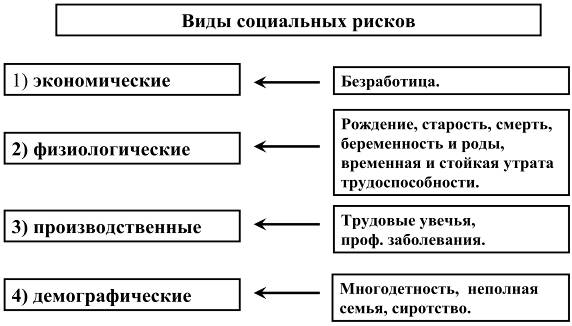 Экономические и демографические риски прямо не отражаются на трудоспособности человека. Но длительное отсутствие работы, безусловно, приводит к общему снижению уровня жизни безработного и членов его семьи, а также к утрате им профессиональных навыков. В свою очередь, дополнительные расходы в связи с многодетностью могут привести к падению среднедушевого дохода семьи ниже величины прожиточного минимума, ухудшить качество питания, отдыха и других условий жизни семьи и повлиять на здоровье.Социальный риск – это вероятное событие, наступление которого приводит к материальной необеспеченности в связи с утратой дохода от трудовой деятельности или внутрисемейного содержания, а также возникновением дополнительных расходов на детей и других нетрудоспособных членов семьи, потребности в медицинских или социальных услугах.Студенты должны усвоить сущность социального риска, понимать, в чем заключаются его отличительные особенности, поскольку понятие социального риска является базовой категорией для социального обеспечения. Оно предопределяет круг лиц, подлежащих обеспечению, источники финансирования и другие характерные признаки социального обеспечения.Как правило, человек не может преодолеть последствия наступления социального риска самостоятельно, т.к. они обусловлены объективными социально-экономическими условиями жизни, тесно связаны с производственной деятельностью и не зависят от его воли.Рыночная экономика не порождает автоматически механизмов защиты населения от социальных рисков, поскольку они требуют значительных материальных затрат и не приносят прибыли. Эту задачу выполняет государство, достигшее определенной ступени социально-экономического развития и осознавшее ее значение для нормального функционирования общества. Государство, обеспечивающее своим гражданам, иностранцам и лицам без гражданства, находящимся на его территории на законных основаниях, достойный уровень жизни и свободное развитие, называют «социальным». Оно создает государственную систему социального обеспечения, участвует в финансировании пенсий, пособий, компенсаций, медицинских и социальных услуг (Приложение. Рис.2.).Рисунок 2. Социальное обеспечение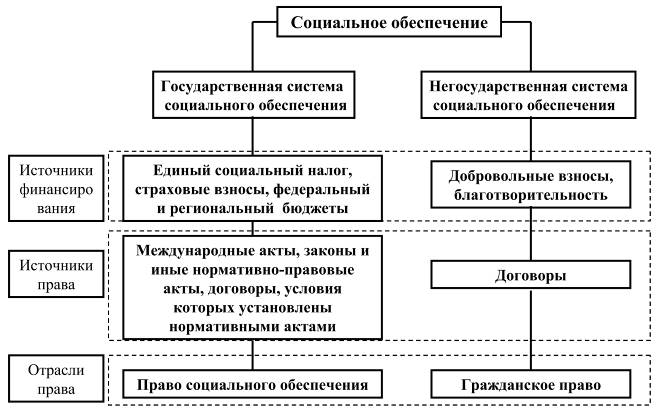 Человек, его права и свободы являются по Конституции РФ высшей ценностью. Их признание, соблюдение и защита – важнейшая обязанность государства. Право на социальное обеспечение раскрывается в ст.ст.7, 37-41 Конституции РФ. Студентам необходимо хорошо изучить концепцию «социального государства», знать основные социально-экономические права человека, закрепленные в Конституции РФ и международных актах, усвоить их содержание.Сущность социального обеспечения проявляется в его функциях: экономической, политической, демографической, реабилитационной и других. Экономическая функция заключается: 1) в частичном возмещении заработка или иного трудового дохода, утраченного в связи с безработицей, нетрудоспособностью, а также внутрисемейного содержания в связи с потерей кормильца; 2) в частичной компенсации дополнительных расходов, вызванных наступлением определенных жизненных обстоятельств (например, наличием детей); 3) в оказании минимальной денежной, натуральной и иной помощи безработным, малоимущим лицам и семьям; 4) в предоставлении бесплатных для потребителя медицинских и социальных услуг в пределах государственных минимальных стандартов (например, лекарственной помощи).Источниками финансирования социального обеспечения служат единый социальный налог (ЕСН), средства бюджетов различных уровней, страховые взносы, а также иные установленные законом поступления. Часть ЕСН перечисляется в виде страховых взносов во внебюджетные фонды: Пенсионный фонд РФ (ПФР), Федеральный и территориальные фонды обязательного медицинского страхования (ФОМС), Фонд социального страхования РФ (ФСС). Средства фондов являются федеральной собственностью.Политическая функция социального обеспечения способствует ослаблению социальной напряженности в обществе, порождаемой чрезмерными различиями в уровне жизни различных слоев населения. Так, по данным официальной статистики, доходы самых богатых превышают доходы бедных более чем в 20 раз.Демографическая функция призвана стимулировать воспроизводство населения, необходимое для нормального развития страны.Социально-реабилитационная функция направлена на восстановление общественного статуса инвалидов и других социально слабых групп населения, позволяющего им ощущать себя полноценными членами общества.Профилактическая функция заключается в предотвращении возникновения социально-рисковых ситуаций (например, несчастных случаев на производстве).Знание функций социального обеспечения поможет студентам осознать сущность социального обеспечения, понять, что создание государственной системы социального обеспечения вызвано объективной необходимостью и самым непосредственным образом влияет на дальнейшее развитие государства. 2. Государственная система социального обеспеченияСогласно ст.39 Конституции РФ каждому гарантируется социальное обеспечение по возрасту, в случае болезни, инвалидности, потери кормильца, для воспитания детей и в иных случаях, установленных законом. Государственные пенсии и социальные пособия устанавливаются законом.Государство руководит созданием финансовой базы и организационных структур, необходимых для реализации конституционного права каждого на социальное обеспечение. В результате указанной деятельности возникает государственная система социального обеспечения, которая включает несколько подсистем: обязательное социальное страхование; социальное обеспечение за счет прямых ассигнований из федерального бюджета; государственную социальную помощь. В науке их принято называть организацонно-правовыми формами социального обеспечения (Приложение. Рис.3.). Указанные формы отличаются друг от друга по субъектам, источникам финансирования, видам выплат, органам управления.Рисунок 3. Организационно-правовые формы  социального обеспечения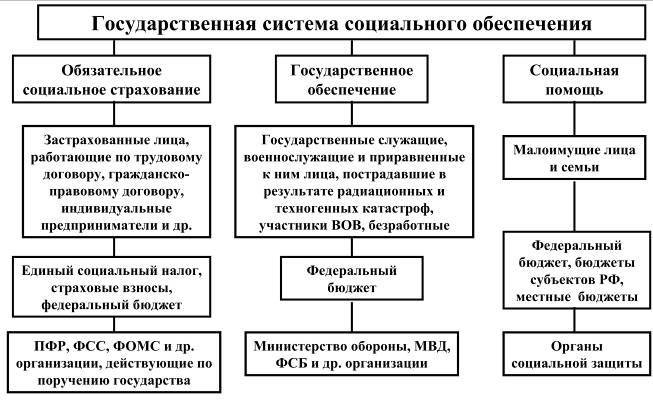 Обязательному социальному страхованию подлежат лица, работающие по трудовому договору (наемные работники), занимающиеся предпринимательской деятельностью без образования юридического лица, и другие лица, круг которых определен законом.Страховыми случаями могут быть: болезнь, инвалидность, старость, смерть кормильца, потребность в медицинской помощи и другие. Они устанавливаются законом или договором, если речь идет о государственном (обязательном) социальном страховании, исключительно договором, когда дело касается добровольного (негосударственного) страхования.Право на получение выплат за счет средств государственного социального страхования определяется в зависимости от уплаты ЕСН и страховых взносов. Ставки ЕСН установлены ст.241 Налогового кодекса РФ, а страховых взносов ст.22 ФЗ от 15.12.2001 г. «Об обязательном пенсионном страховании в Российской Федерации».Назначение и выплата трудовых пенсий находится в ведении Пенсионного фонда РФ (ПФР). Предоставление пособий по временной нетрудоспособности, по беременности и родам и других видов страховых пособий производится работодателями за счет части ЕСН, перечисляемой в виде страховых взносов в территориальные отделения ФСС, или самими территориальными отделениями ФСС – индивидуальным предпринимателям, адвокатам, нотариусам и другим категориям застрахованных лиц, применяющих особые налоговые режимы.Фонды обязательного медицинского страхования оплачивают счета страховых медицинских компаний в рамках Федеральной и территориальных программ государственных гарантий оказания бесплатной медицинской помощи.Обеспечение за счет прямых ассигнований из федерального бюджета охватывает особых субъектов, выполняющих важные государственные функции: государственных гражданских служащих, военнослужащих, лиц рядового и начальствующего состава органов внутренних дел, государственной безопасности, налоговой полиции и членов их семей, а также другие категории граждан с учетом специфического характера их деятельности. Назначение выплат входит в компетенцию соответствующих министерств (Министерства обороны РФ, Министерства внутренних дел РФ и других).Студентам следует обратить внимание на то, что федеральный бюджет является источником финансирования пенсий, пособий и услуг не только для особых субъектов, но и для других лиц в случаях, установленных законом. Так, после ликвидации в . Государственного фонда занятости населения РФ пособия по безработице выплачиваются из федерального бюджета.За счет средств федерального бюджета предоставляются пенсии военнослужащим по призыву, участникам Великой Отечественной войны, гражданам, пострадавшим в результате радиационных и техногенных катастроф, а также социальные пенсии в соответствии с ФЗ от 15.12.2001 г. «О государственном пенсионном обеспечении в Российской Федерации».Государственная социальная помощь в последние годы играет все более важную роль в системе социального обеспечения. Право на нее имеют малоимущие лица, которые по уважительным, не зависящим от них причинам не приобрели права на трудовую пенсию и не имеют средств существования в объеме прожиточного минимума (например, инвалиды с детства). Финансирование социальной помощи, как правило, производится за счет бюджетов субъектов РФ и муниципальных образований.Социальная помощь предоставляется в виде набора социальных услуг (дополнительная бесплатная медицинская помощь, путевки на санаторно-курортное лечение, бесплатный проезд на пригородном железнодорожном транспорте, а также на междугороднем транспорте к месту лечения и обратно), денежных выплат (социальных пособий, субсидий и др.), натуральной помощи (топливо, продукты питания, одежда, обувь, медикаменты и др.).Наряду с созданием государственной системы социального обеспечения, государство поощряет добровольное социальное страхование, дополнительные формы социального обеспечения и благотворительность. Это означает, что защита населения от социальных рисков может финансироваться как за счет государственных средств в рамках государственной системы, так и за счет частных источников в качестве индивидуального самообеспечения или коллективного взаимообеспечения. (Приложение. Рис.2.) Студенты должны знать, в каких формах в нашей стране реализуется конституционное право на социальное обеспечение, четко усвоить основные признаки организационно-правовых форм социального обеспечения, различать их по указанным признакам.Контрольные вопросы1. Что такое социальный риск? Какие виды социальных рисков Вы знаете?2. Каковы основные причины создания государственной системы социального обеспечения?3. В каких статьях Конституции РФ закреплено право человека на социальное обеспечение?4. Как Вы понимаете концепцию «социального государства»?5. В чем заключается содержание основных функций социального обеспечения?6. В каких формах осуществляется реализация конституционного права каждого на социальное обеспечение?7. Какие отличительные признаки государственного социального страхования Вы можете назвать?8. Какие категории населения получают все виды социального обеспечения за счет средств федерального бюджета?9. Каковы особенности государственной социальной помощи?ЛитератураАндреев В.С. Право социального обеспечения в СССР. Учебник. М.,1987. Гл.1. С.3-28.Быков А.Н. Страхование рабочих как фактор промышленности и русские страховые законы. СПб.,1913.Вигдорчик Н.А. Теория и практика социального страхования. Теоретические основы социального страхования. Л-М., 1923.Воеводин Л.Д. Юридический статус личности в России. М: МГУ.1997. Гл.5. С.212-221.Гусов К.Н. (отв.ред.). Право социального обеспечения России. Учебник. М: ООО «Издательство Проспект», 2007. С. 6-16, 41-78.Дурденевский Л.В. Теория социального обеспечения. М., 1924.Забелин Л.В. Теоретические основы социального страхования. М.,1926.Забелин Л.В. Теория социального обеспечения. М., 1924.Зайкин А.Д. (отв.ред.) Советское право социального обеспечения. М: МГУ, 1982. Гл.1. С.3-54.Захаров М.Л., Тучкова Э. г. Право социального обеспечения России. Учебник. М: Волтерс Клувер, 2004. С. 29-70.Иванова Р.И. Социальное обеспечение в государственно организованном обществе: генезис, развитие и функционирование (правовой аспект). Автореф.дис.д.ю.н. М.,1987.Лукашева Е.А. (отв. ред.) Общая теория прав человека. М.,1996. Гл.3.Лушникова М.В., Лушников А.М. Курс права социального обеспечения. М: ЗАО «Юридический дом «Юстицинформ», 2008. С.12-335.Мачульская Е.Е. Право социального обеспечения в условиях рыночной экономики: теория и практика правового регулирования. Автореф.дис.д.ю.н. М., 2000. Мачульская Е.Е. Право социального обеспечения. Перспективы развития. М: Городец, 2000. С. 4-29.Мачульская Е.Е., Горбачева Ж.А. Право социального обеспечения. Учебное пособие. М: ЗАО «Книжный мир», 2000. С. 3-21.Миронова Т.К. Право и социальная защита. М: Издательство «Права человека», 2006. С. 6-136.Пронина Л.И. Проблемы развития социального обеспечения. Автореф.д.э.н. М., 1992.Роик В.Д. Социальное страхование: история, проблемы, пути совершенствования. М., 1994.Федорова М.Ю. Социальное страхование как организационно-правовая форма социальной защиты населения: проблемы правового регулирования. Омск: Издательство ОмГУ, 2000. С. 12-70.Филиппова М.В. (ред.). Право социального обеспечения. Учебник. М: Юристъ, 2006. С. 15-44.Шайхатдинов В.Ш. Право социального обеспечения Российской Федерации. Учебное пособие. Выпуск 1.Екатеринбург, 1996.Нормативные актыКонституция Российской Федерации. М., 1993.Бюджетный кодекс РФНалоговый кодекс РФОсновы законодательства Российской Федерации об охране здоровья граждан от 22.07.1993г.Федеральный закон от 16.07.1999 № 165-ФЗ «Об основах обязательного социального страхования»Федеральный закон от 15.12.2001 г. № 167-ФЗ «Об обязательном пенсионном страховании в Российской Федерации»Федеральный закон от 15.12.2001 г. № 166-ФЗ «О государственном пенсионном обеспечении в Российской Федерации»Федеральный закон от 17.12.2001 г. № 173-ФЗ «О трудовых пенсиях в Российской Федерации»Федеральный закон от 17.07.1999 № 178-ФЗ «О государственной социальной помощи»Закон РФ от 28.06.1991 г. № 1499-1 «О медицинском страховании граждан в Российской Федерации»Закон РФ от 12.02.1993 № 4468-1 «О пенсионном обеспечении лиц, проходивших военную службу, службу в органах внутренних дел, государственной противопожарной службе, органах по контролю за оборотом наркотических средств и психотропных веществ, учреждениях и органах уголовно-исполнительной системы, и их семей»Постановление Правительства РФ от 30.06.2004 № 321 «Об утверждении Положения о Министерстве здравоохранения и социального развития Российской Федерации»Постановление Правительства РФ от 12.02.1994 г. № 101 «О Фонде социального страхования Российской Федерации»Постановление Верховного Совета РФ от 27.12.1991 г. №2122-1 «Вопросы Пенсионного фонда Российской Федерации (России)» (вместе с «Положением о Пенсионном фонде Российской Федерации (России)»)Постановление Верховного Совета РФ от 24.02.1993 г. № 4543-1 «О порядке финансирования обязательного медицинского страхования граждан на 1993г.» (вместе с «Положением о Федеральном фонде обязательного медицинского страхования» и «Положением о Территориальном фонде обязательного медицинского страхования»)2. ПРЕДМЕТ, МЕТОД, СИСТЕМА ПРАВА СОЦИАЛЬНОГО ОБЕСПЕЧЕНИЯПлан занятия1. Предмет права социального обеспечения.2. Метод правового регулирования отношений по социальному обеспечению.3. Система права социального обеспечения.1. Предмет права социального обеспеченияРеализация функций социального обеспечения происходит путем предоставления лицам, пострадавшим от социальных рисков, пенсий, пособий и услуг. Это означает, что отношения по социальному обеспечению имеют имущественную природу. До 60-х годов считалось, что отношения по материальному обеспечению граждан в старости и в случае утраты трудоспособности регулируются нормами трудового, колхозного, административного права. Идею о том, что право социального обеспечения является самостоятельной отраслью права обосновал В.С.Андреев на симпозиуме по социальному обеспечению в Праге в . Он предложил относить к предмету права социального обеспечения те отношения, которые соответствуют следующим признакам: а) одним из субъектов этих отношений является гражданин, а другим – государство в лице его органов управления либо профсоюзов, наделенных государством соответствующими полномочиями, или органы колхозов; б) отношения между субъектами носят алиментарный характер, причем обязанным предоставлять соответствующие виды обеспечения выступает государство; в) посредством этих отношений обеспечение осуществляется за счет фондов для нетрудоспособных, средств, ассигнуемых на просвещение и здравоохранение. Если конкретное отношение не отвечает указанным критериям, то его не следует включать в предмет права социального обеспечения (Андреев В.С. Социальное обеспечение в СССР. Курс лекций. М.,1969.- С.26.). Отношения, возникающие в связи со сбором средств на социальное обеспечение, относятся к финансовому праву, а отношения по управлению социальным обеспечением – к административному праву.Думается, что названные признаки сохраняют свою научную ценность. С учетом современных социально-экономических условий, изменения механизмов финансирования, появления социальных рисков, отсутствовавших в советский период, и других факторов, они по-прежнему могут и должны служить ориентирами при характеристике предмета права социального обеспечения.Субъектом отношений по социальному обеспечению может выступать как отдельное физическое лицо, так и семья в целом (например, в связи с назначением трудовой пенсии по случаю потери кормильца). В качестве физических лиц в отношениях по социальному обеспечению могут участвовать: граждане РФ, иностранцы – при наличии международных соглашений, лица без гражданства, беженцы.Вторым субъектом данных отношений являются государственные органы (учреждения) и иные лица, действующие от имени или по поручению государства (публичные агенты) (Филиппова М.В. .(ред.). Право социального обеспечения. Учебник. М: «Юристъ», 2006. С.86-87.). К их числу относятся: органы министерства здравоохранения и социального развития, органы министерств обороны и внутренних дел, учреждения здравоохранения и социального обслуживания, территориальные отделения Пенсионного фонда РФ (ПФР) и других государственных внебюджетных фондов, органы местного самоуправления, негосударственные пенсионные фонды, частные медицинские клиники и др.В связи с этим рассматриваемые отношения сохраняют преимущественно публичный характер.За профсоюзами в настоящее время сохранена лишь функция общественного контроля за правильным начислением и своевременной выплатой пособий по социальному страхованию, оплатой путевок на санаторно-курортное лечение и в детские спортивные лагеря.Вторым критерием В.С.Андреев назвал «алиментарный» характер указанных отношений. Необходимо отметить, что среди специалистов в области права социального обеспечения существовали значительные разногласия в трактовке понятия «социальной алиментации». На наш взгляд, наиболее полно раскрыла его содержание Р.И.Иванова. Этим понятием она обозначала способ предоставления «государством или по его поручению...всех видов социального обеспечения и обслуживания на справедливой основе бесплатно, безэквивалентно с учетом связи с трудом, но не в порядке ответных действий за новый встречный труд, в объеме нормального уровня жизни, сложившегося на данном этапе развития...общества, без применения договорных начал из фонда социального обеспечения» (Иванова Р.И. Социальное обеспечение в государственно организованном обществе: генезис, развитие и функционирование (правовой аспект). Автореф.дис.д.ю.н. М.,1987. С.35-36.).В связи с изменением механизмов финансирования, введением единого социального налога (ЕСН), возможностью добровольного участия в обязательном пенсионном и социальном страховании, переходом к исчислению страховой и накопительной частей трудовых пенсий в зависимости от суммы расчетного пенсионного капитала и суммы пенсионных накоплений, отношения по социальному обеспечению уже нельзя характеризовать исключительно как алиментарные. Однако высказываются и иные точки зрения. В частности, В.С.Аракчеев предлагает сохранить понятие «алиментарность» в качестве доктринальной категории в научных и учебных целях. Он утверждает, что «в социальном обеспечении речь идет не об индивидуальной (договор пожизненной ренты) или групповой (семейно-правовой) алиментации, а именно социальной, то есть общезначимой, общегосударственной обязанности по содержанию тех членов общества, которые утратили или еще не приобрели способности к самообеспечению» (Аракчеев В.С. Пенсионное право России. СПб., 2003. С.44-47.).М.В.Лушникова характеризует предмет права социального обеспечения как «социально-алиментарные отношения по распределению государственных средств (госбюджета и обязательных внебюджетных социально-страховых фондов) в порядке, предусмотренном законом, а также иных юридических и физических лиц – на договорных условиях» (Лушникова М.В. Правовой механизм социального партнерства в регулировании трудовых и социально-обеспечительных отношений. Автореф.д.ю.н. М., 1997. С.35.).Исходя из естественно-правовой концепции прав человека, российское государство признает за человеком право на существование и предоставляет ему средства для удовлетворения основных потребностей. Это право гарантируется государством независимо от реализации человеком своих способностей к труду, уплаты ЕСН и страховых взносов. Поэтому отношения, складывающиеся в связи с оказанием малоимущим членам общества помощи в виде денежных выплат, бесплатных медицинских или социальных услуг, сохраняют алиментарную природу.Работающие лица, подлежащие обязательному пенсионному страхованию или уплачивающие взносы в добровольном порядке, приобретают право на трудовые пенсии, социально-страховые пособия, медицинские услуги только при условии уплаты ЕСН и страховых взносов. С 1 января . трудовые пенсии по старости и по инвалидности могут складываться из трех частей: базовой, страховой и накопительной, а трудовой пенсии по случаю потери кормильца – из двух частей – базовой и страховой. Размер страховой части зависит от объема приобретенных к началу реформы пенсионных прав и суммы страховых взносов, учтенных на индивидуальном счете застрахованного в ПФР. Размер накопительной части будет рассчитываться исходя из суммы взносов и доходов от их инвестирования, т.е. из суммы пенсионных накоплений.По своей экономической сути отношения, возникающие по поводу выплаты всех видов трудовых пенсий, являются возмездными. Частично они сохранили неэквивалентный характер (базовая часть пенсии), а частично стали для получателей полностью эквивалентными (страховая и накопительная части). Отношения по материальному обеспечению государственных служащих, участников Великой Отечественной войны, лиц, пострадавших в результате радиационных или техногенных катастроф, нетрудоспособных граждан являются возмездными для государства, поскольку источником финансирования служат бюджеты различных уровней. Для получателей, которые прямо не участвуют в создании финансовой базы для их выплаты, они остаются безвозмездными. Однако экономическая природа пенсий, выплачиваемых за счет бюджетных средств, различна. Так, государственные служащие получают пенсии за выслугу лет с учетом периода службы, лица, пострадавшие в результате радиационных или техногенных катастроф,– пенсии по старости с учетом продолжительности общего трудового стажа, а нетрудоспособные граждане – социальные пенсии независимо от участия в трудовой деятельности.Таким образом, в современных условиях в пенсионном обеспечении фактически сложились две группы отношений – одна в рамках системы обязательного пенсионного страхования, другая – в рамках системы государственного пенсионного обеспечения. Что касается отношений по выплате дополнительных (корпоративных) пенсий из негосударственных пенсионных фондов (НПФ), то они не входят в государственную систему социального обеспечения. Общественные отношения по распределению средств негосударственных фондов (в том числе, пенсионных, профсоюзных, кооперативных, благотворительных и проч.) в случаях старости, инвалидности, потери кормильца, беременности и родов и других остаются за пределами предмета права социального обеспечения. Они не соответствуют признакам отношений, подлежащих включению в предмет исследуемой отрасли права, с учетом субъектов, источников финансирования, механизмов правового регулирования (Иной позиции придерживается М.В.Лушникова. Она полагает, что добровольное договорное социальное обеспечение не должно выводиться за пределы организационно-правовых форм  социального обеспечения. См: Лушникова М.В. Эволюция и сущность права на социальное обеспечение. //Сб: Роль социального обеспечения в решении проблемы бедности и совершенствование методики преподавания права социального обеспечения. Материалы Всероссийской научно-практической конференции. МГЮА. М., 2004.// С.110-111; Лушникова М.В., Лушников А.М. Курс права социального обеспечения. М: ЗАО «Юридический дом «Юстицинформ», 2008. С.487-516.). Финансирование социально-страховых пособий основано на принципе солидарности работающих и временно нетрудоспособных и является возмездно-неэквивалентным.Комплекс отношений по социальному обеспечению не является однородным. В нем можно выделить материальные отношения, складывающиеся в рамках различных организационно-правовых форм – обязательного социального страхования, обеспечения за счет прямых ассигнований из федерального бюджета, государственной социальной помощи. В частности, к материальным отношениям по предоставлению социально-страховых выплат и услуг в рамках обязательного социального страхования относятся:•  отношения по выплате трудовых пенсий по старости, по инвалидности, по случаю потери кормильца;•  отношения по выплате пособий по временной нетрудоспособности, по беременности и родам и др.;•  отношения по оказанию бесплатной медицинской помощи по Федеральной и территориальным программам государственных гарантий.Материальными отношениями по предоставлению социально-алиментарных выплат и услуг в рамках государственной социальной помощи являются:•  отношения по выплате социальных пособий и оказанию натуральной помощи лицам с доходами ниже прожиточного минимума; •  отношения по бесплатному социальному обслуживанию инвалидов, престарелых и других слоев населения в пределах установленных государственных стандартов. Помимо материальных отношений, в предмет отрасли права социального обеспечения входят также отношения, возникающие в связи с реализацией права на социальное обеспечение, т.е. отношения по правоприменительной деятельности (процедурные отношения). Содержанием указанных отношений является установление юридических фактов, вынесение решений по вопросам назначения выплат или предоставления услуг.Субъектами процедурных отношений являются физическое лицо (или семья), государственный орган или учреждение. Наиболее часто отношения по поводу установления юридических фактов возникают между физическими лицами и следующими органами или учреждениями: с бюро медико-социальной экспертизы (БМСЭ) – в связи с определением группы, причины инвалидности, степени утраты трудоспособности, разработкой программы реабилитации; с различными видами лечебных учреждений – в связи с признанием факта временной нетрудоспособности; с территориальными отделениями ПФР – в связи с установлением продолжительности трудового и страхового стажа и т.д.Процедурные отношения по вынесению решений о предоставлении или отказе в предоставлении социального обеспечения могут существовать между физическими лицами и следующими органами или учреждениями: территориальными отделениями ПФР; пенсионными управлениями министерств обороны, внутренних дел; государственными или муниципальными лечебно-профилактическими учреждениями; государственными или муниципальными учреждениями социального обслуживания и др.Новым видом процедурных отношений после принятия Федерального закона от 17.07.1999 г. № 178-ФЗ «О государственной социальной помощи» стали отношения по проверке материального и имущественного положения лиц, обратившихся за ее предоставлением. Они возникают между малоимущими лицами и местными органами социальной защиты населения по поводу установления факта нуждаемости.Споры по вопросам назначения различных видов социального обеспечения, удержаний, взыскания излишне выплаченных сумм разрешаются вышестоящими органами или учреждениями, осуществляющими социальное обеспечение, и (или) судом, а при несогласии с их решением – в судебном порядке. В разных федеральных законах допускаются различные сочетания указанных вариантов, но не установлено никакого особого порядка их рассмотрения. В соответствии со ст.46 Конституции РФ нарушенное право может быть защищено в суде и без обращения в вышестоящий орган (учреждение). Очевидно, что при рассмотрении спора вышестоящими органами государственного управления возникают административно-процессуальные отношения, а при разрешении его судом – гражданско-процессуальные. Поскольку внебюджетные фонды обязательного социального страхования не являются органами государственного управления, а имеют статус государственных учреждений, то отношения между ними и физическими лицами по разрешению споров в области социального обеспечения, можно включить в предмет права социального обеспечения.Анализ сущности отношений по социальному обеспечению позволяет сформулировать следующее определение. Предмет права социального обеспечения образуют:1) имущественные отношения публичного характера, складывающиеся в рамках государственной системы, по предоставлению денежных выплат, медицинских и социальных услуг лицам, пострадавшим в результате наступления социальных рисков, указанных в законе,2) процедурные отношения по установлению юридических фактов и назначению денежных выплат или услуг;3) процессуальные отношения по разрешению споров в области социального обеспечения внебюджетными фондами обязательного социального страхования (Приложение. Рис.4.). Рисунок 4. Предмет права социального обеспечения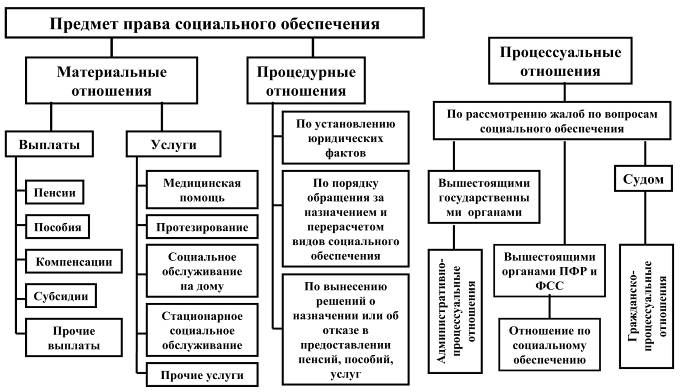 Наличие общественной потребности в материальной защите человека от социального риска является предпосылкой для разработки и принятия особой группы правовых норм, система которых образует самостоятельную отрасль российского права – право социального обеспечения.Сегодня право социального обеспечения является одной из самых динамично развивающихся отраслей российского права.2. Метод правового регулирования отношений по социальному обеспечениюНа протяжении десятилетий в научной среде не прекращается дискуссия по вопросу о том, каждая ли отрасль имеет свой собственный специфический метод правового регулирования или существует некий единый метод, общий для всех отраслей права. Позиции «единого метода» придерживался В.Д.Сорокин. Суть его концепции заключается в том, что в любой отрасли права используются сочетания таких приемов правового регулирования как дозволение, обязывание и запрет (Сорокин В.Д. Метод правового регулирования: теоретические проблемы. М., 1976. С.111.).Однако большинство правоведов пытаются доказать, что каждая отрасль права обладает самостоятельным методом (Алексеев С.С. Структура советского права. М., 1975; Процевский А.И. Метод правового регулирования трудовых отношений. М., 1972; Яковлев В.Ф. Гражданско-правовой метод регулирования общественных отношений. Свердловск, 1972 и др.). Причем это вовсе не означает, что метод отрасли должен быть настолько уникальным, чтобы иметь особое название. Такой метод присущ лишь фундаментальным отраслям права (гражданскому, уголовному, административному). В других отраслях права специфика метода не столь безусловна, поскольку применяются различные комбинации дозволения, предписания (обязывания) и запрета.Метод любой отрасли права представляет собой совокупность приемов и способов «нормативно-организационного воздействия на общественные отношения с целью их упорядочения, охраны, развития в соответствии с общественными потребностями» (Алексеев С.С. Теория права. М., 1995. С.209.).Особенности метода определяются природой регулируемых отношений, поэтому в отраслях публичного права (административном, конституционном, уголовном) преобладает императивное регулирование, а в частных отраслях (например, гражданском, семейном) – диспозитивное. В соответствии с аналогичным разделением, но выраженным в других терминах с учетом правового положения субъектов правоотношений, в первом случае применяется метод субординации, а во втором – метод координации. Существует и третий вариант терминологических обозначений метода. В литературе по теории права его называют автономно-авторитарным. Императивный метод относится к сфере государственно-нормативного регулирования, а диспозитивный – к области договорного регулирования (Алексеев С.С. Теория права. М., 1995. С.224.). Специфика метода проявляется в его элементах: правовом положении субъектов правоотношений; особенностях юридических фактов, порождающих, изменяющих и прекращающих правоотношения; мерах ответственности и способах защиты нарушенного права (Приложение. Рис.5.). Сочетание указанных элементов предопределяется спецификой материальных отношений, входящих в предмет отрасли. В зависимости от их сочетания может преобладать императивный или диспозитивный способ правового регулирования. Рисунок 5. Метод права социального обеспечения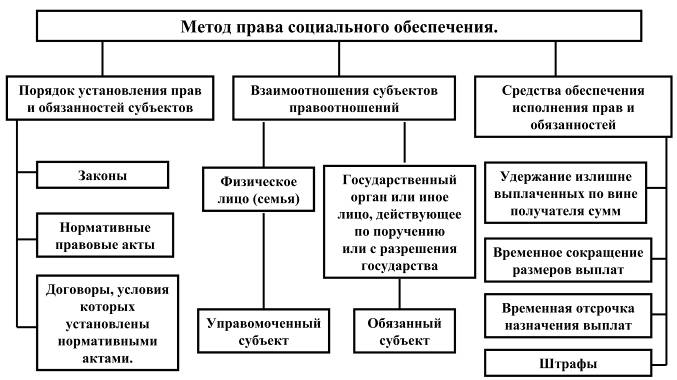 Среди ученых не существует единства мнений по вопросу о соотношении императивного и диспозитивного регулирования в сфере социального обеспечения. Так, М.Л.Захаров, Э.Г.Тучкова, Д.И.Рогачев, признавая использование дозволений, утверждают, что преобладает императивный метод, а подавляющее большинство норм носят обязывающий, предписывающий характер (Захаров М.Л., Тучкова Э. г. Право социального обеспечения России. Учебник. М., 2004. С.93; Рогачев Д.И. Указ.соч. С. 79-87.). Эта позиция основана на том, что средства социального обеспечения ограничены и распределяются государством. Поэтому все условия приобретения права на денежные выплаты и услуги строго регламентированы и не могут быть изменены по соглашению сторон.Не отрицая ведущей роли предписаний, многие ученые высказывали и высказывают не столь категорические суждения. В частности, К.С.Батыгин считал, что в праве социального обеспечения существенную роль играет дозволение (Батыгин К.С. Право социального обеспечения. Общая часть. Уч.пособие. М., 1998. С.46-48.). Эту точку зрения разделяли Р.И.Иванова, В.А.Тарасова, а сегодня придерживается М.Ю.Федорова и другие (Иванова Р.И., Тарасова В.А. Предмет и метод советского права социального обеспечения. М., 1983. С.129; Федорова М.Ю.Социальная защита населения в Российской Федерации. Курс лекций. Омск. 1999. С.29.). Р.И.Иванова писала, что «метод социально-алиментарных притязаний (требований) и предоставлений…является разновидностью диспозитивного метода регулирования социалистических общественных отношений» (Иванова Р.И. Социальное обеспечение в государственно организованном обществе: генезис, развитие и функционирование (правовой аспект). Автореф. дис. д.ю.н. М., 1987. С.12.).В качестве аргументов в их работах указывается, что поведение физического лица в правоотношениях по социальному обеспечению регулируется диспозитивными нормами (они имеют право на выбор вида социального обеспечения, момента обращения и т.п.). С помощью дозволений устанавливаются основные права человека в сфере социального обеспечения. Но следует подчеркнуть, что имеет место дозволение особого рода, при котором субъективное право лица сводится только к одному праву требования. Однако при осуществлении своих прав физические лица должны выполнять и определенные обязанности. В частности, пенсионер обязан извещать орган, выплачивающий пенсию, о наступлении обстоятельств, влекущих изменение ее размера или прекращение выплаты. Аналогичные нормы содержатся и в других законах, определяющих права на различные виды социального обеспечения. Следовательно, надлежащее поведение управомоченного субъекта (физического лица) достигается не только при помощи дозволения, но и предписания (обязывания). В связи с развитием государственной социальной помощи как самостоятельной организационной формы социального обеспечения особенности метода приобретают новые черты. Адресное оказание социальной помощи подразумевает, что малоимущее лицо может лишь направить государственному органу свою просьбу, но не требовать получения конкретного вида социальной помощи. Орган социальной защиты производит проверку уровня доходов и имущественного положения обратившегося и принимает решение о видах и размерах помощи по своему усмотрению с учетом финансовых возможностей субъекта РФ. Отношения по предоставлению адресной социальной помощи регулируются федеральными законами, законами и иными нормативными правовыми актами субъектов РФ.Но следует помнить, что право на отдельные виды социальной помощи не зависит от имущественного положения обратившегося лица. В качестве примера можно привести набор социальных услуг, право на который имеют только лица прямо указанные в законе.В большинстве случаев диспозиции правоустанавливающих норм указывают лишь правомочия физических лиц. Поведение второго субъекта (государственного органа, учреждения или иного субъекта) регулируется при помощи позитивного обязывания (предписания). Государственному органу, учреждению или иному субъекту предписывается активное поведение по рассмотрению обращений физических лиц, проверке юридических фактов, своевременному оказанию медицинских и социальных услуг и т.п. Обязанности государственных органов или учреждений закрепляются как в материальных, так и в процедурных нормах. Правовой статус субъектов права социального обеспечения не вписывается в классические рамки о равенстве или подчиненности сторон, хотя одной из них выступает государственный орган (учреждение или иной субъект). Участники отношений по социальному обеспечению являются экономически неравными, но административно независимыми друг от друга. Имущественные права и свобода выбора поведения принадлежит только физическому лицу, а имущественные обязанности возложены на государственные органы (учреждения или иных субъектов). Такая специфика отношений требует вполне определенного сочетания юридических приемов воздействия на поведение их участников (дозволений, запретов, предписаний). Право социального обеспечения не предусматривает автоматического назначения денежных выплат или оказания услу г. Физическому лицу предоставляется возможность оценить свое положение и потребность в социальной защите со стороны государства, выбрать наиболее выгодный для себя вид социального обеспечения (например, при наличии права на трудовую пенсию по старости и по инвалидности). Без волеизъявления физического лица субъективное право не будет реализовано и останется в потенциальном состоянии.Свобода выбора физического лица отражена и в нормах о сроках обращения за конкретным видом социального обеспечения. Так, воспользоваться правом на пожизненные и долгосрочные выплаты (пенсии по старости, по случаю потери кормильца) физическое лицо может в любое время, когда сочтет нужным, а правом на единовременные и периодические выплаты (пособие по беременности и родам, пособие на погребение и др.) – в установленные законом сроки. Для обращения за услугами никаких временных рамок не существует, физические лица пользуются ими при возникновении необходимости.Такой отличительный признак метода правового регулирования, как недоговорный характер установления прав и обязанностей субъектов, в какой-то мере утратил свою универсальность, т.е. распространение на все без исключения виды общественных отношений в области социального обеспечения. В настоящее время медицинская помощь и социальные услуги оказываются на договорной основе. В подтверждение заключения договора обязательного медицинского страхования каждому застрахованному лицу выдается страховой медицинский полис. Типовая форма договора утверждена Правительством РФ.При заключении договора о предоставлении стандартных социальных услуг в пределах государственного перечня свобода волеизъявления сторон ограничена типовой формой, утвержденной компетентным государственным органом. Отступление от типовой формы договора практически невозможно еще и потому, что средства, предназначенные для социального обеспечения, ограничены и имеют строго целевой характер. В данном случае договор не определяет по существу содержания прав и обязанностей сторон, которые установлены типовой формой, а является лишь юридическим фактом, необходимым для возникновения правоотношений по оказанию бесплатной для получателя медицинской помощи или социальных услуг.Но большинство отношений по социальному обеспечению по-прежнему существуют на не договорной основе. Поскольку предмет права социального обеспечения составляют имущественные отношения публично-правового характера, ответственность также имеет имущественный характер. При этом существенным недостатком и пробелом правового регулирования является отсутствие норм об ответственности государственных органов (или учреждений) за неисполнение или ненадлежащее исполнение возложенных на них обязанностей. Так, до настоящего времени не в полном объеме погашена задолженность по выплате трудовых пенсий, возникшая на рубеже веков; периодически имеет место несвоевременная выплата пенсий; необоснованно задерживается назначение пенсий. Однако ни ПФР, ни органы государственной власти никакой материальной ответственности за совершение указанных правонарушений не несут. Исключение составляют отношения по выплате страхового обеспечения в связи с несчастными случаями на производстве и профессиональными заболеваниями. При задержке страховых выплат страховщик обязан выплатить застрахованному лицу или иждивенцам умершего кормильца пеню в размере 0,5% от невыплаченной суммы страховых выплат за каждый день просрочки.До пенсионной реформы . к правонарушителям – физическим лицам применялись санкции двух видов. Санкции первого вида принято называть восстановительными, т.к. они имеют целью возмещение материальных потерь, причиненных нарушением. К ним относятся: удержание излишне выплаченной по вине получателя пенсии или пособия, возмещение стоимости оказанной социальной услуги и др. Санкции второго вида являются правоограничительными, т.к. они направлены на уменьшение объема правомочий физического лица, не соблюдающего требования закона. В частности, не выплачивается пособие по временной нетрудоспособности лицу, продолжавшему работать в период болезни и получавшему заработную плату, может быть снижен размер пособия лицу, нарушившему режим, предписанный врачом, или не явившемуся в назначенный срок на медицинское освидетельствование без уважительных причин и т.п. Лишаются пособия также лица, умышленно причинившие вред своему здоровью. Выплата пособия по безработице может быть прекращена в случае его получения обманным путем; приостановлена на срок до 3-х месяцев в случае отказа от двух вариантов подходящей работы, нарушения условий и сроков перерегистрации без уведомления органов занятости; сокращена на 25% на срок до одного месяца при неявке без уважительных причин на переговоры о трудоустройстве с работодателем в течение трех дней со дня получения направления органов занятости. Лица, систематически нарушающие правила внутреннего распорядка стационарного учреждения (например, интерната) могут быть выписаны из него. При нарушении правил пользования протезно-ортопедическими изделиями не производится их досрочная замена. Привлечение к ответственности виновного лица может осуществляться государственным органом, предоставляющим социальное обеспечение, или судом. Так, суммы, излишне выплаченные пенсионеру вследствие несвоевременного извещения о наступлении обстоятельств, влекущих за собой изменение размера трудовой пенсии или прекращение ее выплаты, удерживаются из пенсии по решению территориального органа ПФР. Формулировка статьи не предполагает согласия пенсионера на взыскание излишне выплаченной пенсии. В результате пенсионной реформы . в праве социального обеспечения появились штрафные санкции. Неправомерное несообщение (несвоевременное сообщение) лицом сведений, которое это лицо должно было сообщить в орган Пенсионного фонда РФ влечет взыскание штрафа в размере 1000 руб. Те же деяния, совершенные повторно в течение календарного года, наказываются штрафом в размере 5000 руб. В случае прекращения выплаты трудовой пенсии до полного погашения задолженности по излишне выплаченным суммам пенсии оставшаяся задолженность взыскивается в судебном порядке. Санкции, содержащиеся в федеральном законодательстве о социальном обеспечении, не следует путать с привлечением правонарушителей к уголовной ответственности за незаконное получение государственной пенсии путем мошенничества. Кроме того, незаконно выплаченная вследствие злоупотреблений со стороны получателя пенсия подлежит взысканию с него в доход государства. Действия должностных лиц, виновных в выдаче документов, содержащих заведомо ложные сведения, которые привели к излишним выплатам по социальному обеспечению, могут квалифицироваться по-разному в зависимости от обстоятельств дела и образовывать составы различных уголовных преступлений (пособничество в хищении, служебный подлог). В этих случаях применяются уголовные санкции, которые также не относятся к праву социального обеспечения.Штрафные санкции в отношении страхователей (работодателей и лиц, занимающихся предпринимательской деятельностью без образования юридического лица) в случае неуплаты страховых взносов в государственные внебюджетные фонды также выходят за рамки права социального обеспечения, поскольку связаны с формированием, а не с распределением указанных фондов.Обжаловать решение государственного органа или должностного лица можно как в вышестоящий орган (или учреждение), так и в суд.Еще одна особенность метода права социального обеспечения заключается в сочетании централизованного и регионального правового регулирования с муниципальным, поскольку эта сфера деятельности государства находится в совместном ведении РФ, субъектов РФ и органов местного самоуправления.В литературе высказана точка зрения о возникновении в 90-х годах прошлого века локального регулирования (Буянова М.О., Захаров М.Л., Рогачев Д.И., Тучкова Э.Г.). В качестве примеров локального регулирования обычно приводятся положения коллективных договоров, содержащие для работников дополнительные гарантии при наступлении социальных рисков (Рогачев Д.И. Метод права социального обеспечения. М:МАКС Пресс, 2002. С.137-138.). Как уже отмечалось выше, возникающие на основе коллективных договоров отношений имеют частную природу, негосударственные источники финансирования, ограниченный круг субъектов и выходят за рамки государственной системы социального обеспечения.На основании изложенного, метод права социального обеспечения можно назвать методом позитивного обязывания (предписания), адресованного государственным органам, учреждениям или иным субъектам (публичным агентам) в целях предоставления социального обеспечения лицам, пострадавшим от социальных рисков. Следует подчеркнуть, что это обязывание имеет встречный характер и корреспондирует притязанию (требованию) управомоченного физического лица. Конкретные комбинации дозволения и позитивного обязывания определяются организационно-правовой формой социального обеспечения.Используя знания о предмете и методе, студентам необходимо уметь отграничивать право социального обеспечения от других отраслей права – трудового, гражданского, административного и финансового права.3. Система права социального обеспеченияСовременной наукой системность рассматривается в качестве одного их фундаментальных свойств объективного мира. Как метод научного познания, системный подход включает в себя ряд взаимосвязанных аспектов изучения объекта (компонентный, структурный, функциональный), которые позволяют в совокупности дать более глубокое представление о системе в целом.Центральное место в системном подходе занимает компонентный аспект исследования, отвечающий на вопрос, из каких частей состоит системное целое.Другой важный аспект системного подхода связан с изучением внутренней организации содержания системы, т.е. ее структуры. Применительно к праву структурный анализ означает выявление отраслевого состава, установление места конкретных отраслей в общей системе права, изучение взаимодействия отраслей друг с другом и системой в целом. А на уровне отрасли права его применение позволяет определить состав ее институтов, их соотношение и характер воздействия друг на друга.Функциональный аспект заключается в установлении способов проявления активности системы и ее компонентов. Право занимает ведущее место в механизме социального регулирования.Компонентами системы права являются: отрасли, институты, нормы права и иные образования, занимающие промежуточное положение (подотрасли, подинституты). Они проявляют свое регулятивное свойство лишь в определенных пределах и формах. В частности, отрасль обеспечивает регламентацию в пределах конкретной группы общественных отношений, а правовая норма затрагивает лишь отдельные стороны определенного общественного отношения.Норма может выражать общие, принципиальные положения, относящиеся в равной степени ко всему комплексу общественных отношений в целом, либо закреплять правило, касающееся только одного вида отношений, входящих в предмет отрасли. Руководствуясь этим критерием, нормы отрасли можно группировать на общую и особенную части.Система права социального обеспечения представляет собой совокупность объективно взаимосвязанных правовых институтов и норм, расположенных в определенной структурированной последовательности в соответствии со спецификой регулируемых общественных отношений, в которой можно выделить общую и особенную части (Приложение. Рис.6.).Рисунок 6. Система права социального обеспечения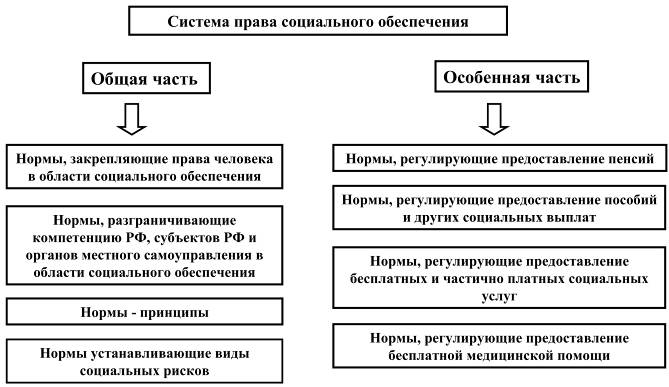 К Общей части отрасли права социального обеспечения относятся нормы, выражающие цели и задачи правового регулирования, основные права человека в области социального обеспечения, принципы правового регулирования, разграничение компетенции РФ, ее субъектов и органов местного самоуправления в сфере социального обеспечения, виды социальных рисков.Особенную часть составляют нормы, определяющие условия предоставления отдельных видов обеспечения. Эти группы норм образуют институты отрасли права. В качестве примера можно назвать следующие институты: пенсий по старости, по инвалидности, по случаю потери кормильца, за выслугу лет, пособий по безработице, по временной нетрудоспособности и пр. Внутри институтов нормы права также располагаются по определенной системе с учетом дифференциации условий обеспечения. В частности, внутри института трудовых пенсий по старости можно выделить:1) общие нормы, определяющие субъектов и содержание пенсионных правоотношений, юридические факты, порождающие, изменяющие или прекращающие действие данных правоотношений, перерасчет и индексацию трудовых пенсий, процедуру их назначения и выплаты. Действие указанных норм распространяется на все группы лиц, если они не имеют права на получение трудовых пенсий по старости на основании специальных норм; 2) специальные нормы, закрепляющие право на досрочное обеспечение трудовыми пенсиями по старости с учетом вредности, тяжести, природно-климатических условий труда. Комплексными институтами в праве социального обеспечения можно назвать институты пенсионного обеспечения, обеспечения пособиями, бесплатной и частично-платной медицинской помощи, бесплатного и частично-платного социального обслуживания. Указанные комплексные институты охватывают несколько блоков самостоятельных институтов (например, трудовых пенсий и социальных пенсий).В 70-х годах прошлого века В.С.Андреев обратил внимание на то, что совокупность норм, регулирующих пенсионные отношения, представляет собой более мощное, чем институт структурное образование, и назвал его подотраслью права социального обеспечения (Андреев В.С. Право социального обеспечения в СССР. М., 1980. С.40.). Сегодня эту идею поддерживает и развивает В.С.Аракчеев (Аракчеев В.С. Указ. Соч. С.76-114.).Большинство норм права социального обеспечения имеют управомочивающий характер, что обусловливается природой опосредуемых ими общественных отношений. Они создают реальные предпосылки для удовлетворения жизненно необходимых потребностей граждан в старости, при нетрудоспособности, потере кормильца и при наступлении других социальных рисков. При этом используется разрешительное регулирование: субъектам правоотношений дозволяется только то, что прямо предусмотрено нормами.Систему отрасли права необходимо отличать от системы законодательства. Система законодательства с разной степенью обобщения оформляет и закрепляет систему отрасли. Систему законодательства можно определить как совокупность нормативных актов о социальном обеспечении, обладающих внутренним единством и взаимосвязью, отражающей структуру отрасли права.Наиболее последовательное выражение структура отрасли получает в едином, консолидированном нормативном акте типа Основ законодательства или кодекса. К сожалению, такого нормативного акта в области социального обеспечения до сих пор не принято. Основы законодательства РФ об охране здоровья граждан от 22.07.1993 г. являются кодифицированным законом, но они содержат лишь нормы, определяющие условия и порядок оказания медицинской помощи.Студентам следует знать систему права социального обеспечения, уметь различать нормы общей и особенной частей в нормативных актах.Контрольные вопросы1. Кто и когда обосновал наличие права социального обеспечения в качестве самостоятельной отрасли права?2. Какие отличительные признаки отношений по социальному обеспечению выделены советскими учеными? 3. Какие отношения образуют предмет права социального обеспечения в современных условиях? Сформулируйте понятие предмета.4. Входят ли в предмет права социального обеспечения отношения по предоставлению дополнительных пенсий, пособий и услуг, возникающие на основании коллективных договоров?5. Какие отличительные признаки метода права социального обеспечения вы можете назвать?6. Какие меры ответственности применяются к получателям выплат или услуг в случае злоупотреблений с их стороны?7. Несут ли государственные органы (или учреждения) ответственность за несвоевременную выплату пенсий или пособий?8. Из каких компонентов складывается система отрасли права социального обеспечения?9. Какие институты составляют Общую часть права социального обеспечения?10. Какие институты образуют Особенную часть права социального обеспечения?ЛитератураАлексеев С.С. Теория права. М.,1995. Гл.4,7.8.Алексеев С.С. Структура советского права. М., 1975.Андреев В.С. Социальное обеспечение в СССР. Курс лекций. М.,1969.Андреев В.С. Право социального обеспечения в СССР. Учебник. М: МГУ,1987. С.28-47.Аракчеев В.С. Пенсионное право России. СПб., 2003. С.76-114.Батыгин К.С. Право социального обеспечения. Общая часть. Учебное пособие. М.,1995.БуяноваМ.О., Кобзева С.И., Кондратьева З.А. Право социального обеспечения. Учебное пособие. М: ЗАО «КноРус». С.9-18.Гусов К.Н. (отв.ред.). Право социального обеспечения России. Учебник. М: ООО «Издательство Проспект», 2007. С. 16-40.Зайкин А.Д. (отв.ред.) Советское право социального обеспечения. М: МГУ, 1982. С.33-54.Иванова Р.И., Тарасова В.А. Предмет и метод советского права социального обеспечения. М: МГУ, 1983.Иванова Р.И. Социальное обеспечение в государственно-организованном обществе: генезис, развитие и функционирование (правовой аспект). Автореф.дис .д.ю.н. М.,1987.Лушникова М.В., Лушников А.М. Курс права социального обеспечения. М: ЗАО «Юридический дом «Юстицинформ», 2008. С. 460-524.Мачульская Е.Е., Горбачева Ж.А. Право социального обеспечения. Учебное пособие. М: ЗАО «Книжный мир», 2000. С.22-38.Миронова Т.К. Право и социальная защита. М: Издательство «Права человека», 2006. С. 207-306.Полупанов М.И. Теоретические проблемы общей части науки советского права социального обеспечения. Автореф.дис.к.ю.н. М., 1969.Пронина Л.И. Проблемы развития социального обеспечения. Автореф.дис. д.э.н. М., 1992.Процевский А.И. Метод правового регулирования трудовых отношений. М., 1972.Рогачев Д.И. Метод права социального обеспечения. М:МАКС Пресс, 2002.Сорокин В.Д. Метод правового регулирования: теоретические проблемы. М., 1976. Сулейманова Г.В. Право социального обеспечения. Учебное пособие. Ростов-на-Дону: «Феникс», 2003. С.28-42.Тучкова Э.Г., Захаров М.Л. Право социального обеспечения России. Учебник. 3-е изд. М: Волтерс Клувер, 2004. С.71-112.Федорова М.Ю. Социальное страхование как организационно-правовая форма социальной защиты населения: проблемы правового регулирования. Омск: Издательство ОмГУ, 2000. С. 240-280.Филиппова М.В. (ред.). Право социального обеспечения. Учебник. М: Юристъ, 2006. С. 45-87.Шайхатдинов В.Ш. Теоретические проблемы советского права социального обеспечения. Свердловск, 1986. С.34-48, 92-137.Шайхатдинов В.Ш. Право социального обеспечения Российской Федерации. Учебное пособие. Выпуск 1.Екатеринбург, 1996.Яковлев В.Ф. Гражданско-правовой метод регулирования общественных отношений. Свердловск, 1972.3. ПРИНЦИПЫ ПРАВА СОЦИАЛЬНОГО ОБЕСПЕЧЕНИЯПлан занятия1. Понятие принципов права социального обеспечения.2. Всеобщность права на социальное обеспечение.3. Дифференциация условий, определяющих право на социальное обеспечение.4. Гарантированность социального обеспечения при наступлении социального риска.5. Ориентация социального обеспечения на достойный уровень жизни1.Понятие принципов права социального обеспеченияПринципы права – это основополагающие идеи, руководящие начала, определяющие сущность и направление развития правовых норм в конкретной сфере общественных отношений, которые либо непосредственно закрепляются в правовых нормах, либо прямо следуют из их содержания.Студентам не следует путать принципы права с принципами правотворчества, принципами правоприменения и др. Как справедливо указывает И.К.Дмитриева, позиции ученых в определении указанных принципов не всегда совпадают, а порой значительно различаются (Дмитриева И.К. Принципы российского трудового права. М: «Цифровичок», 2004. С.25.). К принципам правотворчества относятся: законность, демократизм, гуманизм, научность, профессионализм, своевременность, исполнимость и др. В качестве принципов правоприменения в юридической литературе выделяют: законность, обоснованность, целесообразность, справедливость, эффективность ( Бабаев В.К., Баранов В.М., Толстик В.А. Теория права и государства в схемах и определениях. М., 2003. С.41, 69, 151.).По сфере действия принципы права принято классифицировать на: общеправовые, свойственные всем отраслям права; межотраслевые, отражающие общие черты нескольких отраслей; отраслевые, характеризующие специфику конкретной отрасли; внутриотраслевые, касающиеся отдельных институтов.Общеправовые принципы представляют собой основные начала, определяющие наиболее существенные черты права конкретной страны. К их числу обычно относят принципы социальной справедливости, гуманизма, равноправия, законности и др. Эти принципы формируются под воздействием общепризнанных принципов и норм международного права.Отраслевые принципы характеризуют наиболее существенные черты конкретной отрасли права. Через них преломляются общеправовые и межотраслевые принципы права.Обобщенное выражение принципов советского права социального обеспечения содержится в трудах В.С.Андреева, А.Н.Егорова, А.Д.Зайкина, Р.И.Ивановой, В.А.Тарасовой. В качестве отраслевых принципов права социального обеспечения они указывали: всеобщность социального обеспечения; всесторонность и многообразие видов социального обеспечения; обеспечение за счет государственных и общественных средств; высокий уровень обеспечения; единство и дифференциация условий и правовых норм о социальном обеспечении; участие трудящихся в осуществлении социального обеспечения ( Андреев В.С. Право социального обеспечения в СССР. Учебник. М., 1987. С.60-73; Егоров А.Н. Основные принципы советского права социального обеспечения. М., 1984. С.68-73; Зайкин А.Д. (ред.). Советское право социального обеспечения. Учебник. М., 1982. С.54-66.).В постсоветский период формулировка принципов стала одним из направлений законотворческой деятельности в сфере социального обеспечения. В частности, в Федеральном Законе от 10.12.1995 г. «Об основах социального обслуживания в РФ» закреплены принципы предоставления социальных услуг. В нем указаны следующие принципы социального обслуживания: адресность; доступность; добровольность; гуманность; приоритетность предоставления социальных услуг несовершеннолетним, находящимся в трудной жизненной ситуации; конфиденциальность; профилактическая направленность. До принятия названного закона перечисленные принципы формулировались в виде основных прав граждан пожилого возраста и инвалидов при получении социальных услуг (ст.5-8 ФЗ от 02.08.1995 г. «О социальном обслуживании граждан пожилого возраста и инвалидов»).Ученые, занимающиеся исследованиями в области социального обеспечения, по-разному формулируют отраслевые принципы права социального обеспечения (Захаров М.Л., Тучкова Э. г. Право социального обеспечения России. Учебник. М:Волтерс Клувер, 2004. С.114-126; Филиппова М.В.(ред.). Право социального обеспечения. Учебник. М: «Юристъ», 2006. С.88-111.; Гусов К.Н. (отв. ред.). Право социального обеспечения России. Учебник. М: ООО «Издательство Проспект», 2007. С.79-97 и др.).Анализ различных позиций позволяет отнести к отраслевым принципам права социального обеспечения:- всеобщность социального обеспечения;- дифференциацию правового регулирования в зависимости от условий труда (вредные, тяжелые и пр.), природно-климатической зоны, продолжительности трудового (страхового) стажа, причин нуждаемости и других факторов;- гарантированность социального обеспечения при наступлении социальных рисков, установленных законом;- ориентацию социального обеспечения на достойный уровень жизни (Приложение. Рис.7.).Рисунок 7. Принципы права социального обеспечения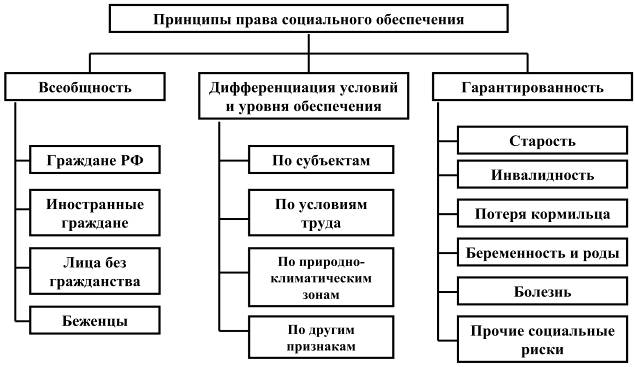 Кроме общих принципов, есть принципы, специфические для разных организационно-правовых форм социального обеспечения – социального страхования и социальной помощи. В частности, в ст.4 Федерального Закона от 16.07.1999 г. «Об основах обязательного социального страхования» закреплены основные принципы его осуществления, большинство из которых отражает особенности финансирования и управления обязательным социальным страхованием. К принципам права социального обеспечения можно отнести лишь всеобщий обязательный характер социального страхования и государственную гарантию исполнения обязательств по обязательному социальному страхованию независимо от финансового положения страховщика.Студенты должны разграничивать принципы права, принципы правотворчества и правоприменения, понимать сущность принципов права, уметь раскрыть содержание каждого принципа.2. Всеобщность социального обеспеченияВсеобщность социального обеспечения выражается в том, что Конституция РФ устанавливает равную и одинаковую для каждого возможность при наступлении объективных социально-значимых обстоятельств (социальных рисков) получать определенные виды социальных выплат или услуг и не ограничивает ее по признакам пола, расы, национальности, языка, происхождения, места жительства, имущественного и должностного положения, отношения к религии, убеждений, принадлежности к общественным объединениям и другими условиями. На равных основаниях с гражданами РФ право на социальное обеспечение имеют постоянно проживающие в России иностранные граждане и лица без гражданства, если международным договором или федеральным законом не предусмотрено иное. Постоянно проживающими считаются лица, получившие в установленном законом порядке вид на жительство.Иностранные граждане, временно находящиеся на территории России, имеют право на социальное обеспечение при наличии соответствующих международных договоров. Беженцам предоставляются лишь отдельные виды обеспечения.Принцип всеобщности служит базой для реализации права на медицинскую помощь и лечение, на государственную помощь в содержании и воспитании детей. Но принцип всеобщности нельзя понимать как безусловное право на выплаты, медицинские или социальные услуги. Законодательство определяет условия их предоставления. В частности, право на трудовую пенсию по старости возникает только у лиц, достигших пенсионного возраста при наличии установленного страхового стажа.При анализе принципа всеобщности большое значение имеет вопрос о круге лиц, подлежащих обязательному социальному страхованию.В советский период государственное социальное страхование распространялось только на рабочих и служащих, работавших по трудовому договору, и не охватывало лиц, выполнявших работы и услуги по гражданско-правовым договорам. Поэтому они не имели права на пособия по временной нетрудоспособности, беременности и родам и др.В статье 1 ФЗ от 16.07.1999 г. «Об основах обязательного социального страхования» говорится, что обязательное социальное страхование предназначено для компенсации или минимизации «последствий изменения материального и(или) социального положения работающих граждан, а в случаях, предусмотренных законодательством Российской Федерации, иных категорий граждан вследствие признания их безработными...и наступления иных установленных законодательством Российской Федерации социальных страховых рисков…».Обязательное социальное страхование распространяется не только на наемных работников, но и на лиц, самостоятельно обеспечивающих себя работой, и иные категории граждан при условии уплаты ими или за них страховых взносов на соответствующие виды обязательного социального страхования. Так, индивидуальные предприниматели и адвокаты не подлежат обязательному социальному страхованию на случай временной нетрудоспособности, беременности и родов и др. Но они могут зарегистрироваться в территориальных отделениях ПФР и ФСС, уплачивать взносы в добровольном порядке и в этом случае будут иметь право на указанные пособия. Лица, выполняющие работы или оказывающие услуги по гражданско-правовым договорам, могут быть застрахованы от несчастных случаев на производстве и профессиональных заболеваний в соответствии с указанным договором (ст.5 ФЗ от 24.07.1998 г. «Об обязательном социальном страховании от несчастных случаев на производстве и профессиональных заболеваний»). Граждане РФ, работающие за границей, могут добровольно уплачивать взносы на обязательное пенсионное страхование и, таким образом, приобрести право на трудовую пенсию (ст. 29 ФЗ от 15.12.2001 г. «Об обязательном пенсионном страховании в РФ»).Работа по приведению законодательства в соответствие с принципом всеобщности ведется постоянно. В частности, федеральные законы от 17.12.2001 г. «О трудовых пенсиях в Российской Федерации» и от 15.12.2001 г. «О государственном пенсионном обеспечении в Российской Федерации» не предусматривают возможности приостановления выплаты назначенной пенсии лицам, отбывающим наказание в местах лишения свободы, что допускалось прежним законодательством.Согласно Постановлению Конституционного Суда РФ от 03.06.2004 г. №11-П в стаж профессиональной деятельности должны засчитываться периоды педагогической, лечебной и творческой деятельности, проходившей не только в государственных или муниципальных учреждениях, как это установлено в ст. 28 ФЗ «О трудовых пенсиях в Российской Федерации», но и в частных организациях. Необходимые изменения должны быть внесены в Списки соответствующих учреждений (организаций).Федеральным законом от 03.06.2006 г. №77 во исполнение Определения Конституционного Суда РФ от 27.06.2005 г. № 231 установлено право отцов инвалидов с детства, воспитавших их до восьмилетнего возраста без матери, на досрочное трудовую пенсию. Ранее такое право имели только матери.Еще одним примером развития данного принципа может служить совершенствование системы государственных пособий гражданам, имеющим детей. С . право на ежемесячное пособие на период отпуска по уходу за ребенком (рожденным, усыновленным, принятым под опеку) до достижения им возраста полутора лет имеют не только матери, но и отцы, бабушки, дедушки и другие родственники или опекуны, фактически осуществляющие уход за ребенком и подлежащие государственному социальному страхованию.Принцип всеобщности является базовым и при реализации права на государственную социальную помощь малоимущими лицами. Но при этом во внимание принимается уровень индивидуального дохода или среднедушевого дохода семьиПорядок социального обеспечения неработающих граждан определяется федеральными законами о конкретных видах пенсий, пособий и услу г. Так, в соответствии с Законом РФ от 19.04.1991 г. «О занятости населения в Российской Федерации» право на пособие по безработице имеют и граждане, ранее не работавшие и впервые ищущие работу.3. Дифференциация условий, определяющих право на социальное обеспечениеСистема общественных отношений, регулируемых правом социального обеспечения, является сложной и многообразной. Социальное обеспечение не может игнорировать такие факторы, как пол, возраст, условия прошлого труда, состояние здоровья и прочие обстоятельства, влияющие на трудоспособность и во многих случаях приводящие к утрате источника средств существования. Они непосредственно отражаются в содержании конкретных институтов и норм, обусловливают их дифференциацию. Критерии дифференциации могут не иметь никакой связи с субъектом отношений, т.е. носить объективный характер: природно-климатические условия, вредные, тяжелые и особо вредные условия прошлого труда, либо зависеть от субъективных свойств участников правоотношений, например, физиологических особенностей и состояния здоровья (женщины, несовершеннолетние, инвалиды).Нормы, освобождающие от исполнения части материальных обязанностей или устанавливающие дополнительные права для отдельных категорий населения, либо для лиц, имеющих особые заслуги перед государством, являются специальными нормами (льготами). В юридической литературе льготы обычно рассматривают как исключение из общих правил, отклонение от единых требований, способ юридической дифференциации либо в качестве средства наиболее полного удовлетворения потребностей субъектов-получателей.С помощью льгот физические лица, являющиеся субъектами права социального обеспечения, получают дополнительные права или освобождаются от исполнения части обязанностей (например, бесплатный проезд на городском транспорте, бесплатная выдача лекарств и т.п.).Льготы можно классифицировать по:- субъектам (пенсионеры, инвалиды, Герои СССР и РФ, ликвидаторы аварии на ЧАЭС и пр.);- содержанию (досрочная трудовая пенсия, 50% оплата жилья и коммунальных услуг, внеочередная установка телефона и др.);- источникам финансирования (страховые взносы, бюджеты различных уровней) и другим признакам.Дифференциация объективно необходима в целях выравнивания материального положения различных групп социально незащищенных граждан и восстановления их статуса как полноценных членов общества. Однако дифференциация не должна быть чрезмерной, не должна возлагать на систему социального обеспечения слишком большую финансовую нагрузку.Вместе с тем, досрочное пенсионное обеспечение должно быть сохранено для работников тех отраслей экономики, в которых улучшение условий труда невозможно по объективным причинам. В дальнейшем дифференциация пенсионного обеспечения в связи с условиями труда будет осуществляться с помощью профессионального пенсионного страхования, законопроект о котором находится в стадии разработки.Условия предоставления социальной помощи дифференцируются в зависимости от среднедушевого дохода, возраста, состояния здоровья и других факторов.В . на основе мониторинга системы льгот произведено их упорядочение. Вместо предоставления льгот в натуральной форме правительство осуществило их монетизацию. Основным направлением оказания социальной помощи инвалидам и участникам Великой Отечественной войны, ветеранам боевых действий, лицам, награжденным знаком «Жителю блокадного Ленинграда», и некоторым другим категориям населения становится предоставление набора социальных услуг. При этом разрешено заменять набор социальных услуг денежной компенсацией установленного размера по заявлению получателя.Финансирование большинства прежних льгот и введение новых передано на уровень субъектов РФ и муниципальных образований (ФЗ от 22.08.2004 г. № 122).4. Гарантированность социального обеспечения при наступлении социального рискаПринцип гарантированности социального обеспечения выражает идею об обеспечении при наступлении любого из общепризнанных социальных рисков: болезнь, безработица, старость, трудовое увечье или профессиональное заболевание, многодетность, беременность и роды, инвалидность, потеря кормильца, бедность, потребность в медицинской помощи. Новые экономические условия привели к возникновению новых для нашей страны социальных рисков. Одним из них является безработица. Бедность также стала повседневной реальностью. Показатели уровня жизни населения, соотношение между минимальными размерами оплаты труда, пенсий, других социальных выплат и прожиточным минимумом, находится на социально опасном уровне. Борьба с бедностью является одним из приоритетных направлений социальной политики государства. Перед Правительством поставлена задача повышения размера базовой части трудовых пенсий до величины прожиточного минимума в 2008-2009г г. Успешное решение этой Задачи требует комплексного подхода и, прежде всего, реформы системы оплаты труда, выведения ее «из тени».В условиях сложной политической обстановки в России постоянно возникают новые обстоятельства, в связи с которыми граждане утрачивают средства существования, несут дополнительные расходы, попадают в трудные жизненные ситуации и нуждаются в краткосрочной социальной помощи.В 90-х годах в России вновь появились беспризорные дети, количество которых точно неизвестно. По оценкам экспертов, в стране насчитывается около 2 миллионов бездомных детей. Для их социальной реабилитации создаются специализированные учреждения: центры для несовершеннолетних; социальные приюты для детей и подростков; центры помощи детям, оставшимся без попечения родителей и др.Законодательство о социальном обеспечении быстро изменяется, чутко реагируя на новые виды социального неблагополучия, которые обусловлены объективными причинами и не зависят от воли физических лиц. Так, в целях социальной поддержки семей военнослужащих по призыву в . введены новые виды пособий – единовременное пособие беременной жене военнослужащего и ежемесячное пособие на ребенка военнослужащего (ФЗ от 25.10.2007 г. № 233).5. Ориентация социального обеспечения на достойный уровень жизниКонституция РФ . провозглашает Россию социальным государством, политика которого направлена на создание условий, обеспечивающих достойную жизнь и свободное развитие человека. Достойная жизнь предполагает наличие средств, необходимых для удовлетворения не только минимальных физиологических потребностей, но и социальных и духовных интересов личности.Однако сегодня не достигают величины прожиточного минимума не только минимальные размеры пенсий, но и средние. Это означает, что отечественная пенсионная система находится в кризисе. Пытаясь его преодолеть, правительство лечит следствие, а не причину, поскольку изменяет лишь механизм исчисления пенсий. Однако любая методика расчета пенсий имеет как достоинства, так и недостатки. В мировой практике встречается несколько способов исчисления пенсий по старости. В частности, пенсия по старости может рассчитываться в процентном отношении от прежнего среднего заработка пенсионера за весь период трудовой деятельности, либо за любые 5-10 лет стажа с наиболее высоким заработком по выбору пенсионера или непосредственно перед уходом на пенсию. Такой способ исчисления пенсий по старости применяется в Бельгии, Италии, Португалии, Франции. При этом заработок, как правило, ограничивается максимальной суммой. Но обязательной нормой является использование одних и тех же пределов заработка для исчисления пенсий и уплаты пенсионных взносов.В некоторых странах (Великобритания, Греция, Дания, Ирландия, Нидерланды) пенсия по старости складывается из двух частей – базовой и дополнительной (корпоративной или профессиональной). Размер базовой части устанавливается в фиксированной сумме, а дополнительной – в процентах от прежнего заработка.Соотношение между прежним заработком пенсионера и средней заработной платой в стране используется при исчислении пенсий в Германии.Пенсии по инвалидности определяются в процентах от прежнего заработка инвалида с учетом степени утраты трудоспособности и наличия иждивенцев. Пенсии по случаю потери кормильца в большинстве стран пропорциональны размеру пенсии по старости, право на которую приобрел бы кормилец по достижении пенсионного возраста. Их размеры повышаются при наличии нетрудоспособных иждивенцев.Пособия по безработице, по временной нетрудоспособности, по беременности и родам рассчитываются в процентном отношении от прежнего заработка.Размеры социальных пенсий и пособий устанавливаются на уровне прожиточного минимума, величина которого зависит от многих факторов. Но в любом случае она позволяет удовлетворять не только физиологические, но и социальные, и духовные потребности человека. Кроме того, при наличии особых потребностей (например, у инвалидов) к социальным пенсиям и пособиям могут выплачиваться надбавки за счет средств местных бюджетов.Что касается России, то размеры пенсий и пособий остаются низкими. Одним из исключений с . являлось пособие по беременности и родам, которое достигало 100% утраченного среднего заработка. Однако с . его размер ограничивается максимальной суммой независимо от величины заработка.Пособие по безработице рассчитывается в процентах от прежнего заработка (75%, 60%, 40%), но не может быть ниже или выше установленных законом пределов.Возможность одновременного получения различных видов социального обеспечения всегда рассматривалось как достоинство отечественной системы. Это относится к ситуации, когда одно и то же обстоятельство влечет возникновение права на различные виды пособий, услуг и льгот. В частности, установление инвалидности II или III степени дает право на получение базовой части трудовой пенсии по инвалидности в повышенном размере с учетом иждивенцев, бесплатное протезирование, бесплатное или льготное приобретение лекарств, льготы по оплате коммунальных услуг и пр. В связи с рождением ребенка мать приобретает право на единовременное пособие, на пособие по беременности и родам, на пособие по уходу за ребенком до 1.5 лет. В совокупности с пенсиями и пособиями, предоставление бесплатных или частично-платных услуг увеличивает реальные доходы их получателей. Именно низкий уровень социального обеспечения привел к созданию в нашей стране разветвленной системы льгот, не имеющей аналогов в мире.В соответствии с Федеральным законом от 24.10.1997  г. «О прожиточном минимуме в Российской Федерации» прожиточный минимум предназначается для определения устанавливаемых на федеральном уровне размеров стипендий, пособий и других социальных выплат.Однако содержание Федерального закона от 17.12.2001  г. «О трудовых пенсиях в Российской Федерации» свидетельствует о том, что величина прожиточного минимума учитывается при определении размера трудовой пенсии лишь косвенно. В целях поэтапного приближения к прожиточному минимуму размеры базовой части трудовой пенсии могут повышаться федеральными законами одновременно с утверждением федерального бюджета на соответствующий финансовый год. Правительство РФ поставило задачу увеличения базовой части трудовой пенсии до федерального прожиточного минимума к .Государство пытается стимулировать граждан к повышению собственного благосостояния за счет личного участия в создании финансовой базы пенсионного обеспечения. Эта идея заложена в пенсионное страхование в виде накопительной части трудовой пенсии. Однако нет никаких гарантий, что размер накопленной части пенсии будет достаточным для обеспечения достойной жизни. Сегодня можно лишь весьма приблизительно предсказать темпы инфляции и уровень цен к 01.01.2013 г., когда возникнет право на эту часть пенсии. По данным статистики за 2007г., ни одна управляющая компания, инвестирующая пенсионные накопления, не получила доходности на уровне инфляции. Предыдущие годы были более успешными. Что касается Государственной управляющей компании (Внешэкономбанка), то в его управлении находятся более 360млрд.  руб. пенсионных накоплений. По состоянию на 01.01.2008 г. доходность от их инвестирования составила лишь 5,98 процентов («Российская газета» 26.04.2008. №92(4649). С.3.). Поэтому проблема защиты средств пенсионных накоплений об обесценивания в связи с инфляцией является чрезвычайно актуальной. Аналогичная проблема стоит и перед негосударственными пенсионными фондами. Одним из возможных вариантов решения может быть расширение инвестиционного портфеля, который в настоящее время прорабатывается Правительством РФ. Прошел третье чтение в Государственной Думе РФ проект федерального закона о добровольных пенсионных накоплениях, который предусматривает государственное софинансирование в пределах 12 тыс. рублей.Механизм соизмерения всех видов краткосрочных пособий (по безработице, по временной нетрудоспособности, по беременности и родам и других) с прежней заработной платой (трудовым доходом) является вполне приемлемым, поскольку именно она формирует уровень жизни человека и при нормально функционирующей экономике позволяет удовлетворять необходимые потребности человека.Помимо прежней заработной платы на уровень жизни лиц, пострадавших от социального риска, существенное влияние оказывают индивидуальные потребности, связанные с состоянием здоровья, наличием детей и другими факторами. Указанные обстоятельства должны находить отражение в правовом регулировании. На достижение этой цели направлена система надбавок к базовой части трудовых пенсий, а также льготы по оплате различных видов услу г. Однако действующие надбавки установлены в твердых суммах, не зависящих от реальных потребностей нетрудоспособных иждивенцев.Для сохранения покупательной способности пенсий в мировой практике не создано никаких других способов, кроме их индексации в соответствии с ростом цен или средней заработной платы в стране. Эти механизмы закреплены и в российском законодательстве. Поэтому задачей государства является неукоснительное соблюдение им же установленных правил, прекращение практики занижения темпов инфляции и сдерживания роста заработной платы в стране.Контрольные вопросы1. Что такое принципы права?2. По каким признакам можно классифицировать принципы права?3. Какие принципы права социального обеспечения вы можете назвать?5. Как можно раскрыть содержание принципа всеобщности социального обеспечения?6. Что означает дифференциация условий, определяющих право на социальное обеспечение?7. Как Вы понимаете гарантированность социального обеспечения при наступлении социального риска?8. Что означает ориентация социального обеспечения на достойный уровень жизни?ЛитератураАндреев В.С. Право социального обеспечения в СССР. Учебник. М: МГУ,1987. Гл.2. С.59-73.Астрахан Е.И. Принципы пенсионного обеспечения рабочих и служащих в СССР. М., 1961.Бабаев В.К., Баранов В.М., Толстик В.А. Теория права и государства в схемах и определениях. М., 2003. С.41, 69, 151.Батыгин К.С. Право социального обеспечения. Общая часть. Учебное пособие. М.,1995.Батыгин К.С. Советское социальное страхование. М.,1985. Гл.2. С.3-45.Буянова М.О., Кобзева С.И., Кондратьева З.А. Право социального обеспечения. Учебное пособие. М: ЗАО «КноРус», 2004. С.19-35.Гусов К.Н. (отв. ред.) Право социального обеспечения. Учебник. М: ООО «Издательство Проспект», 2007. С.79-97.Дмитриева И.К. Принципы российского трудового права. М: «Цифровичок», 2004. С.25.Егоров А.Н. Основные принципы советского права социального обеспечения. М: МГУ, 1984.Зайкин А.Д. (отв.ред.) Советское право социального обеспечения. М:МГУ, 1982. Гл.2. С.54-66.Захаров М.Л., Тучкова Э. г. Право социального обеспечения. Учебник. М: Волтерс Клувер, 2004. С.114-126.Куртин А.В. Механизм формирования и использования Пенсионного фонда Российской Федерации. Автореф.дис.к.э.н. М., 1996.Мачульская Е.Е., Горбачева Ж.А. Право социального обеспечения. Учебное пособие. М: ЗАО «Книжный мир», 2000. С.39-58.Мачульская Е.Е. Право социального обеспечения. Перспективы развития. М: «Городец». М., 2000. С.59-105.Мачульская Е.Е. Право социального обеспечения в условиях рыночной экономики: теория и практика правового регулирования. Автореф.дис.д.ю.н. М., 2000.Миронова Т.К. Право и социальная защита. М: Изд-во «Права человека», 2006. С.307-335.Полупанов М.И. Теоретические проблемы общей части науки советского права социального обеспечения. Автореф.дис.к.ю.н. М., 1969.Савостьянова В.Б. Новация принципов пенсионного права. Автореф.дис.к.ю.н. М., 2001.Тарасова Л.С. Проблемы реализации принципа социальной справедливости в современном пенсионном обеспечении. Автореф.дис.к.ю.н. М., 2003. Филиппова М.В.(ред.). Право социального обеспечения. Учебник. М: «Юристъ», 2006. С.88-111.Шайхатдинов В.Ш. Теоретические проблемы советского права социального обеспечения. Свердловск, 1986. Гл.3. С.75-92.Нормативные актыСм. Нормативные акты к теме 1.Федеральный закон от 16.07.1999 г. №165 «Об основах обязательного социального страхования»Федеральный закон от 10.12.1995 г. №195 «Об основах социального обслуживания в Российской Федерации»Федеральный закон от 02.08.1995 г. №122 «О социальном обслуживании граждан пожилого возраста и инвалидов»Федеральный закон от 17.12.2001 г. №173 «О трудовых пенсиях в Российской Федерации»Федеральный закон от 22.08.2004 г. №122 «О внесении изменений в законодательные акты Российской Федерации и признании утратившими силу некоторых законодательных актов Российской Федерации в связи с принятием Федеральных законов «О внесении изменений и дополнений в Федеральный закон «Об общих принципах организации законодательных (представительных) и исполнительных органов государственной власти Российской Федерации» и «Об общих принципах организации местного самоуправления в Российской Федерации»Закон РФ от 19.02.1993 г. №4528-1 «О беженцах»Закон РФ от 19.02.1993 г. №4530-1 «О вынужденных переселенцах»Закон РФ от 19.04.1991 г. №1032-1 «О занятости населения в Российской Федерации» Федеральный закон от 19.05.1995 г. №81 «О государственных пособиях гражданам, имеющим детей»Федеральный закон от 24.10.1997 г. №134 «О прожиточном минимуме в Российской Федерации»Федеральный закон от 31.03.2006 г. №44 «О потребительской корзине в целом по Российской Федерации»Постановление Правительства РФ от 07.08.1995 г. «О мерах по реализации Концепции реформы системы пенсионного обеспечения в Российской Федерации» Постановлению Конституционного Суда РФ от 03.06.2004 г. №11-П «По делу о проверке конституционности положений подпунктов 10, 11 и 12 пункта 1 статьи 28, пунктов 1 и 2 статьи 31 Федерального закона «О трудовых пенсиях в Российской Федерации»Определения Конституционного Суда РФ от 27.06.2005 г. № 231-О по жалобе гражданина Галеева К.А. на нарушение его конституционных прав пунктом 1 статьи 28 Федерального закона «О трудовых пенсиях в Российской Федерации»Определение Конституционного Суда РФ от 15 февраля 2005  г. №17-О по жалобе гражданки Енборисовой П.Ф. на нарушение ее конституционных прав пунктом 8 статьи 14 Федерального закона «О трудовых пенсиях в Российской Федерации»4. ИСТОЧНИКИ ПРАВА СОЦИАЛЬНОГО ОБЕСПЕЧЕНИЯПлан занятия1. Понятие и виды источников права социального обеспечения.2. Международно-правовые акты.3. Классификация нормативно-правовых актов.1.Понятие и виды источников права социального обеспеченияПонятие «источник права» является многозначным. В юридическом смысле этим понятием обозначают «способ выражения государственной воли», способ, с помощью которого правилу поведения государственной властью придается общеобязательная сила. В данном аспекте оно практически совпадает по содержанию с термином «внешняя форма права» и рассматривается в настоящей главе.В теории права выделяют следующие виды источников: правовой обычай, нормативный договор, нормативно-правовой акт, прецедент (судебный или административный). Состав источников конкретной отрасли права определяется природой регулируемых ею отношений (Приложение. Рис.8.).Рисунок 8. Источники права социального обеспечения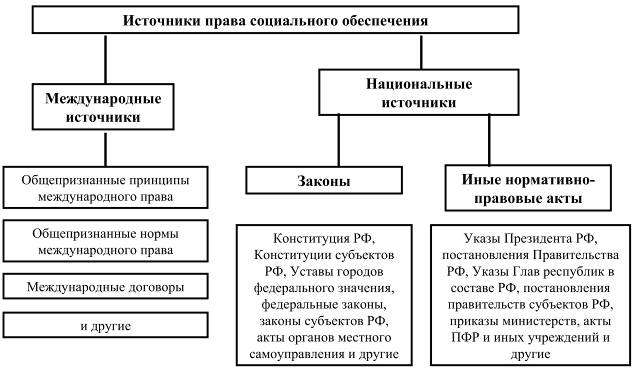 Важнейшей функцией современного государства является функция социальной защиты населения. В целях сохранения социальной стабильности государство выделяет на социальное обеспечение средства с учетом своих экономических возможностей и создает соответствующие государственные структуры. Именно поэтому веления государственных органов относительно видов социального обеспечения, условий их предоставления и размеров облекаются в форму нормативно-правовых актов, которые служат основным источником права социального обеспечения. В советский период они были не только основным, но и единственным источником права социального обеспечения. Изменение социально-экономической и политической ситуации в стране привело к расширению состава источников.Правовая база для этого заложена Конституцией РФ, в соответствии с которой общепризнанные нормы и принципы международного права и международные договоры РФ являются составной частью правовой системы страны (часть 4 ст. 15).Понятие общепризнанных принципов и норм международного права раскрыто в постановлении Пленума Верховного Суда РФ от 10.10.2003 г. «О применении судами общей юрисдикции общепризнанных принципов и норм международного права и международных договоров Российской Федерации». Общепризнанные принципы – это основополагающие императивные нормы, т.е. юридически обязательные правила поведения, принимаемые и признаваемые всем международным сообществом государств, отклонение от которых недопустимо. Основным источником таких норм и принципов считается Устав ООН.Положения официально опубликованных международных договоров могут действовать в Российской Федерации непосредственно, если для их применения не требуется издания внутригосударственных актов, либо после совершения компетентными органами власти установленных законом действий. К таким действиям относятся: подписание, обмен документами, ратификация, утверждение, принятие, присоединение и другие, о которых условились договаривающиеся стороны (ст.6 ФЗ от 15.07.1995 г. «О международных договорах Российской Федерации»).Нормы международных договоров имеют преимущественную силу перед российскими законами, если они содержат иные правила поведения. Они обязательны для судов при рассмотрении гражданских, уголовных и административных и других дел.В последние годы в научной и учебной литературе в качестве источника права социального обеспечения указываются локальные акты, принимаемые непосредственно в организации, в том числе, локальные нормы, включаемые в коллективные договоры (Захаров М.Л., Тучкова Э. г. Право социального обеспечения России. Учебник. М., 2004. С.141; Гусов К.Н. (отв.ред.).  Право социального обеспечения России. Учебник. М., 2004. С.93.). В теории права коллективные договоры признаются нормативными договорами, содержащими общеобязательные правила поведения. Коллективный договор – это правовой акт, регулирующий социально-трудовые отношения в организации и заключаемый работниками и работодателем в лице их представителей (ст.40 Трудового кодекса РФ 2001г.). Следовательно, сторонами этого договора и возникающих на его основе правоотношений являются работники и работодатель, а источником финансирования дополнительных выплат (например, единовременные пособия в связи с рождением ребенка, вступлением в брак и др.) – средства работодателя. Определить отраслевую принадлежность указанных отношений с помощью устоявшихся теоретических концепций не представляется возможным. Но очевидно, что они имеют частную, а не публичную природу. Решение вопроса о включении локальных актов в круг источников права социального обеспечения прямо зависит от концептуального подхода к предмету данной отрасли права.Что касается судебного прецедента, то он официально не включается в число источников российского права. Классическое определение судебного прецедента как правила, сформулированного при разрешении конкретного дела и обязательного для применения при последующем рассмотрении аналогичных дел, действительно не дает для этого оснований.Однако следует согласиться с большинством отечественных авторов в том, что судебная власть в лице Конституционного Суда РФ уже фактически осуществляет правотворческие функции. Решения Конституционного Суда (в форме постановлений и определений) принимаются по вопросам о соответствии Конституции РФ законов и других правовых актов, по спорам о разграничении компетенции между органами государственной власти, по жалобам на нарушение конституционных прав и свобод граждан и другим. Они являются обязательными для всех представительных, исполнительных и судебных органов государственной власти, органов местного самоуправления, организаций, должностных лиц, граждан и их объединений.В деятельности Конституционного Суда РФ рассмотрение обращений, касающихся социального обеспечения, занимает значительное место. В качестве примера можно привести Постановление от 10.07.2007 № 9-П « По делу о проверке конституционности пункта 1 статьи 10 и пункта 2 статьи 13 Федерального закона «О трудовых пенсиях в Российской Федерации» и абзаца третьего пункта 7 Правил учета страховых взносов, включаемых в расчетный пенсионный капитал» и др.Правовые позиции Конституционного Суда представляют собой обобщенные выводы, содержащие толкование конституционного смысла положений отраслевых законов и иных нормативно-правовых актов. Они обогащают конституционную основу для отраслевого правотворчества, что в полной мере касается и социального обеспечения. Нельзя не отметить и особое значение для правоприменительной практики постановлений Пленума Верховного Суда РФ, решений Верховного Суда РФ по отдельным делам принципиального характера и решений нижестоящих судов, одобренных Верховным Судом РФ при кассационном рассмотрении дел и составлении обзоров судебной практики, опубликованных в официальных изданиях. Довольно часто постановления Пленума Верховного Суда РФ содержат положения, фактически восполняющие пробелы действующего законодательства. В качестве иллюстрации можно привести постановление Пленума Верховного Суда РФ от 14.12.2000 г. «О некоторых вопросах, возникающих при рассмотрении дел, связанных с реализацией инвалидами прав, гарантированных Законом РФ «О социальной защите граждан, подвергшихся радиации вследствие катастрофы на Чернобыльской АЭС». В соответствии с ним суд вправе удовлетворить требование истца об индексации сумм возмещения вреда, нанесенного здоровью вследствие катастрофы на Чернобыльской АЭС, с учетом индекса роста потребительских цен, рассчитанного государственными органами статистики РФ.Студентам следует хорошо усвоить разницу между материальными и формально-юридическими источниками права, понимать сущность современных теоретических взглядов на систему источников российского права.2. Международно-правовые акты Международно-правовое регулирование выражается в разработке международных стандартов в области социального обеспечения. Его задачами являются также гармонизация и координация законодательства разных стран по вопросам сохранения приобретаемых прав при переезде гражданина из одного государства в другое в процессе трудовой деятельности, а также сохранения приобретенных прав на конкретный вид пенсии или пособия в случаях изменения страны постоянного местожительства.Международные акты, содержащие нормы социального обеспечения, принято классифицировать по различным признакам: географической сфере действия, по кругу лиц, по юридической силе и др.По географической сфере действия международные нормы о социальном обеспечении можно объединить в следующие группы: универсальные, которые должны выполняться во всех государствах мира; региональные, действующие только в пределах конкретного региона; двухсторонние, обязательные только для стран-участников.В основе разделения международных актов по кругу лиц лежат особенности субъектов. Субъектная дифференциация наглядно проявляется в Конвенциях МОТ (№ 156 (.) о трудящихся с семейными обязанностями; № 143 (.) о трудящихся-мигрантах; № 169 (.) о коренных народах и народах, ведущих племенной образ жизни) и актах других международных организаций.По юридической силе международные источники права социального обеспечения можно классифицировать на: 1) акты, обязательные для исполнения государствами-участниками международной организаций, без ратификации; 2) акты, обязательные для исполнения после совершения компетентным государственным органом установленных национальным законодательством действий (подписания, ратификации и т.п.); 3) акты, не подлежащие ратификации и не обязательные для исполнения.К первой группе относятся учредительные документы международных организаций. Нормы, содержащиеся в учредительных договорах, имеют прямое действие, т.е. не нуждаются в ратификации. Они имеют приоритет по отношению к внутригосударственному праву и порождают юридические обязательства для государств-членов международной организации, приводят в действие средства международного контроля и предусматривают ответственность за неисполнение.Ко второй группе относятся документы ООН, МОТ, акты региональных международных организаций, включая международные договоры, обязательные для соблюдения только после ратификации компетентным государственным органом. Ратификация международного документа – это юридический акт, совершая который государство заявляет о его полном признании и берет на себя обязательство привести в соответствие с ним внутреннее законодательство страны и практику. Международные договоры РФ, предметом которых являются основные права и свободы человека и гражданина, а также требующие изменения действующего законодательства, подлежат обязательной ратификации.С момента вступления в силу договора у государства, как субъекта международного права, возникает юридическая обязанность исполнения договора. В эту группу входит Международный пакт ООН об экономических, социальных и культурных правах ., в котором правам в области социального обеспечения посвящено несколько статей. Участвующие в нем государства признают право каждого человека на социальное обеспечение, включая социальное страхование (ст.9); право на достаточный жизненный уровень, включая право на свободу от голода (ст.11); на наивысший достижимый уровень физического и психического здоровья (ст.12).Среди важнейших актов ООН следует выделить Конвенцию ООН о правах ребенка ., ратифицированную СССР 13.06.1990 г. Конвенция касается широкого круга гражданских и социально-экономических прав ребенка. В частности, государства-участники признают право ребенка на пользование наиболее совершенными услугами системы здравоохранения и средствами лечения болезней и восстановления здоровья (ст.24),право на социальное обеспечение, включая социальное страхование (ст.26), право на уровень жизни, необходимый для физического, умственного, духовного, нравственного и социального развития ребенка (ст.27) и т.п.В качестве примера двусторонних договоров можно привести Договор между Российской Федерацией и Королевством Испания о социальном обеспечении от 11.04.1994 г. Этот Договор распространяется на пособия по временной нетрудоспособности, семейные пособия, пособия в связи с несчастным случаем на производстве и профессиональным заболеванием, пенсии по старости, по инвалидности, по случаю потери кормильца.Третью группу составляют документы, не являющиеся международными договорами. Они содержат в основном нормы рекомендательного характера. Наиболее важными из них являются декларации ООН и рекомендации МОТ по вопросам социального обеспечения, например, Всеобщая декларация прав человека ., Декларация социального прогресса и развития . и др.Интегрируясь в мировую экономическую систему, Россия ведет активную работу по ратификации и подготовке к ратификации международных договоров в области труда и социального обеспечения. Начиная с ., Российская Федерация уже ратифицировала 6 конвенций МОТ. Перечень конвенций, ратификации которых придается первостепенное значение, является приложением к Генеральному Соглашению между общероссийскими объединениями профсоюзов, общероссийскими объединениями работодателей и Правительством РФ на 2008-2010г г. В нем указаны такие основополагающие конвенции МОТ по вопросам социального обеспечения как: Конвенция № 102 «О минимальных нормах социального обеспечения» (.); Конвенция № 117 «Об основных целях и нормах социальной политики» (1962); Конвенция № 157 «Об установлении международной системы сохранения прав в области социального обеспечения» (1982); Конвенция № 168 «О содействии занятости и защите от безработицы» (1988).Характеризуя международные акты, содержащие нормы социального обеспечения, нельзя не отметить Европейскую социальную хартию (Пересмотренную) ., подписанную Россией 14.09.2000 г. В Хартии проводится четкое разграничение между правом на социальное обеспечение (ст.12) и правом на социальную помощь (ст.13). Кроме того, ст.30 закрепляет право на защиту от нищеты и социального отторжения.Особое место среди международных источников права социального обеспечения занимают акты стран-участников СНГ. Правам человека в области социального обеспечения посвящена Конвенция Содружества Независимых Государств о правах и основных свободах человека от 26.05.1995 г.Договор об углублении интеграции в экономической и гуманитарной областях от 29.03.1996 г. между Беларусью, Казахстаном, Кыргызстаном и Россией закрепляет в качестве главной перспективной цели – создание Сообщества интегрированных государств.Реализация указанной цели невозможна без расширения процесса миграции рабочей силы. Правовое регулирование миграции трудоспособного населения в рамках СНГ, обеспечение социальной защиты мигрантов и членов их семей осуществляется на основе Соглашения о сотрудничестве в области трудовой миграции и социальной защиты трудящихся-мигрантов от 15.04.1994 г.Первым шагом на пути гармонизации национального законодательства в области социального обеспечения стало Соглашение о гарантиях прав граждан в области пенсионного обеспечения от 13.03.1992г., которое подписали Армения, Беларусь, Казахстан, Кыргызстан, Российская Федерация, Таджикистан, Туркменистан, Узбекистан и Украина. Соглашение распространяется на все виды пенсионного обеспечения, предусмотренные действующим, а также будущим законодательством.Государства СНГ подписали уже целый ряд Соглашений по вопросам социального обеспечения: Соглашение о порядке пенсионного обеспечения и государственного страхования сотрудников органов внутренних дел государств-участников Содружества Независимых государств от 24.12.93г., Соглашение об оказании медицинской помощи гражданам государств-участников Содружества Независимых государств . и др.Большой круг вопросов социального обеспечения регулируется межправительственными соглашениями государств-участников СНГ: Соглашение между Правительством Российской Федерации и Правительством Республики Казахстан о гарантиях пенсионных прав жителей города Байконур от 27.04.1996 г., Соглашение между Правительством Российской Федерации и Правительством Республики Молдова о гарантиях прав граждан в области пенсионного обеспечения от 10.02.1995 г. и др.3. Классификация нормативно- правовых актовИсточники права социального обеспечения, как и других отраслей права, можно классифицировать по следующим признакам: по юридической силе; по сфере их действия; по форме акта; по правовым институтам.В основе самой распространенной классификации нормативно-правовых актов лежит их юридическая сила, которая определяется компетенцией и положением органа, его издавшего, в системе правотворческих органов. По данному признаку все нормативно-правовые акты делятся на законы и подзаконные акты.Закон – это нормативный акт, принятый высшим законодательным органом государства с соблюдением особой процедуры. Законы являются основным источником права социального обеспечения.Среди законов особое место принадлежит Конституции РФ, которая РФ является юридической базой для всего законодательства страны, в том числе и в области социального обеспечения. Первостепенное значение имеет ст.7, характеризующая основы конституционного строя РФ по целевой направленности социальной политики. Права человека в сфере социального обеспечения изложены в ряде статей Конституции РФ (ст.ст.37-41).Осуществление названных прав производится путем перевода конституционных предписаний в плоскость отраслевого законодательства о социальном обеспечении, разработки процедурных форм их реализации и способов защиты. Запрещено издание законов, отменяющих или умаляющих права и свободы человека. Последние могут быть ограничены федеральным законом только в той мере, в какой это необходимо в целях защиты конституционного строя, нравственности, здоровья, прав и законных интересов других лиц, обеспечения обороны страны и безопасности государства (ст.55 Конституции РФ).Важнейшей юридической гарантией права человека на социальное обеспечение является право обжаловать действия  государственных органов и учреждений, предоставляющих социальное обеспечение, в суд. Это право получило воплощение в отраслевых законах под влиянием ст.46 Конституции РФ. Следует напомнить, что в советский период споры по вопросам социального обеспечения рассматривались только вышестоящими органами в порядке подчиненности.С точки зрения организации содержания законы принято делить на кодифицированные и обыкновенные (или текущие).Единого кодифицированного закона (типа кодекса или Основ), охватывающего всю совокупность отношений, в сфере социального обеспечения до сих пор не принято, хотя эта проблема остается чрезвычайно актуальной. Разработка Основ законодательства о социальном обеспечении или Кодекса социального обеспечения (КСО РФ) позволила бы не только упорядочить правовое регулирование и устранить противоречия, порождаемые отсутствием системного подхода, но и поднять на более высокий качественный уровень содержание нормативного материала.Кодекс социального обеспечения нельзя заменить отдельными кодифицированными законами, т.к. это не решает проблемы в целом и касаются лишь определенных групп отношений. Такими законами являются: ФЗ от 19.05.1995 г. «О государственных пособиях гражданам, имеющим детей», ФЗ от 10.12.1995 г. «Об основах социального обслуживания населения в Российской Федерации», ФЗ от 16.07.1999 г. «Об основах обязательного социального страхования». Более точно было бы характеризовать их как рамочные законы, поскольку они закрепляют лишь основы правового регулирования, тогда как кодифицированный акт предполагает всестороннее и полное регулирование (Филлипова М.В. (ред.). Право социального обеспечения. Учебник. М: «Юристъ», 2006. С.122.).Среди источников права социального обеспечения необходимо назвать и рамочные законы смешанного типа, регулирующие общественные отношения, входящие в предметы различных отраслей. В частности, нормы социального обеспечения содержатся в Основах законодательства РФ «Об охране здоровья граждан» от 22.07.1993г., Законе РФ от 19.04.1991 г. «О занятости населения в Российской Федерации» и др.Не отрицая актуальности кодификации законодательства о социальном обеспечении, ученые занимают различные позиции по поводу его формы – Основы или кодекс (Миронова Т.К. Право и социальная защита. М: Издательство «Права человека», 2006. С.206-207.). Очевидно, что разработка такого акта пока остается лишь перспективной задачей. Для перевода ее в практическую плоскость необходимо: разработать единую концепцию регулирования социально-обеспечительных отношений; завершить реформирование основных сфер социального обеспечения; устранить внутренние противоречия действующего законодательства (Филлипова М.В. Там же. С.121.).Текущие законы касаются отдельных видов социального обеспечения (например, трудовых пенсий, пенсий за выслугу лет и пр.)Сфера действия законов обусловливается федеративным устройством государства. В соответствии со ст.72 Конституции РФ координация вопросов здравоохранения, защита семьи, материнства, отцовства и детства, социальная защита, включая социальное обеспечение, находится в совместном ведении Российской Федерации и ее субъектов. Это означает, что нормативно-правовые акты по вопросам социального обеспечения могут приниматься на федеральной и региональном уровне. К исключительной компетенции федерации относится определение основ федеральной политики и принятие федеральных программ в области социального развития, утверждение федерального бюджета, введение федеральных налогов и сборов, служащих источником финансирования государственных пенсий, пособий, субсидий, льгот и оплаты медицинских и социальных услуг.Определенной компетенцией в области социального обеспечения обладают и органы местного самоуправления. Федеральным законом от 06.10.2003 г. «Об общих принципах местного самоуправления в Российской Федерации» к вопросам местного значения отнесены организация оказания скорой медицинской помощи, первичной медико-санитарной помощи в стационарно-поликлинических и больничных учреждениях, медицинской помощи беременным женщинам и матерям, предоставление жилых помещений малоимущим лицам, организация ритуальных услуг и др.Согласно ст.85 Бюджетного кодекса РФ меры социальной защиты населения финансируются совместно за счет средств федерального бюджета, бюджетов субъектов РФ и бюджетов муниципальных образований. Поэтому правотворческая активность законодательных органов всех уровней в данной сфере отношений ограничивается бюджетными возможностями.В случае расхождения федеральных законов с законами субъектов РФ действуют федеральные законы. Согласно ст.76 Конституции РФ законы и иные нормативные правовые акты субъектов Российской Федерации не могут противоречить федеральным законам, принятым по предметам исключительного ведения РФ или же предметам совместного ведения РФ и субъектов федерации. В случае противоречия между федеральным законом и иным актом, изданным в Российской Федерации, действует федеральный закон. Это же правило применяется и в отношении актов органов местного самоуправления.Региональное законотворчество в сфере социального обеспечения динамично развивается. Законами субъектов РФ регулируются условия предоставления адресной социальной помощи; утверждается состав потребительской корзины и величина прожиточного минимума; закрепляются стандарты максимально допустимой доли расходов на оплату жилищных и коммунальных услуги в совокупном доходе семьи; вводятся дополнительные пенсии для престарелых граждан и пособия в связи с рождением детей; определяется порядок исчисления выслуги лет государственных служащих в органах власти субъектов РФ и решаются другие вопросы.Разновидностью классификации по сфере действия является объединение источников по кругу лиц. Речь идет о дифференциации социального обеспечения с учетом субъектов, нуждающихся в особой социальной защите (женщины, дети, инвалиды, престарелые) и их материального положения. Дифференциация осуществляется с помощью специальных законов и норм, которыми устанавливаются различные льготы. Иные нормативные правовые акты по социальному обеспечению имеют форму: указов Президента РФ, постановлений Правительства РФ, правил, инструкций, приказов и других нормативных актов министерств, ведомств и органов исполнительной власти субъектов РФ.Указы Президента РФ, имеющие нормативный характер, устраняют противоречия и восполняют пробелы федерального законодательства, вводят дополнительные виды обеспечения.Указом Президента РФ от 27 сентября 2000  г. № 1709 «О мерах по совершенствованию управления государственным пенсионным обеспечением в Российской Федерации» государственная система пенсионного обеспечения была кардинальным образом реорганизована. Полномочия по выплате трудовых пенсий были закреплены за Пенсионным фондом Российской Федерации (ПФР) и его территориальными органами, которые не входят в систему органов исполнительной власти. Указы Президент РФ касаются широкого круга вопросов социального обеспечения. В частности, Указом Президента РФ от 17.12.2002 г. утвержден перечень должностей, периоды службы (работы) в которых включаются в стаж государственной службы для назначения пенсии за выслугу лет федеральных государственных служащих; Указом Президента РФ от 26.06.2001 г. повышен размер компенсационной выплаты неработающим трудоспособным лицам, осуществляющим уход за нетрудоспособными; Указом Президента РФ от  25.09.1999 г. утверждено Положение о порядке и условиях присвоения звания «Ветеран труда» и т.п.Постановления Правительства РФ не только координируют деятельность органов государственной власти по реализации принятых федеральных законов и Указов Президента РФ, но и определяют стратегию социальной защиты отдельных категорий граждан. Правительством РФ установлены многочисленные списки, перечни видов работ, профессий и должностей, с учетом которых назначаются досрочные трудовые пенсии.Ежеквартально Правительство РФ утверждает величину прожиточного минимума в целом по Российской Федерации и для основных социально-демографических групп, с учетом которой предоставляется государственная социальная помощь.Довольно активное участие в нормотворчестве по социальному обеспечению в пределах своей компетенции принимают министерства и ведомства. Министерство здравоохранения и социального развития Российской Федерации является центральным органом федеральной исполнительной власти, осуществляющим руководство по обеспечению единой государственной политики в области здравоохранения, социальной защиты пенсионеров, инвалидов, семей с детьми, женщин и детей, а также нуждающихся в государственной поддержке других групп населения. В ведении этого министерства находится разработка предложений по совершенствованию законодательства о социальном обеспечении, подготовка по поручениям Правительства РФ заключений по проектам законов, а также нормативных актов министерств и ведомств РФ, обобщение практики применения законодательства и обеспечение единообразного его применения на всей территории РФ.Большое количество нормативных правовых актов принимается органами исполнительной власти (например, Правительством РФ, Министерством финансов РФ) совместно с государственными внебюджетными фондами – Пенсионным фондом, Фондом обязательного социального страхования, Федеральным фондом обязательного медицинского страхования.Контрольные вопросы1. Как можно сформулировать понятие источника права?2. Можно ли считать источниками права социального обеспечения общепризнанные принципы и нормы международного права?3. Являются ли источниками права социального обеспечения международные договоры? Приведите примеры.4. Можно ли признать источниками права социального обеспечения постановления и определения Конституционного Суда РФ? Приведите примеры.5. Какое значение придается постановлениям Пленума Верховного Суда РФ по вопросам социального обеспечения?6. Входят ли в круг источников права социального обеспечения локальные нормативные акты?7. Как можно классифицировать источники права социального обеспечения по юридической силе и по сфере действия?8. В каких статьях Конституции РФ закреплены основные права человека в области социального обеспечения?9. Какова компетенция субъектов РФ и органов местного самоуправления в области социального обеспечения?10. Есть ли в системе источников права социального обеспечения кодифицированные акты? Приведите примеры.11. Какую роль играют указы Президента РФ в регулировании отношений по социальному обеспечению? Приведите примеры.12. Какие подзаконные акты по социальному обеспечению вы можете назвать?ЛитератураАндреев В.С. Право социального обеспечения в СССР. М.,1987. Гл.3.С.72-82.Батыгин К.С. Право социального обеспечения. Общая часть. Уч.пособие М., 1995.Гусов К.Н. (отв.ред.) Право социального обеспечения. Учебник. М: ООО «Издательство Проспект», 2007. С.99-120.Зайкин А.Д.(отв.ред.) Советское право социального обеспечения. М: МГУ, 1982. Гл.3. С.66-76.Захаров М.Л., Тучкова Э. г. Право социального обеспечения. Учебник. М: Волтерс Клувер, 2004. С.127-141.Марченко М.Н. (ред.). Источники российского права. Вопросы теории и истории. Учебное пособие. М., 2005. С.205-226.Смирнова М.О. Источники права социального обеспечения. Автореф.дис.к.ю.н. М.,1983.Филиппова М.В.(ред.). Право социального обеспечения. Учебник. М: «Юристъ», 2006. С.112-150.Нормативные актыСм. Нормативные акты к теме 1.Всеобщая декларация прав человека .Декларация социального прогресса и развития .Международный пакт ООН об экономических, социальных и культурных правах .Конвенция ООН о правах ребенка .Конвенция МОТ № 102 «О минимальных нормах социального обеспечения» (.)Конвенция МОТ № 117 «Об основных целях и нормах социальной политики» (1962)Конвенция МОТ № 157 «Об установлении международной системы сохранения прав в области социального обеспечения» (1982)Конвенция МОТ № 168 «О содействии занятости и защите от безработицы» (1988)Европейская социальная хартия (Пересмотренная) .Конвенция Содружества Независимых Государств о правах и основных свободах человека от 26.05.1995 г.Договор об углублении интеграции в экономической и гуманитарной областях между Беларусью, Казахстаном, Кыргызстаном и Россией от 29.03.1996 г.Соглашение Содружества Независимых Государств о сотрудничестве в области трудовой миграции и социальной защиты трудящихся-мигрантов от 15.04.1994 г.Соглашение о гарантиях прав граждан государств-участников Содружества Независимых Государств в области пенсионного обеспечения от 13.03.1992 г.Соглашение о порядке пенсионного обеспечения и государственного страхования сотрудников органов внутренних дел государств-участников Содружества Независимых государств от 24.12.93 г.Соглашение об оказании медицинской помощи гражданам государств-участников Содружества Независимых государств . Договор между Российской Федерацией и Королевством Испания о социальном обеспечении от 11.04.1994 г.Соглашение между Правительством Российской Федерации и Правительством Республики Казахстан о гарантиях пенсионных прав жителей города Байконур от 27.04.1996 г.Соглашение между Правительством Российской Федерации и Правительством Республики Молдова о гарантиях прав граждан в области пенсионного обеспечения от 10.02.1995г.Постановление Конституционного Суда РФ от 16.12.1997 г. по делу о проверке конституционности абзаца 6 пункта 1 ст.28 Закона РФ от 19.04.1991 г. «О занятости населения в Российской Федерации»Постановление Конституционного Суда РФ от 03.06.2004 г. по делу о проверке конституционности положений подпунктов 10,11,12 пункта 1 ст.28, пунктов 1 и 2 ст.31 Федерального закона «О трудовых пенсиях в Российской Федерации»Определение Конституционного Суда РФ от 15.02.2005 г. по жалобе гражданки Енборисовой П.Ф. на нарушение ее конституционных прав пунктом 8 ст.14 Федерального закона «О трудовых пенсиях в Российской Федерации»Определение Конституционного Суда РФ от 12.04.2005. по жалобе гражданина Ефимова В.А. на нарушение его конституционных прав частью 3 ст.23 Закона РФ «О пенсионном обеспечении лиц, проходивших военную службу, службу в органах внутренних дел, Государственной противопожарной службе, органах по контролю за оборотом наркотических средств и психотропных веществ, учреждениях и органах уголовно-исполнительной системы, и их семей»Определение Конституционного Суда РФ от 04.03.2004 г. по жалобе гражданина Каленова А.Ф. на нарушение его конституционных прав положением подпункта «и» пункта 7 Правил исчисления непрерывного трудового стажа рабочих и служащих при назначении пособий по государственному социальному страхованию и абзаца второго пункта 16 Постановления ЦК КПСС, СМ СССР и ВЦСПС от 13.12.1979 г. №1117 «О дальнейшем укреплении трудовой дисциплины и сокращении текучести кадров в народном хозяйстве»Постановление от 10.07.2007 г. по делу о проверке конституционности пункта 1 статьи 10 и пункта 2 статьи 13 Федерального закона «О трудовых пенсиях в Российской Федерации» и абзаца третьего пункта 7 Правил учета страховых взносов, включаемых в расчетный пенсионный капиталПостановление Пленума Верховного Суда РФ от 14.12.2000 г. «О некоторых вопросах, возникающих при рассмотрении дел, связанных с реализацией инвалидами прав, гарантированных Законом РФ «О социальной защите граждан, подвергшихся радиации вследствие катастрофы на Чернобыльской АЭС»Постановление Пленума Верховного Суда РФ от 10.10.2003 г. «О применении судами общей юрисдикции общепризнанных принципов и норм международного права и международных договоров Российской Федерации»Постановление Пленума Верховного Суда РФ от 20.12.2005 г. «О некоторых вопросах, возникших у судов при рассмотрении дел, связанных с реализацией гражданами права на трудовые пенсии»Конституция РФ. М.,1993Закон РФ от 19.04.1991 г. №1032-1 «О занятости населения в Российской Федерации» Закон РФ от 02.07.1993 г. «О выплате пенсий гражданам, выезжающим на постоянное жительство за пределы Российской Федерации»Федеральный закон от 15.07.1995 г. №101 «О международных договорах Российской Федерации»Федеральный закон от 19.05.1995 г. №81-ФЗ «О государственных пособиях гражданам, имеющим детей» Федеральный закон от 12.01.1996 г. №88-ФЗ «О погребении и похоронном деле»Указ Президента РФ от 27.09.2000 г. №1709 «О мерах по совершенствованию управления государственным пенсионным обеспечением в Российской Федерации»Указ Президента РФ от 30.03.2005 г. №363 «О мерах по улучшению материального положения некоторых категорий граждан Российской Федерации в связи с 60-летием Победы в Великой Отечественной войне 1941-1945»Постановление Правительства РФ от 30.06.2004 г. №321 «Об утверждении Положения о министерстве здравоохранения и социального развития Российской Федерации»Постановление Правительства РФ от 05.03.2003 г. №144 «О порядке добровольной уплаты в Фонд социального страхования Российской Федерации отдельными категориями страхователей страховых взносов на обязательное социальное страхование на случай временной нетрудоспособности и в связи с материнством»Постановление Правительства РФ от 16.10.2000 г. №789 «Об утверждении Правил установления степени утраты профессиональной трудоспособности в результате несчастных случаев на производстве и профессиональных заболеваний»Постановление Правительства РФ от 05.02.2008 г. №47 «Об установлении величины прожиточного минимума на душу населения и по основным социально-демографическим группам населения в целом по Российской Федерации за III квартал 2007г.»Приказ Минздравсоцразвития РФ от 29.12.2004 г. №328 «Об утверждении Порядка предоставления набора социальных услуг отдельным категориям граждан»Приказ ФСБ РФ от 01.05.2003 г. №302 «Об организации пенсионного обеспечения в органах Федеральной Службы Безопасности»Приказ ГКТ РФ от 25.01.2001 г. №85 «Об утверждении Инструкции о порядке пенсионного обеспечения сотрудников таможенных органов Российской Федерации и членов их семей»Постановление Пенсионного фонда РФ № 15п, Минтруда РФ №18 от 16.02.2004 г. «Об утверждении Правил выплаты пенсий в соответствии с федеральными законами «О трудовых пенсиях в Российской Федерации» и «О государственном пенсионном обеспечении в Российской Федерации»5. ПРАВООТНОШЕНИЯ ПО СОЦИАЛЬНОМУ ОБЕСПЕЧЕНИЮПлан занятия1. Понятие и виды правоотношений.2. Субъекты правоотношений по социальному обеспечению.3. Объекты правоотношений по социальному обеспечению.4. Содержание социально-обеспечительных правоотношений.1. Понятие и виды правоотношенийПравоотношения в сфере социального обеспечения – это урегулированные нормами права фактические отношения по поводу предоставления денежных выплат, услуг, льгот, возникающие между государственными органами (учреждениями и иными уполномоченными государством лицами) и физическими лицами, имеющими на них право.Ядро системы правоотношений составляют материальные правоотношения, поскольку именно в них удовлетворяются потребности лиц, пострадавших от социального риска, в денежных средствах, в охране здоровья, в содержании нетрудоспособных членов общества. Указанные правоотношения являются относительными, т.к. правами и обязанностями наделяются оба их субъекта (Приложение. Рис.9.).Рисунок 9. Материальные правоотношения по социальному обеспечению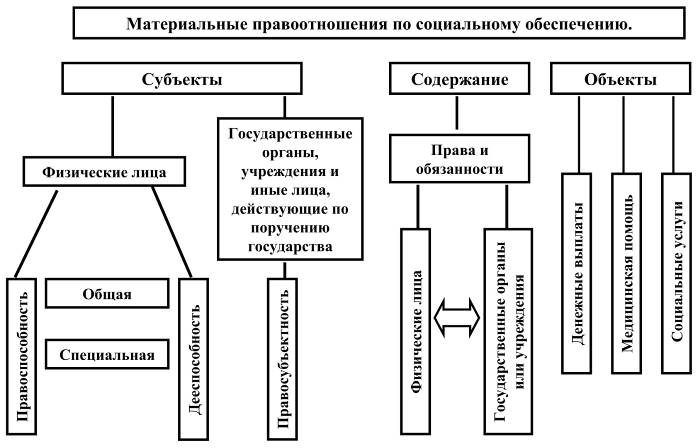 Отличительная особенность социально-обеспечительных правоотношений заключается в том, что участвующий в них гражданин (или семья) при соблюдении установленных законом условий наделен субъективным правом на получение пенсии, пособия, субсидии, услуги или льготы, а государственный орган (учреждение или иное уполномоченное государством лицо) обязан ее предоставить. Материальные правоотношения по социальному обеспечению являются имущественными, поскольку они возникают по поводу предоставления физическим лицам материальных благ в виде пенсий, пособий и услу г. Эти правоотношения складываются в рамках трех организационно-правовых форм: обязательного социального страхования, государственного социального обеспечения и государственной социальной помощи.Внутри указанных форм материальные правоотношения можно классифицировать по объектам (т.е. видам обеспечения) на: - пенсионные; - по поводу пособий и иных социальных выплат; - по оказанию бесплатной медицинской помощи, бесплатному и льготному лекарственному обеспечению; - по бесплатному и льготному социальному обслуживанию. Однако приведенная классификация является слишком обобщенной и требует конкретизации. В частности, в зависимости от специфики юридических фактов, а также с учетом источников финансирования пенсионные правоотношения можно объединить в следующие группы: по выплате трудовых (страховых) пенсий (по старости, по инвалидности, по случаю потери кормильца); по выплате пенсий за выслугу лет и других видов государственных пенсий за счет средств федерального бюджета; по выплате социальных пенсий (по старости, по инвалидности, по случаю потери кормильца).Правоотношения по поводу выплаты пособий очень разнообразны. Их также можно классифицировать по объектам. Например, правоотношения в связи со страховыми пособиями: по временной нетрудоспособности;  по беременности и родам; при рождении ребенка; на период отпуска по уходу за ребенком до достижения им возраста полутора лет и др.При заболевании, утрате трудоспособности и в других случаях ухудшения здоровья возникают материальные правоотношения по оказанию различных видов бесплатной для населения медико-социальной помощи: диспансерного наблюдения; первичной медико-санитарной помощи; скорой медицинской помощи; лечения на дому, в стационарных учреждениях государственной или муниципальной системы здравоохранения, а также в частных клиниках за счет средств ОМС, по предоставлению лекарств и изделий медицинского назначения бесплатно или по льготным тарифам и др.Большим многообразием отличаются и правоотношения по социальному обслуживанию: бесплатное или льготное (со скидкой) социальное обслуживание на дому; содержание в стационарных учреждениях социальной защиты; профессиональное обучение и трудоустройство инвалидов; обеспечение инвалидов транспортными средствами; протезирование и т.д.В реальной действительности не существует единого правоотношения по социальному обеспечению, позволяющего физическому лицу реализовать свое субъективное право сразу на все виды выплат и услу г. Но при наступлении определенных юридических фактов физическое лицо может быть субъектом нескольких правоотношений, существующих в одно и то же время. Так, инвалиды Великой Отечественной войны могут одновременно являться субъектами нескольких правоотношений – по поводу выплаты трудовой пенсии по старости, пенсии по инвалидности по государственному пенсионному обеспечению, а также по социальному обслуживанию.Материальные правоотношения различаются по юридическим фактам, срокам действия, субъектам, объектам, содержанию.Большинство правоотношений по социальному обеспечению возникают, изменяются или прекращаются при наличии сложного юридического состава, т.е. совокупности установленных законом юридических фактов (событий и действий). Это значит, что отсутствие хотя бы одного из необходимых фактов в юридическом составе препятствует возникновению или изменению правоотношения. Прекращаться правоотношения могут и при наступлении единичного юридического факта (например, смерти получателя).По срокам действия правоотношения по социальному обеспечению принято делить на три группы:- правоотношения, прекращающиеся однократным исполнением обязанностей (все виды правоотношений по поводу единовременных пособий; правоотношения по протезированию; по поводу экспертизы трудоспособности и др.); - правоотношения с абсолютно известным сроком существования во времени (пенсионные правоотношения по случаю потери кормильца – до достижения несовершеннолетним иждивенцем 18 лет, учащимся 23 лет; все виды правоотношений по поводу назначения пособий на детей и др.); - правоотношения с относительно неопределенным сроком существования во времени (пенсионные правоотношения по старости, по инвалидности; правоотношения в связи с выплатой пособий по временной нетрудоспособности; правоотношения по содержанию инвалидов и престарелых в домах-интернатах и др.)По своей юридической природе правоотношения по поводу предоставления денежных выплат (пенсий, пособий и др.) являются социально-обязательственными правоотношениями. Большинство из них не связано с заключением договора. Исключение будут составлять с . правоотношения по выплате накопительной части трудовой пенсии между пенсионером и негосударственным пенсионным фондом.В отличие от выплат медицинские и социальные услуги оказываются только на основании заключенных договоров, порождающих соответствующие социально-обязательственные правоотношения.Обе группы правоотношений отличаются четкой правовой регламентацией, т.к. все права и обязанности их субъектов определены законом и не могут быть изменены по соглашению сторон. Даже в тех случаях, когда применяется договорная форма или допускается усмотрение государственного органа, рамки договорной свободы и дозволенной меры усмотрения жестко очерчены законом.В рассматриваемых правоотношениях стороны равноправны. Элемент власти-подчинения в них отсутствует, хотя одним из субъектов выступает государственный орган (учреждение или иное уполномоченное государством лицо). Этим они отличаются от административных правоотношений.Реализации материальных правоотношений предшествуют или возникают одновременно с ними процедурные правоотношения:- по установлению юридических фактов (например, продолжительности стажа, экспертизе временной нетрудоспособности, медико-социальной экспертизе степени ограничения способности к трудовой деятельности, группы и причины инвалидности и пр.);- по вынесению решений о назначении или об отказе в предоставлении конкретных видов социального обеспечения.Процедурные правоотношения являются правоприменительными, связанными с реализацией материальных отношений. Юридическим фактом, порождающим процедурные правоотношения, служит обращение заинтересованного лица или его представителей с просьбой удостоверить конкретный факт. При этом гражданин имеет не только право требовать от компетентных государственных органов рассмотрения своей просьбы, но несет обязанности по предъявлению доказательств наступления необходимых юридических фактов.Процедурные правоотношения являются длящимися. Они прекращаются вынесением решения о наличии или об отсутствии обстоятельств, имеющих юридическое значение, о назначении пенсии или отказе в этом.Важнейшую роль в процедурных правоотношениях играют сроки, в течение которых должны выполняться юридические действия. Пропуск сроков без уважительных причин влечет отказ в предоставлении соответствующего вида социального обеспечения.При несогласии с решением компетентного государственного органа гражданин вправе обратиться за разрешением спора в вышестоящий орган или в суд. При рассмотрении спора вышестоящим органом государственного управления (например, органом социальной защиты или органом здравоохранения) возникают административно-процессуальные, а при рассмотрении спора судом – гражданско-процессуальные правоотношения, которые регулируются соответствующими отраслями права. Правоотношения по урегулированию споров вышестоящими органами ПФР являются процессуальными правоотношениями в сфере социального обеспечения.Студентам необходимо хорошо усвоить особенности правоотношений по социальному обеспечению и уметь классифицировать их по видам.2. Субъекты правоотношений по социальному обеспечению.Субъектами правоотношений по социальному обеспечению являются физическое лицо и государственный орган (учреждение или иное уполномоченное государством лицо), выступающие носителями субъективных прав и обязанностей.В качестве физических лиц в указанных правоотношениях могут участвовать граждане РФ, лица без гражданства, беженцы и вынужденные переселенцы, иностранцы, постоянно проживающие на территории РФ. Иностранцы, временно находящиеся на территории РФ, могут быть субъектами рассматриваемых правоотношений только при наличии соответствующих межгосударственных соглашений.Субъектом пенсионного правоотношения по случаю потери кормильца является семья.Чтобы быть участником правоотношений по социальному обеспечению гражданин должен обладать правоспособностью и дееспособностью. В зависимости от специфики общественных отношений эти элементы правосубъектности могут возникать как одновременно, так и не совпадать по времени возникновения. В частности, ребенок-инвалид до 18 лет, являясь субъектом правоотношений по получению социальной пенсии, обладает только правоспособностью. От его имени в этих правоотношениях выступают родители, опекун или попечитель. Если физическое лицо признано недееспособным вследствие душевной болезни, то от его имени в правоотношениях по социальному обеспечению также участвует представитель.С 14 лет дети могут самостоятельно обращаться в территориальные органы ПФР за выделением своей доли трудовой пенсии по случаю потери кормильца. При решении вопроса о дееспособности физических лиц до 18 лет следует руководствоваться нормами гражданского права. В частности, гражданин, не достигший 18-летнего возраста, приобретает дееспособность в полном объеме со времени вступления в брак (ст.21 ГК РФ).Правоспособность физических лиц на участие в правоотношениях по медицинскому обслуживанию и лечению возникает с момента рождения. В соответствии со ст.24 Основ законодательства об охране здоровья . несовершеннолетние в возрасте старше 15 лет имеют право на добровольное информированное согласие на медицинское вмешательство или на отказ от него. Исходя из этого, можно сделать вывод, что дееспособность на получение бесплатной медицинской помощи возникает по достижении 15 лет.В теории права социального обеспечения распространена точка зрения о наличии помимо отраслевой, специальной правоспособности в ее многообразных видовых и подвидовых проявлениях. Сторонники данной позиции разграничивают, в частности, специальную подвидовую пенсионную правоспособность при обеспечении по старости, по инвалидности, по случаю потери кормильца и др. Следовательно, способность быть носителем конкретных прав и обязанностей в конкретном социально-обеспечительном правоотношении возникает у физического лица в разное время и при наступлении различных фактов, а не с момента рождения. Однако данная конструкция правоспособности представляется слишком сложной, что затрудняет ее практическое использование.Заслуживает внимания точка зрения Ю.С.Мацулевича (Мацулевич Ю.С. Граждане как субъекты советского права социального обеспечения. Автореф. дис. к.ю.н. М.,1990. С.11.), который выделяет в содержании отраслевой правоспособности две группы юридических возможностей – постоянную и переменную. Содержание постоянной части правоспособности образует совокупность юридических возможностей быть носителем прав и обязанностей на все без исключения виды социального обеспечения. Объем содержания постоянной части правоспособности одинаков у всех граждан независимо от каких-либо других обстоятельств.Поскольку Конституция РФ относит права в области социального обеспечения к основным правам человека, которые принадлежат каждому от рождения, то любого человека с момента рождения можно рассматривать в качестве потенциального субъекта правоотношений по социальному обеспечению. В данном случае речь идет о постоянном элементе отраслевой правоспособности.Содержание переменной части правоспособности граждан в социальном обеспечении персонифицировано в зависимости от состояния здоровья, возраста, уровня доходов, наличия детей и других личных обстоятельств. Объем ее содержания меняется на протяжении жизни человека. С помощью переменной части правоспособности за конкретным лицом закрепляется совокупность юридических возможностей быть носителем субъективных прав на стадии конкретного обладания (индивидуальный правовой статус в социальном обеспечении). Например, для вступления в пенсионное правоотношение по старости необходимо достигнуть установленного возраста. При этом наступление постоянной и переменной части отраслевой правоспособности не совпадает во времени: первая возникает с рождения, а вторая – по достижении пенсионного возраста.Дееспособность физических лиц в социальном обеспечении характеризуется рядом особенностей. Во-первых, в отдельных правоотношениях (например, пенсионных) у различных групп населения она возникает в разное время. Во-вторых, в рамках одного типа правоотношений у разных лиц объем содержания дееспособности может быть разным.Общая дееспособность складывается из следующих юридических возможностей: приобретать своими действиями права на отдельные виды социального обеспечения; осуществлять своими действиями права и обязанности в социальном обеспечении; нести ответственность за неправомерное поведение.Вторым субъектом правоотношений по социальному обеспечению выступают различные государственные органы, учреждения или иные уполномоченные государством лица. К их числу относятся: - территориальные отделения ПФР и территориальные отделения ФСС;- органы министерства здравоохранения и социального развития;- органы министерств и ведомств (обороны, внутренних дел и др.);- учреждения здравоохранения и социального обслуживания и др.3. Объекты правоотношений по социальному обеспечению.Под объектом материальных правоотношений по социальному обеспечению понимают конкретное материальное благо, по поводу которого они возникают, т.е. конкретный вид социального обеспечения (пенсия, пособие, медицинская помощь, протезирование и пр.). В последние годы в литературе высказана и иная точка зрения. В частности, М.В.Лушникова и А.М.Лушников считают, что основным признаком социально-обеспечительных отношений является его особый предмет – социальные блага, которые объединяют как материальные, так и нематериальные блага. Нематериальные блага в комплексе с материальными социальными благами направлены на реализацию адаптационной (реабилитационно-интеграционной) функции права социального обеспечения, а равно защиту человеческого достоинства. Речь идет о восстановлении социального статуса лица. В первом случае нематериальные социальные блага выражаются в обеспечении условий для социальной реабилитации, адаптации человека, его интеграции в общество, обеспечивают право на защиту от социального отторжения. Во втором случае обеспечивается охранительное право лица на защиту человеческого достоинства. Авторы уточняют, что нематериальные социальные блага сопровождают социальное обслуживание (социальная реабилитация инвалидов, социальное обслуживание семей с детьми и др.). В их число они включают и социальные льготы (Лушникова М.В., Лушников А.М. Курс права социального обеспечения. М: Юстицинформ, 2008. С.498-502.).«Материальные социально-обеспечительные блага (пенсии, пособия и т.д.) призваны компенсировать, восстановить имущественную сферу жизнедеятельности лица, его материальное положение, нематериальные социально-обеспечительные блага – неимущественную социальную сферу, т.е. обеспечивают условия восстановления социального статуса лица» (Там же. С.502.).Однако с такой позицией трудно согласиться. В соответствии со ст. 150 ГК РФ к нематериальным благам относятся жизнь и здоровье, достоинство личности, личная неприкосновенность, честь и доброе имя, деловая репутация, неприкосновенность частной жизни, личная и семейная тайна и др. Они принадлежат гражданину от рождения или в силу закона, неотчуждаемы и непередаваемы иным способом. Право на жизнь, достоинство, свободу и личную неприкосновенность, личную и семейную тайну и другие личные неимущественные права закреплены в Конституции РФ и составляют основу правового статуса личности. Но для реализации этих прав необходимо создание таких условий, при которых право не нарушается и свободно осуществляется каждым. Этому способствуют конституционные гарантии, направленные на обеспечение достойной жизни и свободного развития человека, государственную поддержку малообеспеченных граждан и иные гарантии социальной защиты, в частности, право на социальное обеспечение (ст. 39); право на охрану здоровья и медицинскую помощь (ст. 41); право на благоприятную окружающую среду (ст. 42) и т.д.В материальных правоотношениях по социальному обеспечению создаются условия для свободного осуществления права каждого человека на жизнь, здоровье и достоинство личности, Но объектом этих правоотношений являются именно материальные блага. Очевидно, что в современных условиях преждевременно говорить о наличии в нашей стране адекватных условий для достойной жизни, поскольку ничто так не унижает человеческое достоинство как крайне низкие размеры трудовых пенсий, не достигающие величины прожиточного минимума пенсионера. Никакие социально-педагогические, социально-психологические и другие услуги, являющиеся по своей социально-экономической сути материальными благами, не могут этого компенсировать, а тем более восстановить социальный статус лица, пострадавшего от социального риска. Кроме того, социальный статус лица, т.е. его положение в обществе определяется материальными условиями его жизни, которые прямо зависят от наличия собственности и рода занятий (работа по найму, индивидуальная предпринимательская деятельность, государственная служба и т.п.).В процедурных правоотношениях объектом выступают действия – решения государственных органов (учреждений или иных уполномоченных государством лиц) об установлении юридических фактов, о назначении конкретного вида социального обеспечения и т.п.Каждый вид социального обеспечения (пенсия, пособие, компенсация, услуга) имеет ряд характерных особенностей, которые позволяют отграничивать их от выплат и услуг, имеющих иную правовую природу.Отличительные признаки пенсий достаточно подробно изучены отечественными специалистами. Пенсия – это ежемесячная выплата, назначаемая лицам, достигшим установленного возраста, инвалидам, потерявшим кормильца в качестве основного источника средств существования с учетом или без учета трудового и страхового стажа и уплаченных страховых взносов.Это определение характеризует пенсии как родовой объект. Объектами видовых пенсионных правоотношений выступают трудовые пенсии (по старости, по инвалидности, по случаю потери кормильца); пенсии за выслугу лет; социальные пенсии (по старости, по инвалидности, по случаю потери кормильца).Понятия «трудовая пенсия» и «пенсия по государственному пенсионному обеспечению» сформулированы в Федеральных законах от 17.12.2001 г. № 173-ФЗ «О трудовых пенсиях в Российской Федерации» и от 15.12.2001 г. № 166-ФЗ «О государственном пенсионном обеспечении в Российской Федерации».Важное место в системе социального обеспечения принадлежит пособиям. Пособия имеют строго целевое назначение. Одни пособия назначаются с целью частичного возмещения заработка, утраченного по уважительной причине (пособия по временной нетрудоспособности, по беременности и родам, по безработице), другие – с целью социальной поддержки (единовременное пособие при рождении ребенка, ежемесячное пособие на ребенка, единовременное пособие на погребение и др.)Продолжительность выплаты пособий ограничивается временными рамками. В зависимости от сроков выплаты пособия можно разделить на единовременные, ежемесячные и периодические.Система пособий динамично развивается. В частности, в связи с появлением безработицы были введены пособия по безработице; малоимущим предоставляются социальные пособия и т.п.Пособия можно определить как единовременные, ежемесячные или периодические выплаты, назначаемые в целях временной частичной компенсации утраченного заработка, либо в целях оказания социальной поддержки.Источником финансирования компенсационных выплат являются средства бюджетов различных уровней.Удовлетворение потребностей физических лиц, пострадавших в результате наступления социального риска, осуществляется не только с помощью назначения различных видов выплат, но и путем оказания услу г. Услуга – это полезное действие по удовлетворению потребностей населения в медицинской или социальной помощи бесплатно или на условиях частичной оплаты.Отличительными признаками услуг в области социального обеспечения является их бесплатность для индивидуальных потребителей в пределах утвержденных государством минимальных стандартов или оплата по льготным тарифам. Виды услуг могут быть самыми разными: 1) полезные действия (медицинская помощь, лекарственное обеспечение, протезирование, социальное обслуживание на дому и пр.); 2) натуральное содержание (детей – в детских дошкольных учреждениях, престарелых и инвалидов – в домах-интернатах, лиц, не имеющих места жительства,- в домах ночного пребывания и пр.).Льготы также являются объектами материальных правоотношений по социальному обеспечению. В научной и учебной литературе нет единого подхода к определению понятия льгот. Обобщение различных высказываний позволяет предложить следующую формулировку. Льгота – это предоставление дополнительных прав или освобождение субъектов социального обеспечения (физических лиц) от исполнения части обязанностей. В качестве примеров можно привести: бесплатный проезд на транспорте, снижение или освобождение от оплаты жилья и коммунальных услуг и др.Федеральным законом от 22.08.2004 г. № 122-ФЗ действовавшая система льгот была реформирована. Преобразования состояли главным образом в перераспределении обязанностей по финансированию льгот между федеральными органами государственной власти, органами государственной власти субъектов РФ и органами местного самоуправления. В результате произошло разделение получателей льгот на «федеральных и региональных льготников», которое вызвало их резкое недовольство среди населения, а также критику со стороны специалистов. Кроме того, прежние льготы были фактически разделены на две группы. В первую группу вошли льготы материального (например, по оплате жилья и коммунальных услуг) и организационного характера (например, преимущественные права на некоторые виды социальных услуг). Вторая группа льгот была заменена денежной компенсацией в виде ежемесячной денежной выплаты, которая далеко не эквивалентна их реальной стоимости.В ряде нормативных правовых актов термин «льготы» заменен понятием «меры социальной поддержки», что отнюдь не одно и то же.По мнению М.В.Филипповой, социальные льготы предоставляются в тех случаях, когда «реализация конституционного права на социальное обеспечение в полном объеме невозможна в силу объективных причин, связанных с личностными особенностями получателя…А это означает, что льгота может иметь только организационный характер, направленный на облегчение доступа к социальному благу, процедуры реализации права на социальное обеспечение» (Филиппова М.В. Право социального обеспечения России. Учебник. М: Юристъ, 2006. С.411-412.).Однако с такой позицией нельзя согласиться, поскольку законодательство устанавливает как организационные, так и материальные льготы (например, скидки для инвалидов по оплате жилья и коммунальных услуг).4. Содержание правоотношенийВ соответствии с общей теорией права юридическое (формальное) содержание правоотношения образует совокупность прав и обязанностей его субъектов. Материальное содержание правоотношения выражается в их фактическом поведении. Субъективное право – это вид и мера возможного поведения участника правоотношения. Оно складывается из следующих возможностей: совершать определенные действия лично; требовать совершения определенных действий от третьих лиц; обращаться за защитой своего нарушенного права.Субъективная обязанность – это вид и мера должного поведения участника правоотношения. Она проявляется в необходимости: совершить определенные действия лично; воздержаться от совершения определенных действий; претерпеть неблагоприятные последствия в виде ответственности при совершении противоправных действий или уклонении от исполнения установленных законом требований.Основная особенность материальных правоотношений по социальному обеспечению заключается в том, что их содержание составляет субъективное право физического лица на получение конкретного вида социального обеспечения в установленном законом размере и в определенные сроки и соответствующая ему обязанность государственного органа (учреждения или иного уполномоченного государством лица) его предоставить. Вместе с тем при реализации своего субъективного права физическое лицо должно выполнять возложенные на него законом обязанности. В частности, оно обязано: предъявлять содержащие достоверные сведения документы, служащие основанием для предоставления выплат и услуг; сообщать обо всех изменениях, влияющих на условия социального обеспечения и размеры выплат и выполнять другие обязанности.В свою очередь, государственный орган (учреждение или иное уполномоченное государством лицо) несет не только обязанности, но и обладает значительным объемом прав. Так, он вправе: требовать от физического лица представления документов, необходимых для назначения или перерасчета выплат; производить удержания из выплат; приостанавливать выплату пенсии или пособия и пользоваться иными правами в рамках, определенных законом.Содержание процедурного правоотношения составляет субъективное право физического лица на установление юридических фактов, необходимых для подтверждения права на конкретный вид социального обеспечения, и соответствующая ему обязанность государственного органа (учреждения или иного уполномоченного государством лица) произвести проверку и вынести акт-решение об удовлетворении обращения физического лица или об отказе в этом.Материальные правоотношения по предоставлению ежемесячных и периодических выплат, оказанию медицинских и социальных услуг имеют длящийся характер. Без глубокого изучения теоретических понятий данной темы невозможна квалифицированная практическая деятельность юристов в области социального обеспечения.Контрольные вопросы1. Что такое правоотношения по социальному обеспечению?2. Как можно классифицировать правоотношения в области социального обеспечения?3. Какие виды правоотношений по социальному обеспечению вы можете назвать?4. В чем заключаются особенности юридических фактов, порождающих, изменяющих или прекращающих правоотношения по социальному обеспечению?5. Кто может быть субъектом правоотношений по социальному обеспечению?6. Из каких элементов складывается правосубъектность физических лиц?7. С какого возраста возникает общая и специальная правоспособность физических лиц в сфере социального обеспечения?8. Когда возникает дееспособность физических лиц в сфере социального обеспечения?9. Что такое объект правоотношения? Сформулируйте определения пенсии, пособия и услуги.10. Что понимают под содержанием материальных и процедурных правоотношений?ЛитератураАлексеев С.С. Теория права. М.,1995. Гл.8. С.209-276.Андреев В.С. Право социального обеспечения в СССР. Учебник. М.,1987. Гл.5.С.114-146.Батыгин К.С. Правовые проблемы социального страхования в СССР. Автореф.дис. д.ю.н., М., 1975.Батыгин К.С.(отв.ред.) Советское социальное страхование. М.,1985. Гл.3. С.45-62.Батыгин К.С. Право социального обеспечения. Общая часть. Учебное пособие. М.,1998.Благодир А.Л. Правовое регулирование социального обслуживания граждан. Автореф. дис. к.ю.н. М., 2002.Буянова М.О. Социальное обслуживание граждан России в условиях рыночной экономики (теоретико-правовой аспект). Автореф. дис. д.ю.н. М.,2003.Васильева Ю.В. Пенсионное право Российской Федерации. Пермь, 2006. С.5-19.Воеводин Л.Д. Юридический статус личности в России. М.,1997. Гл.6. С.221-281.Галаганов В.П. Правоприменительная деятельность в сфере пенсионного обеспечения. Автореф. дис. к.ю.н. М. 1988.Гречук Л.А. Субъекты – получатели в праве социального обеспечения России. Автореф. дис. к.ю.н. Томск, 2002.Гусов К.Н. (отв.ред.). Право социального обеспечения России. Учебник. М: ООО «Издательство Проспект», 2007. С.121-158.Зайкин А.Д. Правоотношения по пенсионному обеспечению. М: МГУ.,1974.Зайкин А.Д.(отв.ред.) Советское право социального обеспечения. Учебник. М: МГУ, 1982. Гл.4. С.76-117.Захаров М.Л., Тучкова Э. г. Право социального обеспечения России. Учебник. М: Волтерс Клувер, 2004. С.143-178.Иванова Р.И. Правоотношения по социальному обеспечению в СССР. М: МГУ,1986.Лукашева Е.А.(отв.ред.) Общая теория прав человека. М.,1996. Гл.4,6,7.Лушникова М.В., Лушников А.М. Курс права социального обеспечения. М: «Юстицинформ», 2008. С.524-566.Мадатов А.А. Пенсионный фонд Российской Федерации как субъект пенсионных правоотношений. Автореф. дис. к.ю.н. М., 2002. Мачульская Е.Е. Право социального обеспечения: теория и практика правового регулирования. Автореф. дис. д.ю.н. М., 2000.Мацулевич Ю.С. Граждане как субъекты советского права социального обеспечения. Автореф. дис. к.ю.н. М.,1990.Мередов Р.О. Реализация прав граждан в социальном обеспечении. Автореф. дис. к.ю.н. М., 1988.Пашкова Г. г. Льготы в праве социального обеспечения. Автореф. дис. к.ю.н. Томск, 2004.Серебрякова Е.А. Правовые аспекты рассмотрения споров по вопросам социального обеспечения. Автореф. дис. к.ю.н. М.,2002.Субботенко В.К. Процедурные правоотношения в социальном обеспечении. Томск, 1980.Тарасова В.А. Юридические факты в области пенсионного обеспечения. М: МГУ, 1974.Федорова М.Ю. Социальное страхование как организационно-правовая форма социальной защиты населения: проблемы правового регулирования. Омск: ОмГУ, 2000. С.281-373.Филиппова М.В. Право социального обеспечения России. Учебник. М: Юристъ, 2006. С.151-178Шайхатдинов В.Ш. Право социального обеспечения Российской Федерации. Учебное пособие. Выпуск 2. Екатеринбур г. 1996.Нормативные актыКонституция РФ. М.,1993.Основы законодательства РФ от 22.07.1993 г. «Об охране здоровья граждан» Федеральный закон от 17.12.2001 г. № 173-ФЗ «О трудовых пенсиях в Российской Федерации» Федеральный закон от 15.12.2001 г. № 166-ФЗ «О государственном пенсионном обеспечении в Российской Федерации»Федеральный закон от 10.12.1995 г. № 195-ФЗ «Об основах социального обслуживания населения в Российской Федерации» Федеральный закон от 16.07.1999 г. № 165-ФЗ «Об основах обязательного социального страхования» Федеральный закон от 12.01.1995 г. № 5-ФЗ «О ветеранах»Закон РФ от 19.04.1991 г. № 1032-1 «О занятости населения в Российской Федерации» Закон РФ от 28.06.1991 г. № 1499-1 «О медицинском страховании граждан в Российской Федерации» 6. ПОНЯТИЕ И ВИДЫ СТАЖАПлан занятия1. Понятие и виды страхового стажа.2. Общий трудовой стаж.3. Специальный (профессиональный) страховой стаж.4. Выслуга лет.5. Исчисление стажа.6. Подтверждение стажа.1. Понятие и значение страхового стажаСтаж является юридическим фактом в сложном составе, порождающем возникновение или изменение правоотношений в связи с назначением и выплатой всех видов трудовых пенсий, пособий по временной нетрудоспособности, а также некоторых других правоотношений в социальном обеспечении.В законодательстве упоминаются следующие виды стажа (Приложение. Рис.10.):- страховой стаж;- общий трудовой стаж (ОТС);- специальный страховой (профессиональный) стаж;- выслуга лет.Рисунок 10. Виды стажа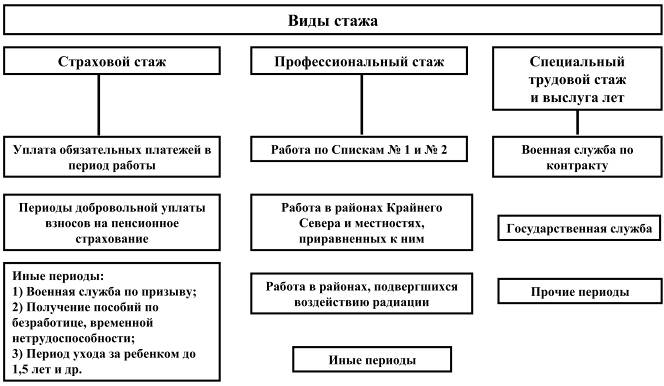 Право на многие виды социального обеспечения прямо зависит от участия гражданина в трудовой деятельности и уплаты ЕСН и страховых взносов, т.е. от страхового стажа. Определение страхового стажа содержится в нескольких федеральных законах. Так, в статье 3 Федерального закона от 16.07.1999 г. «Об основах обязательного социального страхования» говорится, что страховой стаж – это суммарная продолжительность времени уплаты страховых взносов и (или) налогов. А в статье 2 Федерального закона от 17.12.2001 г. «О трудовых пенсиях в Российской Федерации» указывается, что страховой стаж – это учитываемая при определении права на трудовую пенсию суммарная продолжительность периодов работы и (или) иной деятельности, в течение которых уплачивались страховые взносы в ПФР, а также иных периодов. Очевидно, что между этими формулировками существует принципиальная разница, которую студенты должны понимать. В первом случае уплата взносов никак не связана с трудовой деятельностью, что противоречит основополагающей идее социального страхования. Вторая формулировка является более точной, но и она не исключает возможности в качестве исключения из общего правила зачета в стаж периодов, в течение которых трудовая деятельность не осуществлялась, а взносы не уплачивались. Кроме того, Федеральный закон от 15.12.2001 г. допускает уплату взносов без занятия какой-либо трудовой деятельностью (ст. 29).Страховой стаж имеет количественную и качественную характеристики. Продолжительность в годах отражает количественную сторону. Качественная сторона выражается в особенностях производственных условий (вредные, тяжелые и др.), климатических зон и территорий, в которых осуществлялась трудовая деятельность (районы Крайнего Севера и местности, приравненные к ним). С учетом указанных характеристик различается и специальный (профессиональный) страховой стаж.Причем специальный (профессиональный) стаж является частью общего страхового стажа.Общий страховой стаж – это общая суммарная продолжительность трудовой и иной деятельности, при выполнении которой уплачивались страховые взносы или ЕСН, а также иных периодов, указанных в законе. Этот вид стажа имеет юридическое значение при определении права на трудовую пенсию, а с 01.01.2007  г. после отмены непрерывного трудового стажа – при исчислении размеров пособий по временной нетрудоспособности, по беременности и родам.В общий страховой стаж для приобретения права на трудовую пенсию, помимо периодов трудовой деятельности, включаются также периоды, когда гражданин не работал по объективным причинам, признанным государством уважительными (например, в связи с военной службой по призыву, безработицей и др.). Они засчитываются в страховой, если им предшествовали или за ними следовали периоды трудовой деятельности.Специальный (профессиональный) страховой стаж – это суммарная продолжительность периодов трудовой деятельности на рабочих местах с тяжелыми или вредными условиями труда, в особых природно-климатических или территориях с особым статусом с уплатой страховых взносов.Студенты должны хорошо понимать значение стажа для социального обеспечения, уметь формулировать понятия разных видов стажа, знать, какие периоды включаются в разные виды стажа, т.к. от этого зависит правильное решение многих вопросов в области социального обеспечения.2. Общий трудовой стажПосле пенсионной реформы . роль общего трудового стажа в социальном обеспечении существенно изменилась. Сегодня ОТС учитывается при оценке пенсионных прав застрахованных лиц, приобретенных до 01.01.2002г., т.е. до введения в действие ФЗ от 17.12.2001 г. № 173 «О трудовых пенсиях в Российской Федерации». Под общим трудовым стажем понимается суммарная продолжительность трудовой и иной общественно-полезной деятельности до 01.01.2002г., а также других социально-значимых периодов, установленных законом.Периоды, включаемые в ОТС, перечислены в пункте 4 ст. 30 ФЗ «О трудовых пенсиях в Российской Федерации». Прежде всего, в ОТС входит любая работа по трудовому договору, работа в качестве члена колхоза или другого кооперативного предприятия; иная работа, на которой работник подлежал государственному пенсионному страхованию. Период творческой деятельности членов творческих союзов, а также литераторов и художников, не состоявших в таких союзах, приравнивается к указанной работе.К иной общественно-полезной деятельности, засчитываемой в ОТС, относится служба в Вооруженных Силах РФ и иных воинских формированиях, в органах внутренних дел РФ, внешней разведки, федеральной службы безопасности и другая приравненная к военной служба. С . военную службу в РФ проходят по призыву и по контракту.В ОТС включаются периоды временной нетрудоспособности работающих лиц, инвалидности I и II группы вследствие трудового увечья или профессионального заболевания, пребывания в местах заключения сверх срока, назначенного при пересмотре дела, получения пособия по безработице, участия в оплачиваемых общественных работах и переезда по направлению службы занятости в другую местность и трудоустройства.Важно отметить, что в отличие от прежнего законодательства Федеральный закон «О трудовых пенсиях в Российской Федерации» устанавливает, что продолжительность ОТС определяется только в календарном порядке.Продолжительность ОТС прямо влияет на расчетный размер трудовой пенсии и величину расчетного пенсионного капитала, который отражается на индивидуальном лицевом счете (ИЛС) застрахованного лица по состоянию на 01.01.2002 г. Студенты должны запомнить, какие периоды подлежат учету при определении продолжительности ОТС. Необходимо разобраться в механизме оценки пенсионных прав и исчисления величины расчетного пенсионного капитала.ОТС также принимается во внимание при определении права на пенсию по старости граждан, пострадавших в результате радиационных или техногенных катастроф, по Федеральному закону от 15.12.2001 г. «О государственном пенсионном обеспечении в Российской Федерации». Право на пенсию по старости имеют граждане:- ставшие инвалидами вследствие катастрофы на ЧАЭС, по достижении возраста 50 лет (муж.) и 45 лет (жен.) при наличии ОТС не менее пяти лет;- получившие или перенесшие лучевую болезнь и другие заболевания, связанные с радиационным воздействием вследствие катастрофы на ЧАЭС или работами по ликвидации ее последствий, а также занятые на эксплуатации ЧАЭС и работах в зоне отчуждения.Другим категориям граждан трудовая пенсия по старости назначается при наличии ОТС не менее пяти лет с уменьшением нормального пенсионного возраста в зависимости от факта и продолжительности проживания или работы в соответствующей зоне радиоактивного загрязнения в порядке, предусмотренном Законом РФ от 15.05.1991 № 1244-1 «О социальной защите граждан, подвергшихся воздействию радиации вследствие катастрофы на Чернобыльской АЭС».3. Специальный (профессиональный) страховой стаж В соответствии со ст.27 Федерального закона от 17.12.2001 г. «О трудовых пенсиях в Российской Федерации» право на досрочное назначение трудовой пенсии по старости сохранено для лиц, работавших в течение установленного срока на подземных работах, на работах с вредными условиями труда, в горячих цехах и на других работах. При этом применяются Списки № 1 и № 2 производств, цехов, профессий и должностей, утвержденные Постановлением Кабинета Министров СССР от 26.01.1991 г. № 10, а также иные Списки согласно Постановлению Правительства РФ от 18.07.2002 г. № 537. Для приобретения права на досрочную пенсию они должны иметь страховой стаж от 15 до 25 лет.В отношении каждого вида работ применяются свои Списки. В качестве примера можно привести Постановления Правительства РФ: «Об утверждении Списка производств и профессий текстильной промышленности, работа в которых дает право на пенсию по возрасту по достижении 50 лет и при стаже работы в производствах и профессиях не менее 20 лет» от 01.03.1992 г. № 130; «Об утверждении Списка профессий рабочих локомотивных бригад, а также профессий и должностей работников отдельных категорий на железнодорожном транспорте и метрополитене, пользующихся правом на пенсию в связи с особыми условиями труда» от 24.04.1992 г. № 272 и др.Трудовая пенсия по старости назначается досрочно, если застрахованное лицо проработало на указанных в Списках работах не менее половины требуемого срока по состоянию на 01.01.2003 г. Для лиц, отработавших менее половины требуемого срока, а также принятых на работу после 01.01.2003г., было запланировано введение профессиональных пенсий. Для реализации этого положения был разработан и прошел первое чтение в Государственной Думе РФ проект федерального закона о профессиональных пенсионных системах. Однако до настоящего времени этот закон не принят, что значительно увеличивает финансовую нагрузку на бюджет ПФР, поскольку финансирование досрочных пенсий производится за счет части ЕСН, перечисляемой в ПФР.Своеобразным основанием, определяющим право на досрочную пенсию, является территория, на которой осуществлялась трудовая деятельность. К таким территориям относятся районы Крайнего Севера и приравненные к ним местности, а также местности, подвергшиеся радиоактивному загрязнению. Перечень районов Крайнего Севера и приравненных к ним местностей утвержден постановлением СМ СССР от 10.11.1967 г. № 1029, которое действует и сегодня с внесенными в него изменениям. Что касается Перечня населенных пунктов, находящихся в границах зон радиоактивного загрязнения вследствие катастрофы на Чернобыльской АЭС, то он содержится в постановлении Правительства РФ от 18.12.1997 г. № 1582. Границы радиоактивных зон и перечень находящихся в них населенных пунктов устанавливаются в зависимости от изменения радиационной обстановки и с учетом других факторов и пересматриваются Правительством РФ не реже чем один раз в пять лет. Хотя период работы в указанных территориях не отнесен Федеральным законом от 01.04.1996 г. к профессиональному стажу, думается, что для этого есть все основания. Лицам, проработавшим 15 календарных лет в районах Крайнего Севера или 20 лет в приравненных к ним местностях, трудовые пенсии по старости назначаются ранее достижения обычного пенсионного возраста при наличии страхового стажа – 25 лет у мужчин и 20 лет у женщин. Право на досрочную пенсию на равных основаниях с лицами, работавшими на подземных работах, на работах с вредными условиями труда и в горячих цехах, имеют граждане, занятые на эксплуатации Чернобыльской АЭС и на работах в зоне отчуждения. Досрочные пенсии назначаются гражданам постоянно проживающим (работающим) на территории: зоны проживания с правом на отселения; зоны проживания с льготным социально-экономическим статусом, а также гражданам, работающим в зоне отселения, но не проживающим в этой зоне.В целях социально оправданной дифференциации пенсионного обеспечения в связи с особыми условиями труда другой альтернативы, кроме создания профессиональных пенсионных систем, не существует. Поэтому специальный (профессиональный) страховой стаж будет служить одним из необходимых юридических фактов в сложном составе, порождающем право на профессиональную пенсию до достижения обычного пенсионного возраста – 60 лет (муж.) и 55 лет (жен.). 4. Выслуга летОсобым видом профессионального стажа является выслуга лет. Она служит юридическим фактом, дающим право на пенсию независимо от возраста либо по достижении установленного законом возраста. Круг субъектов, имеющих право на пенсию за выслугу лет, довольно широк. В него входят: - федеральные государственные служащие;- военнослужащие по контракту; - профессиональные спасатели;- лица, работавшие с осужденными в качестве рабочих и служащих в учреждениях, исполняющих наказания в виде лишения свободы;- лица, осуществлявшие педагогическую деятельность в учреждениях для детей;- и другие.Условия назначения пенсий федеральным государственным служащим регламентированы ст.7 Федерального закона от 15.12.2001 г. «О государственном пенсионном обеспечении в Российской Федерации». Что касается пенсий за выслугу лет государственным служащим субъектов РФ и муниципальным служащим, то условия их предоставления регулируются законами и иными нормативными правовыми актами субъектов РФ и актами органов местного самоуправления.Военнослужащим по контракту пенсии за выслугу лет назначаются в соответствии с Законом РФ от 12.02.1993 г. «О пенсионном обеспечении лиц, проходивших военную службу, службу в органах внутренних дел, государственной противопожарной службе, органах по контролю за оборотом наркотических средств и психотропных веществ, учреждениях и органах уголовно-исполнительной системы, и их семей». По этому закону в выслугу лет для приобретения права на пенсию, помимо службы на должностях рядового и начальствующего состава, засчитывается: время пребывания в плену, если пленение не было добровольным и военнослужащий, находясь в плену, не совершил преступления против Родины; время отбывания наказания и содержания под стражей военнослужащих, необоснованно привлеченных к уголовной ответственности, репрессированных и впоследствии реабилитированных; время учебы до определения на службу (но не более 5 лет) из расчета один год учебы за шесть месяцев службы.Наиболее сложные вопросы при определении права на пенсию за выслугу лет связаны с исчислением выслуги лет. Помимо федеральных законов, они регламентируются многочисленными подзаконными актами, большинство из которых принято Правительством РФ. Как правило, пенсия за выслугу лет назначается только после прекращения профессиональной деятельности, в связи с которой она назначена. Для некоторых категорий работников сделано исключение – им предоставлено право на получение пенсии за выслугу лет независимо от оставления данной работы. Это относится, в частности, к лицам, занятым педагогической деятельностью в школах и других учреждениях для детей, лечебной и иной работой по охране здоровья населения в сельской местности и некоторым другим.Студентам следует понимать, как профессиональный стаж и выслуга лет влияют на условия пенсионного обеспечения.5. Исчисление стажаВ результате пенсионной реформы . кратное исчисление стажа в большинстве случаев отменено.Периоды, включаемые в страховой стаж для приобретения права на трудовую пенсию, подсчитываются по их фактической календарной продолжительности. Единственным исключением является работа в течение полного навигационного периода на водном транспорте и в течение полного сезона в организациях сезонных отраслей промышленности, которая засчитывается как полный календарный год. Перечень сезонных отраслей промышленности утвержден постановлением Совета Министров РСФСР от 04.07.1991 г. № 381.Время работы граждан, занятых на эксплуатации ЧАЭС и в зоне отчуждения включается в ОТС и в профессиональный стаж в полуторном размере.Применяются особые правила для исчисления выслуги лет военнослужащих и приравненных к ним лиц. Так в выслугу лет на льготных условиях засчитывается:1) один месяц службы за шесть месяцев – в постоянном составе штрафных частей действующей армии в период Великой Отечественной войны;2) один месяц службы за три месяца:- в воинских частях, штабах и учреждениях, входивших в состав действующей армии, в советских партизанских отрядах и соединениях в период боевых действий;- в воинских частях, штабах и учреждениях, не входивших в состав действующей армии, и органах внутренних дел, Государственной противопожарной службе, находившихся в период Великой Отечественной войны в городах-героях: Одессе – с 10 августа по 16 октября 1941г., Ленинграде – с 8 сентября . по 27 января 1944г., Севастополе – с 5 ноября . по 4 июля . и Сталинграде – с 12 июля по 19 ноября .;- время непрерывного нахождения на излечении в лечебных учреждениях вследствие ранений, контузий, увечий или заболеваний, полученных в воинских частях, штабах и учреждениях, входивших в состав действующей армии, и другие периоды.6. Подтверждение стажаДоказательствами страхового стажа признаются документы и свидетельские показания.К документам приравниваются данные индивидуального (персонифицированного) учета в системе государственного пенсионного страхования в соответствии с Федеральным законом от 01.04.1996 г. «Об индивидуальном (персонифицированном) учете в системе государственного пенсионного страхования» (Приложение. Рис.11.). Студентам необходимо знать процедуру открытия индивидуальных пенсионных счетов (ИЛС) в Пенсионном фонде РФ, правила их ведения, перечень сведений, хранящихся на них.Рисунок 11. Информационные потоки личных данных застрахованных лиц в системе персонифицированного учёта при обязательном пенсионном страховании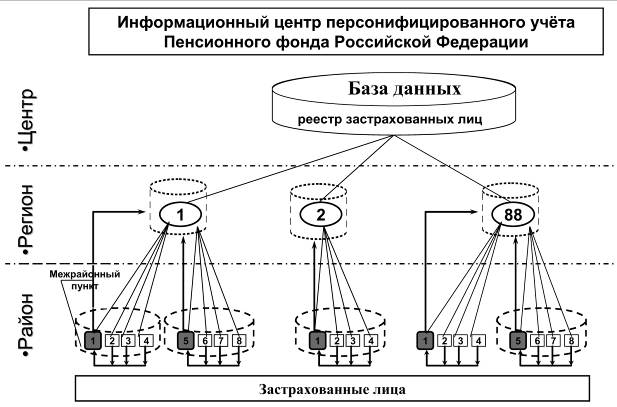 Работа за пределами РФ подтверждается документом территориального органа ПФР об уплате страховых взносов на обязательное пенсионное страхование, если иное не предусмотрено законодательством или международным договором РФ. К уплате страховых взносов приравнивается уплата ЕСН и единого налога на вмененный доход.Периоды работы до регистрации в ПФР в качестве застрахованного лица устанавливаются по документам о работе, службе, учебе и другой общественно-полезной деятельности. Документы должны быть оформлены надлежащим образом, иметь подписи руководителей, печати и пр.Основным документом для подтверждения трудового стажа является трудовая книжка. При ее отсутствии или неточных записях для доказывания трудового стажа могут приниматься другие документы: письменные трудовые договоры, справки, выписки из приказов, лицевые счета и ведомости на выплату заработной платы.Время работы лиц, занимавшихся индивидуальной трудовой деятельностью на основании регистрационных удостоверений или патентов, устанавливается по справкам финансовых органов или архивных учреждений; а лиц, работавших на условиях индивидуальной или групповой аренды, – по справкам государственного фонда социального страхования. С 01.01.1991 г. время работы указанных лиц подтверждается по справкам об уплате страховых взносов в ПФР.Время ухода за инвалидом I группы, ребенком-инвалидом или лицом, достигшим 80 лет, определяется на основании: заявления, паспорта лица, осуществляющего уход, документов, удостоверяющих продолжительность нахождения на инвалидности и возраст и др. Время ухода за ребенком до трех лет устанавливается по свидетельству о рождении, выписке из паспорта, свидетельству о браке и другим документам.Содержание под стражей, пребывание в местах заключения, ссылке (спецпоселении) реабилитированных граждан подтверждается справками управлений внутренних дел.Периоды творческой деятельности членов творческих союзов, не состоящих в штате организаций, подтверждаются справкой организации-заказчика произведения об уплате с суммы гонорара обязательных платежей в ПФР.Периоды деятельности частных детективов, нотариусов, адвокатов и других лиц, самостоятельно обеспечивающих себя работой, устанавливаются по документам ПФР или налогового органа об уплате ЕСН и взносов в ПФР.При отсутствии документов страховой стаж может определяться на основании показаний двух или более свидетелей, работавших с заявителем у одного работодателя, если документы о работе утрачены в связи со стихийным бедствием (землетрясением, наводнением, ураганом, пожаром и т.п.) и восстановить их невозможно. Порядок установления стажа работы при утрате документов в результате чрезвычайных ситуаций утвержден постановлением Минтруда РФ от 24.06.1994 г. № 50.К заявлению об установлении страхового стажа по свидетельским показаниям должны быть приложены:- документ государственного (муниципального) органа, подтверждающий дату, место и характер стихийного бедствия;- документ работодателя или государственного (муниципального) органа, подтверждающий факт утраты документов о работе в связи с указанным стихийным бедствием и невозможность их восстановления;- справка архивного учреждения или государственного (муниципального) органа, подтверждающая факт отсутствия архивных данных о периоде работы, устанавливаемом по свидетельским показаниям.Если причиной утраты документов о работе является их небрежное хранение, умышленное уничтожение или другие подобные причины, то страховой стаж устанавливается по показаниям двух или более свидетелей, работавших с заявителем у одного работодателя и располагающих документами о своей работе за указанный период. Продолжительность страхового стажа в данном случае не может превышать половины стажа, необходимого для назначения трудовой пенсии. Контрольные вопросы1. Что такое страховой стаж?2. Какие периоды включаются в страховой стаж при определении права на трудовую пенсию?3. Какие виды стажа предусмотрены действующим законодательством?4. Какое значение имеет общий трудовой стаж (ОТС)?5. Чем отличается страховой стаж от трудового стажа?6. Что такое специальный (профессиональный) страховой стаж?7. Как исчисляется страховой стаж? 8. Как подтверждается стаж?ЛитератураАзарова Е.Г., Кондратьева З.А. Постатейный комментарий к Федеральному закону «О трудовых пенсиях в Российской Федерации». Юридическая фирма «КОНТРАКТ», 2003. С.140-179.Васильева Ю.В. Пенсионное право Российской Федерации. Пермь, 2006. С.153-172.Гусов К.Н. (отв.ред). Право социального обеспечения России. Учебник. М: ООО «Издательство Проспект». 2007. С.191-208.Захаров М.Л., Тучкова Э. г. Право социального обеспечения России. Учебник. М: Волтерс Клувер, 2004. С.182-213.Захаров М.Л., Савостьянова В.Б., Тучкова Э. г. Комментарий к новому пенсионному законодательству. М: ООО «ТК Велби», 2003. С.96-113, С.310-312.Зурабов М.Ю. (общ.ред.). Комментарий к пенсионному законодательству Российской Федерации. М: Норма, 2007. С.454-498.Сидоренко Е.Н. (ред.). Комментарий к пенсионному законодательству Российской Федерации. М: ООО «Юрайт-Издат», 2003. С.53-79, 234-238.Филиппова М.В. (ред.). Право социального обеспечения. М: Юристъ, 2006. С.257-258.Нормативные актыФедеральный Закон от 15.12.2001 г. № 166-ФЗ «О государственном пенсионном обеспечении в Российской Федерации»Федеральный Закон от 17.12.2001 г. № 173-ФЗ «О трудовых пенсиях в Российской Федерации»Федеральный Закон от 15.12.2001 г. № 167-ФЗ «Об обязательном пенсионном страховании в Российской Федерации»Федеральный Закон от 01.04.1996 г. № 27-ФЗ «Об индивидуальном (персонифицированном) учете в системе государственного пенсионного страхования»Закон РФ от 12.02.1993 г. № 4468-1 «О пенсионном обеспечении лиц, проходивших военную службу, службу в органах внутренних дел, государственной противопожарной службе, органах по контролю за оборотом наркотических средств и психотропных веществ, учреждениях и органах уголовно-исполнительной системы, и их семей».Закон РФ от 19.04.1991 г. № 1032-1 «О занятости населения в Российской Федерации» Закон РФ от 15.05.1991 № 1244-1 «О социальной защите граждан, подвергшихся воздействию радиации вследствие катастрофы на Чернобыльской АЭС».Указ Президента РФ от 05.11.1992 г. № 1335 «О дополнительных мерах по социальной защите беременных женщин и женщин, имеющих детей в возрасте до трех лет, уволенных в связи с ликвидацией организаций»Закон РФ от 19.02.1993 г. № 4520-1 «О государственных гарантиях и компенсациях для лиц, работающих и проживающих в районах Крайнего Севера и приравненных к ним местностях»Уголовно-исполнительный кодекс РФ 1997Федеральный закон от 30.03.1995 г. № 38 «О предупреждении распространения в Российской Федерации заболевания, вызываемого вирусом иммунодефицита человека (ВИЧ-инфекции)»Постановление Верховного Совета СССР от 10.04.1990 г. № 1420-1 «О неотложных мерах по улучшению положения женщин, охране материнства и детства, укреплению семьи»Постановление Совета Министров РСФСР от 04.07.1991 г. № 381 «Об утверждении Перечня сезонных работ и сезонных отраслей промышленности, работа на предприятиях и в организациях которых независимо от их ведомственной принадлежности в течение полного сезона засчитывается в стаж для назначения пенсии за год работы»Постановление Правительства РФ от 04.07.2002 г. № 498 «Об утверждении Перечня сезонных отраслей промышленности, работа в организациях которых в течение полного сезона при исчислении страхового стажа учитывается с таким расчетом, чтобы его продолжительность в соответствующем календарном году составила полный год»Постановление Правительства РФ от 22.09.1993 г. № 941 «О порядке исчисления выслуги лет, назначения и выплаты пенсий, компенсаций и пособий лицам, проходившим военную службу в качестве офицеров, прапорщиков, мичманов и военнослужащих сверхсрочной службы или по контракту в качестве солдат, матросов, сержантов и старшин либо службу в органах внутренних дел, Государственной противопожарной службе, учреждениях и органах уголовно-исполнительной системы, и их семьям в Российской Федерации»Постановление Правительства РФ от 11.07.2002 г. № 516 «Об утверждении Правил исчисления периодов работы, дающей право на досрочное назначение трудовой пенсии по старости в соответствии со статьями 27 и 28 Федерального закона «О трудовых пенсиях в Российской Федерации»Постановление Правительства РФ от 18.07.2002 г. № 537 «О Списках производств, работ, профессий и должностей, с учетом которых досрочно назначается трудовая пенсия по старости в соответствии со статьей 27 Федерального закона «О трудовых пенсиях в Российской Федерации», и об утверждении Правил исчисления периодов работы, дающей право на досрочное назначение трудовой пенсии по старости работникам летного состава гражданской авиации в соответствии со статьей 27 Федерального закона «О трудовых пенсиях в Российской Федерации».Постановление Правительства РФ от 18.06.2002 г. № 437 «Об утверждении Списка должностей работников государственной противопожарной службы (пожарной охраны, противопожарных и аварийно-спасательных служб) Министерства РФ по делам гражданской обороны, чрезвычайным ситуациям и ликвидации стихийных бедствий, пользующихся правом на досрочное назначение трудовой пенсии по старости с соответствии с подпунктом 9 пункта 1 ст.28 Федерального закона «О трудовых пенсиях в Российской Федерации»Постановление Правительства РФ от 01.03.1992 г. № 130 «Об утверждении Списка производств и профессий текстильной промышленности, работа в которых дает право на пенсию по возрасту по достижении 50 лет и при стаже работы в производствах и профессиях не менее 20 лет»Постановление Правительства РФ от 24.04.1992 г. № 272 «Об утверждении Списка профессий рабочих локомотивных бригад, а также профессий и должностей работников отдельных категорий на железнодорожном транспорте и метрополитене, пользующихся правом на пенсию в связи с особыми условиями труда»Постановление Правительства РФ от 24.04.1992 г. № 273 «Об утверждении Списка профессий и должностей рабочих и мастеров, занятых непосредственно на лесозаготовках и лесосплаве, пользующихся правом на пенсию в связи с особыми условиями труда»Постановление СМ СССР от 10.11.1967 г. № 1029 Перечень районов Крайнего Севера и приравненных к ним местностейПостановление Правительства РФ от 18.12.1997 г. № 1582 «Об утверждении Перечня населенных пунктов, находящихся в границах зон радиоактивного загрязнения вследствие катастрофы на Чернобыльской АЭС»Постановление СМ РСФСР от 05.07.1991 № 384 «О порядке назначения и выплаты пенсий за выслугу лет работникам летно-испытательного состава»Постановление Правительства РФ от 24.07.2002 г. № 555«Об утверждении Правил подсчета и подтверждения страхового стажа для установления трудовых пенсий»Постановлением Минтруда РФ от 24.06.1994 г. № 50 «Об утверждении Порядка установления стажа работы при утрате документов в результате чрезвычайных ситуаций»Постановление СМ СССР от 13.04.1973 г. № 252 «Об утверждении Правил исчисления непрерывного трудового стажа рабочих и служащих при назначении пособий по государственному социальному страхованию»Постановление Президиума Верховного Суда РФ от 09.02.2005 г. «Обзор судебной практики Верховного Суда Российской Федерации за четвертый квартал 2004 года»7. ТРУДОВЫЕ ПЕНСИИ ПО СТАРОСТИПлан занятия1. Понятие трудовой пенсии по старости.2. Право на досрочную трудовую пенсию.3. Исчисление трудовой пенсии по старости.1. Понятие трудовой пенсии по старостиТрудовая пенсия по старости имеет ряд отличительных признаков по сравнению с другими выплатами по социальному обеспечению (В настоящее время пенсионная система имеет довольно сложную структуру, которая изображена графически в Приложении. Рис.12,13,14, 15.). Во-первых, право на нее возникает только по достижении установленного в законе возраста. Во-вторых, она предоставляется только лицам, имеющим страховой стаж определенной продолжительности. В-третьих, она назначается пожизненно. Рисунок 12. Структура пенсионной системы с 1 января .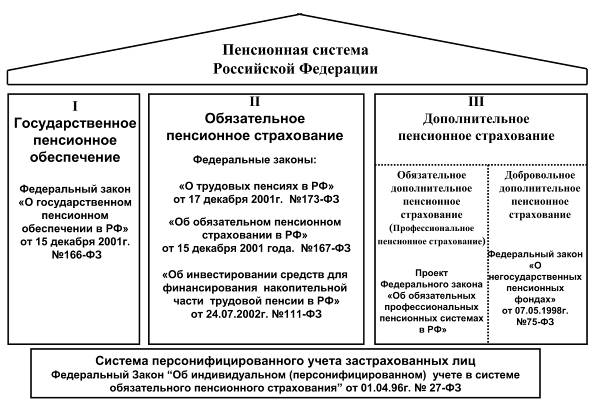 Рисунок 13. Финансирование обязательного пенсионного страхования и обеспечения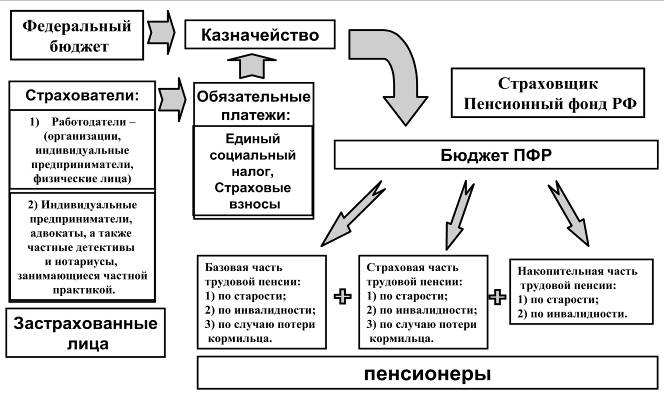 Рисунок 14. Части и виды трудовой пенсии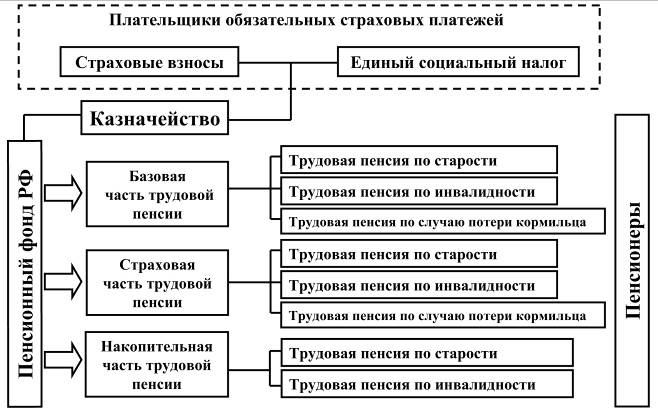 Рисунок 15. Категории застрахованных лиц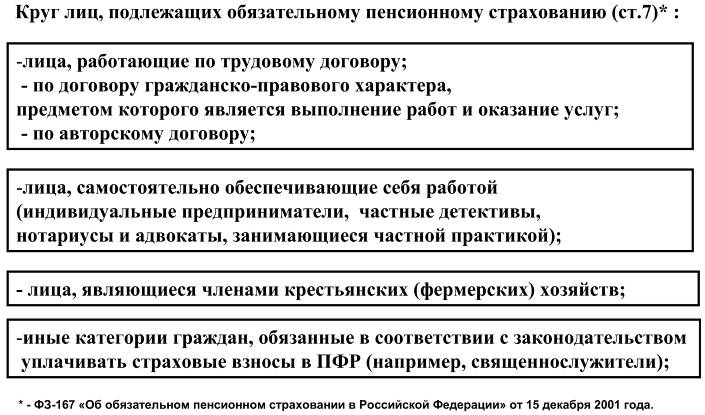 Иностранные граждане и лица без гражданства, постоянно проживающие в РФ, имеют право на трудовую пенсию наравне с гражданами РФ, если федеральным законом или международным договором РФ не предусмотрено иное.Очевидно, что определяющим основанием является наступление социального риска, т.е. достижение пенсионного возраста. Все остальные условия следует считать производными, хотя для возникновения пенсионных правоотношений по старости необходима их совокупность.Понятие трудовой пенсии закреплено в ст.2 ФЗ от 17.12.2001 г. «О трудовых пенсиях в Российской Федерации». Трудовая пенсия – это ежемесячная денежная выплата в целях компенсации гражданам заработной платы или иного дохода, который получали застрахованные лица перед ее назначением либо утратили нетрудоспособные члены семьи застрахованных лиц в связи с их смертью. Приведенное родовое понятие не исключает научной разработки видовых понятий – «трудовая пенсия по старости», «трудовая пенсия по инвалидности», «трудовая пенсия по случаю потери кормильца».Трудовая пенсия по старости – это пожизненная ежемесячная выплата, назначаемая в целях частичной компенсации утраченного заработка или трудового дохода лицам, достигшим пенсионного возраста и имеющим установленный страховой стаж.На общих основаниях право на трудовую пенсию имеют мужчины, достигшие 60 лет, и женщины, достигшие 55 лет, при наличии у них не менее пяти лет страхового стажа (Приложение. Рис.16.).Рисунок 16. Трудовые пенсии по старости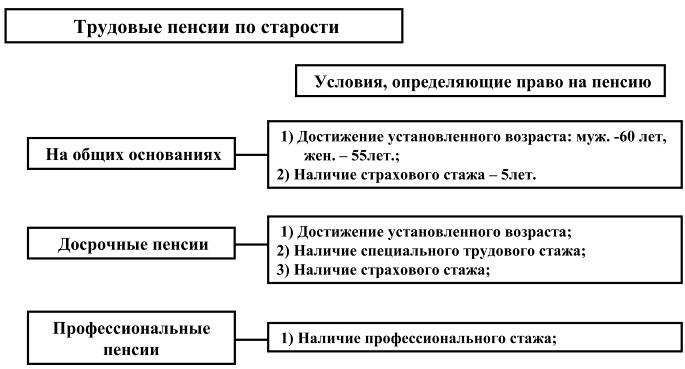 При отсутствии возможности для трудоустройства безработным гражданам, уволенным в связи с ликвидацией организации, прекращением деятельности индивидуальным предпринимателем, либо сокращением численности или штата работников, с их согласия может назначаться пенсия на период до достижения нормального пенсионного возраста, но не ранее чем за два года. Это правило распространяется и на досрочные пенсии (ст. 32 Закона РФ от 19.04.1991 г. «О занятости населения в РФ»). Дополнительным условием является наличие страхового стажа продолжительностью не менее 25 (для мужчин) и 20 лет (для женщин) или стажа, дающего право на досрочную пенсию в соответствии со ст. 27 и 28 Федерального закона «О трудовых пенсиях в Российской Федерации». Одновременно с трудовой пенсией в данном случае может назначаться и пенсия за выслугу лет в соответствии со ст.7 ФЗ от 15.12.2001 г. «О государственном пенсионном обеспечении в Российской Федерации». При заключении безработным трудового договора или возобновлении иной деятельности, включаемой в страховой стаж, выплата пенсии прекращается.Снижение в . ставки ЕСН привело к возникновению дефицита средств во всех внебюджетных фондах. Сначала Пенсионный фонд РФ покрывал его за счет сформированного ранее резерва, но монетизация льгот с 1 января 2005г., повлекшая незапланированные расходы, полностью поглотила резервные средства. В связи с этим специалисты вновь поднимают вопрос о повышении пенсионного возраста. К выводу о неизбежности принятия такого решения пришли и эксперты Всемирного банка в докладе «Система пенсионного обеспечения в России» 2005г., рекомендовавшие увеличить его до 65 лет. Правда, они предлагают делать это постепенно, например, повышая пенсионный возраст на месяц ежегодно. Нормальным пенсионным возрастом согласно Конвенции МОТ №102 «О минимальных нормах социального обеспечения» (.) считается 65 и более лет.Старение населения – это проблема, стоящая перед многими экономически развитыми странами. В 90-х годах в целях финансовой стабилизации пенсионной системы в ряде стран ЕЭС пенсионный возраст был повышен (например, в Греции для мужчин и женщин до 65 лет с 1992г., в Италии с . с 55 лет до 57 лет для женщин, с 60 до 62 лет – для мужчин и др.). В Великобритании постепенное увеличение возраста ухода на пенсию для женщин с 60 до 65 лет запланировано поэтапно с . до . В Германии повышение для мужчин с 63 лет до 65, для женщин с 60 лет до 65 будет осуществляться с . по .Таким образом, в большинстве экономически развитых стран пенсионный возраст на 5-7 лет выше, чем в России. Однако установление императивной нормы, увеличивающей пенсионный возраст, приведет к тому, что многие граждане России фактически не смогут реализовать свое право на пенсию в связи с сокращением средней продолжительности жизни в стране. В частности, средняя продолжительность жизни мужчин составляет только 58 лет. Чтобы изменить ситуацию, с . Правительство РФ предпринимает беспрецедентные меры по стимулированию рождаемости и сокращению уровня смертности в стране (в частности, материнский капитал на второго и последующих детей, профилактика заболеваемости, высокотехнологическая медицинская помощь, экстренная медицинская помощь лицам, пострадавшим в автокатастрофах, и др.). Но эти меры приведут к реальному улучшению демографической ситуации через десятилетия, а проблему дефицита текущих поступлений в ПФР необходимо решать сегодня.Что касается повышения пенсионного возраста, то это предложение является крайне непопулярным среди населения России. Поэтому руководство страны рассматривает его как самый последний способ финансовой стабилизации бюджета ПФР, когда другие возможности будут исчерпаны.В этой связи заслуживает внимания и детального изучения опыт тех стран, в которых действует гибкий пенсионный возраст. Он позволяет уходить на пенсию в установленном временном промежутке, например, от 60 до 65 лет с сокращением размера пенсии пропорционально количеству недоработанных лет.С учетом средней продолжительности жизни мужчин наиболее приемлемым решением для нашей страны может быть постепенное увеличение пенсионного возраста женщин до 60 лет, отложенное во времени, например, с . Студенты должны знать определение трудовой пенсии, условия приобретения права на трудовую пенсию по старости, понимать причины, вызывающие необходимость изменения пенсионного возраста, и проблемы, связанные с этим.2. Право на досрочную трудовую пенсиюФедеральным законом от 17.12.2001 г. «О трудовых пенсиях в Российской Федерации» сохранено право на досрочное назначение трудовой пенсии для лиц, работавших: 1) в особых условиях труда (ст.27, пп.7-12 п.1 ст.28); 2) в особых природно-климатических условиях (пп. 6, 13 п.1 ст. 28).Это означает, что право на досрочные пенсии предоставляется только лицам, имеющим специальный трудовой и страховой стаж требуемой продолжительности к моменту достижения установленного законом возраста (Приложение. Рис.16.). Существенные особенности сохранены для назначения пенсии по подпунктам 1 и 2 пункта 1 ст.27 Федерального закона от 17.12.2001 г. Как и прежде, возможно получение пенсии при неполном специальном страховом стаже со снижением обычного пенсионного возраста. Так, при наличии не менее половины специального стажа на подземных работах, работах с вредными условиями труда и в горячих цехах и продолжительности общего страхового стажа – 20 лет для мужчин и 15 лет для женщин трудовая пенсия назначается с уменьшением обычного пенсионного возраста на один год за каждый год такой работы.Большинство оснований досрочного пенсионного обеспечения, указанных в ст.27, относится как к мужчинам, так и к женщинам. Исключения составляют лишь пп.3 и 4, касающиеся только женщин и п.11, поскольку женский труд на подземных и открытых горных работах не применяется. Специальный стаж, как правило, составляет половину общего страхового стажа. Возраст для женщин во всех случаях на пять лет ниже, чем для мужчин.Списки работ, производств, профессий, должностей, специальностей и учреждений, с учетом которых назначается досрочная трудовая пенсия, и правила исчисления стажа работы утверждаются Правительством РФ. В основном действуют дореформенные списки, принятые до 01.01.2002 г. Они перечислены в постановлении Правительства от 18.07.2002 г. № 537.В соответствии с пунктом 3 ст.27 ФЗ от 17.12.2001 г. условия назначения досрочной пенсии должны были применяться только к тем лицам, которые проработали на соответствующих видах работ не менее половины требуемого срока по состоянию на 1 января . Во всех остальных случаях было запланировано предоставление профессиональных пенсий, законопроект о которых прошел первое чтение в Государственной Думе. Однако до настоящего времени закон о профессиональных пенсионных системах не принят, поэтому досрочные пенсии в связи с вредными или тяжелыми условиями труда назначаются на основании ст. 27 ФЗ от 17.12.2001 г.Досрочные пенсии назначаются также при наличии инвалидности в вследствие военной травмы и определенных заболеваний (пп. 3-5 п.1 ст. 28), а также в связи с обстоятельствами, имеющими важное социальное значение (например, наличие детей), безотносительно к производственным и природно-климатическим условиям труда (пп. 1, 2 п.1 ст. 28).До . пункт 1 ст.28 исключал возможность досрочного назначения трудовой пенсии по старости отцам инвалидов с детства, воспитавшим их до достижения восьмилетнего возраста без матерей. Определением Конституционного Суда РФ от 27.06.2005 г. № 231-О по жалобе гражданина Галеева К.А. эта норма была признана не соответствующей Конституции РФ. Во исполнение решения КС РФ Федеральным законом от 03.06.2006 г. № 77-ФЗ в нее были внесены изменения.В подпунктах 7, 10, 11 пункта 1 ст.28 не содержится никаких требований к возрасту. Следовательно, это типичные пенсии за выслугу лет, хотя и называются досрочными пенсиями.Положения указанных подпунктов признаны не соответствующими Конституции РФ в той мере, в какой они не позволяют засчитывать в стаж, дающий право на досрочную пенсию в связи с педагогической, лечебной и творческой деятельностью в учреждениях, не являющихся государственными или муниципальными (постановление Конституционного Суда РФ от 03.06.2004 г. № 11-П). Согласно части 3 ст.79 Федерального конституционного закона от 21.07.1994 г. № 1-ФКЗ «О Конституционном Суде Российской Федерации» они утратили силу. Поэтому до установления надлежащего правового регулирования периоды работы в таких учреждениях подлежат зачету в стаж профессиональной деятельности.Среди досрочных пенсий, указанных в ст.28, следует выделить пенсии в связи с работой в районах Крайнего Севера и в местностях, приравненным к ним. Снижение пенсионного возраста для лиц, работающих в особых природно-климатических зонах, – традиция России, не характерная для других стран. Досрочная пенсия назначается мужчинам по достижении возраста 55 лет и женщинам по достижении возраста 50 лет, если они проработали не менее 15 календарных лет в районах Крайнего Севера либо не менее 20 календарных лет в приравненных к ним местностях и имеют страховой стаж соответственно не менее 25 и 20 лет.Гражданам, работавшим как в районах Крайнего Севера, так и в приравненных к ним местностях, трудовая пенсия устанавливается за 15 календарных лет работы на Крайнем Севере. При этом каждый календарный год работы в местностях, приравненных к районам Крайнего Севера, считается за девять месяцев работы в районах Крайнего Севера.Лицам, имеющим не менее половины специального стажа, обычный пенсионный возраст снижается на 4 месяца за каждый полный календарный год работы на Крайнем Севере.Дополнительная льгота предусмотрена для женщин, имеющих двух и более детей. Они приобретают право на досрочную пенсию по достижении 50 лет при страховом стаже 20 лет, если проработали не менее 12 календарных лет в районах Крайнего Севера или не менее 17 календарных лет в приравненных к ним местностях. Наряду с родными детьми, во внимание принимаются и усыновленные дети. Возраст детей юридического значения не имеет.Применяется Перечень районов Крайнего Севера, утвержденный постановлением Совета Министров СССР от 10.11.1967 г. № 1029.Суммирование периодов работы в разных условиях труда производится на основании постановления Правительства РФ от 11.07.2002 г. № 516.Право на снижение пенсионного возраста имеют также граждане, пострадавшие в результате радиационных или техногенных катастроф (п.2 ст.10 ФЗ от 15.12.2001 г. «О государственном пенсионном обеспечении в Российской Федерации»). Их пенсионный возраст сокращается в зависимости от того, к какой категории пострадавших они относятся (п.1 ст. 10 ФЗ от 15.12.2001 г.). Уменьшение возраста выхода на пенсию не может превышать 10 лет. Следовательно, пенсионный возраст для указанных категорий не может быть ниже 50 лет (муж.) и 45 лет (жен.)Студентам необходимо хорошо усвоить правила назначения досрочных пенсий и условия, которые определяют право на них.3. Исчисление трудовой пенсии по старостиФедеральные законы от 15.12. . «Об обязательном пенсионном страховании в Российской Федерации» и от 17.12.2001 г. «О трудовых пенсиях в Российской Федерации» кардинальным образом изменили механизм финансирования (Приложение. Рис.17,18.) и исчисления трудовых пенсий. С 01.01.2002 г. трудовая пенсия по старости может складываться из двух частей – базовой (БЧ) и страховой (СЧ). В перспективе с . она будет дополняться накопительной (НЧ) ( Рис.19.).Рисунок 17. Тарифы обязательных платежей на финансирование трудовых пенсий с 1 января . по 1 января .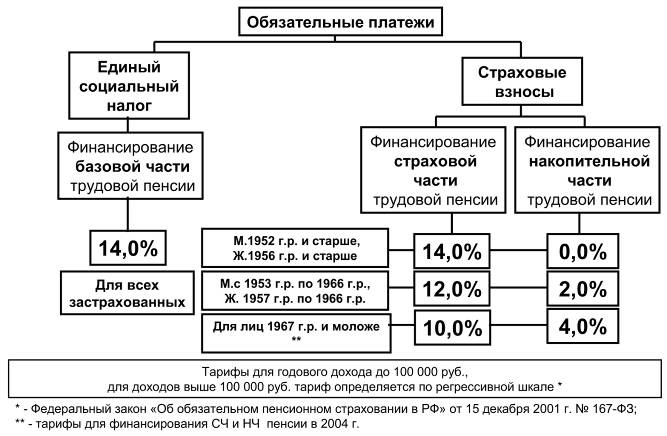 Рисунок 18. Тарифы обязательных платежей на финансирование трудовых пенсий с 1 января .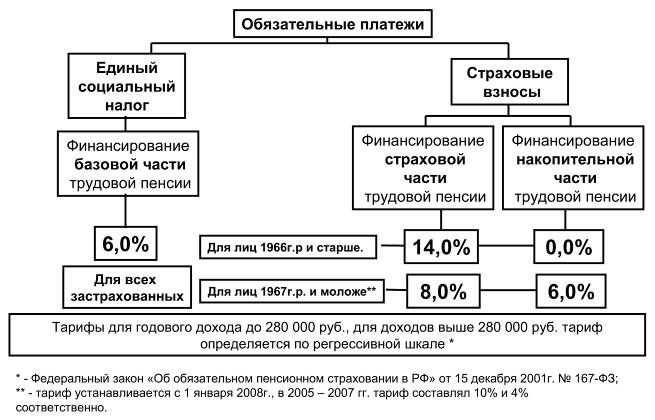 Рисунок 19. Полный размер трудовой пенсии 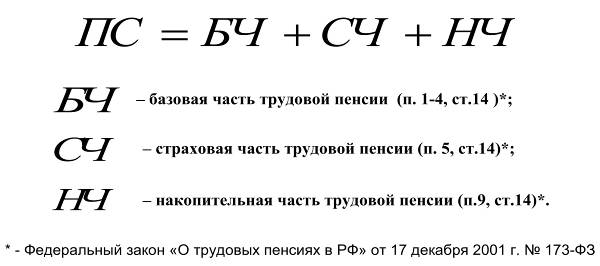 Размер базовой части (БЧ) имеет фиксированную величину, которая дифференцируется в зависимости от количества иждивенцев (Приложение. Таблица №1). Таблица № 1. Размер базовой части трудовой пенсии с 1 августа 2008г.** - Федеральный закон «О трудовых пенсиях в РФ» от 17 декабря 2001г. № 173-ФЗ (в редакции от 01.12.2007г.)С 1 августа . БЧ повышена до 1794 руб. в месяц при отсутствии иждивенцев, а для лиц старше 80 лет – до 3588 руб. в месяц. Размер базовой части увеличивается на 598 руб. в месяц на каждого иждивенца, указанного в подпунктах 1, 3 и 4 пункта 2 и пункте 3 ст.9 ФЗ от 17.12.2001 г. № 173-ФЗ, но не более трех (Рис.20.). Так, при наличии одного иждивенца размер БЧ составит 2392 руб. в месяц, двух – 2990 руб., трех и более – 3588 руб. в месяц.Рисунок 20. Базовая часть трудовой пенсии по старости (БЧ)  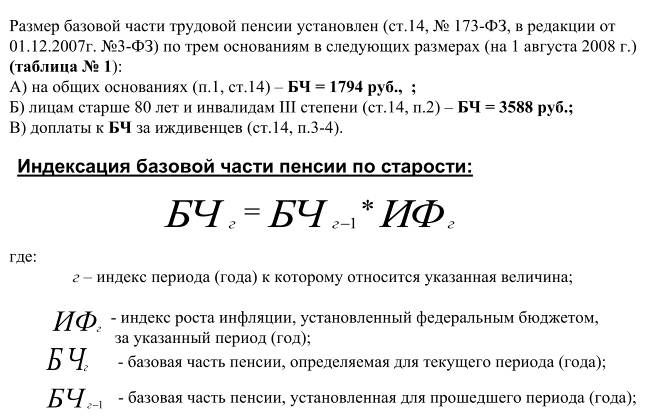 Для лиц, достигшим возраста 80 лет, БЧ трудовой пенсии по старости с учетом иждивенцев будет назначаться в более высоких размерах: при одном – 4186руб., двух – 4784руб., трех и более – 5382 руб. в месяц.Правительство страны поставило задачу повысить к . БЧ трудовой пенсии по старости до величины прожиточного минимума.Лицам, проработавшим не менее 15 календарных лет в районах Крайнего Севера и имеющим страховой стаж не менее 25 лет (муж.) или не менее 20 лет (жен.), базовая часть трудовой пенсии по старости назначается в размере 2691 руб. в месяц. Размер БЧ повышается на 897 руб. в месяц на каждого нетрудоспособного иждивенца, но не более трех.Лицам, достигшим возраста 80 лет или являющимся инвалидами с ограничением способности к трудовой деятельности III степени, размер БЧ трудовой пенсии по старости устанавливается в сумме 5382 руб. в месяц и увеличивается на 897 руб. в месяц с учетом иждивенцев, но не более трех.При наличии специального стажа не менее 20 календарных лет в местностях, приравненных к районам Крайнего Севера, и страхового стажа не менее 25 лет (муж.) или не менее 20 лет (жен.), базовая часть трудовой пенсии по старости назначается в размере 2332 руб. 20коп. в месяц. На каждого нетрудоспособного иждивенца, но не более трех, она повышается на 777 руб. 40коп. в месяц.По достижении 80 лет или установлении III степени ограничение способности к трудовой деятельности БЧ трудовой пенсии по старости составляет 4664 руб. 40коп. в месяц и повышается на 777 руб. 40коп. в месяц.Размер страховой части трудовой пенсии по старости (СЧ) определяется как частное от деления суммы расчетного пенсионного капитала (ПК), отраженной на индивидуальном лицевом счете (ИЛС) застрахованного лица в ПФР, по состоянию на день, с которого она назначается, на количество месяцев ожидаемого периода ее выплаты (Т) (Рис.21.). Таким образом, размер страховой части рассчитывается по формуле: СЧ=ПК/Т.Расчетный пенсионный капитал (ПК) – это общая сумма перечисленных на счет застрахованного лица страховых взносов, а также денежный эквивалент пенсионных прав, приобретенных застрахованным лицом до 01.01.2002г., с учетом общего трудового стажа и среднего заработка. Рисунок 21. Страховая часть трудовой пенсии (СЧ)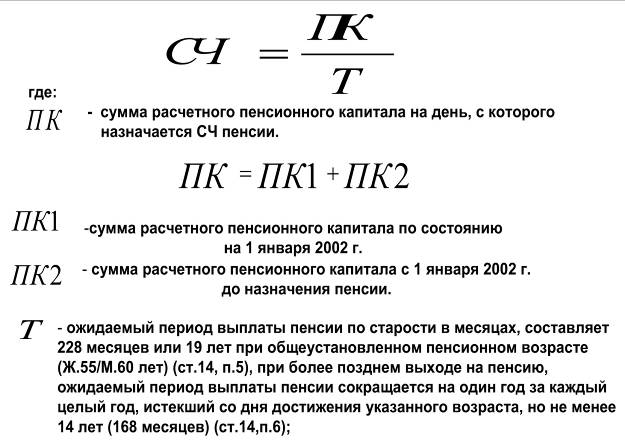 Преобразование (конвертация) пенсионных прав в денежную сумму производится в соответствии со ст.30 ФЗ от 17.12.2001 г. по формуле: ПК=(РП-БЧ) х Т (Рис.22.).РП – это расчетный размер трудовой пенсии, который исчисляется по формуле: РП=СК х ЗР/ЗП х СЗП (Рис.23.),где СК – стажевый коэффициент, составляющий 0,55 при ОТС– 25 лет у мужчин и 20 лет у женщин и повышаемый на 0,01 за каждый полный год ОТС, но не более, чем на 0,20. Для инвалидов, имеющих ограничение к трудовой деятельности I степени, он составляет 0,30.ЗР – среднемесячный заработок застрахованного лица за 2000-2001 годы по данным ИЛС либо за любые 60 месяцев подряд по выбору застрахованного лица, подтвержденный документально.ЗП – среднемесячная заработная плата в стране за тот же период по постановлению Правительства РФ или по данным статистических органов. В инструктивном письме ПФР от 27.06.1996 г. опубликована Сводная таблица коэффициентов для исчисления заработка (Приложение. Таблица №2).Таблица № 2. Справочная таблица по среднемесячной заработной плате, применяемой для исчисления трудовой пенсии с ИКП (руб.)Отношение ЗР/ЗП учитывается не свыше 1,2. Для лиц, проживающих в районах Крайнего Севера и приравненных к ним местностях, где применяются районные коэффициенты к заработной плате, оно учитывается в большем размере (п.2 ст.30).СЗП – среднемесячная заработная плата в РФ за период с 1 июля по 30 сентября 2001г., утвержденная Правительством РФ в размере 1671руб.Если ОТС меньше 25 лет у мужчин и 20 лет у женщин, то РП делится на число месяцев полного ОТС и умножается на число месяцев фактического стажа.Для конвертации прав пенсионеров в качестве РП принималась сумма назначенной им пенсии с учетом повышений и компенсационной выплаты. По желанию пенсионера РП определялся из того среднемесячного заработка, из которого была исчислена пенсия.Количество месяцев ожидаемого периода выплаты пенсии (Т) в . составляло 144 месяца (12 лет). Согласно ст.32 оно увеличивается на 6 месяцев ежегодно до достижения 192 месяцев (16 лет), а затем будет повышаться ежегодно на один год до 228 месяцев (19 лет), что произойдет в . (Приложение. Таблица №3).Таблица № 3. Таблица условных периодов выплаты трудовой пенсии по старости при достижении общеустановленного пенсионного возраста и при позднем выходе на пенсиюЕсли страховая часть назначается в более позднем возрасте, то Т сокращается на один год за каждый год, истекший после достижения пенсионного возраста. Но в любом случае Т не может быть менее 168 месяцев.Размер накопительной части (НЧ) исчисляется по формуле: НЧ=ПН/Т, гдеПН – сумма пенсионных накоплений, учтенных в специальной части ИЛС застрахованного лица, по состоянию на день, с которого она назначается (Рис.24.).Рисунок 22. Величина расчетного пенсионного капитала (ПК1) на 01.01.2002 года 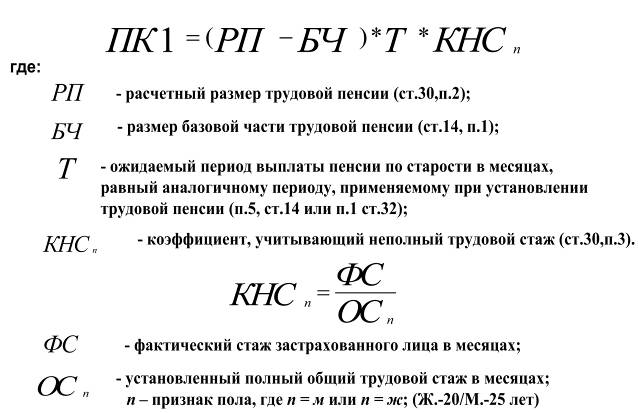 Рисунок 23. Расчетный размер трудовой пенсии (РП) 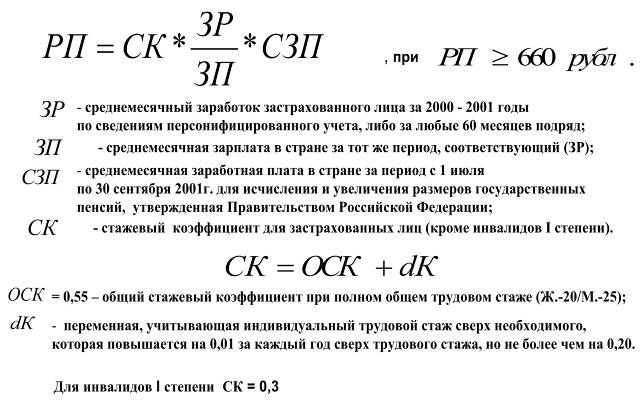 Рисунок 24. Накопительная часть трудовой пенсии (НЧ)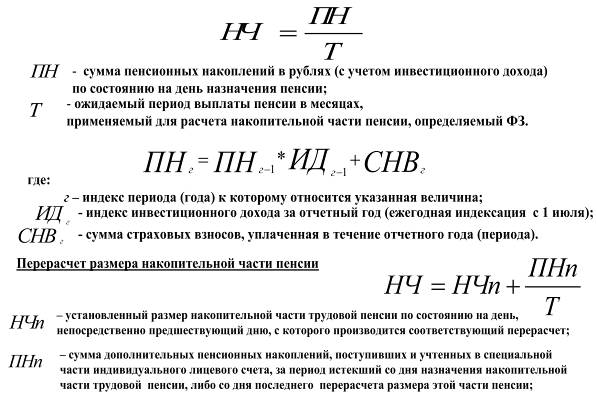 Таким образом, итоговый размер трудовой пенсии по старости представляет собой сумму БЧ, СЧ и НЧ.Студентам следует уметь определять размеры трудовых пенсий по старости по ФЗ от 17.12.2001 г. «О трудовых пенсиях в Российской Федерации».Контрольные вопросы1. Каковы отличительные признаки трудовой пенсии по старости как вида социального обеспечения? Сформулируйте определение трудовой пенсии по старости.2. По каким причинам ведется дискуссия о повышении пенсионного возраста?3. В каких случаях трудовая пенсия по старости назначается досрочно?4. Из каких частей складывается трудовая пенсия по старости?5. Каков размер базовой части?6. Как исчисляется страховая часть?7. Как исчисляется накопительная часть?ЛитератураАзарова Е. г. Право на трудовую пенсию по старости. //«Трудовое право» № 6, 2004.Азарова Е.Г., Кондратьева З.А. Постатейный комментарий к Федеральному закону «О трудовых пенсиях в Российской Федерации». М: Юридическая фирма «КОНТРАКТ», 2003. С.94-95.Аракчеев В.С. Пенсионное право России. СПб.: «Юридический центр Пресс», 2003. С.183-221.Васильева Ю.В. Пенсионное право Российской Федерации. Пермь, 2006. С.172-197, 208-225.Гусов К.Н. (отв.ред). Право социального обеспечения России. Учебник. М: ООО «Издательство Проспект». 2007. С.219-267.Захаров М.Л., Тучкова Э. г. Право социального обеспечения России. Учебник. М: Волтерс Клувер, 2004. С.237-264.Захаров М.Л., Савостьянова В.Б., Тучкова Э. г. Комментарий к новому пенсионному законодательству. М: ООО «ТК Велби», 2003. С.53-60, 113-122, 186-244.Зурабов М.Ю. (общ.ред.). Комментарий к пенсионному законодательству Российской Федерации. М: Норма, 2007. С.403-407, 499-531.Сидоренко Е.Н. (ред.). Комментарий к пенсионному законодательству Российской Федерации. М: ООО «Юрайт-Издат», 2003. С.33-34, 80-85, 131-156.Филиппова М.В. (ред.). Право социального обеспечения. М: Юристъ, 2006. С.258-268, 274-283.Нормативные актыСм.Нормативные акты к теме 6.Федеральный закон от 14.02.2005 г. № 3 «О внесении изменений в Федеральный закон « О трудовых пенсиях в Российской Федерации» в связи с установлением базовых частей трудовых пенсий и порядка индексации базовой и страховой частей трудовой пенсии в 2005 году»Федеральный закон от 12.01.1995 г. № 5 «О ветеранах»Федеральный Закон от 01.11.2007 г. № 244-ФЗ «О внесении изменений в отдельные законодательные акты Российской Федерации в целях повышения уровня материального обеспечения отдельных категорий граждан»Указ Президента РФ от 30.03.2005 г. № 363 «О мерах по улучшению материального положения некоторых категорий граждан Российской Федерации в связи с 60-летием Победы в Великой Отечественной войне 1941-1945 годов» – в гл.11.Постановление Правительства от 11.07.2002 г. «Об утверждении Правил исчисления периодов работы, дающей право на досрочное назначение трудовой пенсии по старости в соответствии со статьями 27 и 28 Федерального закона «О трудовых пенсиях в Российской Федерации»Постановление Конституционного суда РФ от 03.06.2004 № 11-П по делу о проверке конституционности положений подпунктов 10, 11 и 12 пункта 1 статьи 28, пунктов 1 и 2 статьи 31 Федерального закона «О трудовых пенсиях в Российской Федерации» в связи с запросами Государственной Думы Астраханской области, Верховного Суда Удмуртской республики, Биробиджанского городского суда Еврейской автономной области, Елецкого городского суда Липецкой области, Левобережного Октябрьского и Советского районных судов города Липецка, а также жалобами ряда гражданПостановление Конституционного суда РФ от 29.01.2004 г. № 2-П по делу о проверке конституционности отдельных положений статьи 30 Федерального закона «О трудовых пенсиях в Российской Федерации» в связи с запросами групп депутатов Государственной Думы, а также Государственного Собрания (ИЛ ТУМЭН) Республики Саха (Якутия), Думы Чукотского автономного округа и жалобами ряда гражданОпределение Конституционного суда РФ от 15.07.2004 г. № 277-О по запросу Междуреченского городского суда Кемеровской области о проверке конституционности положения подпункта 1 статьи 28 Федерального закона «О трудовых пенсиях в Российской Федерации»Определение Конституционного суда РФ от 27.06.2005 г. № 231-О «По жалобе гражданина Галеева К.А. на нарушение его конституционных прав положением подпункта 1 статьи 28 Федерального закона «О трудовых пенсиях в Российской Федерации»Определение Конституционного суда РФ от 11.05.2006 г. № 187-О«По жалобе гражданина Наумчика В.В. на нарушение его конституционных прав положениями пунктов 2 и 3 статьи 3 Федерального закона «Об обязательном пенсионном страховании в Российской Федерации» Постановление Пленума Верховного Суда РФ от 20.12.2005 г. № 25 «О некоторых вопросах, возникающих у судов при рассмотрении дел, связанных с реализацией гражданами права на трудовые пенсии»Определение Верховного Суда РФ от 25.01.2008 г. № 42-В07-548. ТРУДОВЫЕ ПЕНСИИ ПО ИНВАЛИДНОСТИПлан занятия1. Понятие и установление инвалидности.2. Исчисление трудовой пенсии по инвалидности3. Назначение трудовой пенсии по инвалидности1. Понятие и установление инвалидностиВ соответствии со ст.8 Федерального Закона от 17.12.2001 г. «О трудовых пенсиях в Российской Федерации» трудовая пенсия по инвалидности устанавливается при наличии ограничения способности к трудовой деятельности III, II, или I степени, определяемой по медицинским показаниям.Понятие «инвалид» содержится в Федеральном законе от 24.11.1995 г. «О социальной защите инвалидов в Российской Федерации». Инвалидом признается лицо, имеющее нарушение здоровья человека со стойким расстройством функций организма, обусловленное заболеваниями, последствиями травм или дефектами, приводящее к ограничению жизнедеятельности и вызывающее необходимость его социальной защиты (ст.1). Под ограничением жизнедеятельности понимают полную или частичную утрату лицом способности или возможности осуществлять самообслуживание, самостоятельно передвигаться, ориентироваться, общаться, контролировать свое поведение, обучаться и заниматься трудовой деятельностью. Правила признания лица инвалидом утверждены постановлением Правительства РФ от 20.02.2006 г. № 95. Признание лица инвалидом производится территориальными бюро государственной службы медико-социальной экспертизы (БМСЭ) по месту жительства либо по месту прикрепления к государственному или муниципальному лечебно-профилактическому учреждению. По установленным нормам одно бюро обслуживает 70-90тыс. человек, в год проходят освидетельствование 1,8-2тыс. человек. Основными функциями Бюро являются:- освидетельствование граждан для установления степени ограничения жизнедеятельности (в том числе степени ограничения способности к трудовой деятельности) и их реабилитационного потенциала;- разработка индивидуальной программы реабилитации инвалида;- установление причины, срока и времени наступления инвалидности; - ведение банка данных о гражданах, прошедших медико-социальную экспертизу, государственное статистическое наблюдение за демографическим составом инвалидов, проживающих на обслуживаемой территории;- сообщение в военные комиссариаты сведений о признании инвалидами военнообязанных и граждан призывного возраста и др.Гражданин направляется на медико-социальную экспертизу учреждением здравоохранения или органом социальной защиты населения. Экспертиза проводится по его письменному заявлению либо по письменному заявлению его законного представителя. Заявление подается на имя руководителя БМСЭ. К заявлению прилагаются направление, медицинские документы, подтверждающие нарушение здоровья.Приказом Министерства здравоохранения и социального развития РФ от 22.08.2005 г. №535 утверждены Классификации и критерии, используемые при осуществлении медико-социальной экспертизы, в соответствии с которыми устанавливаются степени ограничения способности к трудовой деятельности, группы и причины инвалидности.Оценка показателей способности к трудовой деятельности производится с учетом имеющихся профессиональных знаний, умений и навыков.При проведении медико-социальной экспертизы под ограничением способности к трудовой деятельности понимают снижение способности осуществлять трудовую деятельность в соответствии с требованиями к содержанию, объему и условиям выполнения работы. Способность к трудовой деятельности включает в себя:- способность человека к воспроизведению специальных профессиональных знаний, умений и навыков в виде продуктивного и эффективного труда;- способность человека осуществлять трудовую деятельность на рабочем месте, не требующем изменений санитарно-гигиенических условий труда, дополнительных мер по организации труда, специального оборудования и оснащения, сменности, темпов, объема и тяжести работы;- способность человека взаимодействовать с другими людьми в социально-трудовых отношениях;- способность к мотивации труда;- способность соблюдать рабочий график;- способность к организации рабочего дня (организации трудового процесса во временной последовательности).Критерием установления первой степени ограничения способности к трудовой деятельности является нарушение здоровья со стойким умеренно выраженным расстройством функций организма, приводящее к снижению квалификации, объема, тяжести и напряженности выполняемой работы, невозможности продолжать работу по основной профессии при возможности выполнения других видов работ более низкой квалификации в обычных условиях труда. При этом для выполнения работы в обычных условиях труда по основной профессии необходимо уменьшение объема производственной деятельности не менее чем в 2 раза, снижение тяжести труда не менее чем на два класса.Вторая степень ограничения способности к трудовой деятельности устанавливается при нарушении здоровья со стойким выраженным расстройством функций организма, при котором возможно осуществление выполнения трудовой деятельности в специально созданных условиях труда, с использованием вспомогательных технических средств и (или) с помощью других лиц.Для третьей степени ограничения способности к трудовой деятельности характерно нарушение здоровья со стойким значительно выраженным расстройством функций организма, приводящее к полной неспособности к трудовой деятельности, в том числе в специально созданных условиях, или противопоказанности трудовой деятельности.Решением БМСЭ может быть определена одна из трех степеней ограничения способности к трудовой деятельности и групп инвалидности (Приложение.Рис.25.). Установление группы инвалидности без степени ограничения способности к трудовой деятельности не дает права на получение трудовой пенсии по инвалидности. При этом инвалид пользуется всеми правами, предоставленными ФЗ от 24.11.1995 г. «О социальной защите инвалидов в Российской Федерации».Рисунок 25. Установление инвалидности 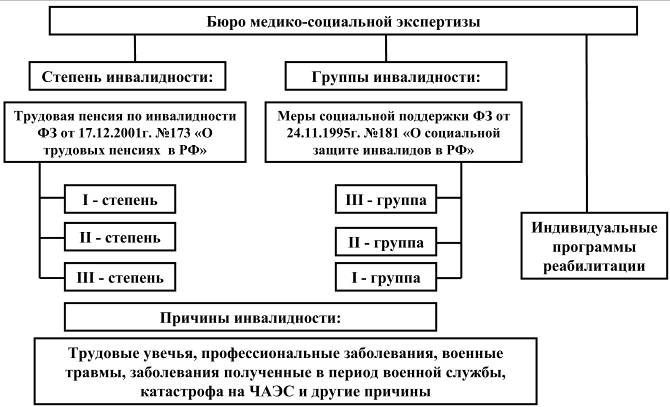 Инвалиды обязаны проходить переосвидетельствование в указанные БМСЭ сроки. Переосвидетельствование инвалидов I группы проводится один раз в 2 года, инвалидов II и III групп – один раз в год. Постановлением Правительства от 07.04.2008 г. № 247 утвержден перечень заболеваний, дефектов, необратимых морфологических изменений, нарушений функций органов и систем организма, при которых группа инвалидности устанавливается без указания срока переосвидетельствования не позднее двух лет после первоначального признания инвалидом. В нем, в частности, указаны злокачественные новообразования, врожденное или приобретенное слабоумие, полная слепоглухота и т.п.Лицам в возрасте до 18 лет устанавливается категория «ребенок-инвалид». Решение о признании лица инвалидом либо об отказе в этом принимается полным составом специалистов, проводивших освидетельствование, простым большинством голосов. Принятое решение объявляется и разъясняется гражданину или его законному представителю руководителем учреждения в присутствии всех специалистов, участвовавших в голосовании.Датой установления инвалидности считается день поступления в учреждение заявления гражданина о признании его инвалидом с прилагаемыми к нему документами.Данные медико-социальной экспертизы заносятся в протокол заседания и акт освидетельствования лица, которые подписываются руководителем учреждения, специалистами, принимавшими решение, и заверяются печатью. В акте указывается группа инвалидности, причина инвалидности, степень ограничения способности к трудовой деятельности, срок инвалидности, дата переосвидетельствования, трудовая рекомендация и другие необходимые сведения.На руки инвалиду выдается справка об инвалидности и индивидуальная программа реабилитации, которая разрабатывается в месячный срок после признания лица инвалидом.Выписка из акта освидетельствования направляется в орган пенсионного обеспечения в 3-дневный срок со дня принятия решения. Лицу, не признанному инвалидом, по его желанию выдается справка о результатах освидетельствования.Решение БМСЭ может быть обжаловано в вышестоящий орган, а затем – в суд.Решение БМСЭ является обязательным для исполнения органами государственной власти, органами местного самоуправления, а также всеми юридическими лицами независимо от организационно-правовых форм и форм собственности.Причина инвалидности по Федеральному закону от 17.12.2001 г. № 173-ФЗ для назначения пенсии юридического значения не имеет.Основным средством жизнеобеспечения инвалидов служит пенсия по инвалидности. Трудовая пенсия по инвалидности – это ежемесячная выплата, назначаемая в целях частичной компенсации утраченного заработка или иного трудового дохода лицам, имеющим ограничение к трудовой деятельности, на период ее установления. Студентам необходимо хорошо разобраться в тех изменениях, которые произошли в действующем законодательстве, понимать сущность концепции инвалидности, знать процедуру проведения медико-социальной экспертизы и права инвалидов.2. Исчисление трудовой пенсии по инвалидностиТрудовая пенсия по инвалидности может складываться из трех частей – базовой, страховой и накопительной. Размер базовой части (БЧ) установлен в твердой сумме, которая дифференцируется в зависимости от степени ограничения способности к трудовой деятельности и количества иждивенцев. С 01.08.2008 г. ее размер составляет:- при III степени – 3588 руб. в месяц;- при II степени – 1794 руб. в месяц;- при I степени – 897 руб. в месяц.При наличии нетрудоспособных иждивенцев размер базовой части трудовой пенсии по инвалидности увеличивается на 598 руб. на каждого иждивенца, но не более трех. Рисунок 26. Базовая часть трудовой пенсии по инвалидности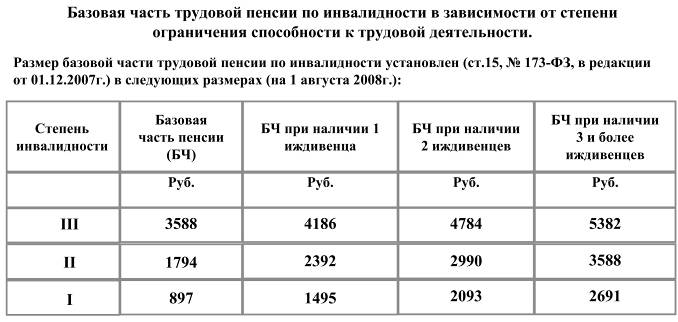 Лицам, проработавшим не менее 15 календарных лет в районах Крайнего Севера и имеющим страховой стаж не менее 25 лет (муж.) и 20 лет (жен.), БЧ трудовой пенсии по инвалидности устанавливается в более высоких размерах:- при III степени – 5 382 рубля в месяц;- при II степени – 2 691 рубль в месяц;- при I степени – 1 345 рублей 50 копеек в месяц.Указанные размеры повышаются на 897 руб. в месяц на каждого нетрудоспособного иждивенца, но не более трех.Если специальный стаж работы в местностях, приравненных к районам Крайнего Севера, составляет не менее 20 календарных лет, а страховой стаж – не менее 25 лет (муж.) и 20 лет (жен.), то БЧ трудовой пенсии по инвалидности назначается следующих размерах:- при III степени – 4664 руб. 40коп. в месяц;- при II степени – 2332 руб. 20коп. в месяц;- при I степени – 1166 руб. 10коп. в месяц.На каждого нетрудоспособного иждивенца, но не более трех, выплачивается надбавка в размере 777 руб. 40коп. в месяц.Размер страховой части (СЧ) рассчитывается по формуле: СЧ=ПК/(Т х К) (Рис. 27.), где обозначения ПК и Т те же, что и для трудовой пенсии по старости, а К – это коэффициент, отражающий отношение нормативной продолжительности страхового стажа в месяцах по состоянию на день, с которого назначается СЧ к 180 месяцам. Нормативная продолжительность страхового стажа до достижения инвалидом 19 лет составляет 12 месяцев и увеличивается на 4 месяца за каждый год возраста, начиная с 19 лет, но не более чем до 180 месяцев.Рисунок 27. Страховая часть трудовой пенсии по инвалидности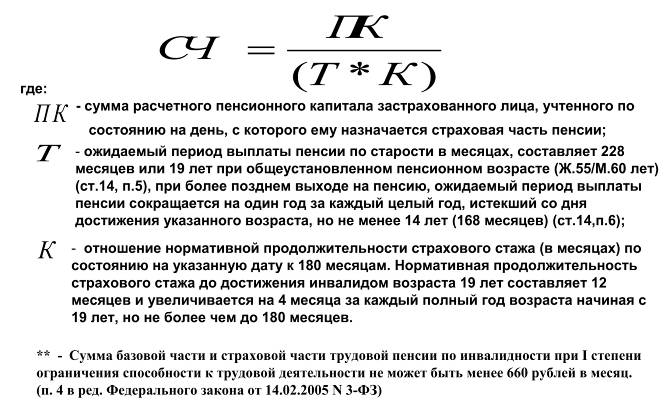 Размер накопительной части (НЧ) определяется по формуле: НЧ=ПН/Т. Обозначения ПН и Т те же, что и для трудовой пенсии по старости.Таким образом, полный размер трудовой пенсии по инвалидности может равняться сумме трех частей: БЧ+СЧ+НЧ.Следует отметить, что НЧ назначается инвалиду не ранее достижения им нормального пенсионного возраста – 60 лет (муж.) и 55 лет(жен.). Это правило не распространяется на инвалидов с детства, имеющих ограничение к трудовой деятельности III и II степени. Им пенсия по инвалидности устанавливается независимо от возраста.Что касается лилипутов, диспропорциональных карликов и инвалидов по зрению III степени, то они приобретают право на получение НЧ трудовой пенсии по инвалидности по достижении возраста, указанного в подпунктах 4 и 5 пункта 1 ст.28 ФЗ от 17.12.2001 г. «О трудовых пенсиях в Российской Федерации».Преобразование (конвертация) пенсионных прав, приобретенных инвалидами до 01.01.2002г., в расчетный пенсионный капитал производится по тем же формулам, что для трудовой пенсии по старости (ст.30 ФЗ от 17.12.2001г.). Единственное исключение касается величины стажевого коэффициента для инвалидов I степени, который составляет 0,30. Как и при расчете пенсионного капитала для трудовой пенсии по старости, он повышается на 0,01 за каждый год общего трудового стажа сверх 25 лет для мужчин и 20 лет для женщин.3. Назначение трудовой пенсии по инвалидностиТрудовая пенсия по инвалидности или ее часть устанавливается со дня признания лица инвалидом, если обращение за ней последовало не позднее чем через 12 месяцев с этого дня. Трудовая пенсия по инвалидности назначается на срок, в течение которого лицо признается инвалидом, или бессрочно.При пересмотре степени инвалидности перерасчет размера пенсии производится со дня принятия решения БМСЭ. Если инвалидность не определена, то пенсия выплачивается до конца месяца, в котором производилось переосвидетельствование, но не более чем до дня установления инвалидности. При неявке на переосвидетельствование выплата пенсии приостанавливается на три месяца, начиная с 1-го числа месяца, следующего за месяцем, в котором истек срок переосвидетельствования, а затем прекращается. Выплата возобновляется только со дня, когда гражданин вновь признан инвалидом.Если срок переосвидетельствования пропущен по уважительной причине (пребывание в больнице, санаторно-курортном учреждении и т.п.), то выплата трудовой пенсии по инвалидности производится за пропущенное время.Студенты должны понимать разницу между группой инвалидности и степенью ограничения способности к трудовой деятельности, уметь рассчитывать размер трудовой пенсии по инвалидности по ФЗ от 17.12.2001 г. и знать процедуру ее назначения.Контрольные вопросы1. Что такое инвалидность?2. Какие органы и в каком порядке устанавливают инвалидность?3. Какие степени инвалидности предусмотрены ФЗ от 17.12.2001 г.?4. В чем состоят различия между группой инвалидности и степенью ограничения способности к трудовой деятельности?5. Какое значение для пенсионного обеспечения имеет причина инвалидности?6. Из каких частей может состоять трудовая пенсия по инвалидности?7. От чего зависит размер базовой части трудовой пенсии по инвалидности?8. Как рассчитывается страховая часть трудовой пенсии по инвалидности?9. Как производится конвертация пенсионных прав, приобретенных инвалидом до 01.01.2002 г.?10. Какова процедура назначения трудовой пенсии по инвалидности?ЛитератураАзарова Е.Г., Кондратьева З.А. Постатейный комментарий к Федеральному закону «О трудовых пенсиях в Российской Федерации». М: Юридическая фирма «КОНТРАКТ», 2003. С.95-110.Антипьева Н.В. Новые условия пенсионного обеспечения по инвалидности.// «Журнал российского права», № 2, 2004.Аракчеев В.С. Пенсионное право России. СПб.: изд-во «Юридический центр Пресс», 2003. С.260-298.Васильева Ю.В. Пенсионное право Российской Федерации. Пермь: Перм.ун-т, 2006. С.197-203.Гусов К.Н. (отв.ред). Право социального обеспечения России. Учебник. М: ООО «Издательство Проспект», 2007. С.282-290.Захаров М.Л., Тучкова Э. г. Право социального обеспечения России. Учебник. М: Волтерс Клувер, 2004. С.266- 282.Захаров М.Л., Савостьянова В.Б., Тучкова Э. г. Комментарий к новому пенсионному законодательству. М: ООО «ТК Велби», 2003. С.60-81, 122-127, 153-160, 231-244.Зурабов М.Ю. (общ.ред.). Комментарий к пенсионному законодательству Российской Федерации. М: Норма, 2007. С.407-429, 531-547, 648-653.Сидоренко Е.Н. (ред.). Комментарий к пенсионному законодательству Российской Федерации. М: ООО «Юрайт-Издат», 2003. С.34-38, 85-88, 112-115, 150-156.Филиппова М.В. (ред.). Право социального обеспечения. Учебник. М: Юристъ, 2006. С.268-271.Нормативные актыСм.Нормативные акты к главе 6.Федеральный Закон от 24.11.1995 г. № 181 «О социальной защите инвалидов в Российской Федерации»Федеральный Закон от 01.11.2007 г. № 244-ФЗ«О внесении изменений в отдельные законодательные акты Российской Федерации в целях повышения уровня материального обеспечения отдельных категорий граждан»Указ Президента РФ от 01.08.2005 г. № 887 «О мерах по улучшению материального положения инвалидов вследствие военной травмы»Постановление Правительства РФ от 20.02.2006 г. № 95 «О порядке и условиях признания лица инвалидом»Постановление Правительства РФ от 07.04.2008 г. № 247 «О внесении изменений в Правила признания лица инвалидом»Постановление Правительства РФ от 16.12.2004 г. № 805 «О порядке организации и деятельности федеральных государственных учреждений медико-социальной экспертизы»Постановление Правительства РФ от 07.12.1996 г. № 1449 «О мерах по обеспечению беспрепятственного доступа инвалидов к информации и объектам социальной инфраструктуры»Постановление Правительства РФ от 21.12.2004 г. № 817 «Об утверждении Перечня заболеваний, дающих инвалидам, страдающим ими, право на дополнительную жилую площадь»Постановление Правительства РФ от 10.07.1995 г. № 694 «О реализации протезно-ортопедических изделий»Постановление Минтруда РФ от 15.04.2003 г. № 17 «Об утверждении разъяснения «Об определении федеральными государственными учреждениями службы медико-социальной экспертизы причин инвалидности»Постановление Минтруда РФ от 30.03.2004 г. № 41 «Об утверждении форм справки, подтверждающей факт установления инвалидности, выписки из акта освидетельствования гражданина, признанного инвалидом, выдаваемых учреждениями государственной службы медико-социальной экспертизы, и рекомендаций по их заполнению»Приказ Минздравсоцразвития РФ от 29.11.2004 г. № 287 «Об утверждении формы индивидуальной программы реабилитации инвалида, выдаваемой федеральными учреждениями медико-социальной экспертизы»Приказ Минздравсоцразвития РФ от 22.08.2005 г. №535 «Об утверждении Классификаций и критериев, используемых при осуществлении медико-социальной экспертизы граждан федеральными государственными учреждениями медико-социальной экспертизы»Определение Конституционного Суда РФ от 21.12.2006 г. № 602-ООпределение Конституционного Суда РФ от 12.05.2005 г. № 183-ООпределение Конституционного Суда РФ от 12.04.2005 г. № 164-ОРешение Верховного Суда РФ от 15.03.2004 г. № ГКПИ2004-739. ТРУДОВЫЕ ПЕНСИИ ПО СЛУЧАЮ ПОТЕРИ КОРМИЛЬЦАПлан занятия1. Понятие трудовой пенсии по случаю потери кормильца.2. Исчисление трудовой пенсии по случаю потери кормильца.3. Назначение и выплата трудовой пенсии по случаю потери кормильца.1.Понятие пенсии по случаю потери кормильцаПод потерей кормильца понимается его смерть или безвестное отсутствие, что должно быть подтверждено соответствующими документами. При отсутствии документов указанные факты могут устанавливаться судом в соответствии с ГК РФ.Право на пенсию имеют нетрудоспособные члены семьи умершего кормильца, состоявшие на его иждивении. Субъектом пенсионного правоотношения по случаю потери кормильца является семья в целом, но сначала определяется право на нее каждого члена семьи в отдельности.Установление степени родства осуществляется по нормам семейного законодательства. На равных основаниях с родными детьми право на пенсию имеют усыновленные дети, а также пасынки и падчерицы.Понятие «нетрудоспособность» охватывает такие разнородные явления, как: ограничение трудоспособности, т.е. инвалидность одной из трех степеней; невозможность заниматься трудовой деятельностью в связи с необходимостью ухода за детьми до 14 лет; презумпция нетрудоспособности по возрасту – до 18 лет (учащиеся до 23 лет) и после достижения мужчинами 60 лет, женщинами 55 лет. К категории учащихся относятся члены семьи моложе 23 лет, обучающиеся по очной форме в образовательных учреждениях всех типов и видов независимо от организационно-правовой формы и формы собственности, за исключением учреждений дополнительного образования.Образовательным считается учреждение, осуществляющее обучение по одной или нескольким образовательным программам и (или) обеспечивающее содержание и воспитание. Законодательством установлено 4 типа образовательных учреждений:- общеобразовательные (начального общего, основного общего, среднего (полного) общего образования;- начального, среднего, высшего и послевузовского профессионального образования;- специальные (коррекционные) для лиц с отклонениями в развитии;- для детей-сирот, оставшихся без попечения родителей (законных представителей).В структуре указанных типов учреждений создаются различные виды образовательных учреждений. Например, к учреждениям начального профессионального образования относятся: профессиональное училище, профессиональный лицей, вечернее (сменное) профессиональное училище.Учреждениями дополнительного образования являются: курсы повышения квалификации, центры профессиональной ориентации, музыкальные и художественные школы, станции юных техников и натуралистов и т.п.Тип и вид образовательного учреждения определяется на основании его Устава.Студенты должны усвоить, что юридическое значение придается не типу или виду образовательного учреждения, а форме обучения, т.к. согласно ст. 9 Федерального закона № 173-ФЗ в круг нетрудоспособных членов семьи входят только учащиеся очной формы обучения. Получение образования по заочной или очно-заочной форме обучения права на пенсию не дает, даже если учащийся фактически не работает. Не считаются учащимися курсанты высших учебных заведений МВД РФ и Минобороны РФ, поскольку они являются военнослужащими. Граждане РФ, не достигшие 18 лет, имеют право на пенсию и в случае обучения за границей независимо от регистрации по месту жительства. Граждане РФ старше 18 лет, обучающиеся в иностранных учебных заведениях (кроме государств – бывших республик СССР), имеют право на пенсию только при условии направления на учебу в соответствии с международным договором РФ. При обучении в бывших республиках СССР право на пенсию сохраняется.Важно отметить, что братья, сестры и внуки умершего кормильца приобретают право на пенсию только в том случае, если не имеют трудоспособных родителей, обязанных по закону их содержать. Согласно Семейному кодексу РФ лишение родительских прав, а также отбывание наказания в местах лишения свободы, не освобождает родителей об обязанности содержать своих детей. Нетрудоспособность должна наступить до смерти кормильца, либо до объявления его судом умершим или безвестно отсутствующим.Члены семьи умершего считаются состоявшими на его иждивении, если они находились на его полном содержании или получали от него помощь, которая была для них постоянным и основным источником средств к существованию. Оценка размеров фактической помощи умершего кормильца производится территориальными органами ПФР на основании имеющихся документов (например, справки жилищных органов или органов МСУ о совместном проживании, справки о доходах членов семьи, квитанции о почтовых переводах и др.). При отсутствии документов факт иждивения может устанавливаться судом.Продолжительность иждивения, как правило, значения не имеет. Исключение предусмотрено для отчима и мачехи. Они приобретают право на пенсию, если воспитывали или содержали умершего пасынка или падчерицу не менее пяти лет.Иждивение детей (в том числе усыновленных) предполагается и не требует доказательств. Например, для пенсионного обеспечения не имеет значения тот факт, что отец проживал отдельно от детей и фактически не оказывал им никакой помощи, что ребенок родился после смерти отца или что мать ребенка умерла при родах и др.Но дети, объявленные полностью дееспособными, должны подтвердить факт иждивения.Если смерть кормильца наступила в результате совершения им умышленного преступления или умышленного нанесения ущерба своему здоровью (т.е.самоубийства), то права на трудовую пенсию у его нетрудоспособных иждивенцев не возникает. Они могут претендовать лишь на социальную пенсию. Трудно согласиться с позицией представителей ПФР, считающих, что данная норма обусловлена страховым характером пенсионной системы (Зурабов М.Ю. (общ.ред.). Комментарий к пенсионному законодательству Российской Федерации. М: Норма, 2007. С.451-453.). Вряд ли можно считать справедливым возникновение неблагоприятных имущественных последствий у лиц, не совершавших виновных действий. Кроме того, если умерший кормилец работал, и за него уплачивались взносы, служащие основой для расчета трудовой пенсии, то не ясно, почему законодатель лишил его иждивенцев права на трудовую пенсию, финансовые средства для выплаты которой уже сформированы. Совершенно иная ситуация возникнет, если сами иждивенцы убьют кормильца. В этом случае лишение их трудовой пенсии будет социально оправданным.Трудовая пенсия по случаю потери кормильца – это ежемесячная выплата, назначаемая нетрудоспособным иждивенцам умершего (безвестно отсутствующего) кормильца в качестве частичной компенсации помощи, которая служила для них постоянным и основным источником средств существования.Студентам следует знать, кому из членов семьи и при каких условиях предоставляется право на пенсию независимо от факта иждивения, уметь раскрыть понятие «иждивения». 2. Исчисление пенсииВ отличие от трудовых пенсий по старости и по инвалидности трудовая пенсия по случаю потери кормильца может состоять только из двух частей – базовой и страховой. Несовершеннолетним детям, братьям, сестрам и внукам умершего кормильца, потерявшим обоих родителей, или детям умершей одинокой матери (круглым сиротам) с 1 августа . БЧ назначается в размере 1794 руб. в месяц – каждому. Другим нетрудоспособным членам семьи – в размере 897 руб. в месяц (Приложение. Рис.28.).Рисунок 28. Базовая часть трудовой пенсии по случаю потери кормильца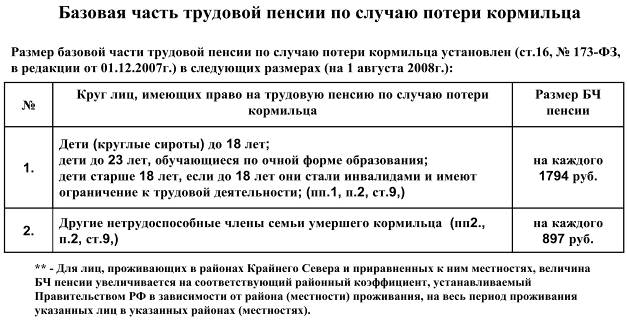 Лицам, проживающим в районах Крайнего Севера и в приравненных к ним местностях, размер БЧ повышается на соответствующий коэффициент. При выезде из указанных территорий БЧ выплачивается без применения районного коэффициента. СЧ трудовой пенсии по случаю потери кормильца на каждого нетрудоспособного члена семьи определяется по формуле:СЧ=ПК/(Т х К)/КН, (Приложение. Рис.29.) где ПК – это сумма расчетного пенсионного капитала умершего кормильца на день его смерти. Преобразование пенсионных прав, приобретенных умершим кормильцем до 01.01.2002 г., производится по правилам ст.30 ФЗ от 17.12.2001 г. по тем же формулам, что и для трудовых пенсий по старости и по инвалидности.Рисунок 29. Страховая часть трудовой пенсии по случаю потери кормильца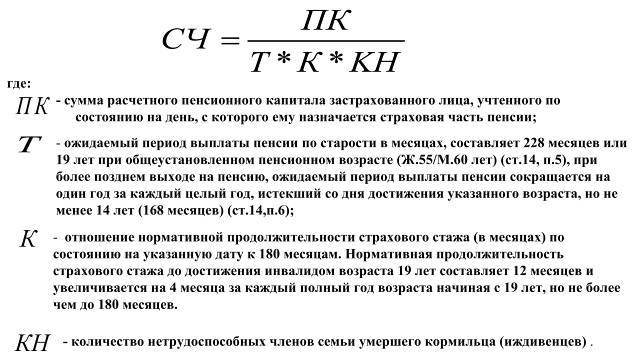 Ожидаемый период выплаты пенсии (Т) такой же, как для трудовой пенсии по старости. К – это коэффициент, который применяется при исчислении трудовой пенсии по инвалидности.КН – количество нетрудоспособных иждивенцев умершего кормильца, имеющих право на пенсию.Если умерший кормилец являлся пенсионером и получал страховую часть трудовой пенсии по старости или по инвалидности, то размер СЧ трудовой пенсии по случаю потери кормильца рассчитывается как отношение страховой части его пенсии (СЧп) к количеству иждивенцев, имеющих на нее право: СЧ=СЧп/КН. Размер страховой части трудовой пенсии по случаю потери кормильца не может быть менее размера страховой части трудовой пенсии по случаю потери кормильца, которая была первоначально назначена другим членам семьи умершего кормильца в связи со смертью того же самого кормильца.Если смерть кормильца наступила до назначения ему накопительной части трудовой пенсии по старости или до ее перерасчета, то средства, учтенные в специальной части его индивидуального лицевого счета, выплачиваются лицам, указанным в его заявлении. При отсутствии заявления эти средства распределяются в  следующей последовательности:1) в первую очередь – детям, в том числе усыновленным, супругу и родителям (усыновителям);2) во вторую очередь – братьям, сестрам, дедушкам, бабушкам и внукам.Выплата средств родственникам одной очереди осуществляется в равных долях. Родственники второй очереди имеют право на получение только при отсутствии родственников первой очереди.При отсутствии родственников эти средства переводятся в состав пенсионного резерва, а специальная часть ИЛС умершего кормильца закрывается.3. Назначение и выплата пенсииТрудовая пенсия по случаю потери кормильца назначается со дня смерти кормильца, если обращение за ней последовало не позднее чем через 12 месяцев со дня его смерти, а при превышении этого срока – на 12 месяцев раньше того дня обращения.Пенсия выплачивается до тех пор, пока член семьи, имеющий на нее право, считается нетрудоспособным.При изменении состава семьи размер пенсии пересматривается в соответствии с количеством членов семьи. В новом размере пенсия предоставляется с первого числа месяца, следующего за тем, в котором наступили указанные обстоятельства. Это же правило применяется и при прекращении выплаты пенсии.Семье предоставляется одна пенсия независимо от числа нетрудоспособных иждивенцев, имеющих на нее право. По требованию любого члена семьи, достигшего 14 лет, его доля может быть выделена с первого числа месяца, следующего за тем, в котором поступило заявление о разделе пенсии.За несовершеннолетними право на пенсию сохраняется при усыновлении. Супруг умершего кормильца продолжает получать пенсию и при вступлении в новый брак.Студенты должны уметь определять размер трудовой пенсии по случаю потери кормильца, знать правила ее назначения.Контрольные вопросы1. Что такое потеря кормильца?2. Кто относится к нетрудоспособным членам семьи?3. Что такое иждивение?4. Как рассчитывается пенсия?5. Каковы условия назначения и выплаты пенсии?6. Сохраняется ли право на пенсию по случаю потери кормильца при вступлении в новый брак и при усыновлении?ЛитератураАзарова Е.Г., Кондратьева З.А. Постатейный комментарий к Федеральному закону «О трудовых пенсиях в Российской Федерации». Справочная система КонсультатнтПлюс. 2003. С.Аракчеев В.С. Пенсионное право России. СПб.: Изд-во «Юридический центр Пресс», 2003. С.299-339.Васильева Ю.В. Пенсионное право Российской Федерации. Пермь: Перм.ун-т, 2006. С.203-208.Гусов К.Н. (отв.ред). Право социального обеспечения России. Учебник. М: ООО «Издательство Проспект». 2007. С. 300-312.Захаров М.Л., Тучкова Э. г. Право социального обеспечения России. Учебник. М: Волтерс Клувер, 2004. С.283-295.Захаров М.Л., Савостьянова В.Б., Тучкова Э. г. Комментарий к новому пенсионному законодательству. М: ООО «ТК Велби», 2003. С.81-95, 127-133, 231-243.Зурабов М.Ю. (общ.ред.). Комментарий к пенсионному законодательству Российской Федерации. М: Норма, 2007. С.429-453, 547-570.Сидоренко Е.Н. (ред.). Комментарий к пенсионному законодательству Российской Федерации. М: ООО «Юрайт-Издат», 2003. С.38-52, 88-92, 150-156.Филиппова М.В. (ред.). Право социального обеспечения. Учебник. М: Юристъ, 2006. С.271-274.Нормативные актыСм.Нормативные акты к темам 6-8.Постановление Правительства РФ от 17.04.2006 г. № 216 «О районных коэффициентах, применяемых при установлении трудовых пенсий и пенсий по государственному пенсионному обеспечению лицам, проживающим в районах Крайнего Севера и приравненных к ним местностях, а также в районах с тяжелыми климатическими условиями»Определение Верховного Суда РФ от 12.01.2007 г. № 48-В06-13Определение Верховного Суда РФ от 03.11.2006 г. № 83-В06-17Определение Верховного Суда РФ от 04.09.2006 г. № 32-В06-20Определение Верховного Суда РФ от 30.09.2002 г. № 75-Г02-1610. НАЗНАЧЕНИЕ, ПЕРЕРАСЧЕТ И ВЫПЛАТА ТРУДОВЫХ ПЕНСИЙПлан занятия1. Назначение трудовых пенсий.2. Перерасчет трудовых пенсий.3. Выплата трудовых пенсий.4. Методика расчета и перерасчета трудовой пенсии.5. Примеры исчисления трудовой пенсии.1.Назначение трудовых пенсийПроцедура обращения за трудовыми пенсиями, рассмотрения заявлений об их назначении установлена Федеральным законом от 17.12.2001 г. «О трудовых пенсиях в Российской Федерации» и совместными постановлениями Минтруда РФ и ПФР от 27.02.2002г.Назначение трудовых пенсий осуществляется территориальными органами ПФР по месту жительства или месту пребывания обратившегося лица на основании пенсионного дела и документов о регистрации. Граждане РФ, не имеющие подтвержденного регистрацией места жительства и места пребывания, подают заявление о назначении пенсии в территориальный орган ПФР по месту своего фактического проживания. Граждане РФ, выехавшие на постоянное жительство за пределы территории России, подают заявление непосредственно в ПФР. Если лицо, имеющее право на пенсию, является несовершеннолетним или недееспособным, то заявление подается по месту жительства того представителя (родителя, опекуна или попечителя), с которым проживает ребенок. По достижении 14 лет несовершеннолетние могут самостоятельно обращаться за назначением пенсии. Место жительства и место пребывания определяются в соответствии с Законом Российской Федерации от 25.06.1993 г. «О праве граждан Российской Федерации на свободу передвижения, выбор места пребывания и жительства в пределах Российской Федерации».Осужденные к лишению свободы обращаются за пенсией в территориальный орган ПФР по месту нахождения исправительного учреждения, в котором они отбывают наказание, через администрацию этого учреждения.Перечень документов, необходимых для назначения трудовой пенсии, утвержден постановлением Минтруда и ПФР от 27.02.2002 г. Если к заявлению приложены не все необходимые документы, то территориальный орган ПФР сообщает заявителю, какие документы должны быть представлены дополнительно. При их представлении не позднее трех месяцев днем обращения считается день первоначальной подачи заявления.При приеме заявления территориальный орган ПФР проверяет правильность оформления заявления, сличает подлинники документов с их копиями, регистрирует заявление и выдает расписку-уведомление, в которой указывается дата приема заявления, перечень недостающих документов и сроки их представления, истребует от юридических и физических лиц необходимые документы, оформляет выписку из ИЛС застрахованного лица.При рассмотрении представленных документов, территориальный орган ПФР дает оценку содержащимся в них сведениям, их соответствия данным индивидуального (персонифицированного) учета, проверяет в необходимых случаях обоснованность их выдачи, принимает меры по фактам представления документов, содержащих недостоверные сведения, принимает решения и распоряжения о назначении пенсии либо об отказе в этом.Для разных видов пенсий требуются разные документы. Студенты должны знать, какие документы требуются в конкретных случаях (например, для назначения пенсии по инвалидности).Все документы хранятся в пенсионном деле пенсионера.По общему правилу все пенсии назначаются со дня обращения, т.е. со дня подачи заявления со всеми необходимыми документами, а при отправлении его по почте – со дня, указанного на почтовом штемпеле. Но существует исключения, которые касаются трудовых пенсий по инвалидности и по случаю потери кормильца.Заявление о назначении пенсии, заявление о переводе с одной пенсии на другую рассматривается не позднее чем через 10 дней со дня его приема. В случае отказа в удовлетворении заявления территориальный орган ПФР не позднее чем через пять дней со дня вынесения решения извещает об этом заявителя с указанием причин отказа, порядка обжалования и возвращает все представленные документы.Перевод с одного вида трудовой пенсии на другой производится с 1-го числа месяца, следующего за тем месяцем, в котором подано заявление о переводе со всеми необходимыми документами, если они отсутствуют в пенсионном деле.Гражданам, имеющим право на разные виды трудовых пенсий (например, на трудовые пенсии по старости и по инвалидности) назначается одна пенсия по их выбору. В случаях, предусмотренных Федеральным законом от 15.12.2001 г. № 166 «О государственном пенсионном обеспечении в Российской Федерации» (ст.3), могут назначаться и выплачиваться две пенсии – трудовая пенсия и пенсия по государственному пенсионному обеспечению.Физические и юридические лица несут ответственность за достоверность сведений, указанных в документах, а работодатели – за достоверность сведений, представляемых для ведения индивидуального (персонифицированного) учета. Если представление недостоверных сведений повлекло за собой перерасход средств на выплату трудовых пенсий, виновные лица возмещают ПФР причиненный ущерб. Юридические лица обязаны известить орган, выплачивающий пенсии, о приеме на работу пенсионера. В свою очередь, пенсионеры также должны сообщать об обстоятельствах, влияющих на размер и выплату пенсии.Споры по вопросам назначения и выплаты пенсий, удержаний из пенсии, взыскания излишне выплаченных сумм пенсии рассматриваются вышестоящим органом в порядке подчиненности или в суде.Знание процедуры назначения пенсий, обжалования решений ПФР и привлечения к ответственности лиц, виновных в перерасходе средств ПФР, имеет огромное значение для успешной работы юриста.2. Перерасчет трудовых пенсийСумма назначенной трудовой пенсии может пересчитываться в связи с изменением фактических обстоятельств по заявлению пенсионера либо автоматически, либо в связи с ее индексацией по правилам, установленным ФЗ от 17.12.2001г.Первый вариант имеет место в случаях изменения степени ограничения способности к трудовой деятельности, количества нетрудоспособных членов семьи, достижения пенсионером возраста 80 лет и др. На основании заявления пенсионера производится перерасчет размера базовых частей трудовых пенсий по старости, по инвалидности и по случаю потери кормильца. Очевидно, что перерасчет в некоторых случаях мог бы осуществляться и автоматически, поскольку сведения о возрасте пенсионера, степени инвалидности содержатся в его ИЛС. Другое дело изменение состава семьи, появление новых иждивенцев и других обстоятельств, не известных территориальному органу ПФР, но влияющих на размер пенсии.Студенты должны запомнить, что перерасчет размера пенсии в сторону уменьшения производится без заявления пенсионера при наступлении обстоятельств, указанных в законе.Пенсионерам, проработавшим после назначения СЧ не менее 12 месяцев либо со дня ее предыдущего перерасчета, размер СЧ пенсии по старости или по инвалидности пересчитывается по формуле:СЧ = СЧп + ПКп / (Т х К), (Приложение. Рис.30, 32.) гдеСЧп – установленный размер СЧ по состоянию на день, предшествующий дню, с которого производится перерасчет;ПКп – сумма расчетного пенсионного капитала по состоянию на день, с которого производится перерасчет;Т – количество месяцев ожидаемого периода выплаты трудовой пенсии, который сокращается на один год за каждый полный год, истекший со дня ее назначения, но не может составлять менее 14 лет (168 месяцев);К – коэффициент для исчисления размера трудовой пенсии по старости, равный 1, а для исчисления размера трудовой пенсии по инвалидности – отношению нормативной продолжительности страхового стажа в месяцах в зависимости от возраста инвалида к 180 месяцам. Нормативная продолжительность страхового стажа инвалида учитывается по состоянию на день, с которого производится перерасчет.Рисунок 30. Перерасчет страховой части трудовой пенсии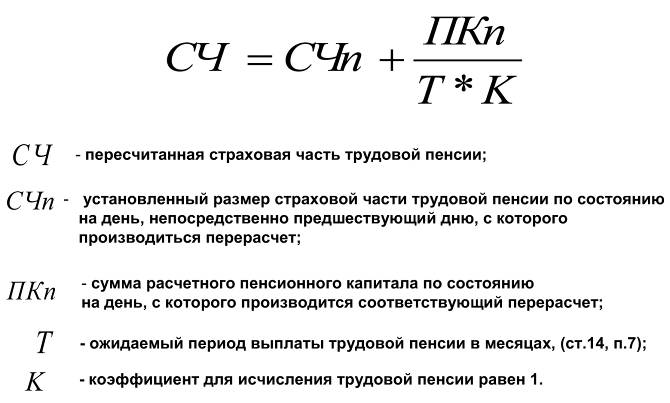 Если пенсионер отказался от получения назначенной ему СЧ трудовой пенсии по старости, то по истечении 12 месяцев производится ее перерасчет. При этом не полученные пенсионером за указанный период суммы страховой части трудовой пенсии по старости подлежат зачислению на его индивидуальный лицевой счет.При уточнении данных ИЛС о сумме страховых взносов, уплаченных в ПФР, размер СЧ корректируется автоматически с 1 июля года, следующего за годом, в котором она была назначена или пересчитывалась.Ст.17 ФЗ от 17.12.2001 г. устанавливает механизм индексации базовой и страховой частей трудовых пенсий (Приложение. Рис.31.). Так, размер БЧ повышается с учетом темпов инфляции, но в пределах средств, предусмотренных на эти цели в федеральном бюджете и бюджете ПФР на соответствующий финансовый год. Коэффициент и периодичность индексации определяются Правительством РФ (таблица 3).Рисунок 31. Индексация частей трудовой пенсии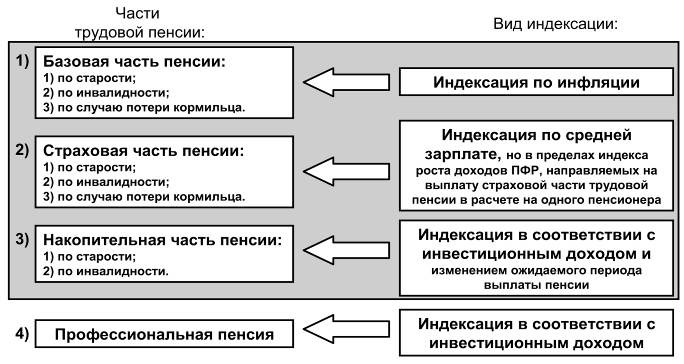 Рисунок 32. Расчет пенсионного капитала (ПК2) с 1 января 2002 года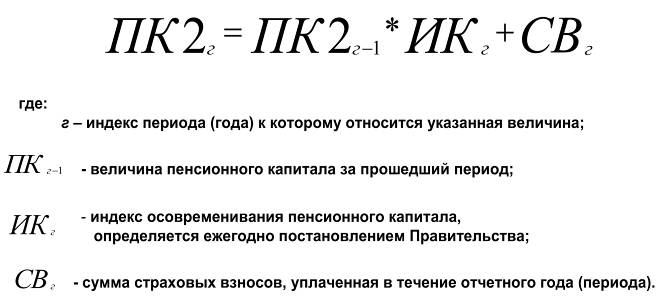 Размер страховой части индексируется при росте цен за каждый календарный квартал на 6% и более – один раз в три месяца с 1-го числа месяца, следующего за первым месяцем квартала, т.е. с 1 февраля, 1 мая, 1 августа, 1 ноября; при росте цен на 6% и более в полугодие – один раз в шесть месяцев, т.е. с 1 августа и 1 февраля. Если цены выросли за год менее чем на 6%, то СЧ индексируется один раз в год с 1 февраля. Коэффициент индексации СЧ устанавливается Правительством РФ, но не может превышать коэффициента индексации БЧ. Существует также дополнительное правило повышения СЧ, которое основано на годовом индексе роста среднемесячной заработной платы в РФ. Если он выше суммарного коэффициента произведенной индексации, то с 1 апреля следующего года производится дополнительное увеличение СЧ на разницу между указанными величинами. Годовой индекс роста среднемесячной заработной платы в РФ и индекс роста доходов ПФР в расчете на одного пенсионера, направляемых на выплату СЧ, определяются Правительством РФ (Приложение. Рис.33).Рисунок 33. Индексация страховой части трудовой пенсии 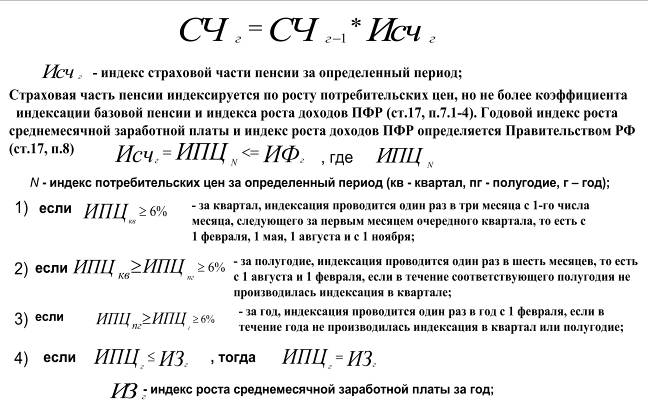 Размер накопительной части (НЧ) подлежит ежегодной индексации с 1 июля года, следующего за годом, в котором она назначена или пересчитана с учетом доходов от инвестирования средств и изменения ожидаемого периода выплаты трудовой пенсии по старости.Лицам, работающим после назначения НЧ трудовой пенсии по старости, один раз в три года производится ее перерасчет с учетом дополнительных пенсионных накоплений, отраженных в специальной части ИЛС, за период, истекший со дня ее назначения либо со дня последнего перерасчета. Перерасчет размера НЧ трудовой пенсии производится по формуле: НЧ = НЧп + ПНп / Т, (Рис.24.) гдеНЧп – установленный размер НЧ трудовой пенсии по состоянию на день, непосредственно предшествующий дню, с которого производится перерасчет;ПНп – сумма дополнительных пенсионных накоплений, поступивших в ПФР и учтенных в специальной части ИЛС, за период, истекший со дня назначения НЧ либо со дня ее последнего перерасчета;Т – количество месяцев ожидаемого периода выплаты трудовой пенсии по старости, определяемого по состоянию на день, с которого производится перерасчет НЧ.Перерасчет размера трудовой пенсии или ее части в соответствии с пунктами 2-4 ст.17 ФЗ от 17.12.2001, производится:- с 1-го числа месяца, следующего за месяцем, в котором наступили обстоятельства, влекущие за собой ее уменьшение;- с 1-го числа месяца, следующего за месяцем, в котором принято заявление пенсионера об ее увеличении.Заявление пенсионера о перерасчете размера трудовой пенсии рассматривается не позднее чем через пять дней со дня его подачи со всеми необходимыми документами. В случае отказа в удовлетворении заявления орган ПФР не позднее чем через пять дней со дня принятия решения извещает об этом заявителя с указанием причин отказа, порядка обжалования и возвращает все документы.Перерасчет размера НЧ согласно п.10 ст.17 производится ПФР без истребования заявления с 1-го числа месяца, следующего за месяцем, в котором истекает трехлетний срок со дня назначения либо со дня последнего перерасчета (Приложение. Рис.24.).Студенты должны хорошо изучить правила перерасчета и индексации трудовых пенсий и уметь применять их на практике.3. Выплата трудовых пенсийВыплата трудовой пенсии производится территориальным органом ПФР, организацией федеральной почтовой связи, кредитной либо иной организацией по заявлению пенсионера. Доставка трудовой пенсии по месту жительства или месту пребывания пенсионера осуществляется за счет источников, из которых она финансируется. По желанию пенсионера трудовая пенсия может выплачиваться по доверенности. Если срок действия доверенности превышает один год, то пенсионер должен ежегодно подтверждать факт своей регистрации по месту получения трудовой пенсии Выплата трудовой пенсии или ее части приостанавливается в следующих случаях: - при неполучении в течение шести месяцев подряд, начиная с 1-го числа месяца, следующего за месяцем, в котором истек указанный срок;- при неявке инвалида на переосвидетельствование в орган Государственной службы медико-социальной экспертизы – на три месяца, начиная с 1-го числа месяца, следующего за месяцем, в котором истек указанный срок. По истечении трех месяцев выплата пенсии прекращается.В случае явки пенсионера выплата трудовой пенсии возобновляется по его заявлению в прежнем размере. При этом выплачивается также неполученная за время приостановки сумма. Выплата трудовой пенсии прекращается:- в случае смерти пенсионера, а также признания его умершим или безвестно отсутствующим – с 1-го числа месяца, следующего за месяцем, в котором наступила смерть пенсионера либо вступило в силу решение суда;- по истечении шести месяцев со дня приостановления выплаты трудовой пенсии – с 1-го числа месяца, следующего за месяцем, в котором истек указанный срок;- в случае утраты пенсионером права на трудовую пенсию (часть трудовой пенсии) в связи с представлением недостоверных сведений, истечением срока инвалидности, приобретением трудоспособности лицом, получающим пенсию по случаю потери кормильца; поступлением на работу – с 1-го числа месяца, следующего за месяцем, в котором обнаружены указанные обстоятельства. Выплата трудовой пенсии восстанавливается:- при отмене решения о признании пенсионера умершим или безвестно отсутствующим – с 1-го числа месяца, следующего за месяцем, в котором вступило в силу соответствующее решение;- при наступлении новых обстоятельств или надлежащего подтверждения обстоятельств, дающих право на трудовую пенсию или ее часть, если со дня прекращения ее выплаты прошло не более 10 лет, – с 1-го числа месяца, следующего за месяцем, в котором органом ПФР получены заявление о восстановлении выплаты пенсии со всеми необходимыми документами.Выплата трудовой пенсии производится за текущий месяц.Начисленные суммы БЧ и СЧ, выплата которых была приостановлена ПФР и которые не были востребованы пенсионером своевременно, выплачиваются ему за прошедшее время, но не более чем за три года. Трудовая пенсия, не полученная пенсионером своевременно по вине ПФР, выплачивается ему за прошедшее время без ограничения каким-либо сроком.Суммы трудовой пенсии, не полученные в связи со смертью, не включаются в состав наследства и выплачиваются членам семьи умершего пенсионера, имеющим право на пенсию по случаю потери кормильца, если они проживали совместно с ним, и если обращение за указанными суммами последовало не позднее шести месяцев со дня его смерти. При обращении нескольких членов семьи причитающиеся им суммы делятся поровну.Пенсионеру, выезжающему на постоянное жительство за пределы РФ, перед отъездом по его желанию выплачивается сумма назначенной ему трудовой пенсии или ее части в рублях за шесть месяцев вперед.По заявлению пенсионера сумма назначенной ему трудовой пенсии может выплачиваться на территории РФ по доверенности, путем зачисления на его счет в банке или иной кредитной организации, либо может переводиться за границу в иностранной валюте по курсу рубля, установленному Центральным банком РФ на день совершения этой операции. Перевод производится со дня, до которого выплачена пенсия в рублях.Порядок выплаты трудовых пенсий лицам, выезжающим на постоянное жительство за пределы РФ, установлен Федеральным законом от 06.03.2001 г. и Постановлением Правительств РФ от 08.07.2002 г.В случае возвращения на постоянное жительство в Россию суммы назначенной им трудовой пенсии, не полученные за время проживания за границей, выплачиваются не более чем за три года. Удержания из трудовой пенсии производятся на основании:- исполнительных документов;- решений органов ПФР о взыскании сумм трудовых пенсий, излишне выплаченных пенсионеру, в связи с нарушением п.4 ст. 23 ФЗ от 17.12.2001г.;- решений судов о взыскании сумм трудовых пенсий, полученных путем злоупотреблений. Не может быть удержано более 50%, а в установленных законодательством РФ случаях – более 70% трудовой пенсии. По решению территориальных органов ПФР удержания не могут превышать 20% трудовой пенсии. В случае прекращения выплаты пенсии до полного погашения задолженности, производимой по решению органов ПФР, оставшаяся задолженность взыскивается в судебном порядке.4. Методика расчета и перерасчета трудовой пенсииРасчет трудовой пенсии состоит из пяти последовательных шагов:Шаг № 1 – установление пенсионных прав претендента на пенсию;Шаг № 2 – определение размера базовой части трудовой пенсии;Шаг № 3 – расчет размера страховой части трудовой пенсии;Шаг № 4 – расчет размера накопительной части трудовой пенсии;Шаг № 5 – расчет размера трудовой пенсии.Шаг № 1 Установление пенсионных прав претендента на пенсию-  это самый ответственный пункт, т.к. от правильности учета пенсионных прав зависит размер назначенной пенсии и соблюдение законности при ее назначении.Для расчета размера трудовой пенсии нам потребуются следующие данные:1) Дата рождения (день, месяц, год);2) Пол претендента (мужской/женский);3) Вид пенсии, на которую претендует лицо;4) Дата начала трудовой деятельности, если трудовая деятельность была начата до 1 января 2002 года;5) Средний размер заработной платы (дохода), с которой уплачивались страховые взносы до 1 января 2002 года;6) Дата начала уплаты страховых взносов, если трудовая деятельность была начата после 1 января 2002 года;7) Размеры ежегодных страховых платежей или среднегодовой заработной платы (дохода), начиная с 1 января 2002 года и до дня назначения или перерасчета пенсии.8) Даты перерывов в трудовой деятельности или уплате страховых взносов и причины этих перерывов;9) Дата окончания трудовой деятельности;10) В случае получения инвалидности: дата установления инвалидности, причины инвалидности, степень или группа инвалидности;11) В случае потери кормильца: сведения о кормильце и его заработке;12) Дата назначения пенсии.Большинство перечисленных данных с 2000  г. хранятся в Системе персонифицированного учета (СПУ) Пенсионного фонда России (ПФР), если претендент на пенсию легально участвовал в трудовой деятельности, а работодатель или он сам перечисляли страховые взносы.В соответствии с законом каждый застрахованный может раз в год бесплатно получать сведения о состоянии своего лицевого счета для исчисления страховой части трудовой пенсии и сведения о состоянии специальной части лицевого счета для исчисления накопительной части трудовой пенсии в СПУ ПФР.При достижении человеком пенсионного возраста его пенсионные права определяются по данным СПУ ПФР, а размер его пенсии может быть рассчитан автоматически в отделении ПФР по назначению пенсий. Исключения составляют лица, чья трудовая деятельность была начата задолго до создания СПУ ПФР. Эти лица должны документально подтвердить в отделении ПФР периоды своей трудовой деятельности и среднюю заработную плату за период до 1 января .Комментарий к сбору данных для назначения пенсии:- Данные о дате рождения и полу претендента на пенсию должны соответствовать официальным документам удостоверяющим личность.- Вид трудовой пенсии определяется в зависимости от обстоятельств, по которым назначается трудовая пенсия. В соответствии с ФЗ «О трудовых пенсиях в Российской Федерации» от 17 декабря 2001 года № 173-ФЗ трудовая пенсия может иметь три вида:1 - Трудовая пенсия по старости – назначается бессрочно;2 - Трудовая пенсия по инвалидности – назначается на срок установления инвалидности;3 - Трудовая пенсия по случаю потери кормильца – назначается на срок, в течение которого соответствующее лицо считается нетрудоспособным.- Данные о трудовой деятельности должны содержать точные даты начала и окончания периодов трудовой деятельности; даты начала и окончания не страховых периодов, которые могут засчитываться в страховой (трудовой) стаж для назначения пенсии; размер ежегодного дохода, с которого уплачивались страховые взносы; сумма ежегодных страховых взносов, уплаченных страхователем за работника.- Данные об инвалидности и потери кормильца должны соответствовать имеющимся документам.- Дата назначения пенсии является достаточно значимым параметром, т.к. она может не совпадать с датой окончания трудовой деятельности и датой наступления общеустановленного пенсионного возраста. Эта дата может существенным образом повлиять на величину пенсии.При определении прав на трудовую пенсию и расчете ее величины следует помнить:1. Трудовые пенсии по старости и по инвалидности могут состоять из трех частей:А) – базовой части пенсии (БЧ);Б) – страховой части пенсии (СЧ);В) – накопительной части пенсии (НЧ).Трудовая пенсия по случаю потери кормильца состоит из двух частей:А) – базовой части пенсии (БЧ);Б) – страховой части пенсии (СЧ).2. Финансирование каждой части пенсии может происходит раздельно за счет трех источников, определенных в ФЗ от 15.12.2001 г. «Об обязательном пенсионном страховании в Российской федерации», соответственно для каждого источника формируется свой бюджет и свой алгоритм расчета. Объект налогообложения, налоговая база и тариф страховых взносов по единому социальному налогу (ЕСН) (взносу) установлены главой 24 части II Налогового кодекса РФ от 05.08.2000 г. №117-ФЗ и тарифы страховых взносов установлены Федеральным законом «Об обязательном пенсионном страховании в Российской Федерации» от 15.12.2001 г. №167-ФЗ.3. Трудовая пенсия по старости на общих основаниях назначается при достижении определенного законом возраста и выполнении требований к страховому стажу:для мужчин (М) в возрасте большем или равном (≥) 60 лет;для женщин (Ж) в возрасте большем или равном (≥) 55 лет;при условии что, страховой стаж больше или равен (≥) 5 годам.4. Трудовая пенсия по инвалидности назначается:1. – при ограничении способности к трудовой деятельности III, II и I степени, независимо от причины инвалидности и продолжительности страхового (трудового) стажа;2. – накопительная часть пенсии назначается и выплачивается:2.1) при достижении общеустановленного пенсионного возраста:– для мужчин в возрасте = 60 лет;– для женщин в возрасте = 55 лет;2.2) инвалидам с детства, имеющим ограничения к трудовой деятельности III и II степени, независимо от возраста;2.3) гражданам, больным гипофизарным нанизмом (лилипутам), и диспропорциональным карликам:– мужчинам в возрасте = 45 лет при страховом стаже ≥ 20 лет;– женщинам в возрасте = 40 лет при страховом стаже ≥ 15 лет;2.4) инвалидам по зрению III степени:– мужчинам в возрасте = 50 лет при страховом стаже ≥ 15 лет;– женщинам в возрасте = 40 лет при страховом стаже ≥ 10 лет;5. Трудовая пенсия по случаю потери кормильца назначается:1) – детям, братьям, сестрам и внукам (нетрудоспособным членам семьи) до 18 лет на общих основаниях;2) – детям, братьям, сестрам и внукам (нетрудоспособным членам семьи) до 23 лет, если они заняты очной формой обучения;3) – родителям или супругу умершего, а также бабушкам и дедушкам умершего кормильца, если они осуществляют уход за детьми, братьями, сестрами умершего кормильца и не работают, либо являются нетрудоспособными, т.е. достигли возраста:– мужчины ≥ 60 лет;– женщины ≥ 55 лет;– или имеют степень ограничения способности к трудовой деятельности.Пенсия по случаю потери кормильца устанавливается независимо от продолжительности страхового (трудового) стажа.6. Учет периодов страхового стажа.В страховой стаж засчитываются все периоды работы, в течение которых уплачивались страховые взносы, а также иные периоды:1) воинской службы по призыву;2) получения пособий по временной нетрудоспособности;3) уход за ребенком до 1,5 лет одного из родителей, но не более 3-х лет в общей сложности;4) получения пособий по безработице;5) необоснованного пребывания под стражей (в тюрьме или в ссылке);6) уход за инвалидом III степени, ребенком-инвалидом, престарелыми людьми старше 80 лет.Исчисление страхового стажа, требуемого для приобретения права на трудовую пенсию, производится в календарном порядке, за исключением сезонной работы.Подтверждение страхового стажа до регистрации гражданина в качестве застрахованного лица определяется документами, выданными в установленном порядке. После регистрации гражданина в системе персонифицированного учета – на основании сведений указанных в базе данных системы. При отсутствии подтверждающих документов и сведений системы персонифицированного учета трудовой стаж может быть установлен на основании показаний двух и более свидетелей.Учет периодов страхового стажа регулируется «Правилами подсчета и подтверждения страхового стажа для установления трудовых пенсий», утвержденными Постановлением Правительства Российской Федерации от 24 июля . №555.7. Случаи расчета величины трудовой пенсии.Размер трудовой пенсии по старости, трудовой пенсии по инвалидности и трудовой пенсии по случаю потери кормильца определяется, перерассчитывается, индексируется и корректируется в следующих случаях:1) при назначении пенсии;2) при достижении пенсионером возраста 80 лет;3) при изменении степени ограничения способности к трудовой деятельности;4) при изменении количества нетрудоспособных членов семьи;5) при потере кормильца;6) при приобретении пенсионером трудового стажа более 12 месяцев со дня предыдущего перерасчета пенсии (по его заявлению);7) в случае отказа пенсионера от получения установленной ему пенсии не менее чем на 12 месяцев;8) при уточнении по данным персонифицированного учета сумм страховых взносов;9) при изменении инфляционных показателей по условиям, определенным Правительством РФ, для базовой и страховой частей пенсии;10) при получении инвестиционного дохода для накопительной части трудовой пенсии.Шаг № 2I. Размер базовой части трудовой пенсии по старости.1. Размер базовой части трудовой пенсии по старости устанавливается законом по трем основаниям в следующих размерах с 1 августа 2008г: А) на общих основаниях – БЧ = 1794 руб.;Б) лицам старше 80 лет и инвалидам III степени – БЧ = 3588 руб.;В) доплаты к БЧ за иждивенцев определены в таблице № 1:2. Если требуется определить размер назначенной базовой части пенсии по старости в период с 1 января . по 1 августа 2008г., то необходимо воспользоваться данными, установленными нормативными актами за указанный период (см. таблицу № 4): Таблица № 4. Коэффициенты индексации базовой и страховой частей трудовой пенсии и расчетного пенсионного капиталаII. Размер базовой части трудовой пенсии по инвалидности.На 1 августа . базовая часть пенсии по инвалидности установлена законодательно в следующих размерах в зависимости от степени ограничения способности к трудовой деятельности и количества иждивенцев у инвалида (таблица № 5).Таблица № 5На 1 января . базовая часть пенсии по инвалидности была установлена в следующих размерах в зависимости от степени ограничении способности к трудовой деятельности и количества иждивенцев у инвалида (таблица № 6).Таблица № 6III. Размер базовой части трудовой пенсии по случаю потери кормильца.На 1 августа . базовая часть пенсии по случаю потери кормильца устанавливается законодательно в следующих размерах: (таблица № 7).Таблица № 7Для лиц, проживающих в районах Крайнего Севера и приравненных к ним местностях, величина БЧ пенсии увеличивается на соответствующий районный коэффициент, устанавливаемый Правительством РФ в зависимости от района (местности) проживания, на весь период проживания указанных лиц в указанных районах (местностях).На 1 января . базовая часть пенсии по случаю потери кормильца была установлена в следующих размерах: (таблица № 8).Таблица № 8IV. Индексация базовой части трудовой пенсииБазовая часть трудовой пенсии индексируется с учетом темпов роста инфляции в пределах средств, предусмотренных в федеральном бюджете. Коэффициент индексации и периодичность определяются Правительством РФ. В таблице № 4 представлены коэффициенты индексации базовой части пенсии за период с 1 января . по 1 августа . В случае, если размер базовой части пенсии был установлен в абсолютном размере (в рублях), внесением по поправок в Федеральный закон, тогда индексация БЧ пенсии исчисляется от последней установленной величины. Схема индексации описана ниже:БЧг = БЧг-1 *  ИФ г ;                             (1)где:г – индекс периода (года) к которому относится указанная величина;ИФ г – индекс роста инфляции, определенный федеральным бюджетом, за указанный период (год). Расчет индекса инфляции за год производиться перемножением коэффициентов, установленных постановлением Правительства за определенный период.БЧг – базовая часть пенсии, определенная для текущего периода (дата, месяц, год);БЧг-1  – базовая часть пенсии, установленная законом на предыдущую указанную дату;Примеры определения базовой части трудовой пенсии:1. Размер базовой части трудовой пенсии по старости для лица достигшего пенсионного возраста 1 октября 2003 года и имеющего трудовой (страховой) стаж более 5 лет будет равен (см. таблица 4): БЧ = 450 * (1,0650*1,0900*1,0600* 1,0800) = 598,02 (руб.)2. Размер базовой части трудовой пенсии по старости для лица, достигшего пенсионного возраста на 1 мая 2007 года и имеющего трудовой (страховой) стаж более 5 лет, будет рассчитан по формуле (1) (таблица № 4): БЧ = 900 * (1,060*1,085*1,0600* 1,075) = 1112,72 (руб.)3. Размер базовой части трудовой пенсии для лица старше 80 лет, имеющего двух иждивенцев на 1 августа 2008 года и трудовой (страховой) стаж более 5 лет, составит (см. таблицу №1):БЧ = 4784,00 (руб.)4. Размер базовой части трудовой пенсии по инвалидности при наличии II степени ограничения способности к трудовой деятельности и одного иждивенца на 1 августа 2008 года составит (см. таблицу 5): БЧ =2392,00 (руб.)5. Размер базовой части трудовой пенсии по случаю потери кормильца, выплачиваемой студенту в возрасте 21 года, на 1 августа 2008 года будет равен (см. таблица 7): БЧ =1794,00 (руб.)6. Если требуется рассчитать размер базовой части трудовой пенсии на будущее, то необходимо сделать предположение о коэффициентах индексации в будущих периодах. За основу можно брать показатели инфляции в макроэкономических прогнозах на среднесрочную и долгосрочную перспективу.Шаг № 3I. Расчет размера страховой части трудовой пенсии.В общем виде формула для расчета страховой части трудовой пенсии по старости, по инвалидности и по случаю потери кормильца выглядит следующим образом: СЧ = ПК / ( Т * К ) / КН;		(2)где: ПК – сумма расчетного пенсионного капитала на день, с которого назначается страховая часть (СЧ) пенсии. Расчетный пенсионный капитал может формироваться из двух частей на основании ст. 30 Федерального закона «О трудовых пенсиях в Российской федерации» от 17.12.2001 № 173-ФЗ и ст. 20 Федерального закона «Об обязательном пенсионном страховании в Российской федерации» от 15.12.2001 № 167-ФЗ.Первая часть пенсионного капитала (ПК1) формируется на основе оценки пенсионных прав застрахованного лица по состоянию на 1 января 2002 года. Вторая часть пенсионного капитала (ПК2) формируется на основе данных персонифицированного учета о суммах страховых взносов и иных поступлений на финансирование страховой части пенсии, поступивших после 1 января 2002 года и до назначения или перерасчета пенсии.ПК = ПК1 + ПК2;		(3)Т – ожидаемый период выплаты пенсии по старости в месяцах, составляет 228 месяцев или 19 лет при общеустановленном пенсионном возрасте (55/60 лет). На период с 2002 по 2013 года установлен особый прядок определения периодов выплаты пенсии (см. таблицу № 3). При более позднем выходе на пенсию ожидаемый период выплаты пенсии сокращается на один год за каждый год, истекший со дня достижения указанного возраста, но не менее 14 лет (168 месяцев). В таблице № 3 представлена схема изменения периодов выплаты пенсии при позднем выходе на пенсию на переходный период. При этом минимальная величина ожидаемого периода получения пенсии не может быть менее 10 лет (120 месяцев). Начиная с 1 января 2009г., эта величина увеличивается на 0,5 года до 14 лет.При назначении пенсии по инвалидности и по случаю потери кормильца ожидаемый период выплаты пенсии (Т) определяется таким же образом, как при расчете пенсии по старости.К – коэффициент страхового стажа, применяется при расчете пенсии по инвалидности и по случаю потери кормильца.При назначении пенсии по старости коэффициент К в формуле (2) отсутствует.При назначении пенсии по инвалидности величина К определяется, как отношение нормативной продолжительности страхового стажа (в месяцах) по состоянию на указанную дату к 180 месяцам. Нормативная продолжительность страхового стажа до достижения инвалидом возраста 19 лет составляет 12 месяцев и увеличивается на 4 месяца за каждый полный год возраста начиная с 19 лет, но не более чем до 180 месяцев. Величина К меньше или равна единицы и может быть определена по формуле:К = ( 12 + [ Ти – 18 ] * 4 ) / СТ ≤ 1;		(4)СТ – константа, равная 180 месяцам.При возрасте инвалида Tи (в годах) меньше 18 лет коэффициент К будет равен 0,06667.При возрасте инвалида 60 лет коэффициент К будет равен 1,0.При назначении пенсии по случаю потери кормильца коэффициент страхового стажа (К) рассчитывается как отношение нормативной продолжительности страхового стажа (Т) кормильца (в годах) по состоянию на день его смерти к 180 месяцам.КН – количество нетрудоспособных членов семьи умершего кормильца (иждивенцев), величина присутствует только в формуле расчета пенсии по случаю потери кормильца.Если трудовая пенсия по случаю потери кормильца устанавливается в связи со смертью пенсионера-кормильца, размер страховой части пенсии на каждого иждивенца определяется по формуле:СЧ = СЧn / KH;			(5)где: СЧ – размер страховой части трудовой пенсии по случаю потери кормильца;СЧn – размер страховой части трудовой пенсии по старости или трудовой пенсии по инвалидности, установленный умершему кормильцу по состоянию на день его смерти.При расчете страховой части пенсии по старости и по инвалидности величина КН в формуле (2) отсутствует.Величина расчетного пенсионного капитала (ПК1) до 1 января 2002 года определяется по состоянию на 1 января 2002г., согласно методике установленной законом.ПК1 = (РП – БЧ) * Т * КНС;			(6)где: РП – расчетный размер трудовой пенсии;БЧ – размер базовой части трудовой пенсии;Т – ожидаемый период выплаты пенсии в месяцах, равный аналогичному периоду, применяемому при установлении трудовой пенсии;КНС – коэффициент, учитывающий неполный трудовой стаж до 1 января 2002г.Величина (РП) расчетного размера трудовой пенсии (в рублях) определяется по формуле: РП = СК * (ЗР / ЗП) * СЗП;			(7)где:ЗР – среднемесячный заработок застрахованного лица за 2000 – 2001 годы по сведениям персонифицированного учета, либо за любые 60 месяцев подряд;ЗП – среднемесячная зарплата в стране за тот же период, соответствующий (ЗР), вычисляется в соответствии с постановлением Министерства труда и социального развития РФ № 27 от 4 апреля 2000 года в редакции постановления № 39 от 17 мая . Суть этого постановления сводиться к определению средней заработной платы за два года с 2000 по 2001  г. в соответствии с ранее установленными среднемесячными зарплатами за каждый месяц (см. таблица № 1). СЗП – среднемесячная заработная плата в стране за период с 1 июля по 30 сентября .  СЗП = 1671 (р.) – в соответствии с постановлением Правительства РФ от 11.10.2001 №720 “Об утверждении среднемесячной заработной платы в стране за III кв.2001 г. для исчисления и увеличения государственных пенсий с 1 ноября 2001г.”СК – стажевый  коэффициент для застрахованных лиц, кроме инвалидов I степени. Для инвалидов I степени  СК = 0,3.Для остальных застрахованных лиц СК определяется по формуле:СК = ОСК + dK;			(8)где:ОСК = 0,55 – общий стажевый коэффициент при полном общем трудовом стаже;dK – переменная, учитывающая индивидуальный трудовой стаж сверх необходимого, которая повышается на 0,01 за каждый год сверх трудового стажа, но не более чем на 0,20, если  dK ≥ 0,20, тогда принимается, что dK = 0,20. Т.о. диапазон изменения dK лежит в пределах от 0 до 0,20 с шагом 0,01.0 ≤ dK ≤ 0,2			(9)dK = ФС – OCn			(10)где:ФС -фактический трудовой стаж застрахованного лица (в годах) деленный на 100;OCn – установленный общий необходимый трудовой стаж (в годах);п – признак пола, где n = м (мужчина) или ж (женщина);OCм = 0,25 – для мужчин, имеющих трудовой стаж 25 лет;OCж = 0,20   – для женщин, имеющих трудовой стаж 20 лет;Величина отношения среднемесячного заработка застрахованного лица (ЗР) к среднемесячной заработной плате в стране (ЗП) определяется в зависимости от климатических условий труда и не может его превышать при использовании в расчетах:А) (ЗР / ЗП) ≤ 1,2 – для обычных условий труда;Б) (ЗР / ЗП) ≤ 1,4 – для работников Крайнего Севера (КС) с районным коэффициентом зарплаты          РКЗ ≤ 1,5;В) (ЗР / ЗП) ≤ 1,7  – для работников Крайнего Севера (КС) с районным коэффициентом зарплаты     1,5 < РКЗ ≤ 1,8;Г) (ЗР / ЗП) ≤ 1,2  – для работников Крайнего Севера (КС) с районным коэффициентом зарплаты      1,8 < РКЗ;В случае, если до 1 января . трудовой стаж был выработан не полностью, величина расчетного пенсионного капитала ПК1 корректируется  коэффициентом неполного стажа (КНС), зависящего от пола. Диапазон изменения КНС находиться в пределах от 0 до 1. Если КНС больше единицы, тогда принимается, что КНС = 1.0 < КНС ≤ 1                                        (11) КНС = ФС / OCn                                   (12)где:ФС -фактический стаж застрахованного лица в месяцах;OCn – установленный полный общий трудовой стаж в месяцах;п – признак пола, где n = м (мужчина) или ж (женщина);OCn = 25 * 12 = 300 (мес.)  – для мужчин, соответствует 25 годам;OCn = 20 * 12 = 240 (мес.)  – для женщин, соответствует 20 годам;В период общего трудового стажа включается суммарная продолжительность трудовой и иной полезной деятельности до 1 января 2002 года, учитываемая в календарном порядке.Конвертация (преобразование) пенсионных прав в расчетный пенсионный капитал застрахованных лиц, имеющих право на досрочное пенсионное обеспечение, осуществляется в соответствии с законом. При этом установленный период выплаты пенсии по старости (19 лет) увеличивается на период пребывания пенсионера на досрочной пенсии.Т = Ту + Тд ;                               (13)где:Ту – установленный период выплаты пенсии;Тд – период досрочного пребывания на пенсии.Величина пенсионного капитала (ПК2) определяется по данным персонифицированного учета застрахованных лиц за период с 1 января 2002 года на день назначения пенсии.II. Индексации пенсионного капитала.Индексация пенсионного капитала с 1 января 2002 года до дня, с которого назначается трудовая пенсия, производится в соответствии со ст. 17 ФЗ «О трудовых пенсиях в РФ». Пенсионный капитал пересчитывается ежегодно, с учетом пенсионного капитала за прошлый год, умноженного на индекс осовременивания пенсионного капитала для текущего года и уплаченных страховых взносов за истекший год. ПКг = ПКг-1 * ИКг + СВг			(14)где:г – индекс периода (года), к которому относится указанная величина;ИКг – индекс осовременивания пенсионного капитала определяется ежегодно постановлением Правительства (за период 2002 – 2005 годов см. таблицу № 4);СВг – сумма страховых взносов, уплаченная в течение отчетного года (периода).При индексации пенсионного капитала необходимо учитывать все индексы, принятые с 1 января 2002  г. и по день назначения пенсии.III. Перерасчет страховой части пенсии.Размер страховой части трудовой пенсии по старости и страховой части пенсии по инвалидности может быть пересчитан по формуле:СЧ = СЧп + ПКп / ( Т * К ) ;                           (15)где: СЧ – размер страховой части трудовой пенсии по старости или страховой части трудовой пенсии по инвалидности;СЧп – установленный размер страховой части пенсии по старости по состоянию на день, непосредственно предшествующий дню, с которого производиться перерасчет;ПКп – сумма расчетного пенсионного капитала по состоянию на день, с которого производится перерасчет;Т – количество месяцев ожидаемого периода выплаты трудовой пенсии по старости или трудовой пенсии по инвалидности по состоянию на день, непосредственно предшествующий дню, с которого производится перерасчет;К – коэффициент для исчисления размера трудовой пенсии по старости, равный 1, а для исчисления размера трудовой пенсии по инвалидности (см. выше). При этом нормативная продолжительность страхового стажа инвалида учитывается по состоянию на день, с которого производится перерасчет.При перерасчете страховой части пенсии по старости ожидаемый период выплаты пенсии сокращается на один год за каждый полный год, истекший со дня назначения указанной части пенсии. При этом указанный период не может составлять менее 14 лет (168 месяцев).Tp = T * 12;			(16)Tp = T55/60 – (ВПn – ОВПn ) ≥ 14  – расчетный период выплаты пенсии в годах    (17)где: ВПn – возраст пенсионера в момент выхода на пенсию или возраст, в котором производится перерасчет пенсии (в годах);ОВПn – общеустановленный пенсионный возраст (в годах);при условии, что ВПn >= ОВПn ;п – признак пола, где n = м (мужчина) или ж (женщина);T55/60= 19    максимальный период выплаты пенсии в годах для указанного возраста и пола Ж=55/М=60;IV. Индексация страховой части трудовой пенсии.Страховая часть трудовой пенсии индексируется по росту потребительских цен, но не более коэффициента  индексации базовой пенсии и индекса роста доходов ПФР. Годовой индекс роста среднемесячной заработной платы и индекс роста доходов ПФР определяется Правительством РФ. За прошлые периоды данные представлены в таблице № 4. СЧг = СЧ г-1 * Исчг			(18)где:г – индекс периода (года) изменения величины пенсии;Исчг –  индекс страховой части пенсии за определенный период;Возможна индексация по трем вариантам периодов:А) Исчг = ИПЦкв , если ИПЦкв  ≥ 6%  за квартал, один раз в три месяца с 1-го числа месяца, следующего за первым месяцем очередного квартала, то есть с 1 февраля, 1 мая, 1 августа и с 1 ноября;Б) Исчг = ИПЦnг , если ИПЦкв  ≥  ИПЦnг  ≥ 6%   за полугодие, один раз в шесть месяцев, то есть с 1 августа и 1 февраля, если в течение соответствующего полугодия не производилась индексация в квартале;Г) Исчг = ИПЦг , если ИПЦnг  ≥  ИПЦг  ≥ 6%  за год, один раз в год с 1 февраля, если в течение года не производилась индексация в квартал или полугодие;ИПЦN – индекс потребительских цен за определенный период (кв – квартал, пг – полугодие, г – год);если  ИПЦг ≤ ИЗПг , тогда  ИПЦг = ИЗПг ; ИЗПг – индекс роста среднемесячной заработной платы за указанный период (год);ШАГ № 4I. Расчет накопительной части трудовой пенсии.Накопительная часть трудовой пенсии по старости и инвалидности рассчитывается по следующей формуле:НЧ = ПН / Т;			(19)где:НЧ – накопительная часть трудовой пенсии;ПН – сумма пенсионных накоплений застрахованного лица, учтенных в специальной части его индивидуального лицевого счета по состоянию на день, с которого указанному лицу назначается накопительная часть трудовой пенсии;Т – количество месяцев ожидаемого периода выплаты трудовой пенсии по старости.Размер пенсионных накоплений пересчитывается каждый год, с учетом пенсионных накоплений за прошлый год, умноженных на индекс инвестиционного дохода за прошедший период (год инвестирования средств) и уплаченных страховых взносов в текущем году; ПНг = ПНг-1 * ИДг-1 + СНВг;			(20)где: г – индекс года, к которому относится указанная величина;ИДг-1  – индекс инвестиционного дохода за прошедший год;СНВг – сумма страховых взносов, уплаченная в течение текущего года.II. Накопительная часть пенсии индексируется ежегодно с 1 июля года, следующего за годом, с которого она назначается или перерассчитывается с учетом инвестиционного дохода и изменения ожидаемого периода выплаты. III. Перерасчет размера накопительной части пенсии производиться, если застрахованное лицо продолжает трудиться и отчислять страховые взносы на финансирование накопительной части. Перерасчет производится один раз в три года с учетом дополнительных взносов по формуле:НЧ = НЧп + ПНп / Т;			(21)где:Нч – размер накопительной части трудовой пенсии;НЧп – установленный размер накопительной части трудовой пенсии по состоянию на день, непосредственно предшествующий дню, с которого производится соответствующий перерасчет;ПНп – сумма дополнительных пенсионных накоплений, поступивших и учтенных в специальной части индивидуального лицевого счета, за период, истекший со дня назначения накопительной части трудовой пенсии, либо со дня последнего  перерасчета размера этой части пенсии;Т – количество месяцев ожидаемого периода выплаты пенсии по старости определяется по состоянию на день, с которого производится указанный перерасчет.Накопительная часть пенсии по случаю потери кормильца выплачивается единовременно родственникам умершего. Родственники одной очереди получают пенсию в равных долях. Родственники второй очереди имеют право на пенсию при отсутствии родственников первой очереди. В случае отсутствия указанных лиц накопительные средства переводятся в состав резерва ПФР.Шаг № 5Расчет размера трудовой пенсии.Полный размер трудовой пенсии рассчитывается как сумма базовой (БЧ), страховой (СЧ) и накопительной (НЧ) частей трудовой пенсии.ПС = БЧ +СЧ +НЧ;		(22)где: БЧ – базовая часть трудовой пенсии;СЧ – страховая часть трудовой пенсии;НЧ – накопительная часть трудовой пенсии.5. Примеры исчисления трудовой пенсииЗадача № 1:Рассчитать размер трудовой пенсии при назначении пенсии Ивановой Н.П. родившейся 30 августа . Ее общий трудовой стаж до 1 января 2002 года составил 21 год. Среднемесячный размер дохода за последние два года (2000 – 2001 гг.) до 1 января 2002 года по справке от предприятия составлял 3500 рублей. На момент назначения пенсии по данным системы персонифицированного учета Иванова Н.П. имела пенсионный капитал в размере 75234 рублей. В 2003  г. Иванова Н.П. усыновила ребенка в возрасте 3 лет.Расчет величины трудовой пенсии.Шаг № 1Устанавливаем пенсионные права претендента на пенсию.В соответствии с ФЗ «О трудовых пенсиях» Иванова Н.П. приобретает  право на пенсию по старости, в связи с достижением ей общеустановленного пенсионного возраста для женщин 55 лет 30 августа 2008 года. Она имеет страховой (трудовой) стаж более пяти лет. Следовательно, Иванова Н.П. имеет право для назначения трудовой пенсии по старости на общих основаниях с 1 сентября .Документально установлено, что Иванова Н.П. имела среднемесячный доход за два последние два года (2000 – 2001 гг.) до 1 января 2002 года 3500 рублей.Трудовой стаж до 1 января 2002 года составил 21 года.Пенсионный капитал (ПК2) на момент назначения пенсии Ивановой Н.П. составил 75234 рублей.На момент назначения пенсии Иванова Н.П. имеет одного иждивенца в возрасте 8 лет.Шаг № 2Определяем размер базовой части трудовой пенсии по старости.Размер базовой части трудовой пенсии по старости для женщины достигшей пенсионного возраста на 30 августа 2008 года, имеющего трудовой (страховой) стаж более 5 лет и одного иждивенца будет рассчитывать по формуле (1) в соответствии с таблицами 1 и 4. Размер базовой части трудовой пенсии по старости составит:БЧ = 2 392,00 (руб.)Шаг № 3Рассчитываем размер страховой части трудовой пенсии по старости.Для расчета страховой части пенсии по старости в соответствии с формулой (2) нам потребуется определить полный размер пенсионного капитала (ПК) по формуле (3) и период выплаты пенсии (Т) в месяцах. Величины К (коэффициент страхового стажа) и КН (количество не трудоспособных членов умершего кормильца) будет отсутствовать, т.к. пенсия назначается по старости на общих основаниях.Поэтому формула (2) будет выглядеть следующим образом:СЧ = ПК / ТВеличина расчетного пенсионного капитала (ПК1) определяется по состоянию на 1 января . по формуле (6).ПК1 = (РП – БЧ) * Т * КНС где: БЧ – размер базовой части трудовой пенсии на 1 января . (450 (руб./мес.);БЧ = 450 (руб.)Т – ожидаемый период выплаты пенсии в месяцах, определяется по таблице № 3.Для 2008 года этот период установлен равным 15 лет.Т = 15 (лет) * 12 = 180 (мес.);КНС – коэффициент, учитывающий не полный трудовой стаж до 1 января ., определяется по формуле (12):КНС = ФС / ОС ;где: ФС -фактический трудовой стаж Ивановой Н.П. в месяцах до 2002  г. равен 21 год;ФС = 21 *12 = 252 (мес.) ;ОСж = 240 (мес.); – установленный полный общий трудовой стаж для женщин;КНС = ФС / ОС = 252 / 240 = 1,05 > 1; – полученное значение больше 1.По условию формулы (11) принимаем:  КНС = 1 ;РП – расчетный размер трудовой пенсии, исчисляется по формуле (7).РП = СК * ( ЗР / ЗП ) * СЗП ;По условию задания, среднемесячный заработок (ЗР) Ивановой Н.П. за 2000 – . составил 3500 руб.ЗР = 3500,00 (руб.) ;Среднемесячный заработок в стране (ЗП) за этот же период составлял 1491,71  руб. (см. таблицу № 2).ЗП = 1491,71 (руб.)ЗР / ЗП = 3500,00 / 1491,71 = 2,3782 > 1,2 ;Полученная величина превышает коэффициент 1,2 , поэтому для дальнейших расчетов величину отношения (ЗР / ЗП) будем принимать равной  1,2.Величина СЗП установлена постановлением Правительства в размере 1671,00 (руб.) см. таблицу №2.СЗП = 1671,00 (руб.) ;Стажевый коэффициент (СК) вычисляется по формуле (8).Таким образом, подставляя имеющиеся значения в формулы (9 – 10) получим:ОСК = 0,55;       ФС = 21 / 100 = 0,21 ;         ОСж = 0,2 ;Необходимо отметить, что для вычисления формулы (10) используется величина фактического трудового стажа до 2002 года, выраженная в годах, и должно выполняться условие по формуле (9).dK = ФС – ОС = 0,21 – 0,2 = 0,01 < 0,2;В соответствии с условием (9):  dK = 0,01 ;Следовательно, подставляя значения в формулу (8) получаем:СК = ОСК + dK = 0,55 + 0,01 = 0,56 ;Для определения величины расчетного размера трудовой пенсии (РП) подставим полученные значения в формуле (7).РП = СК * ( ЗР / ЗП ) * СЗП = 0,56 * 1,2 * 1671,00 = 1 122,912 (руб.) ;Для определения величины расчетного пенсионного капитала (ПК1) на 1 января 2002 года подставим полученные значения в формулу (6):ПК1 = ( 1 122,912 – 450 ) * 180 * 1 = 121 124,16 (руб.);Полученная величина означает, что на 1 января . пенсионный капитал Ивановой Н.П. за прошедший период составил 121 124,16 рублей. Этот капитал необходимо осовременить на дату назначения пенсии Ивановой Н.П. По таблице № 4 находим коэффициенты индексации расчетного пенсионного капитала (РПК) за период с января 2002 года по август 2008 года.ПК1 = ( 121 124,16 * 1,307* 1,177 * 1,114 * 1,127 * 1,160 * 1,204)ПК1 = 326 720,52 (руб.) ;Величина пенсионного капитала после 1 января 2002 года (ПК2) по данным персонифицированного учета составляет 75 234,00 рублей.Поэтому сумма расчетного пенсионного капитала (ПК) на день назначения пенсии Ивановой Н.П. будет равняться:ПК = ПК1 + ПК2 = 203 515,0438 + 75 324,00 = 278 839,04 (руб.) ;Подставляя полученные значения в формулу (2), получим размер страховой части пенсии Ивановой Н.П. в сентябре 2008 года:СЧ = ПК / Т = 278 839,04 / 180 = 1 549,10 (руб.);Шаг № 4Рассчитываем накопительную часть трудовой пенсии.На основании Федерального закона «Об обязательном пенсионном страховании в Российской Федерации» № 167-ФЗ женщины старше 1967 года рождения не принимают участия в формировании накопительной части пенсии. Поэтому накопительная часть пенсии для женщины .р. будет равно нулю.НЧ = 0 (руб.)Шаг № 5Расчет размера трудовой пенсии.Полный размер трудовой пенсии по старости будем рассчитывать по формуле (22), как сумму базовой (БЧ), страховой (СЧ) и накопительной (НЧ) частей трудовой пенсии.ПС = БЧ +СЧ +НЧ = 2 392,00  + 1 549,10 + 0 = 3 941,10 (руб.);Задача № 2:Рассчитать размер трудовой пенсии Петрову Е.Р. родившемуся 30 августа . на дату назначения. С 1 октября . Петрову Е.Р. была установлена II степень ограничения способности к трудовой деятельности. Его общий трудовой стаж до 1 января 2002 года составил 14 лет. Среднемесячный размер дохода за последние два года (2000 – 2001 гг.) до 1 января 2002 года по справке от предприятия составлял 5000 рублей. С 1 января . и на момент назначения пенсии по данным системы персонифицированного учета у Петрова Е.Р. зарегистрирован пенсионный капитал (ПК2) в размере 63343,00 рублей. За этот же период сумма пенсионных накоплений (ПН) на его счету составила 9049,00 руб.Расчет величины трудовой пенсии.Шаг № 1Устанавливаем пенсионные права претендента на пенсию.С 1 октября . Петров Е.Р. была установлена II степень ограничения способности к трудовой деятельности. В соответствии с ФЗ «О трудовых пенсиях» ему будет назначена трудовая пенсия по инвалидности.Документально установлено, что Петров Е.Р. имел среднемесячный доход за два последних года (2000 – 2001 гг.) до 1 января 2002 года 5000 рублей.Трудовой стаж до 1 января 2002 года составил 14 лет.Пенсионный капитал (ПК2) на момент назначения пенсии Петрову Е.Р. составил 63343,00 рублей.Сумма пенсионных накоплений (НП) составила 9049,00 руб.Шаг № 2Определяем размер базовой части трудовой пенсии по инвалидности.Размер базовой части трудовой пенсии по инвалидности II степени на 1 октября 2008г рассчитывается по формуле (1) в соответствии с таблицами 1 и 4. Размер базовой части трудовой пенсии по инвалидности составит:БЧ = 1794,00 (руб.)Шаг № 3Рассчитываем размер страховой части трудовой пенсии по инвалидности.Для расчета страховой части пенсии по инвалидности в соответствии с формулой (2) нам потребуется определить полный размер пенсионного капитала (ПК) по формуле (3) и условный период выплаты пенсии (Т) в месяцах. Величина КН (количество не трудоспособных членов умершего кормильца) в формуле (2) будет отсутствовать, т.к. пенсия назначается по инвалидности.Поэтому формула (2) будет выглядеть следующим образом:СЧ = ПК / (Т * К) ;Величина расчетного пенсионного капитала (ПК1) определяется по состоянию на 1 января . по формуле (6).ПК1 = (РП – БЧ) * Т * КНСгде: БЧ – размер базовой части трудовой пенсии на 1 января . (450 (руб./мес.);БЧ = 450 (руб.)Т – ожидаемый период выплаты пенсии на день назначения пенсии в месяцах определяем по таблице № 3.Для 2008 года этот период равен 15,0 годам.Т = 15,0(лет) * 12 = 180 (мес.);КНС – коэффициент, учитывающий не полный трудовой стаж до 1 января 2002г., определяется по формуле (12):КНС = ФС / ОСм ;где: ФС -фактический трудовой стаж Петрова Е.Р. в месяцах до 01.01.2002 г.;ФС = 14 *12 = 168 (мес.) ;ОСм = 300 (мес.); – установленный общий необходимый трудовой стаж для мужчин;КНС = ФС / ОСм = 168 / 300 = 0,56 ;По условию формулы (11) принимаем:  КНС = 0,56 ;Величина расчетного размера трудовой пенсии (РП) исчисляется по формуле (7).РП = СК * ( ЗР / ЗП ) * СЗП ;По условию задания, среднемесячный заработок (ЗР) Петрова Е.Р. за 2000 – . составил 5000 руб.ЗР = 5000,00 (руб.) ;Среднемесячный заработок в стране (ЗП) за этот же период составлял 1491,71  руб. (см. таблицу № 2).ЗП = 1491,71 (руб.)ЗР / ЗП = 5000,00 / 1491,71 = 3,35 > 1,2 ;Полученная величина превышает коэффициент 1,2 , поэтому для дальнейших расчетов величину отношения (ЗР / ЗП) будем принимать равной 1,2 .Величина СЗП установлена постановлением Правительства в размере 1671,00 (руб.) (см. таблицу № 2).СЗП = 1671,00 (руб.) ;Стажевый коэффициент (СК) вычисляется по формуле (8).Таким образом, подставляя имеющиеся значения в формулы (9 – 10) получим:ОСК = 0,55;       ФС = 14 / 100 = 0,14 ;         ОС = 0,25 ;Необходимо отметить, что для вычисления формулы (10) используется величина фактического трудового стажа до 01.01.2002 года, выраженная в годах, и должно выполняться условие по формуле (9).dK = ФС – ОС = 0,14 – 0,25 = – 0,11 < 0;В соответствии с условием (9):  dK = 0,0 ;Следовательно, подставляя значения в формулу (8) получаем:СК = ОСК + dK = 0,55 + 0,0 = 0,55 ;РП – расчетный размер трудовой пенсии;Для определения величины расчетного размер трудовой пенсии (РП) подставим полученные значения в формуле (7).РП = СК * ( ЗР / ЗП ) * СЗП = 0,55 * 1,2 * 1671,00 = 1 102,86 (руб.) ;Для определения величины расчетного пенсионного капитала (ПК1) на 1 января 2002 года подставим полученные значения в формулу (6):ПК1 = ( 1 102,86 – 450 ) * 180 * 0,56 = 65 808,88 (руб.);Полученная величина означает, что на 1 января . пенсионный капитал Петрова Е.Р. за прошедший период составил 65 808,88 рублей. Этот капитал необходимо осовременить на дату назначения пенсии Петрову Е.Р.По таблице № 4 определяем коэффициенты индексации расчетного пенсионного капитала (РПК) за период с января 2002 года по октябрь 2008 года.ПК1 = 65 808,88 * (1,307* 1,177 * 1,114 * 1,127 * 1,160 * 1,204)ПК1 = 177 512,99 (руб.) ;Величина пенсионного каптала после 1 января 2002 года (ПК2) по условию составляет 63 343,00 рублей.Поэтому сумма расчетного пенсионного капитала (ПК) на день назначения пенсии Петрову Е.Р. будет равняться:ПК = ПК1 + ПК2 = 177 512,99 + 63 343,00 = 240 855,99 (руб.) ;Рассчитаем коэффициент страхового стажа по формуле (4):К = ( 12 + [ Ти – 18 ] * 4 ) / СТ ≤ 1;Ти = 43 (лет) – количество полных лет Петрова Е.Р. на момент назначения пенсии.СТ = 180 (мес.) – константа, установленная законом.К = ( 12 + [ 43 – 18 ] * 4 ) / 180 = 0,822 – коэффициент К меньше 1, поэтому в формуле (2) будем использовать полученное значение.Подставляя полученные значения в формулу (2), получим размер страховой части пенсии по инвалидности Петрова Е.Р. в октябре 2008 года:СЧ = ПК / ( Т * К ) = 240 855,99 / ( 180 * 0,822) = 1627,85 (руб.);Шаг № 4Рассчитываем накопительную часть трудовой пенсии.На основании Федерального закона «Об обязательном пенсионном страховании в Российской Федерации» № 167-ФЗ за мужчин дата рождений, которых попадала в интервал с 1953 по ., работодатель уплачивал взносы на накопительную часть пенсии в размере 2% от фонда оплаты труда работника, поэтому на момент назначения пенсии на счету Петрова Е.Р. образовалась сумма пенсионных накоплений в размере 9049,00  руб. С 1 января 2005 года мужчины этих возрастов были исключены из накопительной пенсионной системы. В соответствии с законом выплата пенсии из специальной части индивидуального лицевого счета Петрову Е.Р. будет выплачиваться при достижении им общеустановленного пенсионного возраста. Поэтому накопительная часть пенсии Петрова Е.Р. на момент назначения  ему пенсии (1 октября 2008) будет равна нулю.НЧ = 0 (руб.)Шаг № 5Расчет размера трудовой пенсии.Полный размер трудовой пенсии по инвалидности будем рассчитывать по формуле (22), как сумму базовой (БЧ), страховой (СЧ) и накопительной (НЧ) частей трудовой пенсии.ПС = БЧ +СЧ +НЧ = 1794,00 + 1627,85 + 0 = 3 421,85 (руб.);Задача № 3:Рассчитать размер трудовой пенсии по случаю потери кормильца для иждивенцев Кирилова А.П., погибшего 29 ноября . на ноябрь 2008г.Кирилов А.П. родился 15марта . На момент его гибели он имел двух иждивенцев в возрасте 10 и 13 лет. Его общий трудовой стаж до 1 января 2002 года составил 27 лет. Среднемесячный размер дохода за последние два года (2000 – 2001 гг.) до 1 января 2002 года по справке от предприятия составлял 15000 рублей. С 1 января . и на момент назначения пенсии по данным системы персонифицированного учета у Кириллова А.П. зарегистрирован пенсионный капитал (ПК2) в размере 145000,00 рублей. Расчет величины трудовой пенсии.Шаг № 1Устанавливаем пенсионные права претендентов на пенсию.29 ноября . погиб Кирилов А.П., на его иждивении находились дети в возрасте 10 и 13 лет. В соответствии с ФЗ «О трудовых пенсиях» иждивенцам должна была назначена трудовая пенсия по случаю потери кормильца с 1 декабря .Документально установлено, что Кирилов А.П. имел среднемесячный доход за два последних года (2000 – 2001 гг.) до 1 января 2002 года 15000 рублей.Трудовой стаж до 1 января 2002 года составил 27 лет.Пенсионный капитал (ПК2) на момент назначения пенсии составила 145000,00 руб.Шаг № 2Определяем размер базовой части трудовой пенсии по случаю потери кормильца.Размер базовой части трудовой пенсии по случаю потери кормильца на 1 декабря . рассчитывается по формуле (1) в соответствии с таблицами 4 и 9. Таблица № 9На 1 марта . базовая часть пенсии по случаю потери кормильца в соответствии с федеральным законом от 17.12.2001 № 173-ФЗ в редакции от 14.02.2005 г. была установлена в следующих размерах:С 1 августа . была произведена индексация базовой и страховой частей пенсии в соответствии с постановлением Правительства РФ от 11.07.2005 г. № 419. В соответствии с этой индексацией размер базовой части трудовой пенсии по случаю потери кормильца на каждого иждивенца составил:БЧ2005 = 900 * 1,060 = 954,00 (руб.)За три года с 2005 по 2008 правительство РФ неоднократно проводило индексацию базовой и страховой частей пенсии и вносило изменения в Федеральный закон № 173-ФЗ. В соответствии с этими индексациями и изменениями базовая часть трудовой пенсии по случаю потери кормильца для каждого иждивенца составила (см. таблицу № 7): БЧ2008 = 1794,00 (руб.)Шаг № 3Рассчитываем размер страховой части трудовой пенсии по случаю потери кормильца.Для расчета страховой части пенсии по инвалидности в соответствии с формулой (2) нам потребуется определить полный размер пенсионного капитала (ПК) по формуле (3) и условный период выплаты пенсии (Т) в месяцах. В формуле (2) необходимо будет учесть количество нетрудоспособных членов семьи КН для расчета пенсии каждому иждивенцу умершего кормильца. Поэтому формула (2) будет выглядеть следующим образом:СЧ = ПК / (Т * К) / КН;Величина расчетного пенсионного капитала (ПК1) определяется по состоянию на 1 января . по формуле (6).ПК1 = (РП – БЧ) * Т * КНСгде: БЧ – размер базовой части трудовой пенсии на 1 января . (450 (руб./мес.);БЧ2002 = 450 (руб.)Т – ожидаемый период выплаты пенсии на день назначения пенсии в месяцах определяем по таблице № 3.Для 2005 года этот период равен 13,5 годам.Т = 13,5 (лет) = 162 (мес.);КНС – коэффициент, учитывающий не полный трудовой стаж до 1 января 2002г., определяется по формуле (12):КНС = ФС / ОСм ;где: ФС -фактический трудовой стаж Кирилова А.П. в месяцах до 01.01.2002 г.;ФС = 27 *12 = 324 (мес.) ;ОСм = 300 (мес.) – установленный общий необходимый трудовой стаж для мужчин;КНС = ФС / ОСм = 324 / 300 = 1,08 ;По условию формулы (11) принимаем:  КНС = 1,0 ;Величина расчетного размера трудовой пенсии (РП) исчисляется по формуле (7).РП = СК * ( ЗР / ЗП ) * СЗП ;По условию задания, среднемесячный заработок (ЗР) Кирилова А.П. за 2000 – . составил 15000 руб.ЗР = 15000,00 (руб.) ;Среднемесячный заработок в стране (ЗП) за этот же период составлял 1491,71 руб. (см. таблицу № 2).ЗП = 1491,71 (руб.)ЗР / ЗП = 15000,00 / 1491,71 = 10,055 > 1,2 ;Полученная величина превышает коэффициент 1,2 , поэтому для дальнейших расчетов величину отношения (ЗР / ЗП) будем принимать равной 1,2 .ЗР / ЗП = 1,2 ;Величина СЗП установлена постановлением Правительства в размере 1671,00 (руб.) см. таблицу №2.СЗП = 1671,00 (руб.) ;Стажевый коэффициент (СК) вычисляется по формуле (8).Таким образом, подставляя имеющиеся значения в формулы (9 – 10) получим:ОСК = 0,55;       ФС = 27 / 100 = 0,27 ;         ОС = 0,25 ;Необходимо отметить, что для вычисления формулы (10) используется величина фактического трудового стажа до 01.01.2002 года, выраженная в годах, и должно выполняться условие по формуле (9).dK = ФС – ОС = 0,27 – 0,25 = 0,02 ≤ 0,2;В соответствии с условием (9):  dK = 0,02 ;Следовательно, подставляя значения в формулу (8) получаем:СК = ОСК + dK = 0,55 + 0,02 = 0,57 ;РП – расчетный размер трудовой пенсии;Для определения величины расчетного размер трудовой пенсии (РП) подставим полученные значения в формуле (7).РП = СК * ( ЗР / ЗП ) * СЗП = 0,57 * 1,2 * 1671,00 = 1 142,96 (руб.) ;Для определения величины расчетного пенсионного капитала (ПК1) на 1 января 2002 года подставим полученные значения в формулу (6):ПК1 = ( 1 142,96 – 450 ) * 162 * 1,0 = 112 260,17 (руб.);Полученная величина означает, что на 1 января . пенсионный капитал Кириллова А.П. за прошедший период составил  112 260,17 рублей. Этот капитал необходимо осовременить на дату назначения пенсии по случаю потери кормильца Кирилова А.П. (1 декабря 2005г.).По таблице № 4 находим коэффициенты индексации расчетного пенсионного капитала (РПК) за период с января 2002 года по декабрь 2005 года.ПК1 = (112 260,17 * 1,307* 1,177 * 1,114 ) = 192 381,33 (руб.) ;Величина пенсионного капитала после 1 января 2002 года (ПК2) по условию составляет 145 000,00 рублей.Поэтому сумма расчетного пенсионного капитала (ПК) на день назначения пенсии иждивенцам будет равняться:ПК = ПК1 + ПК2 = 192 381,33 + 145 000,00 = 337 381,33 (руб.) ;Рассчитаем коэффициент страхового стажа по формуле (4):К = ( 12 + [ Ти – 18 ] * 4 ) / СТ ≤ 1;Ти = 54 (лет) – количество полных лет Кирилова А.П. на момент гибели.СТ = 180 (мес.) – константа, установленная законом.К = ( 12 + [ 54 – 18 ] * 4 ) / 180 = 0,86667 – коэффициент К меньше 1, поэтому в формуле (2) будем использовать полученное значение.На момент гибели Кирилов А.П. имел двух не совершеннолетних детей (иждивенцев):КН = 2 ;Подставляя полученные значения в формулу (2), рассчитаем размер страховой части пенсии по случаю потери кормильца Кирилова А.П. на 1 декабря 2005 года:СЧ2005 = ПК / ( Т * К ) / КН = 337 381,33 / ( 162 * 0,86667) / 2 ;СЧ2005 = 1 201,50 (руб.);За период с декабря . по декабрь . Правительство РФ проводило индексацию страховой части трудовой пенсии (см. таблицу № 4). Поэтому, СЧ пенсии за этот период увеличилась в соответствии с формулой (18) и на декабрь . составила:СЧ2008 = 1 201,50 * (1,0632006*1,0622006*1,0922007*1,1202008);СЧ2008 = 1 658,91 (руб.);Шаг № 4Рассчитываем накопительную часть трудовой пенсии.На основании Федерального закона «Об обязательном пенсионном страховании в Российской Федерации» № 167-ФЗ за мужчин старше 1953  г. рождения, работодатель не уплачивал взносы на накопительную часть пенсии. Поэтому в специальной части индивидуального лицевого счета Кирилова А.П. накоплений нет.НЧ = 0 (руб.)Шаг № 5Расчет размера трудовой пенсии.Полный размер трудовой пенсии по случаю потери кормильца для каждого иждивенца будем рассчитывать по формуле (22), как сумму базовой (БЧ), страховой (СЧ) и накопительной (НЧ) частей трудовой пенсии на декабрь .ПС2008 = БЧ2008 +СЧ2008 +НЧ2008 = 1 794,00 + 1 658,91 + 0 = 3 452,91 (руб.);Таблица № 10. Динамика изменения стоимости страхового года за период с 2002 по 2008 года.* – применяется для исчисления компенсационных платежей за нестраховые периоды и уплаты ежемесячных фиксированных платежей на пенсионное страхование в соответствии с пунктом 2 статьи 28 Федерального закона “Об обязательном пенсионном страховании в Российской Федерации” и частью 2 статьи 1 Федерального закона “О средствах федерального бюджета, выделяемых Пенсионному фонду Российской Федерации на возмещение уплаты страховых взносов за период ухода за ребенком до достижения им возраста полутора лет и период прохождения военной службы по призыву”.Таблица № 11. Величина прожиточного минимума на душу населения и по основным социально-демографическим группам населения в целом по Российской Федерации (поквартально) за период с 2005 года по .*Контрольные вопросы1. Каковы общие правила назначения пенсий?2. Какие документы необходимы для назначения пенсии?3. Что понимается под обращением за пенсией?4. С какого срока назначается пенсия?5. Какая ответственность и за какие правонарушения предусмотрена законодательством?6. В каких случаях производится перерасчет трудовых пенсий?7. Как пересчитывается СЧ лицам, проработавшим не менее 12 месяцев после ее назначения?8. Как индексируются БЧ, СЧ и НЧ трудовых пенсий?9. По какой формуле пересчитывается СЧ и НЧ трудовой пенсии?10. В каких случаях и на какие сроки приостанавливается выплата трудовой пенсии?11. Как выплачивается пенсия лицам, выезжающим на постоянное жительство за границу?12. В каких случаях производятся удержания из трудовой пенсии?ЛитератураАракчеев В.С. Пенсионное право России. СПб.: Изд-во «Юридический центр Пресс», 2003. С.222-259.Азарова Е.Г., Кондратьева З.А. Постатейный комментарий к Федеральному закону «О трудовых пенсиях в Российской Федерации». Справочная система КонсультатнтПлюс. 2003. С.Азарова Е. г. Оспаривание гражданами норм пенсионного законодательства. Комментарий судебной практики. Вып. 11 // Под ред. К.Б. Ярошенко. Юридическая Литература, 2005/.Братчикова Н.В. Новый порядок назначения трудовых пенсий.// «Адвокат», №№ 10,11, 2002.Васильева Ю.В. Пенсионное право Российской Федерации. Пермь: Перм.ун-т, 2006. С.226-256.Гусов К.Н. (отв.ред). Право социального обеспечения России. Учебник. М: ООО «Издательство Проспект». 2007. С.327-362.Захаров М.Л., Тучкова Э. г. Право социального обеспечения России. Учебник. М: Волтерс Клувер, 2004. С.326-350.Захаров М.Л., Савостьянова В.Б., Тучкова Э. г. Комментарий к новому пенсионному законодательству. М: ООО «ТК Велби», 2003. С.145-183.Зурабов М.Ю. (общ.ред.). Комментарий к пенсионному законодательству Российской Федерации. М: Норма, 2007. С.599-695.Сидоренко Е.Н. (ред.). Комментарий к пенсионному законодательству Российской Федерации. М: ООО «Юрайт-Издат», 2003. С.101-130. Филиппова М.В. (ред.). Право социального обеспечения. Учебник. М: Юристъ, 2006. С.283-290.Нормативные актыСм.Нормативные акты к главам 6-9.Закон Российской Федерации от 25.06.1993 г. № 5242-1 «О праве граждан Российской Федерации на свободу передвижения, выбор места пребывания и жительства в пределах Российской Федерации»Федеральный закон от 06.03.2001 № 21-ФЗ «О выплате пенсий гражданам, выезжающим на постоянное жительство за пределы Российской Федерации»Федеральный закон от 02.10.2007 г. № 229-ФЗ «Об  исполнительном производстве»Постановление Правительства РФ от 08.07.2002 г. № 510 «Об утверждении Положения о порядке выплаты пенсий гражданам, выезжающим (выехавшим) на постоянное жительство за пределы Российской Федерации»Постановление Минтруда РФ №17 и Пенсионного фонда РФ №19пб от 27.02.2002 г. «Об утверждении Правил обращения за пенсией, назначения пенсии и перерасчета размера пенсии, перехода с одной пенсии на другую в соответствии с Федеральными законами «О трудовых пенсиях в Российской Федерации» и «О государственном пенсионном обеспечении в Российской Федерации»Постановление Минтруда РФ №16, Пенсионного фонда РФ №19па от 27.02.2002 г. «Об утверждении Перечня документов, необходимых для установления трудовой пенсии и пенсии по государственному пенсионному обеспечению в соответствии с Федеральными законами «О трудовых пенсиях в Российской Федерации» и «О государственном пенсионном обеспечении в Российской Федерации»Постановление Пенсионного Фонда РФ № 15п, Минтруда РФ №18 от 16.02.2004 г. «Об утверждении Правил выплаты пенсии в соответствии с федеральными законами «О трудовых пенсиях в Российской Федерации» и «О государственном пенсионном обеспечении в Российской Федерации»Письмо Минтруда РФ от 11.07.2002 г. № 4632-ЮЛ «О порядке и сроках перерасчета размера трудовой пенсии»Указание Минсоцзащиты от 18.01.1996 г. N 1-1-У «О применении законодательства о пенсионном обеспечении в отношении лиц, прибывших на жительство в Россию из государств – бывших республик Союза ССР»Постановление Пленума Верховного Суда РФ от 20.12.2005 г. №25 «О некоторых вопросах, возникших у судов при рассмотрении дел, связанных с реализацией гражданами права на трудовые пенсии»Постановление Пленума Верховного Суда РФ от 14.12.2000 г. №35 «О некоторых вопросах, возникающих при рассмотрении дел, связанных с реализацией инвалидами прав, гарантированных Законом Российской Федерации «О социальной защите граждан, подвергшихся воздействию радиации вследствие катастрофы на Чернобыльской АЭС»Информационное письмо Президиума Высшего Арбитражного суда РФ от 11.08.2004 г. № 79 «Обзор практики разрешения споров, связанных с применением законодательства об обязательном пенсионном страховании»Информационное письмо Президиума ВАС РФ от 14.03.2006 г. №106 «Обзор практики рассмотрения арбитражными судами дел, связанных с взысканием единого социального налога»Постановлением Президиума Верховного Суда РФ от 27.02.2008 г. «Обзор законодательства и судебной практики Верховного Суда Российской Федерации за четвертый квартал 2007года»Постановлением Президиума Верховного Суда РФ от 01.08.2007 г. «Обзор законодательства и судебной практики Верховного Суда Российской Федерации за второй квартал 2007года»Постановлением Президиума Верховного Суда РФ от 30.05.2007 г. «Обзор законодательства и судебной практики Верховного Суда Российской Федерации за первый квартал 2007года»Определение Верховного суда РФ от 24.05.2004 г. № 51-ВО4-4Определение Верховного суда РФ от 06.07.2007 г. № 41-В07-25Определение Верховного суда РФ от 16.09.2005 г. № 4-В05-27Определение Конституционного Суда РФ от 21.12.2006 г. №577-ООпределение Конституционного Суда РФ от 15.11.2007 №752-О-ООпределение Конституционного Суда РФ от 24.01.2006 г. № 7-О11. ДОПОЛНИТЕЛЬНОЕ ПЕНСИОННОЕ СТРАХОВАНИЕПлан занятия1. Понятие и цели дополнительного пенсионного страхования.2. Реализация права на дополнительное пенсионное страхование.3. Финансирование дополнительных пенсионных накоплений.4. Государственная поддержка формирования пенсионных накоплений. 1. Понятие и цели дополнительного пенсионного страхования.Пенсионная реформа, проведенная в 2001г., не привела к существенному повышению пенсий и улучшению благосостояния пенсионеров. Средний уровень трудовых пенсий ненамного превышает величину прожиточного минимума в целом по России. Индексация не соответствует уровню инфляции. По расчетам специалистов, существует устойчивая тенденция к дальнейшему снижению уровня трудовых пенсий.В целях стимулирования формирования пенсионных накоплений и повышения уровня пенсионного обеспечения граждан государство создает механизм уплаты дополнительных страховых взносов на накопительную часть трудовой пенсии и обеспечивает поддержку формирования пенсионных накоплений. Основа правового регулирования дополнительного пенсионного страхования заложена Федеральным законом от 30.04.2008 г. № 56-ФЗ «О дополнительных страховых взносах на накопительную часть трудовой пенсии и государственной поддержке формирования пенсионных накоплений».Государственная поддержка заключается в уплате дополнительных взносов на софинансирование пенсионных накоплений за счет средств Фонда национального благосостояния, образованного в составе федерального бюджета. Взносы перечисляются в бюджет ПФР в пользу застрахованного лица, вносящего в добровольном порядке дополнительные страховые взносы на накопительную часть трудовой пенсии. Работодатель также может платить добровольные взносы на счет застрахованного лица.Рисунок 34. Дополнительное пенсионное страхование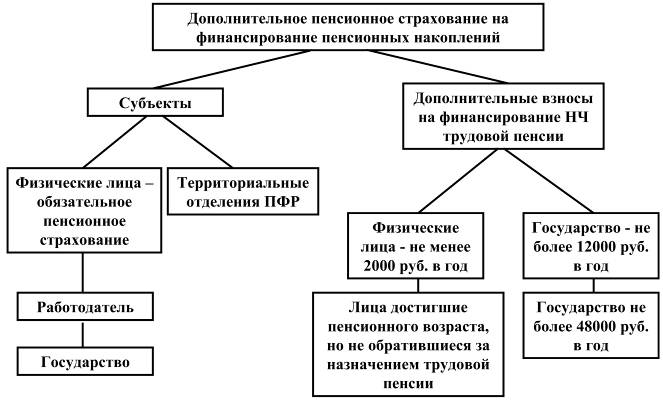 2. Реализация права на дополнительное пенсионное страхованиеРеализовать право на НЧ трудовой пенсии с учетом дополнительных взносов можно будет с 1 января 2009 года.Дополнительное пенсионное страхование осуществляется на основании заявления застрахованного лица, которое может подаваться в территориальный орган ПФР лично гражданином по месту жительства или через работодателя. Заявление также может быть подано иным способом, при этом установление личности и проверка подлинности подписи гражданина осуществляются в соответствии с п.4 ст.32 Федерального закона от 24.07.2002 г. № 111-ФЗ «Об инвестировании средств для финансирования накопительной части трудовой пенсии в Российской Федерации».В заявлении должны быть указаны фамилия, имя, отчество, страховой номер индивидуального лицевого счета, место жительства. Форма заявления и инструкция по его заполнению утверждены ПФР.Работодатель обязан в течение трех рабочих дней передать полученные заявления в территориальный орган ПФР по месту своей регистрации в качестве страхователя. Если среднесписочная численность работников превышает 100 человек, то работодатели представляют полученные заявления в территориальный орган ПФР в электронной форме, который должен рассмотреть их не позднее 10 рабочих дней и известить гражданина о принятом решении.При отсутствии у гражданина индивидуального лицевого счета одновременно с подачей заявления представляются сведения, необходимые для регистрации в качестве застрахованного лица. Персональные данные застрахованных лиц, связанные с уплатой дополнительных страховых взносов на накопительную часть трудовой пенсии, взносов работодателя и взносов на софинансирование формирования пенсионных накоплений, являются государственным информационным ресурсом, а ПФР выполняет функции его оператора.3. Финансирование дополнительных пенсионных накопленийЗастрахованный гражданин самостоятельно определяет размер дополнительного страхового взноса на НЧ трудовой пенсии. В заявлении об уплате дополнительных взносов, подаваемом работодателю, должен быть указан их размер в твердой сумме или в процентах. Застрахованный гражданин имеет право в любое время изменить их размер.В случае увольнения работника или прекращения гражданско-правового договора о выполнении работ или оказания услуг перечисление взносов прекращается автоматически.Дополнительные страховые взносы на НЧ трудовой пенсии включаются в состав пенсионных накоплений застрахованного лица.При самостоятельной уплате дополнительных страховых взносов застрахованное лицо не позднее 20 дней со дня окончания квартала должно представлять в территориальный орган ПФР копии платежных документов с отметками кредитной организации. Исчисление дополнительных страховых взносов на НЧ трудовой пенсии производится работодателем ежемесячно отдельно в отношении каждого застрахованного лица. Изменение размеров взносов, прекращение либо возобновление их уплаты производится по заявлению застрахованного лица с 1-го числа месяца, следующего за месяцем подачи заявления.Работодатель имеет право производить уплату взносов на НЧ трудовой пенсии сверх дополнительных взносов работника. Соответствующее положение может включаться в коллективный или трудовой договор. Размер взносов работодателя рассчитывается ежемесячно в отношении каждого работника, в пользу которого они уплачиваются.Дополнительные страховые взносы на НЧ трудовой пенсии и взносы работодателя перечисляются в бюджет ПФР в порядке и сроки, которые установлены Федеральным законом от 15.12.2007 г. № 167-ФЗ «Об обязательном пенсионном страховании в Российской Федерации». Дополнительные страховые взносы на НЧ трудовой пенсии и взносы работодателя зачисляются на отдельные банковские счета ПФР.Одновременно с перечислением дополнительных страховых взносов на НЧ трудовой пенсии работодатель формирует реестр застрахованных лиц (работников), в котором должны содержаться следующие сведения:- общая сумма перечисляемых средств, в том числе дополнительные страховые взносы работника и работодателя;- номер платежного поручения и дата его исполнения;- фамилия, имя, отчество и страховой номер ИЛС работника;- сумма дополнительных страховых взносов на НЧ трудовой пенсии работника;- сумма взносов работодателя, уплачиваемых в пользу работника.Указанные сведения должны быть заверены кредитной организацией, через которую осуществлялось перечисление дополнительных страховых взносов на НЧ трудовой пенсии.Реестры застрахованных лиц представляются работодателем в территориальный орган ПФР не позднее 20 дней со дня окончания квартала, в течение которого производились перечисления. Форма реестра и порядок его представления утверждены ПФР.Работодатель обязан информировать работника о произведенных в его пользу перечислениях.Поступившие в ПФР суммы страховых взносов до их отражения в специальной части ИЛС застрахованного лица инвестируются в соответствии с Федеральным законом от 24.07.2002 г. № 111-ФЗ «Об инвестировании средств для финансирования накопительной части трудовой пенсии в Российской Федерации».Суммы страховых взносов, отраженные в специальной части ИЛС, передаются управляющим компаниям и негосударственным пенсионным фондам для инвестирования не позднее трех месяцев со дня получения территориальным органом ПФР реестров застрахованных лиц либо копий платежных документов за истекший квартал.Застрахованные лица вправе выбрать инвестиционный портфель (управляющую компанию) либо перевести средства пенсионных накоплений в негосударственный пенсионный фонд в соответствии с Федеральными законами от 24.07.2002 г. № 111-ФЗ «Об инвестировании средств для финансирования накопительной части трудовой пенсии в Российской Федерации» и 07.05.1998 г. № 75-ФЗ «О негосударственных пенсионных фондах». Мужчины 1953-1966 года рождения и женщины 1957-1966 года рождения, в пользу которых страховые взносы на НЧ трудовой пенсии уплачивались с 2002 по 2004 год, также имеют право выбрать инвестиционного портфеля (управляющей компании) либо перевести средства пенсионных накоплений в негосударственный пенсионный фонд (НПФ).ПФР производит перевод средств пенсионных накоплений в негосударственный пенсионный фонд или управляющей компании не позднее трех месяцев со дня получения заявления застрахованного лица.4.Государственная поддержка формирования пенсионных накопленийПраво на получение государственной поддержки формирования пенсионных накоплений имеют застрахованные лица, вступившие в правоотношения по уплате дополнительных страховых взносов на НЧ трудовой пенсии в период с 1 октября 2008 года до 1 октября 2013 года.Право на получение государственной поддержки приобретают застрахованные лица, которые уплатили в предыдущем календарном году дополнительные страховые взносы на НЧ трудовой пенсии в сумме не менее 2000 руб.Размер взноса на софинансирование пенсионных накоплений определяется исходя из суммы дополнительных страховых взносов, уплаченной застрахованным лицом за истекший календарный год, но не может превышать 12000 руб. в год. Если застрахованное лицо достигло пенсионного возраста, но не обратилось за назначением ни одной из частей трудовой пенсии, то размер государственной поддержки определяется исходя из суммы дополнительных страховых взносов, внесенной застрахованным лицом за истекший календарный год и увеличенной в четыре раза, но не может превышать 48000 руб. в год.Размер взноса на софинансирование пенсионных накоплений рассчитывается ПФР в отношении каждого застрахованного лица на основании данных индивидуального персонифицированного учета. Взносы на софинансирование включаются в состав пенсионных накоплений застрахованных лиц.До 20 апреля года, следующего за годом уплаты дополнительных страховых взносов на НЧ трудовой пенсии, ПФР направляет заявку о переводе из федерального бюджета необходимой суммы. Указанный перевод должен быть произведен в течение 10 дней со дня получения заявки.Средства федерального бюджета, поступившие в бюджет ПФР, передаются управляющим компаниям и негосударственным пенсионным фондам не позднее 15 мая года их получения. Государственная поддержка осуществляется в течение 10 лет с года, следующего за годом начала уплаты застрахованными лицами дополнительных страховых взносов на НЧ трудовой пенсии.Контрольные вопросы1. Что такое государственная поддержка формирования пенсионных накоплений?2. В течение какого периода оказывается государственная поддержка?3. Каковы размеры государственной поддержки?4. За счет каких средств осуществляется государственная поддержка формирования пенсионных накоплений?Нормативные актыФедеральный закон от 30.04.2008 г. № 56-ФЗ «О дополнительных страховых взносах на накопительную часть трудовой пенсии и государственной поддержке формирования пенсионных накоплений»Федеральный закон от 24.07.2002 г. № 111-ФЗ «Об инвестировании средств для финансирования накопительной части трудовой пенсии в Российской Федерации».Федеральный закон от 10.01.2002 г. № 1-ФЗ «Об электронной цифровой подписи»Федеральный закон от 01.04.1996 г. № 27-ФЗ «Об индивидуальном (персонифицированном) учете в системе обязательного пенсионного страхования» Федеральный закон от 15.12.2007 г. № 167-ФЗ «Об обязательном пенсионном страховании в Российской Федерации»Федеральный закон от 07.05.1998 г. № 75-ФЗ «О негосударственных пенсионных фондах»12. ПЕНСИИ ПО ГОСУДАРСТВЕННОМУ ПЕНСИОННОМУ ОБЕСПЕЧЕНИЮПлан занятия1. Общая характеристика пенсий.2. Пенсии федеральным государственным служащим3. Пенсии военнослужащим.4. Пенсии участникам Великой Отечественной войны.5. Пенсии лицам, пострадавшим в результате радиационных или техногенных катастроф.6. Социальные пенсии.7. Назначение и перерасчет пенсий.1.Общая характеристика пенсийДанная тема посвящена пенсиям, установленным Федеральным законом от 15.12.2001 г. № 166-ФЗ «О государственном пенсионном обеспечении в Российской Федерации» (Приложение. Рис.35.). В отличие от трудовых пенсий, финансируемых за счет ЕСН и страховых взносов, они выплачиваются из средств федерального бюджета.Рисунок 35. Государственное пенсионное обеспечение в Российской Федерации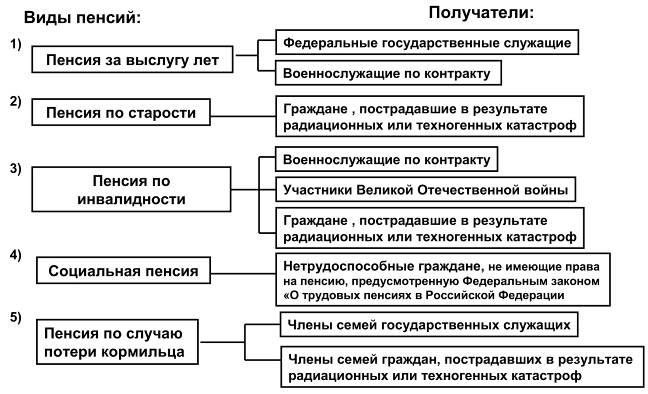 Пенсия по государственному пенсионному обеспечению – это ежемесячная денежная выплата, которая выполняет следующие Задачи:- компенсация заработка (дохода), утраченного в связи с прекращением государственной службы при достижении установленной законом выслуги при выходе на трудовую пенсию по старости (инвалидности);- компенсация вреда, нанесенного здоровью граждан при прохождении военной службы, в результате радиационных или техногенных катастроф, в случае наступления инвалидности или потери кормильца, при достижении установленного законом возраста; - предоставление средств существования нетрудоспособным гражданам. Из приведенного определения следует, что данным термином обозначаются очень разные по своему целевому назначению пенсионные выплаты. Единственным общим признаком является источник финансирования – федеральный бюджет.Видами пенсий по государственному пенсионному обеспечению являются пенсии за выслугу лет, по старости, по инвалидности, а также социальная пенсия.Право на перечисленные виды пенсий имеют:- федеральные государственные служащие;- военнослужащие;- участники Великой Отечественной войны и граждане, награжденные знаком «Жителю блокадного Ленинграда»;- лица, пострадавшие в результате радиационных или техногенных катастроф;- нетрудоспособные лица.Право на пенсию по случаю потери кормильца имеют члены их семей. На тех же основаниях, что и граждане РФ, право на пенсии по государственному пенсионному обеспечению предоставляется иностранным гражданам и лицам без гражданства, постоянно проживающим на территории РФ.Закон устанавливает категории лиц, которым могут выплачиваться две пенсии (ст.3):- гражданам, ставшим инвалидами вследствие военной травмы, – пенсия по инвалидности и трудовая пенсия по старости;- участникам Великой Отечественной войны – пенсия по инвалидности и трудовая пенсия по старости;- родителям военнослужащих по призыву, погибших (умерших) в период прохождения военной службы или умерших вследствие военной травмы после увольнения с военной службы (за исключением случаев, когда смерть военнослужащих наступила в результате их противоправных действий – пенсия по случаю потери кормильца и трудовая пенсия по старости (инвалидности) или пенсия по случаю потери кормильца и социальная пенсия;- вдовам военнослужащих, погибших в период прохождения военной службы по призыву вследствие военной травмы, не вступившим в новый брак, – пенсия по случаю потери кормильца, и трудовая пенсия по старости (инвалидности) или пенсия по случаю потери кормильца, и социальная пенсия;- нетрудоспособным членам семей граждан, подвергшихся воздействию радиации вследствие катастрофы на Чернобыльской АЭС, – пенсия по случаю потери кормильца и трудовая пенсия по старости (инвалидности) или пенсия по случаю потери кормильца и социальная пенсия;- гражданам, награжденным знаком «Жителю блокадного Ленинграда», – пенсия по инвалидности и трудовая пенсия по старости.Пенсии, предусмотренные ФЗ от 15.12.2001 г., устанавливаются и выплачиваются независимо от получения накопительной части трудовой пенсии.Лицам, проживающим в районах Крайнего Севера и приравненных к ним местностях, в районах с тяжелыми климатическими условиями, размеры указанных пенсий увеличиваются на величину районного коэффициента. В случае выезда из этих районов производится перерасчет. Если размер ранее назначенной пенсии (сумма двух пенсий) превышает размер пенсии, полагающийся по нормам ФЗ от 15.12.2001г., то пенсия, выплачивается в прежнем размере.Студенты должны хорошо изучить данный закон и знать, каких групп населения он касается, и на какие виды пенсий они имеют право. Важно запомнить, что именно в Федеральном законе от 15.12.2001 г. перечислены возможные случаи выплаты двух пенсий – государственной и трудовой.2. Пенсии федеральным государственным служащимФедеральные государственные служащие имеют право на пенсию за выслугу лет при наличии стажа государственной службы не менее 15 лет. Дополнительным условием является увольнение с федеральной государственной службы по причинам, установленным в ст.7 ФЗ от 15.12.2001 г. К ним относятся:1) ликвидация федеральных органов государственной власти, иных государственных органов или сокращение штатов федеральных государственных служащих в федеральных органах государственной власти, их аппаратах, иных государственных органах;2) увольнение с должностей, утверждаемых в установленном законодательством порядке для непосредственного обеспечения исполнения полномочий лиц, замещающих государственные должности Российской Федерации, в связи с прекращением этими лицами своих полномочий;3) достижение предельного возраста, установленного федеральным законом для замещения должности федеральной государственной службы;4) обнаружившееся несоответствие замещаемой должности федеральной государственной службы по состоянию здоровья, препятствующему продолжению государственной службы;5) увольнение по собственному желанию в связи с выходом на государственную пенсию.Граждане, уволенные с федеральной государственной службы по указанным выше причинам, за исключением ликвидации федерального органа государственной власти или сокращения штатов, имеют право на пенсию за выслугу лет, если они замещали должности федеральной государственной службы не менее 12 месяцев непосредственно перед увольнением.Пенсия за выслугу лет назначается и выплачивается одновременно с трудовой пенсии по старости (инвалидности). Выплата пенсии прекращается в период нахождения на государственной службе, дающей право на эту пенсию.Для назначения пенсии за выслугу лет в стаж государственной службы включаются периоды службы (работы) в должностях федеральной государственной службы, государственных должностях федеральных государственных служащих и других должностях, определяемых Президентом РФ.Перечень должностей, периоды службы (работы) в которых включаются в стаж государственной службы для назначения пенсии за выслугу лет, утвержден Указом Президента РФ от 17.12.2002 г. № 1413.Если для назначения указанной пенсии требуется трудовой стаж, то в него включаются периоды работы и другой общественно полезной деятельности, засчитываемые в страховой стаж, необходимый для приобретения права на трудовую пенсию по ФЗ от 17.12.2001 г. «О трудовых пенсиях в Российской Федерации».При наличии стажа государственной службы не менее 15 лет пенсия за выслугу лет назначается в размере 45% среднемесячного заработка федерального государственного служащего за вычетом БЧ и СЧ трудовой пенсии по старости (инвалидности), установленной в соответствии с Федеральным законом «О трудовых пенсиях в Российской Федерации». За каждый год стажа государственной службы сверх 15 лет пенсия за выслугу лет увеличивается на 3% среднемесячного заработка. Но общая сумма пенсии за выслугу лет и указанных частей пенсии по старости (инвалидности) не может превышать 75% среднемесячного заработка федерального государственного служащего.Размер пенсии за выслугу лет исчисляется из среднемесячного заработка за последние 12 месяцев федеральной государственной службы, предшествующих ее прекращению либо достижению возраста, дающего право на трудовую пенсию по старости. При этом размер среднемесячного заработка не может превышать 2,3 должностного оклада (0,8 денежного вознаграждения) по должности федеральной государственной службы.Условия предоставления права на пенсию за выслугу лет государственным служащим субъектов РФ и муниципальным служащим определяются законами и иными нормативными правовыми актами субъектов РФ и актами органов местного самоуправления.3. Пенсии военнослужащим и членам их семейПрежде всего, следует отметить, что пенсионное обеспечение военнослужащих осуществляется на основании двух законов в зависимости от вида военной службы. Военнослужащим по контракту пенсии назначаются по Закону РФ от 12.02.1993 г. «О пенсионном обеспечении лиц, проходивших военную службу, службу в органах внутренних дел, Государственной противопожарной службе, учреждениях и органах уголовно-исполнительной системы, и их семей», а военнослужащим по призыву – по ФЗ от 15.12.2001 г. Во втором случае речь идет только о пенсиях по инвалидности и по случаю потери кормильца, которые и рассматриваются в данной теме.Пенсия по инвалидности назначается военнослужащим, ставшим инвалидами:- в период прохождения военной службы по призыву в качестве солдат, матросов, сержантов и старшин;- не позднее трех месяцев после увольнения с военной службы;- по истечении трех месяцев после увольнения с военной службы, но вследствие ранения, контузии, увечья или заболевания, которые получены в период прохождения военной службы.В случае смерти военнослужащего нетрудоспособным членам семьи, состоявшим на его иждивении, назначается пенсия по случаю потери кормильца. Нетрудоспособными иждивенцами признаются:1) дети, братья, сестры и внуки погибшего (умершего) военнослужащего, не достигшие возраста 18 лет (учащиеся до 23 лет), или старше этого возраста, если они стали инвалидами до достижения 18 лет. Братья, сестры и внуки признаются нетрудоспособными членами семьи при условии, что они не имеют трудоспособных родителей;2) один из родителей, супруг, дедушка или бабушка, брат или сестра независимо от возраста и трудоспособности, если они заняты уходом за детьми, братьями или сестрами умершего кормильца, не достигшими возраста 14 лет, и не работают;3) отец, мать и супруг, если они достигли возраста 60 (муж.) и 55 (жен.) лет либо являются инвалидами;4) родители военнослужащих, погибших в период прохождения военной службы по призыву или умерших после увольнения с военной службы вследствие военной травмы, если они достигли возраста 55 (муж.) и 50 (жен.) лет;5) дедушка и бабушка, если они достигли возраста 60 (муж.) и 55 (жен.) лет (соответственно мужчины и женщины) либо являются инвалидами, при отсутствии лиц, которые в соответствии с законодательством обязаны их содержать.Если инвалидность или смерть кормильца наступили вследствие совершения им преступления, то нетрудоспособным иждивенцам назначается социальная пенсия.Размер пенсии по инвалидности зависит от причины инвалидности. При наступлении инвалидности вследствие военной травмы:- инвалидам, имеющим ограничение способности к трудовой деятельности III степени, – 300% размера БЧ трудовой пенсии по старости, предусмотренной ФЗ 17.12.2001г.;- инвалидам, имеющим ограничение способности к трудовой деятельности II степени, – 250% размера БЧ трудовой пенсии по старости;- инвалидам, имеющим ограничение способности к трудовой деятельности I степени, – 175% размера БЧ трудовой пенсии по старости.Инвалидностью вследствие военной травмы считается инвалидность, наступившая вследствие ранения, контузии, увечья или заболевания, полученных при защите Родины, в том числе в связи с пребыванием на фронте, прохождением военной службы на территориях других государств, где велись боевые действия, или при исполнении иных обязанностей военной службы.При наступлении инвалидности вследствие заболевания, полученного в период военной службы:- инвалидам III степени, – 250% БЧ трудовой пенсии по старости;- инвалидам II степени, – 200% БЧ трудовой пенсии по старости; - инвалидам I степени, – 150% БЧ трудовой пенсии по старости.Инвалидностью вследствие заболевания, полученного в период военной службы, считается инвалидность, наступившая вследствие увечья, полученного в результате несчастного случая, не связанного с исполнением обязанностей военной службы (служебных обязанностей), либо заболевания, не связанного с исполнением обязанностей военной службы. Инвалидам III и II степени, на иждивении которых находятся нетрудоспособные члены семьи, размер пенсии по инвалидности определяется исходя из БЧ трудовой пенсии по старости с учетом иждивенцев.Размеры пенсий по случаю потери кормильца также зависят от причины смерти кормильца. Если причиной смерти является военная травма, то на каждого нетрудоспособного иждивенца назначается 200% БЧ трудовой пенсии по старости. Если смерть наступила вследствие заболевания, полученного в период военной службы, то на каждого нетрудоспособного иждивенца выплачивается 150% БЧ трудовой пенсии по старости. 4. Пенсии участникам Великой Отечественной войны и граждан, награжденных знаком «Жителю блокадного Ленинграда»Право на государственную пенсию имеют участники Великой Отечественной войны и граждане, награжденные знаком «Жителю блокадного Ленинграда», являющиеся инвалидами с ограничением способности к трудовой деятельности III, II и I степени независимо от причины инвалидности. Если инвалидность наступила в результате совершения преступления или умышленного причинения вреда своему здоровью, то назначается социальная пенсия.Участникам Великой Отечественной войны государственная пенсия по инвалидности исчисляется в следующих размерах:- инвалидам III степени, – 250% БЧ трудовой пенсии по старости; - инвалидам II степени, – 200% БЧ трудовой пенсии по старости;- инвалидам I степени, – 150% БЧ трудовой пенсии по старости. Для граждан, награжденных знаком «Жителю блокадного Ленинграда», размер государственной пенсии по инвалидности составляет:- при ограничении способности к трудовой деятельности III степени, – 200% размера БЧ трудовой пенсии по старости; - при ограничении способности к трудовой деятельности II степени, – 150% БЧ трудовой пенсии по старости;- при ограничении способности к трудовой деятельности I степени, – 100% БЧ трудовой пенсии по старости. Инвалидам, имеющим ограничение способности к трудовой деятельности III и II степени, на иждивении которых находятся нетрудоспособные члены семьи, размер государственной пенсии по инвалидности определяется исходя из БЧ трудовой пенсии по старости с учетом количества иждивенцев.Государственные пенсии выплачиваются участникам Великой Отечественной войны и гражданам, награжденным знаком «Жителю блокадного Ленинграда» в полном размере независимо от выполнения оплачиваемой работы.5. Пенсии лицам, пострадавшим в результате радиационных или техногенных катастрофПраво на пенсии имеют следующие лица:1) получившие или перенесшие лучевую болезнь и другие заболевания, связанные с радиационным воздействием вследствие катастрофы на Чернобыльской АЭС или работами по ликвидации последствий указанной катастрофы и нетрудоспособные члены их семей;2) ставшие инвалидами вследствие катастрофы на ЧАЭС и нетрудоспособные члены их семей; 3) принимавшие участие в ликвидации последствий катастрофы на ЧАЭС в зоне отчуждения и нетрудоспособные члены их семей;4) занятые на эксплуатации ЧАЭС и работах в зоне отчуждения;5) эвакуированные из зоны отчуждения и переселенные (переселяемые) из зоны отселения;6) проживающие в зоне проживания с правом на отселение;7) проживающие в зоне проживания с льготным социально-экономическим статусом;8) проживающие в зоне отселения до их переселения в другие районы;9) занятые на работах в зоне отселения (не проживающие в этой зоне);10) выехавшие в добровольном порядке на новое место жительства из зоны проживания с правом на отселение;11) пострадавшие в результате других радиационных или техногенных катастроф и нетрудоспособные члены их семей.К нетрудоспособным членам семьи указанных выше лиц относятся:- нетрудоспособные родители независимо от нахождения на иждивении погибшего (умершего) кормильца;- дети до 18 лет (учащиеся до 25 лет);- супруг, занятый уходом за детьми погибшего (умершего) кормильца до 14 лет, независимо от  работы;- супруг по достижении 50 лет (жен.) и 55 лет (муж.) независимо от факта нахождения на иждивении и независимо от времени, прошедшего со дня гибели (смерти) кормильца, или до наступления инвалидности.- дедушка и бабушка умершего кормильца, если они достигли возраста 60 (муж.) и 55 лет (жен.) либо являются инвалидами, при отсутствии лиц, обязанных их содержать.Пенсия по старости назначается лицам, указанным в пунктах 1 и 4 по достижении 55 лет (муж.) и 50 лет (жен.), а лицам, указанным в пункте 2 – по достижении возраста 50 лет (муж.) и 45 лет (жен.) при наличии трудового стажа не менее пяти лет.Лицам, указанным в пунктах 3, 5 – 10, пенсия по старости назначается при наличии трудового стажа не менее пяти лет с уменьшением общеустановленного пенсионного возраста в зависимости от факта и продолжительности проживания или работы в соответствующей зоне радиоактивного загрязнения. Государственная пенсия по инвалидности назначается лицам, указанным в пункте 2 в случае установления инвалидности III, II и I степени независимо от продолжительности трудового стажа. Вместо государственной пенсии по инвалидности указанные граждане могут получать пенсию по старости. Нетрудоспособным иждивенцам лиц, указанных в пунктах 1, 2 и 3, пенсия по случаю потери кормильца назначается независимо от продолжительности трудового стажа умершего кормильца.Зоны радиоактивного загрязнения, а также категории граждан, пострадавших в результате катастрофы на Чернобыльской АЭС, определяются в порядке, предусмотренном Законом РФ от 15.05.1991 г. «О социальной защите граждан, подвергшихся воздействию радиации вследствие катастрофы на Чернобыльской АЭС».Пенсия по старости назначается в следующих размерах:- лицам, получившим или перенесшим лучевую болезнь и другие заболевания, связанные с радиационным воздействием вследствие катастрофы на Чернобыльской АЭС, принимавшим участие в ликвидации ее последствий в зоне отчуждения, а также лицам, ставшим инвалидами в результате других радиационных или техногенных катастроф, – 250% БЧ трудовой пенсии по старости; - лицам, проживающим или работающим в зонах радиоактивного загрязнения, – 200% БЧ трудовой пенсии по старости. При наличии нетрудоспособных членов семьи основой для расчетов служит размер БЧ, установленный с учетом иждивенцев. Размер государственной пенсии по инвалидности составляет 250% БЧ трудовой пенсии по инвалидности с учетом степени ограничения способности к трудовой деятельности и количества иждивенцев.Государственная пенсия по случаю потери кормильца членам семей граждан, пострадавших в результате радиационных или техногенных катастроф, назначается в размере 250% БЧ трудовой пенсии по случаю потери кормильца. Размеры пенсии по инвалидности независимо от степени ограничения способности к трудовой деятельности и пенсии по случаю потери кормильца на каждого члена семьи не могут быть менее 660 рублей в месяц.Условия назначения пенсий гражданам, пострадавшим в результате других радиационных или техногенных катастроф, а также членам их семей устанавливаются Правительством Российской Федерации.6. Социальные пенсииСоциальная пенсия предоставляется лицам, не имеющим права на иные виды пенсий. К их числу относятся:- инвалиды с ограничением способности к трудовой деятельности III, II и I степени, в том числе инвалиды с детства;- дети-инвалиды;- дети в возрасте до 18 лет (учащиеся до 23 лет), потерявшие одного или обоих родителей, и дети умершей одинокой матери;- граждане из числа малочисленных народов Севера, достигшие возраста 55лет (муж.) и 50 лет (жен.); - граждане, достигшие возраста 65 лет (муж.) и 60 лет (жен.). Мужчинам, достигшим 65 лет, женщинам – 60 лет, социальная пенсия не выплачивается в период выполнения оплачиваемой работы.Социальная пенсия назначается в следующих размерах:- лицам из числа малочисленных народов Севера; достигшим возраста 65 лет (муж.) и 60 лет (жен.); инвалидам II степени (за исключением инвалидов с детства); детям в возрасте до 18 лет (учащимся до 23 лет), потерявшим одного из родителей, – 100% процентов размера БЧ трудовой пенсии по старости, но не менее 470 руб.; - инвалидам с детства с ограничением способности к трудовой деятельности III и II степени; инвалидам III степени; детям-инвалидам; детям в возрасте до 18 лет (учащимся до 23 лет), потерявшим обоих родителей; детям умершей одинокой матери – 100% БЧ трудовой пенсии по инвалидности;- инвалидам с ограничением способности к трудовой деятельности I степени – 85% БЧ трудовой пенсии по старости. 7. Назначение и перерасчет пенсийНазначение пенсии, перерасчет ее размера и перевод с одного вида пенсии на другой производятся по личному заявлению. По общему правилу пенсия назначается с 1-го числа месяца, в котором гражданин обратился за ней, но не ранее чем со дня возникновения права на нее.Перерасчет пенсии может производиться в связи с изменением обстоятельств, определяющих право на них и их размеры (например, степени ограничения способности к трудовой деятельности, причины инвалидности, количества нетрудоспособных членов семьи) или в связи с их индексацией. Перерасчет размера пенсии производится с 1-го числа месяца, следующего за месяцем, в котором гражданин подал соответствующее заявление со всеми необходимыми документами.При пересмотре степени или причины инвалидности, влекущем увеличение размера пенсии, выплата в новом размере производится со дня пересмотра. Если возникли обстоятельства, приводящие к уменьшению размера пенсии, то выплата в новом размере производится с 1-го числа месяца, следующего за месяцем, в котором наступили эти обстоятельства.Срок, на который назначается пенсия, зависит от вида пенсии. Пенсия за выслугу лет и пенсия по старости назначаются пожизненно. Пенсия по инвалидности назначается на срок установления инвалидности. Пенсия по случаю потери кормильца назначается на весь период, в течение которого член семьи умершего считается нетрудоспособным.Пенсия назначается и выплачивается по месту жительства или по месту пребывания пенсионера. При назначении пенсии по государственному пенсионному обеспечению применяется тот же перечень документов, что и для трудовых пенсий. Этот Перечень утвержден совместным постановлением Минтруда и ПФР от 27.02.2002 г.Орган, осуществляющий пенсионное обеспечение, вправе проверять обоснованность выдачи представленных документов.Пенсии индексируются в следующем порядке:- пенсии федеральных государственных служащих – при централизованном повышении их денежного содержания (денежного вознаграждения) в порядке, установленном Правительством РФ;- пенсии военнослужащих, проходивших военную службу по призыву, участников Великой Отечественной войны, граждан, награжденных знаком «Жителю блокадного Ленинграда», лиц, пострадавших в результате радиационных или техногенных катастроф, а также членов их семей, нетрудоспособных граждан – в порядке, установленном для индексации БЧ трудовых пенсий в соответствии с ФЗ от 17.12.2001 г. № 173 «О трудовых пенсиях в Российской Федерации».Государственные пенсии по инвалидности военнослужащим, проходившим военную службу по призыву в качестве солдат, матросов, сержантов и старшин, и государственные пенсии по случаю потери кормильца нетрудоспособным членам их семей выплачиваются в полном размере независимо от выполнения оплачиваемой работы.Контрольные вопросы1. Кто имеет право на пенсию по государственному пенсионному обеспечению?2. Какие виды пенсий предоставляются по государственному пенсионному обеспечению?3. Какими нормативными актами регулируется назначение пенсий по государственному пенсионному обеспечению?4. Из каких источников финансируются пенсии по государственному пенсионному обеспечению?5. Кто имеет право на одновременное получение трудовой пенсии и пенсии по государственному пенсионному обеспечению?6. Что такое выслуга лет?7. Какие условия определяют право на пенсию за выслугу лет федеральных государственных служащих?8. Как исчисляется пенсия за выслугу лет федеральных государственных служащих?9. На какие виды пенсий имеют право военнослужащие по призыву и члены их семей? В каком размере назначаются эти пенсии?10. На какие виды пенсий имеют право участники Великой Отечественной войны и граждане, награжденные знаком «Жителю блокадного Ленинграда»? Каковы их размеры?11. На какие виды пенсий имеют право лица, пострадавшие в результате радиационных и техногенных катастроф? Каковы их размеры?12. Кому и в каком размере назначаются социальные пенсии?13. В каких случаях производится перерасчет и индексация пенсий по государственному пенсионному обеспечению?ЛитератураАракчеев В.С. Пенсионное право России. СПб.: Изд-во «Юридический центр Пресс», 2003. С.222-259.Васильева Ю.В. Пенсионное право Российской Федерации. Пермь: Перм.ун-т, 2006. С.257-337.Гусов К.Н. (отв.ред). Право социального обеспечения России. Учебник. М: ООО «Издательство Проспект». 2007. С.263-267, 268-277, 292-299, 307-315. Захаров М.Л., Тучкова Э. г. Право социального обеспечения России. Учебник. М: Волтерс Клувер, 2004. С.296-301, 351-373.Захаров М.Л., Савостьянова В.Б., Тучкова Э. г. Комментарий к новому пенсионному законодательству. М: ООО «ТК Велби», 2003. С.255-331.Зурабов М.Ю. (общ.ред.). Комментарий к пенсионному законодательству Российской Федерации. М: Норма, 2007. С.31-178.Сидоренко Е.Н. (ред.). Комментарий к пенсионному законодательству Российской Федерации. М: ООО «Юрайт-Издат», 2003. С.163-254.Филиппова М.В. (ред.). Право социального обеспечения. Учебник. М: Юристъ, 2006. С.291-313.Фомина С.В. Правовое регулирование пенсионного обеспечения федеральных государственных служащих.//«Современное право», 2002, №8.Нормативные актыСм. Нормативные акты к главам 7, 8, 9.Федеральный закон от 15.12.2001 г. № 166-ФЗ «О государственном пенсионном обеспечении в Российской Федерации»Федеральный закон от 17.12.2001 г. № 173-ФЗ «О трудовых пенсиях в Российской Федерации»Закон РФ от 15.05.1991 г. № 1244-1 «О социальной защите граждан, подвергшихся воздействию радиации вследствие катастрофы на Чернобыльской АЭС»Федеральный закон от 10.01.2002 г. № 2-ФЗ «О социальных гарантиях гражданам, подвергшимся радиационному воздействию вследствие ядерных испытаний на Семипалатинском полигоне»Федеральный закон от 26.11.1998 г. № 175-ФЗ «О социальной защите граждан Российской Федерации, подвергшихся радиации вследствие аварии в 1957 году на производственном объединении «Маяк» и сбросов радиоактивных отходов в реку Теча»Постановление Верховного Совета РФ от 27.12.1991 г. № 2123-1 «О распространении действия Закона РСФСР «О социальной защите граждан, подвергшихся воздействию радиации вследствие катастрофы на Чернобыльской АЭС» на граждан из подразделений особого риска»Закон РФ от 12.02.1993 г. № 4468-1 «О пенсионном обеспечении лиц, проходивших военную службу, службу в органах внутренних дел, Государственной противопожарной службе, учреждениях и органах уголовно-исполнительной системы, и их семей»Указ Президента РФ от 17.12.2002 г. № 1413 «Об утверждении Перечня должностей, периоды службы (работы) в которых включаются в стаж государственной службы для назначения пенсии за выслугу лет федеральных государственных служащих» Указ Президента РФ от 01.08.2005 г. № 887 «О мерах по улучшению материального положения инвалидов вследствие военной травмы»Указ Президента РФ от 11.01.1995 г. № 32 «О государственных должностях Российской Федерации»Постановление Правительства РФ от 15.09.2003 г. № 570 «О порядке включения в стаж государственной службы для назначения пенсии за выслугу лет федеральных государственных служащих периодов службы (работы) в государственных должностях федеральной государственной службы, государственных должностях федеральных государственных служащих и других должностях, определяемых Президентом Российской Федерации»Постановление Правительства РФ от 28.04.2003 г. № 247 «Об организации назначения, перерасчета размера, выплаты и доставки пенсии за выслугу лет федеральных государственных служащих, ежемесячных доплат е пенсиях отдельным категориям граждан»Постановление Правительства РФ от 31.05.2005 г. № 346 «Об индексации пенсий федеральных государственных служащих»Постановление Правительства РФ от 27.04.1995 г. № 425 «Об утверждении Положения о порядке назначения и выплаты ежемесячного пожизненного содержания судьям Конституционного Суда Российской Федерации, пребывающим в отставке, и ежемесячном денежном содержании и порядке его выплаты членам умершего (погибшего) судьи, находившихся на его иждивении»Приказ Минздравсоцразвития РФ от 09.12.2004 г. № 312 «Об утверждении Порядка подсчета и подтверждения стажа государственной службы для назначения пенсии за выслугу лет федеральных государственных служащих и определения соответствия должностей, периоды службы (работы) в которых включаются в стаж государственной службы»Постановление Минтруда РФ № 16, Пенсионного Фонда РФ № 19па от 27.02.2002 г. «Об утверждении Перечня документов, необходимых для установления трудовой пенсии и пенсии по государственному пенсионному обеспечению в соответствии с федеральными законами «О трудовых пенсиях в Российской Федерации» и «О государственном пенсионном обеспечении в Российской Федерации»Постановление Минтруда РФ № 17, Пенсионного Фонда РФ № 19пб от 27.02.2002 г. «Об утверждении Правил обращения за пенсией, назначения пенсии и перерасчета размера пенсии, перехода с одной пенсии на другую в соответствии с федеральными законами «О трудовых пенсиях в Российской Федерации» и «О государственном пенсионном обеспечении в Российской Федерации»Постановление Пенсионного Фонда РФ № 15п, Минтруда РФ №18 от 16.02.2004 г. «Об утверждении Правил выплаты пенсии в соответствии с федеральными законами «О трудовых пенсиях в Российской Федерации» и «О государственном пенсионном обеспечении в Российской Федерации»Постановление Минтруда РФ от 24.06.1994 № 50 «Об утверждении порядка установления стажа работы при утрате документов в результате чрезвычайных ситуаций»Определение Конституционного Суда РФ от 11.07.2006 г. № 403-О по жалобам граждан О.С.Барышниковой, В.Н. Бокаревой и др.13. ПОСОБИЕ ПО БЕЗРАБОТИЦЕПлан занятия1. Условия признания граждан безработными.2. Сроки выплаты пособия.3. Размеры пособия по безработице.4. Назначение и выплата пособия.1. Условия признания граждан безработнымиПредоставление пособия по безработице регулируется: Законом РФ от 19.04.1991 г. № 1032-1 «О занятости населения в РФ», постановлением Правительства РФ от 22.04.1997 г. № 458 «Об утверждении Порядка регистрации безработных граждан» и другими нормативными актами.Безработными признаются трудоспособные граждане, которые не имеют работы и заработка, зарегистрированы в органах службы занятости в целях поиска подходящей работы, ищут работу и готовы приступить к ней. В соответствии со ст.25 ФЗ от 24.11.1995 г. № 181 «О социальной защите инвалидов» инвалид может быть признан безработным только при наличии трудовой рекомендации в соответствии с индивидуальной программой реабилитации. В соответствии со ст.5.42 КоАП РФ необоснованный отказ в регистрации инвалида в качестве безработного влечет наложение штрафа на должностных лиц в размере от двух тысяч до трех тысяч рублей.Пособие по безработице – это выплата, предоставляемая в течение установленного законом срока лицам, признанным безработными, в размере, пропорциональном утраченному заработку, или в твердой сумме.Решение о признании гражданина безработным принимается органами службы занятости по месту его жительства не позднее 11 дней со дня предъявления паспорта со всеми необходимыми документами (паспорт, трудовая книжка, диплом об образовании, справка о заработке за последние 3 месяца работы и др.)Не могут быть признаны безработными: - лица, не достигшие 16 лет; - пенсионеры, получающие трудовую пенсию по старости, в том числе досрочную, или пенсию за выслугу лет;- отказавшиеся в течение 10 дней со дня их регистрации в органах службы занятости в целях поиска подходящей работы от двух вариантов подходящей работы, включая работу временного характера, а впервые ищущие работу и не имеющие профессии – от двух вариантов получения профессиональной подготовки или от предложенной оплачиваемой работы, включая работу временного характера. Не может быть предлагаться одна и та же работа (профессиональная подготовка, переподготовка и повышение квалификации по одной и той же профессии, специальности).- не явившиеся без уважительных причин в течение 10 дней со дня их регистрации в целях поиска подходящей работы в органы службы занятости для предложения им подходящей работы, а также не явившиеся в срок, установленный органами службы занятости для регистрации в качестве безработных;- осужденные по решению суда к исправительным работам без лишения свободы, а также к наказанию в виде лишения свободы;- другие категории граждан.Граждане, которым отказано в признании их безработными, имеют право на повторное обращение в органы службы занятости через месяц.Подходящей считается работа, в том числе временного характера, которая соответствует уровню профессиональной подготовки гражданина, условиям последнего места работы (за исключением оплачиваемых общественных работ), состоянию здоровья, транспортной доступности рабочего места.Максимальная удаленность подходящей работы от места жительства безработного определяется органами службы занятости с учетом развития сети общественного транспорта в данной местности.Любая оплачиваемая работа, отвечающая требованиям трудового законодательства, считается подходящей для граждан:- впервые ищущих работу (ранее не работавших) и не имеющих профессии (специальности); - уволенных более одного раза в течение одного года, предшествовавшего началу безработицы, за нарушение трудовой дисциплины или другие виновные действия; - прекративших индивидуальную предпринимательскую деятельность в установленном законом порядке; - стремящихся возобновить трудовую деятельность после длительного (более одного года) перерыва, а также направленных органами службы занятости на обучение и отчисленных за виновные действия;- отказавшихся повысить (восстановить) квалификацию по имеющейся профессии (специальности), получить смежную профессию или пройти переподготовку после окончания первого периода выплаты пособия по безработице;- состоящих на учете в органах службы занятости более 18 месяцев, а также более трех лет не работавших;- обратившихся в органы службы занятости после окончания сезонных работ.Не может считаться подходящей работа, которая связана с переменой места жительства без согласия лица, ищущего работу, не отвечает правилам и нормам по охране труда и технике безопасности, состоянию здоровья, оплачивается ниже величины прожиточного минимума, установленного в субъекте РФ.Студентам следует знать, почему определенные категории граждан не могут быть признаны безработными. При изучении законодательства особенно внимательно они должны изучить нормы, устанавливающие, какая работа считается подходящей и какая не может быть признана подходящей, для кого любая работа является подходящей. Необходимо усвоить процедуру признания граждан безработными.2. Сроки выплаты пособияПособие по безработице назначается со дня признания лица безработным. Лицам, уволенным в связи с ликвидацией организации либо сокращением численности или штата работников, но не трудоустроенным в течение периода, когда за ними сохранялась средняя заработная плата с зачетом выходного пособия, пособие по безработице предоставляется после истечения указанного периода.Срок выплаты пособия по безработице не может превышать 12 месяцев в суммарном исчислении в течение 18 календарных месяцев. Для лиц, впервые ищущих работу; стремящихся возобновить трудовую деятельность после длительного перерыва; уволенных из организаций по собственному желанию; уволенных за нарушение трудовой дисциплины или другие виновные действия; уволенных из организаций по любым основаниям в течение 12 месяцев, предшествовавших началу безработицы, и работавших в этот период менее 26 календарных недель, а также для лиц, направленных органами службы занятости на обучение и отчисленных за виновные действия, каждый период выплаты пособия по безработице не может превышать 6 месяцев в суммарном исчислении в течение 12 календарных месяцев. Общий период выплаты пособия по безработице для этих лиц не может превышать 12 месяцев в суммарном исчислении в течение 18 календарных месяцев.Безработные, не трудоустроенные по истечении первого периода выплаты пособия по безработице, имеют право на повторное получение пособия по безработице. Общий период выплаты пособия по безработице не может превышать 24 календарных месяца в суммарном исчислении в течение 36 календарных месяцев.Пособие по безработице выплачивается ежемесячно при условии прохождения безработным перерегистрации в установленные органами службы занятости сроки, но не более двух раз в месяц.Лицам, не достигшим пенсионного возраста, но имеющим страховой стаж 25 лет (муж.) и 20 лет (жен.), а также специальный стаж, дающий им право на досрочное назначение трудовой пенсии по старости, продолжительность выплаты пособия по безработице увеличивается на две календарные недели за каждый год работы, превышающий необходимый страховой стаж. Общий период выплаты пособия по безработице не может превышать 24 календарных месяца в суммарном исчислении в течение 36 календарных месяцев.3. Размеры пособия по безработицеРазмеры пособий по безработице дифференцируются в зависимости от категории граждан, признанных безработными: - имеющие требуемый минимальный стаж работы до наступления безработице; - не имеющие необходимого стажа.Пособие исчисляется в процентном отношении от среднего заработка за последние три месяца работы, если обратившийся за ним гражданин имеет установленный законом стаж работы – не менее 26 календарных недель на условиях полного рабочего дня течение 12 месяцев, предшествовавших началу безработицы (Приложение. Рис.36.).Рисунок 36. Пособие по безработице 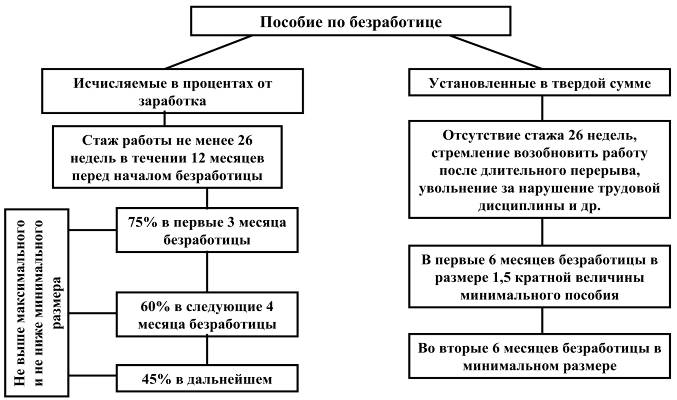 В первые 12 месяцев безработицы его размер составляет:- в первые три месяца – 75% среднемесячного заработка (денежного довольствия);- в следующие четыре месяца – 60%;- в дальнейшем – 45%, но во всех случаях не выше и не ниже установленной законом максимальной и минимальной суммы.В течение следующих 12 месяцев пособие выплачивается в минимальном размере. Пособие повышается на величину районного коэффициента.Минимальный и максимальный размер пособия по безработице определяется Правительством РФ ежегодно. В соответствии с Постановлением Правительства РФ от 23.03.2008 г. № 194 на 2008 год минимальную величину пособия по безработице в размере 781 рубля и максимальную величину пособия по безработице в размере 3124 рублей.Безработным (впервые ищущим работу; стремящимся возобновить трудовую деятельность после длительного перерыва; уволенным за нарушение трудовой дисциплины или другие виновные действия, и др.) пособие назначается в первом и во втором 6-месячном периоде безработицы  в размере минимальной величины пособия. Гражданам, уволенным из организаций по собственному желанию без уважительных причин и признанным в установленном порядке безработными, пособие по безработице начисляется в первом 6-месячном периоде выплаты – в размере полуторакратной минимальной величины пособия по безработице, увеличенной на размер районного коэффициента; во втором 6-месячном периоде выплаты – в размере минимальной величины пособия по безработице. Во всех случаях размер пособия увеличивается с учетом районного коэффициента.Гражданам, подвергшимся воздействию радиации вследствие Чернобыльской и других радиационных катастроф, к пособию по безработице выплачивается дополнительное пособие, размер которого зависит от зоны проживания.4. Приостановление и прекращение выплаты пособияВ определенных случаях органы службы занятости могут принять решение о приостановке выплаты пособия по безработице или снижении его размера. Студенты должны хорошо знать эти случаи.Выплата пособия по безработице может быть приостановлена на срок до трех месяцев в случаях:- отказа без уважительных причин от двух вариантов подходящей работы;- отказа по истечении трехмесячного периода безработицы от участия в оплачиваемых общественных работах или от направления на обучение;- явки безработного на перерегистрацию в состоянии опьянения;- увольнения с последнего места работы (службы) за нарушение трудовой дисциплины и другие виновные действия, а также отчисления гражданина, направленного на обучение органами службы занятости, с места обучения за виновные действия;- нарушения без уважительных причин условий и сроков перерегистрации; - самовольного прекращения гражданином обучения по направлению органов службы занятости.Период, в течение которого выплата пособия была приостановлена, включается в общий срок выплаты пособия, но не засчитывается в страховой стаж.Размер пособия по безработице может быть сокращен на 25 процентов на срок до одного месяца в случаях:- неявки без уважительных причин на переговоры о трудоустройстве с работодателем в течение трех дней со дня направления органами службы занятости;- отказа без уважительных причин явиться в органы службы занятости для получения направления на работу (учебу).Выплата пособия по безработице прекращается в случаях: - признания безработного занятым; - прохождения профессиональной подготовки, повышения квалификации или переподготовки по направлению службы занятости с выплатой стипендии; - переезда в другую местность; - получения пособия обманным путем; - назначения трудовой пенсии по старости или за выслугу лет;- осуждения к наказанию в виде лишения свободы и др.Пособие не выплачивается в периоды: - отпуска по беременности и родам; - выезда из постоянного места жительства в связи с обучением в вечерних и заочных учебных заведениях; - призыва на военные сборы. Указанные периоды не засчитываются в общий срок выплаты пособия и продлевают его.Органы государственной власти субъектов РФ и органы местного самоуправления могут устанавливать более продолжительные сроки выплаты пособий за счет средств соответствующих бюджетов.Контрольные вопросы1. Кто может быть признан безработным?2. Какие социальные гарантии предусмотрены для безработных?3. Что такое пособие по безработице?4. Как дифференцируются размеры пособий по безработице?5. Какие сроки выплаты пособия по безработице установлены законодательством?6. Какие категории граждан имеют право на дополнительное пособие к пособию по безработице?7. В каких случаях выплата пособия по безработице может быть прекращена, приостановлена или произведена в сокращенном размере?ЛитератураГусов К.Н. (отв.ред). Право социального обеспечения России. Учебник. М: Проспект. 2007. С.404-412.Захаров М.Л., Тучкова Э. г. Право социального обеспечения России. Учебник. М: Волтерс Клувер, 2004. С.404-410.Филиппова М.В. (ред.) Право социального обеспечения. Учебник. М: Юристъ, 2006. 326-341.Нормативные актыЗакон РФ от 19.04.1991 г. № 1032-1 «О занятости населения в Российской Федерации»Федеральный закон от 24.11.1995 г. № 181 «О социальной защите инвалидов»Постановление Правительства РФ от 22.04.1997 г. № 458 «Об утверждении Порядка регистрации безработных граждан»Постановление Правительства РФ от 14.07.1997 г. № 875 «Об утверждении Положения о порядке организации общественных работ»Постановление Правительства РФ от 23.03.2008 г. № 194 «О размерах минимальной и максимальной величин пособия по безработице на 2008 год»Постановление Минтруда РФ от 12.08.2003 № 62 «Об утверждении Порядка исчисления среднего заработка для определения размера пособия по безработице и стипендии, выплачиваемой гражданам в период профессиональной подготовки, переподготовки и повышения квалификации по направлению органов службы занятости» Определение Конституционного Суда РФ от 06.02.2003 N 105-О «Об отказе в принятии к рассмотрению жалобы гражданина Аванова Александра Яковлевича на нарушение его конституционных прав положением пункта 2 статьи 3 Закона РФ «О занятости населения в Российской Федерации»14. ПОСОБИЯ ПО ВРЕМЕННОЙ НЕТРУСПОСОБНОСТИПлан занятия1. Понятие и виды пособий по временной нетрудоспособности.2. Удостоверение временной нетрудоспособности.3. Назначение и выплата пособий.4. Исчисление пособий.1. Понятие и виды пособий по временной нетрудоспособностиОдним из важнейших видов социального обеспечения является пособие по временной нетрудоспособности. Его предоставление регулируется Федеральными законами: от 29.12.2006 г. № 255-ФЗ «Об обеспечении пособиями по временной нетрудоспособности, по беременности и родам граждан, подлежащих обязательному социальному страхованию», от 31.12.2002 г. № 190-ФЗ «Об обеспечении пособиями по обязательному социальному страхованию граждан, работающих в организациях и у индивидуальных предпринимателей, применяющих специальные налоговые режимы, и некоторых других категорий граждан» и другими нормативными правовыми актами.Право на пособие имеют лица, работающие по трудовому договору, государственные гражданские и муниципальные служащие, иные граждане, которые в период своей деятельности подлежат обязательному государственному социальному страхованию. Это означает, что за них уплачивается ЕСН, который перечисляется в Фонд социального страхования РФ (ФСС) в виде страхового взноса. Индивидуальные предприниматели, адвокаты и некоторые другие категории самозанятых лиц могут платить взносы в ФСС в добровольном порядке.Государственным гражданским служащим, а также безработным пособие по временной нетрудоспособности предоставляется из средств федерального бюджета, а муниципальным служащим – из средств бюджета МСУ.Лицам, осужденным к лишению свободы и привлеченным к оплачиваемому труду, выплата пособия производится в соответствии с Постановлением Правительства РФ от 15.10.2001 г. № 727.Пособие по временной нетрудоспособности предоставляется в случаях:- заболевания или травмы, в том числе в связи с операцией по искусственному прерыванию беременности или осуществлением экстракорпорального оплодотворения;- осуществления ухода за больным членом семьи;- карантина;- протезирования в стационарном специализированном учреждении;- долечивания в санаторно-курортных учреждениях, расположенных на территории РФ, непосредственно после стационарного лечения.Пособие по временной нетрудоспособности (Приложение. Рис.37.) – это выплата, предоставляемая застрахованным лицам в целях частичной компенсации утраченного трудового дохода в случаях, когда выполнение работы или иной деятельности невозможно в связи с краткосрочным ухудшением здоровья. Рисунок 37. Пособия по временной нетрудоспособности 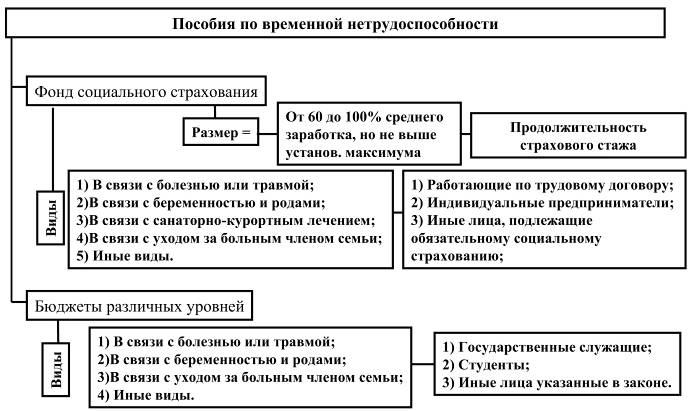 К числу фактов, порождающих возникновение правоотношений по поводу выплаты данного пособия, относится не только сам факт наступления временной нетрудоспособности, но и факт ее наступления в период работы. Выплата пособия производится и в случаях, когда временная нетрудоспособность или отпуск по беременности и родам наступили в течение 30 календарных дней после прекращения работы или иной трудовой деятельности, а также в период со дня заключения трудового договора до дня его аннулирования.Это правило распространяется и на лиц, уволенных с военной службы.2. Удостоверение временной нетрудоспособностиДокументом, необходимым для назначения пособия по временной нетрудоспособности является листок нетрудоспособности (для некоторых категорий – справка), оформленный в соответствии с Приказом Минздравсоцразвития РФ от 01.08.2007 г. № 514 «О порядке выдачи медицинскими организациями листков нетрудоспособности». В случае его утраты пособие может выплачиваться по дубликату.Больничный листок служит подтверждением временной нетрудоспособности для граждан РФ, иностранцев, лиц без гражданства, беженцев, работающих на территории РФ. Больничные листы выдаются также безработным; бывшим военнослужащим и гражданам, у которых нетрудоспособность наступила в течение 30 календарных дней после прекращения работы или иной трудовой деятельности, увольнения со службы. Право выписывать листки нетрудоспособности имеют лечащие врачи государственной, муниципальной и частной системы здравоохранения при наличии лицензии на проведение экспертизы временной нетрудоспособности при предъявлении гражданином документа, удостоверяющего личность. Документ, удостоверяющий нетрудоспособность при заболеваниях (травмах), должен оформляться в день установления нетрудоспособности, включая праздничные и выходные дни. Не допускается указание в нем прошедших дней, за которые больной не был освидетельствован врачом. В исключительных случаях это может сделать только врачебная комиссия. Лицам, обратившимся за медицинской помощью в конце рабочего дня, с их согласия больничный листок может быть выписан со следующего рабочего дня.Листок нетрудоспособности выдается и закрывается, как правило, в одной медицинской организации. При направлении гражданина на лечение в другую медицинскую организацию он может быть продлен и закрыт этой организацией. При заболеваниях и травмах лечащий врач выдает листок нетрудоспособности единолично и единовременно на срок до 10 календарных дней и продлевает его на срок до 30 календарных дней с учетом утвержденных Минздравом РФ ориентировочных сроков временной нетрудоспособности при различных заболеваниях и травмах.Частнопрактикующие врачи после 30 дней временной нетрудоспособности направляют пациента на врачебную комиссию в медицинскую организацию по месту его прикрепления или регистрации по месту жительства (по месту пребывания, временного проживания) для продления листка нетрудоспособности.Если временная нетрудоспособность длится более 30 дней, то решение вопроса о дальнейшем лечении принимается врачебной комиссией. По решению врачебной комиссии при благоприятном клиническом и трудовом прогнозе листок нетрудоспособности может быть продлен до полного восстановления трудоспособности, но не более чем на 10 месяцев, в отдельных случаях (травмы, состояния после реконструктивных операций, туберкулез) – не более 12 месяцев, с периодичностью продления КЭК не реже, чем через 30 дней.В отдельных случаях (сложные урологические, гинекологические, проктологические и другие исследования, манипуляции, процедуры) при амбулаторном лечении по прерывистому методу листок нетрудоспособности может быть выдан по решению врачебной комиссии на дни проведения соответствующего исследования (манипуляции, процедуры).При наступлении временной нетрудоспособности в период отпуска без сохранения заработной платы, отпуска по беременности и родам, отпуска по уходу за ребенком до полутора лет больничный листок выдается со дня окончания указанных отпусков.В случае возникновения временной нетрудоспособности в период ежегодного оплачиваемого отпуска или санаторно-курортного лечения листок нетрудоспособности оформляется по общим правилам.Гражданам, направленным на лечение в клиники научно-исследовательских институтов курортологии, физиотерапии и реабилитации, листок нетрудоспособности выдается медицинским работником на основании решения врачебной комиссии на время лечения и проезда к месту лечения и обратно.В случае болезни члена семьи больничный предоставляется лицу, непосредственно осуществляющему уход.Установлены разные сроки выдачи листков нетрудоспособности по уходу за больным членом семьи в зависимости от возраста, условий лечения (амбулаторные или стационарные), диагноза и других причин:- при болезни взрослого члена семьи или подростка старше 15 лет, проходящих лечения в амбулаторных условиях, – на срок не более 3 дней, а по решению врачебной комиссии – до 7 дней;- при амбулаторном лечении ребенка до 7 лет – на весь период острого заболевания или до наступления ремиссии при обострении хронического заболевания; старше 7 лет – на срок до 15 дней;- при стационарном лечении ребенка до 7 лет – на весь срок лечения, старше 7 лет – по заключению врачебной комиссии о необходимости ухода;- при заболевании детей до 15 лет, инфицированными вирусом иммунодефицита, страдающими тяжелыми заболеваниями крови, злокачественными новообразованиями, ожогами, поствакцинальными осложнениями – на весь период амбулаторного лечения или пребывания в стационаре;- при заболевании детей, подвергшихся воздействию радиации и проживающих в зонах отселения или с правом на отселение, – на все время болезни.При одновременном заболевании двух и более детей выдается один листок нетрудоспособности по уходу за ними. При заболевании второго (третьего) ребенка в период болезни первого ребенка листок нетрудоспособности, выданный по уходу за первым ребенком, продлевается до выздоровления всех детей без зачета дней, совпавших с днями освобождения от работы по уходу за первым ребенком. При этом в листке нетрудоспособности указываются даты начала и окончания заболевания, имена, возраст всех детей.Если ребенок заболел в период освобождения члена семьи от работы в связи с основным или дополнительным отпуском, отпуском без сохранения заработной платы, в выходной или праздничный день больничный листок по уходу за ним выдается со дня, когда следует приступить к работе.При необходимости листок нетрудоспособности по уходу за больным ребенком может выдаваться попеременно разным членам семьи в пределах установленных сроков.Листки нетрудоспособности не выдаются по уходу: - за детьми старше 15 лет при стационарном лечении; - за хроническими больными в период ремиссии; - в период очередного отпуска, отпуска без сохранения заработной платы, отпуска по беременности и родам, отпуска по уходу за ребенком до трех лет.Лица, контактировавшие с инфекционными больными или являющиеся бактерионосителями, подлежат отстранению от работы по представлению врача-эпидемиолога. При карантине листок нетрудоспособности по уходу за ребенком до 7 лет выдается на весь период карантина.В случае протезирования с помещением стационар протезно-ортопедического предприятия больничный оформляется на период пребывания в стационаре и время проезда к месту лечения и обратно. При протезировании в амбулаторных условиях больничный листок не выдается. Правила выдачи листков нетрудоспособности беременным женщинам и выплаты пособия по беременности и родам рассматриваются в главе 15.При оформлении листков нетрудоспособности в некоторых медицинских организациях (психиатрических, наркологических организациях, центрах по профилактике и борьбе со СПИДом и инфекционными заболеваниями и др.) могут быть использованы специальные печати или штампы без указания профиля организации.При наличии более двух исправлений листок нетрудоспособности считается испорченным и взамен него выдается новый листок нетрудоспособности.В случае невыполнения пациентом предписаний врача отметка об этом делается в листке нетрудоспособности с указанием даты и вида нарушения. К таким нарушениям относятся несвоевременная явка на прием к врачу, выход на работу без выписки, самовольный уход из стационара, выезд на лечение в другой административный район без разрешения лечащего врача, отказ от направления или несвоевременная явка в учреждение МСЭ и др.Знание правил выдачи листков нетрудоспособности необходимо в работе юриста любой специализации.3. Назначение и выплата пособияС . первые два дня болезни оплачиваются работодателем, а пособие по временной нетрудоспособности назначается с третьего дня до восстановления трудоспособности или установления инвалидности. Решение о назначении пособия принимается в течение 10 дней со дня представления листка нетрудоспособности. При долечивании застрахованного лица в санаторно-курортном учреждении непосредственно после стационарного лечения пособие по временной нетрудоспособности выплачивается не более чем за 24 календарных дня.Инвалидам, имеющим ограничение способности к трудовой деятельности, пособие выплачивается не более четырех месяцев подряд или пяти месяцев в календарном году. При заболевании туберкулезом пособие выплачивается до дня восстановления трудоспособности или до дня увеличения степени ограничения способности к трудовой деятельности в связи с заболеванием туберкулезом.Лицам, работающим по срочному трудовому договору со сроком действия до шести месяцев (в том числе по срочному служебному контракту), а также лицам, у которых заболевание или травма наступили в период со дня заключения трудового договора до дня его аннулирования, пособие по временной нетрудоспособности выплачивается не более 75 календарных дней. При заболевании туберкулезом пособие предоставляется до дня восстановления трудоспособности (установления инвалидности с ограничением способности к трудовой деятельности). Если заболевание или травма наступили в период со дня заключения трудового договора до дня его аннулирования, то пособие назначается со дня, с которого работник должен был приступить к работе.Федеральным законом от 29.12.2006 г. № 255-ФЗ установлены ограничения периодов выплаты пособия по временной нетрудоспособности по уходу за больным членом семьи в зависимости от возраста, условий лечения (амбулаторные или стационарные), диагноза и других причин:1) при амбулаторном лечении ребенка до 7 лет или совместном пребывании с ним в стационаре – не более чем за 60 календарных дней в календарном году по всем случаям ухода за этим ребенком. Если заболевание ребенка включено в перечень заболеваний, установленный Минздравсоцразвития РФ, то не более чем за 90 календарных дней в календарном году по всем случаям ухода за этим ребенком в связи с указанным заболеванием;2) при амбулаторном лечении ребенка от 7 до 15 лет или совместном пребывании с ним в стационаре – до 15 календарных дней по каждому случаю заболевания, но не более чем за 45 календарных дней в календарном году по всем случаям ухода за этим ребенком;3) при амбулаторном лечении ребенка-инвалида в возрасте до 15 лет или совместном пребывании с ним в стационаре – не более чем за 120 календарных дней в календарном году по всем случаям ухода за этим ребенком;4) при уходе за ВИЧ-инфицированным ребенком в возрасте до 15 лет в период совместного пребывания с ним в стационаре – за весь период лечения;5) при амбулаторном лечении ребенка до 15 лет или совместном пребывании с ним в стационаре в случае заболевания, вызванного поствакцинальным осложнением, – за весь период лечения;6) при болезни взрослого члена семьи, проходящего лечение в амбулаторных условиях, – не более чем за 7 календарных дней по каждому случаю заболевания, но не более чем за 30 календарных дней в календарном году по всем случаям ухода за этим членом семьи.В случае карантина пособие выплачивается лицу, которое контактировало с инфекционным больным или у которого выявлено бактерионосительство, за все время его отстранения от работы. Если карантину подлежат дети в возрасте до 7 лет, посещающие дошкольные образовательные учреждения, или другие недееспособные члены семьи, то пособие выплачивается за весь период карантина.При протезировании в специализированном стационаре пособие назначается за весь период освобождения от работы, включая время проезда к месту протезирования и обратно.Если заболевание наступило в период очередного ежегодного оплачиваемого отпуска, то пособие предоставляется на общих основаниях, а отпуск с согласия работника подлежит продлению или перенесению на другой срок.Пособие по временной нетрудоспособности не назначается за период освобождения работника от работы с полным или частичным сохранением заработной платы или в период его пребывания в отпуске без сохранения заработной платы.Пособие не предоставляется в периоды:- отстранения от работы;- заключения под стражу или административного ареста;- проведения судебно-медицинской экспертизы.Основаниями для отказа в назначении пособия являются следующие случаи наступления временной нетрудоспособности:- в результате установленного судом умышленного причинения вреда своему здоровью или попытки самоубийства;- вследствие совершения умышленного преступления.Пособие по временной нетрудоспособности назначается, если обращение за ним последовало не позднее шести месяцев со дня восстановления трудоспособности (установления инвалидности с ограничением способности к трудовой деятельности), а также окончания периода освобождения от работы в случаях ухода за больным членом семьи, карантина, протезирования и долечивания.По истечении указанного срока решение о предоставлении пособия принимается территориальным органом ФСС при наличии уважительных причин пропуска срока обращения. Перечень уважительных причин пропуска срока обращения за пособием определяется Минздравсоцразвития РФ.Если застрахованное лицо работает у нескольких работодателей, пособия назначаются и выплачиваются ему каждым работодателем. Если заболевание или травма наступили в течение 30 календарных дней со дня прекращения работы по трудовому договору, служебной или иной деятельности, то пособие по временной нетрудоспособности выплачивается по последнему месту работы или территориальным органом ФСС.Лицам, уплачивающим взносы в добровольном порядке, пособие назначается и выплачивается территориальным органом ФСС через организацию федеральной почтовой связи, кредитную либо иную организацию по заявлению получателя.Назначенное, но не полученное своевременно пособие выплачивается за все прошлое время, но не более чем за три года, предшествующих обращению за ним. Пособие, не полученное полностью или частично по вине работодателя или территориального органа ФСС, выплачивается за все прошлое время без ограничения каким-либо сроком.4. Исчисление пособий по временной нетрудоспособностиРазмер пособия по временной нетрудоспособности зависит от продолжительности страхового стажа застрахованного лица ко дню ее наступления. Продолжительность страхового стажа исчисляется в календарном порядке. В случае совпадения по времени нескольких периодов, подлежащих зачету в страховой стаж, во внимание принимается один из них по выбору застрахованного лица.В страховой стаж включаются периоды работы по трудовому договору, государственной гражданской или муниципальной службы, а также периоды иной деятельности, в течение которой гражданин подлежал обязательному социальному страхованию на случай временной нетрудоспособности. Правила подсчета и подтверждения страхового стажа утверждены приказом Минздравсоцразвития РФ от 06.02.2007 г. № 91.Пособие выплачивается в следующих размерах:- 100 % среднего заработка при страховом стаже 8 и более лет; - 80% среднего заработка при страховом стаже от 5 до 8 лет;- 60 % среднего заработка при страховом стаже до 5 лет. Студенты должны знать, что некоторым категориям застрахованных лиц (например, работающим с химическим оружием, работающим инвалидам войны, страдающим поствакцинальными осложнениями и др.) пособие назначается в размере 100% среднего заработка независимо от продолжительности страхового стажа.Если заболевание или травма наступили в течение 30 календарных дней после прекращения работы по трудовому договору, служебной или иной деятельности, то пособие выплачивается застрахованным лицам в размере 60% среднего заработка.При уходе за больным ребенком, проходящим амбулаторное лечение, пособие выплачивается за первые 10 календарных дней с учетом продолжительности страхового стажа, а за последующие дни в размере 50% среднего заработка. Если ребенок лечится в стационаре, то размер пособия зависит от продолжительности страхового стажа.В случае ухода за больным членом семьи старше15 лет пособие исчисляется с учетом продолжительности страхового стажа.Но во всех случаях размер пособия по временной нетрудоспособности не может превышать максимума, установленного федеральным законом о бюджете Фонда социального страхования Российской Федерации на очередной финансовый год. Если застрахованное лицо работает у нескольких работодателей, то размер пособия не может превышать установленного максимума по каждому месту работы.В соответствии с Федеральным законом от 21.07.2007 г. № 183-ФЗ в 2008 году и в плановый период 2009 и 2010 годов максимальный размер пособия по временной нетрудоспособности за полный календарный месяц не может превышать 17250 рублей. В районах и местностях, в которых применяются районные коэффициенты к заработной плате, максимальный размер пособия определяется с учетом этих районных коэффициентов.При страховом стаже менее шести месяцев пособие выплачивается в размере минимальной оплаты труда, установленной федеральным законом. В районах и местностях, в которых применяются районные коэффициенты к заработной плате, пособие предоставляется с учетом этих коэффициентов.Основаниями для снижения размера пособия по временной нетрудоспособности являются:- нарушение застрахованным лицом без уважительных причин режима, предписанного лечащим врачом;- неявка без уважительных причин в назначенный срок на врачебный осмотр или на проведение медико-социальной экспертизы;- заболевание или травма, наступившие вследствие алкогольного, наркотического, токсического опьянения или действий, связанных с таким опьянением.Студентам следует обратить внимание на то, что порядок установления причинно-следственной связи между употреблением алкоголя и получением травмы или заболеванием действующим законодательством не урегулирован. Поэтому при наличии отметки в листке нетрудоспособности о факте опьянения решение о выплате или лишении работника пособия по временной нетрудоспособности принимается страхователем исходя из фактических обстоятельств с учетом имеющихся документов (справок лечебных учреждений, материалов органов милиции, государственной автоинспекции и др.) и объяснений пострадавшего.В первых двух случаях пособие назначается в минимальном размере оплаты труда со дня, когда было допущено нарушение, при алкогольном или ином опьянении – за весь период нетрудоспособности.Расчет пособия по временной нетрудоспособности производится из среднего заработка застрахованного лица за последние 12 календарных месяцев перед месяцем наступления временной нетрудоспособности. В заработок включаются все виды выплат (доходов), с которых взимается ЕСН. Затем определяется среднедневной заработок и величина дневного пособия по временной нетрудоспособности с учетом страхового стажа застрахованного лица. Итоговый размер пособия по временной нетрудоспособности определяется путем умножения размера дневного пособия на число календарных дней болезни.Излишне выплаченное пособие не может быть взыскано, за исключением случаев счетной ошибки и недобросовестности со стороны получателя (представление документов с заведомо неверными сведениями, сокрытие данных, влияющих на получение пособия и его размер, другие случаи). Удержание производится в размере, не превышающем 20%. При прекращении выплаты пособия либо заработной платы оставшаяся задолженность взыскивается в судебном порядке.Таблица № 12. Минимальный размер оплаты труда в Российской Федерации<*> До вступления в силу Федерального закона от 26.11.2002 N 152-ФЗ, вносившего изменения в ст. 3 Федерального закона от 19.06.2000 N 82-ФЗ, величина МРОТ применялась также для определения размеров выплат в возмещение вреда, причиненного увечьем, профессиональным заболеванием или иным повреждением здоровья, связанным с исполнением трудовых обязанностей.Контрольные вопросы1. Что такое пособие по временной нетрудоспособности?2. В каких случаях и из каких средств выплачивается пособие по временной нетрудоспособности?3. Какой документ является основанием для назначения пособия по временной нетрудоспособности?4. Каковы правила выдачи листков нетрудоспособности по уходу за членом семьи?5. В каких случаях пособие по временной нетрудоспособности не выплачивается?6. Как влияет на размер пособия продолжительность страхового стажа?7. Каковы правила исчисления пособия по временной нетрудоспособности?ЛитератураГусов К.Н. (отв.ред). Право социального обеспечения России. Учебник. М: Проспект. 2007. С.364-378.Захаров М.Л., Тучкова Э. г. Право социального обеспечения России. Учебник. М: Волтерс Клувер, 2004. С.387-402.Филиппова М.В. (ред.). Право социального обеспечения. Учебник. М.: Юристъ. 2006. С.179-195.Нормативные актыТрудовой кодекс РФФедеральный закон от 29.12.2006 г. № 255-ФЗ «Об обеспечении пособиями по временной нетрудоспособности, по беременности и родам граждан, подлежащих обязательному социальному страхованию»Федеральный закон от 31.12.2002 г. № 190-ФЗ «Об обеспечении пособиями по обязательному социальному страхованию граждан, работающих в организациях и у индивидуальных предпринимателей, применяющих специальные налоговые режимы, и некоторых других категорий граждан»Федеральный закон от 21.07.2007 г. № 183-ФЗ «О бюджете Фонда социального страхования Российской Федерации на 2008 год и на плановый период 2009 и 2010 годов»Федеральный закон от 10.01.2002 г. № 2-ФЗ «О социальных гарантиях гражданам, подвергшимся радиационному воздействию вследствие ядерных испытаний на Семипалатинском полигоне»Федеральный закон от 07.11.2000 г. № 136-ФЗ «О социальной защите граждан, занятых на работах с химическим оружием»Федеральный закон от 17.09.1998 № 157-ФЗ «Об иммунопрофилактике инфекционных болезней»Федеральный закон от 12.01.1995 г. № 5-ФЗ «О ветеранах»Закон РФ от 09.06.1993 г. № 5142-1 «О донорстве крови и ее компонентов»Закон РФ от 19.02.1993 г. № 4520-1 «О государственных гарантиях и компенсациях для лиц, работающих и проживающих в районах Крайнего Севера и приравненных к ним местностях»Закон РФ от 15.05.1991 г. № 1244-1 «О социальных гарантиях граждан, подвергшихся воздействию радиации вследствие катастрофы на Чернобыльской АЭС»Постановление Правительства РФ от 15.10.2001 г. № 727 «О порядке обеспечения пособиями по обязательному социальному страхованию осужденных к лишению свободы лиц, привлеченных к оплачиваемому труду»Постановление Правительства РФ от 15.06.2007 г. № 375 «Об утверждении Положения об особенностях порядка исчисления пособий по временной нетрудоспособности, по беременности и родам гражданам, подлежащим обязательному социальному страхованию»Приказ Минздравсоцразвития РФ от 06.02.2007 г. № 91 «Об утверждении Правил подсчета и подтверждения страхового стажа для определения размеров пособий по временной нетрудоспособности, по беременности и родам»Приказ Минздравсоцразвития РФ от 01.08.2007 г. № 514 «О порядке выдачи медицинскими организациями листков нетрудоспособности»Приказ ФСС РФ № 18, Минздрава РФ № 29 от 29.01.2004 г. «Об утверждении Инструкции о порядке обеспечения бланками листков нетрудоспособности, их учета и хранения»Письмо ФСС РФ от 14.02.2007 г. № 02-13/07-721 «О порядке выплаты пособия по временной нетрудоспособности и пособия по беременности и родам в случае, если продолжительность страхового стажа застрахованного лица составляет менее 6 месяцев»Письмо ФСС РФ от 13.03.2007 г. № 02-13/07-1790 «О порядке выплаты пособия по временной нетрудоспособности гражданам, работающим в районах Крайнего Севера и приравненных к ним местностях»15. ГОСУДАРСТВЕННЫЕ ПОСОБИЯ ГРАЖДАНАМ, ИМЕЮЩИМ ДЕТЕЙПлан занятия1. Общая характеристика пособий.2. Единовременные пособия.3. Пособие по беременности и родам.4. Ежемесячные пособия.5. Дополнительные меры государственной поддержки семей, имеющих детей (материнский капитал).1. Общая характеристика пособийОдной из наиболее важных задач социального государства является оказание помощи семье в содержании и воспитании детей. Эта помощь может осуществляться в разных формах: - денежные выплаты (пособия);- услуги (медицинское обслуживание, содержание и воспитание в детских дошкольных учреждениях, обеспечение детской одеждой и пр.);- льготы (на приобретение лекарств, питание в дошкольных и образовательных учреждениях, оплату коммунальных услуг и др.).Предоставление пособий регламентируется: Федеральным законом 19.05.1995 г. № 81 «О государственных пособиях гражданам, имеющим детей», постановлением Правительства РФ от 30.12.2006 г. № 865 «Об утверждении Положения о порядке назначения и выплаты государственных пособий гражданам, имеющим детей» и др.Указанными нормативными актами установлены следующие виды государственных пособий:- единовременные пособия (женщинам, вставшим на учет в медицинских учреждениях в ранние сроки беременности; при рождении ребенка; при передаче ребенка на воспитание в семью; беременной жене военнослужащего, проходящего военную службу по призыву);- пособие по беременности и родам;- ежемесячные пособия (на период отпуска по уходу за ребенком до достижения им возраста полутора лет; на ребенка военнослужащего, проходящего военную службу по призыву) (Приложение. Рис.38.).Рисунок 38. Пособия гражданам, имеющим детей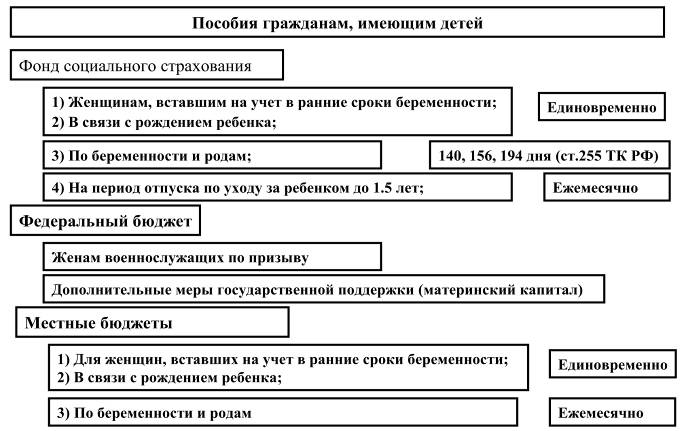 Из приведенного перечня следует, что, несмотря на включение в один федеральный закон, указанные пособия отличаются друг от друга по целевому назначению; источникам финансирования; субъектам; порядку исчисления и размерам.По целевому назначению пособие по беременности и родам и пособие на период отпуска по уходу за ребенком до достижения им возраста полутора лет направлены на частичное возмещение утраченного заработка. Единовременное пособие женщинам, вставшим на учет в медицинском учреждении в ранние сроки беременности, должно побуждать женщин заботиться о своем здоровье и здоровье ребенка, своевременно обращаться к врачу. Единовременное пособие при рождении ребенка, при передаче ребенка на воспитание в семью предназначены для оказания помощи семье в содержании и воспитании детей. С . особой поддержкой пользуются семьи военнослужащих по призыву в период выполнения мужьями своего конституционного долга.В целях улучшения демографической ситуации и стимулирования семьи к рождению детей с . Правительство РФ проводит эксперимент по предоставлению дополнительных мер государственной поддержки в виде материнского капитала при рождении второго, третьего и каждого следующего ребенка.Источник финансирования названных пособий зависит от трудового статуса получателя: лица, работающие по трудовому договору, индивидуальные предпринимателя, адвокаты и нотариусы при добровольной уплате взносов получают их из средств социального страхования; занятые иными видами деятельности (военная служба, учеба), а также неработающие – из бюджетов различных уровней. В . выплата пособий женам военнослужащих по призыву осуществляется органами власти субъектов РФ за счет субвенций из федерального бюджета.В соответствии с Федеральным законом от 22.08.2004 г. № 122 правовое регулирование и финансирование пособия на ребенка до 16 лет (учащихся – до 18 лет), предоставляемое в зависимости от среднедушевого дохода семьи, передано на уровень субъектов РФ. Это пособие рассмотрено в главе, посвященной государственной социальной помощи.Получателями пособий по беременности и родам, а также единовременного пособия в связи с ранней постановкой на учет в медицинском учреждении могут быть только занятые женщины.Право на указанные пособия имеют граждане РФ, военнослужащие по контракту и по призыву, иностранные граждане и лица без гражданства, в том числе беженцы, проживающие на территории РФ.Государственные пособия на детей не назначаются:- гражданам РФ, иностранным гражданам и лицам без гражданства, дети которых находятся на полном государственном обеспечении;- гражданам РФ, иностранным гражданам и лицам без гражданства, лишенным родительских прав;- гражданам РФ, выехавшим на постоянное место жительства за пределы РФ.Все пособия, за исключением пособия по беременности и родам и пособия по уходу за ребенком до достижения им возраста 1,5 лет, назначаются в твердых размерах.С 01.01.2007 г. средний заработок для расчета пособия по беременности и родам, а также ежемесячного пособия по уходу за ребенком до 1,5 лет исчисляется в таком же порядке, как и для пособия по временной нетрудоспособности.С 01.01.2008 г. один раз в год производится индексация пособий исходя из прогнозируемого уровня инфляции, установленного федеральным законом о федеральном бюджете на соответствующий финансовый год. В районах и местностях, где применяются районные коэффициенты, размеры пособий определяются с учетом этих коэффициентов.В случае переплаты по вине получателя (предоставление заведомо неверных сведений, сокрытие данных и др.) или счетной ошибки органы, осуществляющие назначение и выплату пособий, имеют право производить удержания в размере не свыше 20%. При прекращении выплаты пособия оставшаяся задолженность взыскивается с получателя в судебном порядке.Правовое регулирование отношений по социальной поддержке семей находится в совместном ведении, поэтому органы государственной власти субъектов РФ могут увеличивать размеры государственных пособий за счет средств бюджетов субъектов РФ.Решение о назначении любого из указанных пособий принимается соответствующим органом в 10-дневный срок со дня подачи заявления со всеми необходимыми документами.2. Единовременные пособияПраво на единовременное пособие имеют женщины, вставшие на учет в медицинских учреждениях в ранние сроки беременности (до двенадцати недель). Пособие установлено в размере 300 рублей, с 01.01.2008 г. оно проиндексировано до 325,5 рублей. Единовременное пособие предоставляется по месту назначения и выплаты пособия по беременности и родам при наличии справки из женской консультации или другого медицинского учреждения.Право на единовременное пособие при рождении  ребенка имеет один из родителей либо лицо, его заменяющее. В случае рождения двух и более детей единовременное пособие назначается и выплачивается на каждого ребенка.Право на единовременное пособие при передаче ребенка на воспитание в семью имеет один из усыновителей, опекунов (попечителей), приемных родителей. Пособие выплачивается при передаче ребенка в семью, биологические родители которого неизвестны, умерли или объявлены умершими, лишены или ограничены в родительских правах, признаны безвестно отсутствующими, недееспособными (ограниченно дееспособными), по состоянию здоровья не могут лично воспитывать и содержать ребенка, отбывают наказание в местах лишения свободы и т.п. В случае передачи на воспитание в семью двух и более детей пособие выплачивается на каждого ребенка.Размер указанных единовременных пособий по ФЗ от 19.05.1995 г. составляет 8000 руб., с 01.01.2008 г. он проиндексирован до 8680 руб. Пособие назначается и выплачивается по месту работы (службы, учебы), а незанятым лицам – органом социальной защиты населения по месту жительства ребенка.Для назначения пособия необходимо представить: заявление; справку органов загса о рождении ребенка; справку с места работы (службы, учебы) другого родителя о неполучении пособия и другие документы. Незанятые граждане должны также приложить к заявлению выписки из трудовой книжки, военного билета или другого документа о последнем месте работы (службы, учебы), заверенные в установленном порядке. Опекун должен предъявить выписку из решения органа местного управления об установлении опеки, усыновитель – копию вступившего в законную силу решения суда об усыновлении, приемные родители – копию договора о передаче ребенка на воспитание в семью и другие документы, указанные в постановлении Правительства РФ от 30.12.2006 г. № 865.Право на единовременное пособие имеет жена военнослужащего по призыву, срок беременности которой составляет не менее 180 дней. Это пособие выплачивается независимо от наличия права на иные виды государственных пособий гражданам, имеющим детей, установленные федеральным законодательством и законами субъектов РФ.Право на единовременное пособие не предоставляется женам курсантов военных образовательных учреждений.Размер пособия в . был равен 14000 рублей.3. Пособие по беременности и родамПраво на пособие по беременности и родам имеют застрахованные женщины:- работающие по трудовому договору;- уволенные в связи с ликвидацией организации, прекращением деятельности индивидуального предпринимателя, полномочий частного нотариуса, статуса адвоката, а также в связи с прекращением деятельности иными физическими лицами, чья профессиональная деятельность подлежит государственной регистрации и (или) лицензированию, в течение 12 месяцев, предшествовавших дню признания их безработными;- учащиеся очной формы обучения образовательных учреждений начального профессионального, среднего профессионального, высшего профессионального образования и послевузовского профессионального образования;- военнослужащие по контракту, а также служащие в качестве лиц рядового и начальствующего состава в органах внутренних дел, в Государственной противопожарной службе, в учреждениях и органах уголовно-исполнительной системы, в органах по контролю за оборотом наркотических средств и психотропных веществ, в таможенных органах;- работающие в качестве гражданского персонала в воинских формированиях РФ, находящихся на территориях иностранных государств, если это предусмотрено международными договорами РФ;- усыновившие ребенка (детей) в возрасте до трех месяцев.Пособие по беременности и родам предоставляется за период отпуска продолжительностью 70 (84 дня при многоплодной беременности) календарных дней до родов и 70 календарных дней после родов (в случаях осложненных родов – 86, при рождении двух и более детей – 110 календарных дней).У женщин, проживающих в зонах радиоактивного загрязнения с правом на отселение, с льготным социально-экономическим статусом и в населенных пунктах, пострадавших в результате катастрофы на ЧАЭС и других техногенных катастроф, продолжительность дородового отпуска составляет 90 календарных дней.При усыновлении ребенка в возрасте до трех месяцев пособие по беременности и родам выплачивается за период со дня его усыновления и до истечения 70 календарных дней (при усыновлении двух и более детей – 110 дней) со дня рождения ребенка.Пособие по беременности и родам выплачивается в размере:- среднего заработка – женщинам, подлежащим государственному социальному страхованию, а также женщинам из числа гражданского персонала воинских формирований РФ, находящихся на территории иностранных государств, при наличии международных договоров;- 300 руб. (с 01.01.2008 г. 325,5 руб.) – женщинам, уволенным в связи с ликвидацией организации, прекращением физическими лицами деятельности в качестве индивидуальных предпринимателей, адвокатов, нотариусов в течение 12 месяцев, предшествовавших дню признания их безработными; - стипендии – женщинам, обучающимся по очной форме; - денежного довольствия – женщинам, проходящим военную службу по контракту, службу в качестве лиц рядового и начальствующего состава в органах внутренних дел и др.Но во всех случаях размер пособия не может превышать установленной федеральным законом суммы. В . она составляла 23400 рублей в месяц. В районах и местностях, в которых применяются районные коэффициенты к заработной плате, максимальный размер пособия по беременности и родам определяется с учетом районного коэффициента.Пособие назначается за число календарных дней, приходящихся на период отпуска по беременности и родам. Средний заработок для расчета пособия определяется в порядке, установленном для исчисления пособия по временной нетрудоспособности в соответствии с ФЗ от 29.12.2006 № 255. Застрахованной женщине, имеющей страховой стаж менее шести месяцев, пособие по беременности и родам выплачивается в размере, не превышающем за полный календарный месяц минимального размера оплаты труда, установленного федеральным законом.Пособие по беременности и родам назначается, если обращение за ним последовало не позднее шести месяцев со дня окончания отпуска по беременности и родам. При пропуске этого срока по уважительной причине решение о предоставлении пособия может быть принято территориальным органом ФСС РФ. Перечень уважительных причин утвержден приказом Минздравсоцразвития РФ от 31.01.2007 г. № 74.Пособие выплачивается по месту работы, службы, учебы. По последнему месту работы (службы) пособие назначается, если отпуск по беременности и родам наступил в течение месяца после увольнения в связи:- с переводом мужа на работу в другую местность;- переездом к месту жительства мужа; - болезнью, препятствующей продолжению работы или проживанию в данной местности; - необходимостью ухода за больными членами семьи или инвалидом I группы.Если женщина работает у нескольких работодателей, пособие назначается и выплачивается каждым работодателем.Женщинам, уволенным в связи с ликвидацией организации, прекращением деятельности индивидуальным предпринимателем и другими лицами в течение 12 месяцев перед признанием их безработными, пособие назначается и выплачивается органами социальной защиты.Пособие по беременности и родам предоставляется на основании листка нетрудоспособности или справки и других документов, установленных постановлением Правительства РФ от 30.12.2006 г. № 865.4. Ежемесячные пособияПраво на пособие в период отпуска по уходу за ребенком до достижения им 1,5 лет (рожденным, усыновленным, принятым под опеку) предоставляется не только матерям, но и отцам, другим родственникам, фактически находящимся в отпуске по уходу и подлежащим государственному социальному страхованию. Если уход за ребенком осуществляется одновременно несколькими лицами, право на получение ежемесячного пособия по уходу за ребенком предоставляется одному из них.Право на пособие сохраняется в случае работы лица, находящегося в отпуске на условиях неполного рабочего времени или на дому, а также в случае получения стипендии при продолжении обучения.Лицам, имеющим одновременно право на ежемесячное пособие по уходу за ребенком до 1,5 и на пособие по безработице, предоставляется право выбора пособия по одному из оснований. При наступлении отпуска по беременности и родам в период нахождения матери в отпуске по уходу за ребенком ей предоставляется право выбора одного из пособий.Ежемесячное пособие по уходу за ребенком выплачивается в следующих размерах:- 1500 руб. по уходу за первым ребенком и 3000 руб. по уходу за вторым ребенком и последующими детьми – не работающим лицам;- 40% среднего заработка (дохода, денежного довольствия) по месту работы (службы) за последние 12 календарных месяцев, предшествовавших месяцу наступления отпуска по уходу за ребенком. При этом минимальный размер пособия не может быть меньше 1500 руб. по уходу за первым ребенком и 3000 руб. по уходу за вторым ребенком и последующими детьми. Максимальный размер пособия по уходу за ребенком не может превышать за полный календарный месяц 6000 руб.В районах Крайнего Севера и местностях, приравненных к ним, размеры пособия увеличиваются с учетом районного коэффициента к заработной плате.При уходе за двумя и более детьми до 1,5 лет размер пособия суммируется, но не может превышать 100% прежнего заработка (дохода, денежного довольствия). Для назначения пособия необходимо представить: заявление; копию свидетельства о рождении ребенка и предыдущих детей; выписку из решения об установлении опеки; выписку из трудовой книжки (военного билета); копию приказа об отпуске по уходу за ребенком; справку о неполучении пособия по безработице и другие документы, установленные постановлением Правительства РФ от 30.12.2006 г. № 865.Право на ежемесячное пособие на ребенка военнослужащего по призыву имеют:- мать ребенка;- опекун ребенка, либо другой родственник ребенка, фактически осуществляющий уход за ним.Ежемесячное пособие выплачивается независимо от наличия права на иные виды государственных пособий в связи с наличием детей. Право на ежемесячное пособие не предоставляется матери, опекуну либо другому родственнику ребенка курсанта военного образовательного учреждения.Матери ребенка ежемесячное пособие выплачивается со дня рождения ребенка, но не ранее дня начала военной службы по призыву. Опекуну ребенка пособие выплачивается со дня смерти матери либо со дня вступления в законную силу решения суда, решения органа опеки и попечительства, заключения учреждения здравоохранения. Выплата указанного пособия прекращается по достижении ребенком возраста трех лет, но не позднее дня окончания отцом ребенка военной службы по призыву.Ежемесячное пособие на ребенка военнослужащего, проходящего военную службу по призыву, выплачивается в размере 6000 руб. на каждого ребенка. 5. Дополнительные меры государственной поддержки семей, имеющих детей (материнский капитал)Под дополнительными мерами государственной поддержки семей, имеющих детей понимают меры, обеспечивающие возможность улучшения жилищных условий, получения образования или повышения уровня пенсионного обеспечения. Реализация этих мер осуществляется за счет средств федерального бюджета в виде материнского (семейного) капитала, который перечисляется в бюджет ПФР. Право на материнский (семейный) капитал оформляется путем выдачи именного сертификата. Порядок выдачи сертификата установлен постановлением Правительства РФ от 30.12.2006 г. № 873. По достижении ребенком (детьми) совершеннолетия либо по приобретении им (ими) дееспособности в полном объеме до достижения совершеннолетия законные представители обязаны передать сертификат ребенку (детям).Право на материнский (семейный) капитал возникает с 01.01.2007 г. в случае рождения или усыновлении второго, третьего или последующих детей. Материнский (семейный) капитал установлен в размере 250000 руб. и должен ежегодно пересматриваться с учетом темпов инфляции. После индексации в . его размер был увеличен до 271250 руб. Лица, получившие сертификат, могут распоряжаться средствами материнского (семейного) капитала в полном объеме либо по частям по следующим направлениям:- улучшение жилищных условий;- получение образования ребенком (детьми);- формирование накопительной части трудовой пенсии.Заявление о распоряжении средствами может быть подано в территориальный орган ПФР по истечении 2 лет и 6 месяцев со дня рождения (усыновления) второго, третьего ребенка или последующих детей:- не позднее 1 мая текущего года – для распоряжения средствами материнского капитала во втором полугодии текущего года;- не позднее 1 октября текущего года – для распоряжения средствами материнского капитала в первом полугодии следующего года. Для распоряжения средствами материнского капитала в первом полугодии . заявление о распоряжении должно быть подано до 01.10. 2009г.Заявление о распоряжении материнского (семейного) капитала подлежит рассмотрению территориальным органом ПФР в месячный срок. О принятом решении ПФР должен известить заявителя в течение 5 дней. Кроме того, ежегодно не позднее 1 сентября ПФР должен информировать лиц, получивших сертификат, о его размере. Приобретаемое с использованием средств (части средств) материнского (семейного) капитала жилое помещение должно находиться на территории Российской Федерации. Это жилое помещение оформляется в общую собственность родителей, детей и иных совместно проживающих с ними членов семьи с определением размера долей по соглашению.Средства материнского (семейного) капитала могут быть использованы на оплату обучения как родных, так и усыновленных детей независимо от очередности рождения в образовательных учреждениях любой формы собственности, имеющих лицензию и прошедших аккредитацию. Возраст ребенка на дату начала обучения не должен превышать 25 лет.Средства (часть средств) материнского (семейного) капитала могут направляться на формирование накопительной части трудовой пенсии в соответствии с ФЗ от 17.12.2001. № 173 «О трудовых пенсиях в Российской Федерации», ФЗ от 24.07.2002 г. № 111 «Об инвестировании средств для финансирования накопительной части трудовой пенсии в Российской Федерации» и ФЗ от 07.05.1998 г. № 75 «О негосударственных пенсионных фондах».Контрольные вопросы1. Какие категории граждан могут быть субъектами правоотношений по поводу назначения и выплаты пособий в связи с рождением и содержанием детей?2. Кем назначаются и выплачиваются пособия на детей?3. Из каких источников финансируются указанные пособия?4. Какие виды единовременных пособий установлены законодательством? Какие категории граждан имеют на них право? Каковы размеры пособий? Какие документы необходимо представить для назначения единовременных пособий?5. Какие категории женщин имеют право на пособие по беременности и родам? Как исчисляется размер пособия? Каковы сроки выплаты пособия? Какие документы необходимо представить для назначения пособия по беременности и родам?6. Какие виды ежемесячных пособий установлены законодательством? Какие категории граждан имеют на них право? Каковы размеры пособий? Какие документы необходимо представить для назначения ежемесячных пособий?7. Что такое материнский (семейный) капитал? С какого момента и при каких условиях возникает право на него? Какой орган ведет регистр лиц, имеющих право на материнский (семейный) капитал и выдает сертификаты на него? Каковы направления использования материнского (семейного) капитала? Какова процедура распоряжения материнский (семейным) капиталом?ЛитератураГусов К.Н. (отв.ред). Право социального обеспечения России. Учебник. М: Проспект. 2007. С.378-388.Захаров М.Л., Тучкова Э. г. Право социального обеспечения России. Учебник. М: Волтерс Клувер, 2004. С.411-428.Корсаненкова А.Ф., Корсаненкова Ю.Б. Социальные пособия семьям с детьми в Российской Федерации. М: «ИНЭК», 2007.Филиппова М.В. (ред.). Право социального обеспечения. Учебник. М: Юристъ. 2006. С.226-236.Нормативные актыФедеральный закон от 19.05.1995 г. № 81-ФЗ «О государственных пособиях гражданам, имеющим детей»Федеральный закон от 29.12.2006 г. № 256-ФЗ «О дополнительных мерах государственной поддержки семей, имеющих детей»Федеральный закон от 21.07.2007 г. № 183-ФЗ «О бюджете Фонда социального страхования РФ на 2008 год и на плановый период 2009 и 2010 годов»Федеральный закон от 29.12.2006 г. № 255-ФЗ «Об обеспечении пособиями по временной нетрудоспособности, по беременности и родам граждан, подлежащих обязательному социальному страхованию»Федеральный закон от 31.12.2002 г. № 190-ФЗ «Об обеспечении пособиями обязательному государственному социальному страхованию граждан, работающих в организациях и у индивидуальных предпринимателей, применяющих специальные налоговые режимы, и некоторых других категорий граждан»Федеральный закон от 22.08.2004 г. № 122-ФЗ «О внесении изменений в законодательные акты Российской Федерации и признании утратившими силу некоторых законодательных актов Российской Федерации в связи с принятием федеральных законов «О внесении изменений и дополнений в Федеральный закон «Об общих принципах организации законодательных (представительных) и исполнительных органов государственной власти субъектов Российской Федерации» и «Об общих принципах организации местного самоуправления в Российской Федерации» Постановление Правительства РФ от 30.12.2006 г. № 865 «Об утверждении Положения о порядке назначения и выплаты государственных пособий гражданам, имеющим детей»Постановление Правительства РФ от 30.12.2006 г. № 873 «О порядке выдачи государственного сертификата на материнский (семейный капитал)»Постановление Правительства РФ от 16.02.2008 г. № 82 «Об утверждении Правил подачи заявления о распоряжении средствами (частью средств) материнского (семейного капитала)»Постановление Правительства РФ от 12.12.2007 г. № 862 «О Правилах направления средств (части средств) материнского (семейного капитала) на улучшение жилищных условий»Постановление Правительства РФ от 24.12.2007 г. № 926 «Об утверждении Правил направления средств (части средств) материнского (семейного капитала) на получение образования ребенком (детьми) и осуществление иных связанных с получением образования ребенком (детьми) расходов»Постановление Правительства РФ от 15.10.2001 г. № 727 «О порядке обеспечения пособиями обязательному государственному социальному страхованию осужденных к лишению свободы лиц, привлеченных к оплачиваемому труду»Постановление Правительства РФ от 30.12.2006 г. № 870 «Об исчислении среднего заработка (дохода) при назначении ежемесячного пособия по уходу за ребенком лицам, подлежащим обязательному социальному страхованию»Приказ Минздравсоцразвития РФ от 31.01.2007 г. № 74 «Об утверждении Перечня уважительных причин пропуска срока обращения за пособием по временной нетрудоспособности, по беременности и родам»Приказ Минздравсоцразвития РФ от 06.02.2007 г. № 91 «Об утверждении Правил подсчета и подтверждения страхового стажа для определения размеров пособий по временной нетрудоспособности, по беременности и родам»Постановление Конституционного Суда РФ от 22.03.2007 г. № 4-П «По делу о проверке конституционности положения части первой статьи 15 Федерального закона «О бюджете Фонда социального страхования РФ на 2002 год» в связи с жалобой граждански Т.А. Баныкиной»Письмо ФСС РФ от 05.03.2008 г. № 02-18/07-193116. СТРАХОВОЕ ОБЕСПЕЧЕНИЕ В СВЯЗИ С НЕСЧАСТНЫМИ СЛУЧАЯМИ НА ПРОИЗВОДСТВЕ И ПРОФЕССИОНАЛЬНЫМИ ЗАБОЛЕВАНИЯМИПлан занятия1. Общая характеристика обязательного социального страхования от несчастных случаев на производстве и профессиональных заболеваний.2. Права и обязанности субъектов страхования.3. Виды и размеры страхового обеспечения.4. Процедура назначения страхового обеспечения.1. Общая характеристика обязательного социального страхования от несчастных случаев на производстве и профессиональных заболеванийУсловия и порядок возмещения вреда, причиненного жизни и здоровью работника при исполнении трудовых обязанностей регулируются Федеральным законом от 24.07.1998 г. № 125 «Об обязательном социальном страховании от несчастных случаев на производстве и профессиональных заболеваний» и другими нормативными актами (Приложение. Рис.39.).Рисунок 39. Обеспечение в связи с несчастным случаем на производстве или профессиональным заболеванием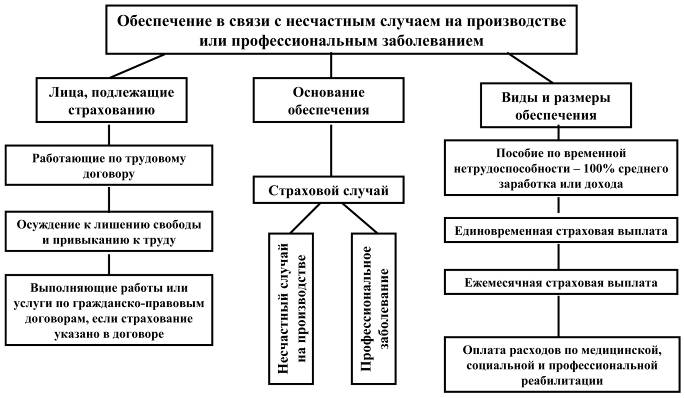 Субъектами данного вида страхования выступают:- страхователь (работодатель или иное лицо, обязанное платить взносы);- страховщик (Фонд социального страхования);- застрахованное (работник или иное лицо, подлежащее обязательному социальному страхованию).Объектом обязательного социального страхования от несчастных случаев на производстве и профессиональных заболеваний являются имущественные интересы застрахованных лиц и членов их семей, связанные с утратой здоровья, профессиональной трудоспособности либо смертью вследствие несчастного случая на производстве или профессионального заболевания.Несчастный случай на производстве – это событие, произошедшее на территории работодателя (страхователя) или за ее пределами, либо во время следования к месту работы или возвращения с места работы на транспорте работодателя (страхователя), в результате которого застрахованный работник получил увечье или иное повреждение здоровья. Студентам следует обратить внимание на то, что несчастным случаем признается только такое событие, которое повлекло необходимость перевода застрахованного работника на другую работу, временную или стойкую утрату им профессиональной трудоспособности либо его смерть.Профессиональное заболевание – это хроническое или острое заболевание, являющееся результатом воздействия вредного производственного фактора и повлекшее временную или стойкую утрату профессиональной трудоспособности.Под профессиональной трудоспособностью понимают способность человека к выполнению работы определенной квалификации, объема и качества. А степень утраты профессиональной трудоспособности представляет собой выраженное в процентах стойкое снижение способности застрахованного осуществлять профессиональную деятельность после наступления страхового случая.Страховым случаем признается подтвержденный в установленном порядке факт повреждения здоровья застрахованного вследствие несчастного случая на производстве или профессионального заболевания. Основными принципами этого вида страхования являются:- гарантированность права на страховое обеспечение;- экономическая заинтересованность субъектов страхования в улучшении условий и повышении безопасности труда, снижении производственного травматизма и профессиональной заболеваемости;- обязательность регистрации в качестве страхователей всех лиц, нанимающих работников по трудовому договору;- обязательность уплаты страховых взносов;- дифференциация тарифов взносов в зависимости от класса профессионального риска, т.е. от соотношения уровня производственного травматизма, профессиональной заболеваемости и расходов на страховое обеспечение, сложившееся по видам экономической деятельности.Средства на осуществление обязательного социального страхования от несчастных случаев на производстве и профессиональных заболеваний формируются за счет обязательных страховых взносов страхователей, штрафов и пени, а также иных поступлений, не противоречащих законодательству РФ. Указанные средства отражаются отдельными строками в доходной и расходной частях бюджета Фонда социального страхования РФ (ФСС), утверждаемого федеральным законом. Как и средства других внебюджетных фондов, они являются федеральной собственностью и изъятию не подлежат.Тарифы страховых взносов дифференцируются по классам профессионального риска и утверждаются федеральным законом. В настоящее время виды экономической деятельности разделены на 32 класса профессионального риска. Размер страхового тарифа повышается от 0,2% начисленной оплаты труда (дохода) по всем основаниям или суммы вознаграждения по гражданско-правовым договорам для первого класса профессионального риска до 8,5% для 32 класса профессионального риска.Страховщик (ФСС) может устанавливать скидки или надбавки к тарифу страхового взноса. Размер скидки или надбавки зависит от состояния охраны труда и не может превышать 40% страхового тарифа для соответствующего класса профессионального риска.В случае несвоевременной уплаты страховых взносов взыскивается пени за каждый календарный день просрочки уплаты страховых взносов. Начисление пеней не производится, если страхователь подтвердит, что не мог погасить недоимку в силу приостановления операций по его счетам в банке или наложения ареста на его имущество, а также в период действия отсрочки (рассрочки) погашения сумм задолженности по страховым взносам, установленной ФСС. Пени определяются в процентах от недоимки. Процентная ставка пеней устанавливается в размере одной трехсотой ставки рефинансирования Центрального банка РФ, действовавшей на момент образования недоимки. Недоимкой признается сумма страховых взносов, не уплаченная в установленный срок.Неуплата или неполная уплата сумм страховых взносов, помимо начисления пени, влечет взыскание штрафа в размере 20% от суммы страховых взносов, а при наличии умысла размер штрафа увеличивается до 40%. Несвоевременное представление страхователем отчетности или ее непредставление наказывается штрафом в размере 1000 руб., повторное совершение указанных нарушений в течение календарного года – в размере 5000 руб.Привлечение страхователя к ответственности осуществляется страховщиком в порядке, установленном Налоговым кодексом РФ для налоговых правонарушений.Обязательному социальному страхованию от несчастных случаев на производстве и профессиональных заболеваний подлежат:- лица, выполняющие работу на основании трудового договора;- осужденные к лишению свободы и привлекаемые к трудуЛица, выполняющие работу и оказывающие услуги по гражданско-правовым договорам, подлежат обязательному социальному страхованию от несчастных случаев на производстве и профессиональных заболеваний, если обязанность по уплате страховых взносов предусмотрена в договоре.Право застрахованного лица на страховое обеспечение возникает со дня наступления страхового случая.Право на получение страховых выплат в случае смерти застрахованного лица имеют:- нетрудоспособные лица, состоявшие на его иждивении или имевшие право на получение от него содержания;- ребенок, родившийся после его смерти;- один из родителей, супруг (супруга) или другой член семьи независимо от трудоспособности, если он не работает и занят уходом за детьми, внуками, братьями и сестрами умершего, не достигшими возраста 14 лет либо старше этого возраста, но нуждающимися по состоянию здоровья в постороннем уходе;- иждивенцы умершего, ставшие нетрудоспособными в течение пяти лет после его смерти.Иждивение несовершеннолетних детей предполагается и не требует доказательств.В случае смерти застрахованного лица страховые выплаты получают:- несовершеннолетние – до достижения возраста 18 лет;- учащиеся – до окончания учебы по очной форме обучения, но не более чем до 23 лет;- женщины в возрасте 55 лет и мужчины 60 лет и старше- пожизненно;- инвалиды – на период установления инвалидности;- один из родителей, супруг (супруга) либо другой член семьи, не работающий и занятый уходом за детьми, внуками, братьями и сестрами умершего, – до достижения ими возраста 14 лет либо изменения состояния здоровья.Студенты должны понимать цели и задачи этого вида страхования, знать принципы его осуществления, круг лиц, охваченных страхованием на случай наступления указанных социальных рисков, усвоить содержание основных понятий – «несчастный случай на производстве», «профессиональное заболевание», «страховой случай», «страховое обеспечение» и др.2. Права и обязанности субъектов страхования.Субъекты этого вида страхования, как и субъекты других видов социального страхования, наделены правами и обязанностями, которые студенты должны знать и уметь разъяснять.Застрахованное лицо имеет право на:- страховое обеспечение;- участие в расследовании страхового случая, в том числе с участием профсоюзного органа либо своего доверенного лица;- обжалование акта о расследовании страхового случая в государственную инспекцию труда, профсоюзные органы и в суд;- защиту своих прав и законных интересов;- бесплатное обучение безопасным методам и приемам работы без отрыва от производства, а также с отрывом от производства, с сохранением среднего заработка и оплатой командировочных расходов;- обращение в лечебно-профилактические учреждения государственной системы здравоохранения и учреждения медико-социальной экспертизы по вопросам медицинского освидетельствования и переосвидетельствования;- получение от страхователя и страховщика бесплатной информации о своих правах и обязанностях и др.Застрахованные лица обязаны:- соблюдать правила и инструкции по охране труда;- извещать страховщика об изменении местожительства или места работы, о наступлении обстоятельств, влекущих изменение размера страхового обеспечения или утрату права на его получение;- выполнять рекомендации по медицинской, социальной и профессиональной реабилитации, проходить медицинские освидетельствования и переосвидетельствования в установленные сроки. Страхователь имеет право участвовать в установлении ему надбавок и скидок к страховому тарифу, требовать привлечения органа исполнительной власти по труду к проверке правильности утвержденных ему размеров страхового тарифа и др. К основным обязанностям страхователя относятся:- своевременная регистрация в качестве страхователя; - своевременная и полная уплата страховых взносов;- создание безопасных условий труда, предотвращение наступления страховых случаев;- обучение застрахованных лиц безопасным методам и приемам работы;- извещение страховщика о наступлении страхового случая в течение суток;- предоставление застрахованному лицу заверенных копий документов, необходимых для назначения страхового обеспечения, и другие.Среди прав страховщика необходимо назвать:- установление надбавок и скидок к страховому тарифу;- участие в расследовании страховых случаев, освидетельствовании, переосвидетельствовании застрахованного лица в учреждении медико-социальной экспертизы;- проверка информации о страховых случаях в организациях любой организационно-правовой формы и др.Помимо указанных выше прав, страховщик обязан регистрировать страхователей, осуществлять сбор страховых взносов, выплачивать страховое обеспечение, разъяснять субъектам страхования их права и обязанности, хранить конфиденциальность полученных сведений о страхователе и застрахованных лицах, формировать страховые резервы и др. Страхователь несет ответственность за достоверность представляемых страховщику сведений, необходимых для назначения страхового обеспечения. Если страхователь указал недостоверные сведения, то понесенные страховщиком расходы не засчитываются в счет уплаты страховых взносов.В случае сокрытия или недостоверности сведений, представленных для подтверждения права на получение страхового обеспечения, виновные лица обязаны возместить страховщику выплаченные суммы добровольно или на основании решения суда.Студентам следует твердо усвоить права и обязанности субъектов рассматриваемого вида социального страхования, процедуру расследования несчастных случаев на производстве и профессиональных заболеваний, знать, за какие правонарушения субъекты могут быть привлечены к ответственности и в каком объеме. 3. Виды и размеры страхового обеспеченияСтраховое обеспечение представляет собой возмещение вреда, причиненного жизни и здоровью застрахованного в результате наступления несчастного случая на производстве или профессионального заболевания.Видами страхового обеспечения являются:- пособие по временной нетрудоспособности;- единовременная страховая выплата;- ежемесячные страховые выплаты;- оплата дополнительных расходов, связанных с медицинской, социальной и профессиональной реабилитацией застрахованного при наличии прямых последствий страхового случая в соответствии с индивидуальной программой реабилитации. К дополнительным расходам относятся затраты на лечение, приобретение лекарств, изделий медицинского назначения, посторонний (специальный медицинский и бытовой) уход, проезд застрахованного и сопровождающего его лица для получения отдельных видов медицинской и социальной реабилитации (санаторно-курортного лечения, получения специального транспортного средства, заказа, примерки, ремонта, замены протезов), профессиональное обучение (переобучение) и др.Условия, размеры и порядок оплаты таких расходов определены Правительством РФ от 15.05.2006 г. № 286.Возмещение застрахованному лицу морального вреда осуществляется страхователем в соответствии с нормами гражданского права.Пособие по временной нетрудоспособности в связи с несчастным случаем на производстве или профессиональным заболеванием выплачивается за весь период временной нетрудоспособности до выздоровления или установления стойкой утраты профессиональной трудоспособности в размере 100% среднего заработка, исчисленного в соответствии с законодательством РФ о пособиях по временной нетрудоспособности.Единовременные страховые выплаты назначаются пострадавшему, если по заключению учреждения медико-социальной экспертизы он утратил профессиональную трудоспособность в результате наступления страхового случая, а его иждивенцам – в случае его смерти. Федеральным законом от 21.07.2007 г. № 183 «О бюджете Фонда социального страхования Российской Федерации на 2008 год и на плановый период 2009 и 2010 годов» установлено, что в . размер единовременной страховой выплаты определяется в соответствии со степенью утраты профессиональной трудоспособности застрахованного исходя из суммы 50900руб., в . – 53500руб., . – 56700 руб. Нетрудоспособным иждивенцам умершего, имеющим право на страховое обеспечение, единовременная выплата назначается в максимальной сумме.В местностях, где применяются районные коэффициенты к заработной плате, размер единовременной выплаты определяется с учетом этих коэффициентов.Степень утраты застрахованным профессиональной трудоспособности устанавливается учреждением медико-социальной экспертизы в соответствии с Правилами установления степени утраты профессиональной трудоспособности в результате несчастных случаев на производстве и профессиональных заболеваний, утвержденными постановлением Правительства РФ от 16.10.2000 г. № 789. Ежемесячные страховые выплаты предоставляются в течение всего периода стойкой утраты профессиональной трудоспособности, а в случае смерти застрахованного лица его нетрудоспособным иждивенцам: несовершеннолетним до достижения 18 лет, учащимся – до 23 лет, пенсионерам – пожизненно, инвалидам – на срок установления инвалидности.Размер ежемесячной страховой выплаты определяется как доля среднемесячного заработка застрахованного, исчисленная в соответствии со степенью утраты им профессиональной трудоспособности. При этом учитываются все виды оплаты труда по основному месту работы и по совместительству, вознаграждение по гражданско-правовым договорам и авторский гонорар, на которые начислены страховые взносы. В местностях, где установлены районные коэффициенты, процентные надбавки к заработной плате, размер ежемесячной страховой выплаты повышается на соответствующий коэффициент.Среднемесячный заработок исчисляется путем деления общей суммы заработка с учетом премий за 12 месяцев работы, повлекшей повреждение здоровья и предшествовавшей месяцу, в котором произошел несчастный случай или установлен диагноз профессионального заболевания, на 12. Если работа продолжалась менее 12 месяцев, то среднемесячный заработок исчисляется путем деления общей суммы заработка за фактически проработанное число месяцев, предшествовавших несчастному случаю. Если период работы составил менее одного полного календарного месяца, то ежемесячная страховая выплата исчисляется исходя из условного месячного заработка. При этом сумма заработка делится на число проработанных дней, а частное от деления умножается на число рабочих дней в месяце, исчисленное в среднем за год. Не полностью отработанные месяцы заменяются полностью отработанными. Несовершеннолетним страховая выплата исчисляются из среднего заработка, но не может быть меньше величины прожиточного минимума для трудоспособного населения в целом по РФ.При невозможности получения документа о размере заработка размер ежемесячной страховой выплаты исчисляется исходя из тарифной ставки (должностного оклада), установленной в отрасли для данной профессии и сходных условий труда. Данные о размерах тарифных ставок (должностных окладов) работников предоставляются органами по труду субъектов РФ.Нетрудоспособным иждивенцам умершего ежемесячная страховая выплата исчисляется исходя из его среднемесячного заработка за вычетом долей, приходящихся на него самого и лиц, состоявших на его иждивении, но не имеющих права на получение страховых выплат. Если при расследовании страхового случая установлено, что грубая неосторожность застрахованного лица содействовала возникновению или увеличению вреда, причиненного его здоровью, размер ежемесячной страховой выплаты уменьшается в зависимости от степени вины, но не более чем на 25%. Степень вины определяется комиссией по расследованию страхового случая в процентах и указывается в акте о несчастном случае на производстве или в акте о профессиональном заболевании.Вред, возникший вследствие умысла застрахованного, подтвержденного заключением правоохранительных органов, возмещению не подлежит.Максимальный размер ежемесячной страховой выплаты устанавливается федеральным законом о бюджете ФСС РФ на финансовый год. В соответствии с ФЗ от 21.07.2007 г. № 183 максимальный размер составляет в . – 39100 руб., в . – 41000 руб., в . 43500 руб. в месяц. При назначении страховых выплат по нескольким страховым случаям, а также нескольким лицам ограничение максимальным размером применяется к общей сумме страховой выплаты.Размер ежемесячной страховой выплаты индексируется с учетом инфляции в пределах средств, предусмотренных на эти цели в бюджете ФСС РФ на соответствующий финансовый год.Студентам необходимо уметь рассчитывать размеры страхового обеспечения с учетом степени утраты профессиональной трудоспособности и вины застрахованного лица.4. Процедура назначения страхового обеспеченияСтраховое обеспечение назначается со дня подачи в территориальное отделение ФСС заявления со всеми необходимыми документами. При направлении заявления по почте днем обращения считается дата его отправления.Застрахованный, его доверенное лицо или лицо, имеющее право на получение страховых выплат, вправе обратиться к страховщику независимо от срока давности страхового случая.Медицинское освидетельствование производится территориальным бюро МСЭ на основании обращения страховщика, страхователя или самого застрахованного либо по определению суда при представлении акта о несчастном случае на производстве или акта о профессиональном заболевании. Заключение учреждения медико-социальной экспертизы может быть обжаловано в суд. Уклонение застрахованного лица от переосвидетельствования в установленные сроки влечет утрату права на страховое обеспечение. Ежемесячные страховые выплаты назначаются и выплачиваются за весь период утраты профессиональной трудоспособности, за исключением периода получения пособия по временной нетрудоспособности. Перерасчет суммы страховой выплаты производится с месяца, следующего за месяцем, в котором наступили соответствующие обстоятельства.Требования о назначении и выплате страхового обеспечения, предъявленные по истечении трех лет с момента возникновения права на них, удовлетворяются не более чем за три года, предшествовавшие обращению. К заявлению о назначении страхового обеспечения должны быть приложены следующие документы или их заверенные копии:- акт о несчастном случае на производстве или акт о профессиональном заболевании;- справка о среднемесячном заработке застрахованного лица;- заключение БМСЭ о степени утраты профессиональной трудоспособности;- заключение БМСЭ о необходимых видах социальной, медицинской и профессиональной реабилитации;- гражданско-правовой договор, предусматривающий уплату страховых взносов;- трудовая книжка;- свидетельство о смерти;- справка жилищно-эксплуатационного органа, а при его отсутствии органа местного самоуправления о составе семьи умершего;- извещение лечебно-профилактического учреждения об установлении заключительного диагноза острого или хронического профессионального заболевания (отравления);- заключение центра профессиональной патологии о наличии профессионального заболевания;- документ, подтверждающий, что один из родителей, супруг (супруга) либо другой член семьи умершего кормильца занят уходом за его детьми, внуками, братьями и сестрами, не достигшими 14 лет, не работает;- справка учебного заведения о том, что имеющий право на получение страховых выплат член семьи умершего учится по очной форме обучения;- документы, подтверждающие расходы на осуществление социальной, медицинской и профессиональной реабилитации;- заключение БМСЭ о связи смерти с несчастным случаем на производстве или профессиональным заболеванием и другие документы.Перечень документов, необходимых для назначения страхового обеспечения, определяется страховщиком для каждого страхового случая.Решение о назначении или об отказе в назначении страховых выплат принимается страховщиком не позднее 10 дней (в случае смерти застрахованного – не позднее 2 дней) со дня подачи заявления со всеми необходимыми документами. Факты, имеющие юридическое значение для назначения страхового обеспечения, при отсутствии документов устанавливаются судом.В случае смерти застрахованного лица единовременная страховая выплата производится равными долями супруге (супругу) умершего (умершей) и другим лицам, имевшим на день его смерти право на получение единовременной страховой выплаты.Выплата страхового обеспечения производится страховщиком, за исключением пособия по временной нетрудоспособности, оплаты санаторно-курортной путевки и проезда к месту отдыха и обратно, которые предоставляются страхователем в счет начисленных страховых взносов. Единовременная страховая выплата производится не позднее одного месяца со дня назначения, а в случае смерти застрахованного – в двухдневный срок со дня представления страхователем всех необходимых документов. Ежемесячные страховые выплаты производятся страховщиком не позднее истечения месяца, за который они начислены.При задержке выплат за каждый день просрочки начисляется пеня в размере 0,5% от невыплаченной суммы.Студенты должны знать процедуру назначения страхового обеспечения и перечень документов, необходимых для этого.Контрольные вопросы1. Каковы принципы обязательного страхования от несчастных случаев на производстве и профессиональных заболеваний?2. Кто входит в круг застрахованных лиц?3. Что такое несчастный случай на производстве?4. Какое заболевание считается профессиональным?5. Какими права и обязанностями наделены субъекты страхования (страхователь, страховщик, застрахованное лицо)?6. Какие виды страхового обеспечения Вы знаете?7. Каковы размеры различных видов страхового обеспечения?8. Из каких источников осуществляется финансирование страхового обеспечения?ЛитератураГусов К.Н. (отв.ред). Право социального обеспечения России. Учебник. М: ООО «Издательство Проспект». 2007. С.491-502.Дегтярев Г.П. (ред.). Системы обязательного социального страхования от несчастных случаев на производстве и профессиональных заболеваний: российский опыт сквозь призму зарубежного. М: «Просвещение», 2003.Захаров М.Л., Тучкова Э. г. Право социального обеспечения России. Учебник. М: Волтерс Клувер, 2004. С.468-486.Симоненко Г.С. Комментарий к Федеральному закону «Об обязательном социальном страховании от несчастных случаев на производстве и профессиональных заболеваний». М, 2003.Филиппова М.В. (ред). Право социального обеспечения. Учебник. М: Юристъ, 2006. С.196-214.Нормативные актыТрудовой кодекс Российской ФедерацииФедеральный закон от 24.07.1998 г. № 125 «Об обязательном социальном страховании от несчастных случаев на производстве и профессиональных заболеваний»Федеральный закон от 21.07.2007 г. № 186-ФЗ «О страховых тарифах на обязательное социальное страхование от несчастных случаев на производстве и профессиональных заболеваний на 2008 год и на плановый период 2009 и 2010 годов»Федеральный закон от 21.07.2007 г. № 183-ФЗ «О бюджете Фонда социального страхования Российской Федерации на 2008 год и на плановый период 2009 и 2010 годов»Федеральный закон от 22.12.2005 г. № 179-ФЗ «О страховых тарифах на обязательное социальное страхование от несчастных случаев на производстве и профессиональных заболеваний на 2006 год»Федеральный закон от 29.12.2006 г. № 255-ФЗ «Об обеспечении пособиями по временной нетрудоспособности, по беременности и родам граждан, подлежащих обязательному социальному страхованию»Федеральный закон от 31.12.2002 г. № 190-ФЗ «Об обеспечении пособиями обязательному государственному социальному страхованию граждан, работающих в организациях и у индивидуальных предпринимателей, применяющих специальные налоговые режимы, и некоторых других категорий граждан»Постановление Правительства РФ от 01.12.2005 г. № 713«Об утверждении Правил отнесения видов экономической деятельности к классу профессионального риска»Постановление Правительства РФ от 07.07.1999 г. № 765 «О перечне выплат, на которые не начисляются взносы в Фонд социального страхования»Постановление Правительства РФ от 16.10.2000 № 789 «Об утверждении Правил установления степени утраты профессиональной трудоспособности в результате несчастных случаев на производстве и профессиональных заболеваний»Постановление Правительства РФ от 15.12.2000 г. № 967 «Об утверждении Положения о расследовании и учете профессиональных заболеваний»Постановление Правительства РФ от 17.07.2000 г. № 529 «Об утверждении Положения об осуществлении обеспечения по обязательному социальному страхованию от несчастных случаев на производстве и профессиональных заболеваний лиц, имеющих право на его получение и выехавших на постоянное место жительства за пределы Российской Федерации»Постановление Правительства РФ от 15.05.2006 г. № 286 «Об утверждении Порядка оплаты дополнительных расходов на медицинскую, социальную и профессиональную реабилитацию застрахованных лиц, получивших повреждение здоровья в результате несчастных случаев на производстве и профессиональных заболеваний»Постановление Минтруда РФ от 24.10.2002 г. № 73«Об утверждении форм документов, необходимых для расследования и учета несчастных случаев на производстве, и Положения об особенностях расследования несчастных случаев на производстве в отдельных отраслях и организациях»Приказ Минздравсоцразвития РФ от 18.12.2006 г. № 857 «Об утверждении Классификации видов экономической деятельности по классам профессионального риска»17. МЕДИЦИНСКАЯ ПОМОЩЬ И ЛЕЧЕНИЕ План занятия1. Право на охрану здоровья.2. Понятие обязательного медицинского страхования (ОМС). Права и обязанности субъектов ОМС.3. Договоры ОМС.4. Оплата медицинской помощи по родовому сертификату.5. Обеспечение лекарствами.6. Санаторно-курортное лечение1. Право на охрану здоровьяГосударство гарантирует охрану здоровья каждого человека в соответствии с Конституцией РФ, Основами законодательства РФ об охране здоровья граждан от 22.07.1993 г. и иными законодательными актами, общепризнанными принципами и нормами международного права и международными договорами РФ. Это право обеспечивается охраной окружающей природной среды, созданием благоприятных условий труда, быта, отдыха, воспитания и обучения граждан, производством и реализацией доброкачественных продуктов питаний, а также предоставлением населению доступной медико-социальной помощи.Охрана здоровья осуществляется независимо от пола, расы, национальности, языка, социального происхождения, должностного положения, места жительства, отношения к религии, убеждений, принадлежности к общественным объединениям и других обстоятельств. Государство гарантирует гражданам защиту от любых форм дискриминации, связанной с наличием у них каких-либо заболеваний.Наравне с гражданами РФ правом на охрану здоровья пользуются иностранцы, лица без гражданства, постоянно проживающие на территории РФ, если международными договорами не предусмотрено иное, и беженцы. Порядок оказания медицинской помощи иностранным гражданам, временно находящимся в РФ, лицам без гражданства и беженцам определяется Правительством РФ.Гражданам РФ, находящимся за ее пределами, гарантируется право на охрану здоровья в соответствии с международными договорами РФ.Основными принципами охраны здоровья являются:- соблюдение прав человека и гражданина и обеспечение связанных с этими правами государственных гарантий;- приоритет профилактических мер;- доступность медико-социальной помощи;- ответственность органов государственной власти, должностных лиц, учреждений и организаций, осуществляющих деятельность по охране здоровья, независимо от форм собственности.Основы законодательства РФ об охране здоровья устанавливают права отдельных групп населения в области охраны здоровья, в частности, права семьи, беременных женщин и матерей, несовершеннолетних, военнослужащих по призыву и по контракту, задержанных лиц и лиц, отбывающих наказание в виде ограничения или лишения свободы и др.При обращении за медицинской помощью гражданин приобретает статус пациента. Студенты должны знать права пациента и уметь раскрыть их содержание.Финансирование охраны здоровья граждан осуществляется за счет: бюджетов всех уровней; обязательного и добровольного медицинского страхования (ОМС и ДМС); целевых фондов; средств хозяйствующих субъектов различных форм собственности; доходов от ценных бумаг и других источников.В 1994-. за счет ОМС покрывалось 20-25% расходов консолидированного бюджета здравоохранения, за счет ДМС – всего 5-7%, а за счет госбюджета – около 70%. В . доля финансирования через ОМС достигла 45-47%, через ДМС – 10%, остальные 45% – через госбюджет (Еникеев О.А. Конституционное право на медицинскую помощь: состояние и перспективы развития.//Российский судья, 2007, № 11.). В 2006-2007г. г. в связи с выделением дополнительных бюджетных средств на финансирование программ оказания высокотехнологической медицинской помощи и дополнительной лекарственной помощи лицам, страдающим определенными заболеваниями, доля бюджетных ассигнований увеличилась.В целях аккумуляции средств ОМС созданы Федеральный и территориальные фонды ОМС. Средства фондов находятся в государственной собственности, не входят в состав бюджетов и изъятию не подлежат.2. Понятие обязательного медицинского страхования (ОМС). Права и обязанности субъектов ОМС.Медицинское страхование служит одной из материальных гарантий реализации права человека на охрану здоровья. Правовые, экономические и организационные основы медицинского страхования определены Законом РФ от 28.06.1991 г. № 1499-1 «О медицинском страховании граждан в Российской Федерации». В соответствии с ним медицинское страхование осуществляется в двух видах – обязательном и добровольном.Целью обязательного медицинского страхования (ОМС) является предоставление населению России равных возможностей в получении бесплатной медицинской и лекарственной помощи в пределах Федеральной и территориальных программ ОМС, а также финансирование профилактических мероприятий.Добровольное медицинское страхование (ДМС) осуществляется на основе программ добровольного медицинского страхования и обеспечивает гражданам получение дополнительных медицинских и иных услуг сверх установленных программами ОМС. Добровольное медицинское страхование может быть коллективным и индивидуальным.В предмет права социального обеспечения входят только отношения, складывающиеся в результате осуществления ОМС.Федеральная программа ОМС – Программа государственных гарантий оказания гражданам РФ бесплатной медицинской помощи на . утверждена постановлением Правительства РФ от 30.12.2006 г. № 885.Гарантированный перечень видов медицинской помощи включает:- скорую медицинскую помощь при травмах и острых заболеваниях, угрожающих жизни гражданина либо окружающих его лиц;- амбулаторно-поликлиническую помощь, включающую профилактические мероприятия (прививки, диспансеризацию и пр.), диагностику и лечение заболеваний в поликлинике, на дому и в дневных стационарах всех типов;- стационарную медицинскую помощь.При оказании медицинской помощи в рамках ОМС граждане обеспечиваются бесплатно необходимыми лекарственными средствами, изделиями медицинского назначения, а дети-инвалиды – специализированными продуктами питания.Программа разработана исходя из нормативов финансовых затрат на единицу объема медицинской помощи, с учетом которых формируются бюджет Федерального и территориальных фондов ОМС. На основе Федеральной программы высшие органы управления субъектов РФ утверждают территориальные программы государственных гарантий, которые не могут ухудшать условия оказания медицинской помощи по сравнению с Федеральной программой. В рамках территориальных программ производится медицинское обследование граждан при постановке на воинский учет, призыве или поступлении на военную службу по контракту. Территориальные программы могут предусматривать предоставление дополнительных объемов медицинской помощи за счет средств субъектов РФ и местных бюджетов.Субъектами ОМС являются: застрахованный; страхователь; страховая медицинская организация; медицинское учреждение (Приложение. Рис.40.).Рисунок 40. Обязательное медицинское страхование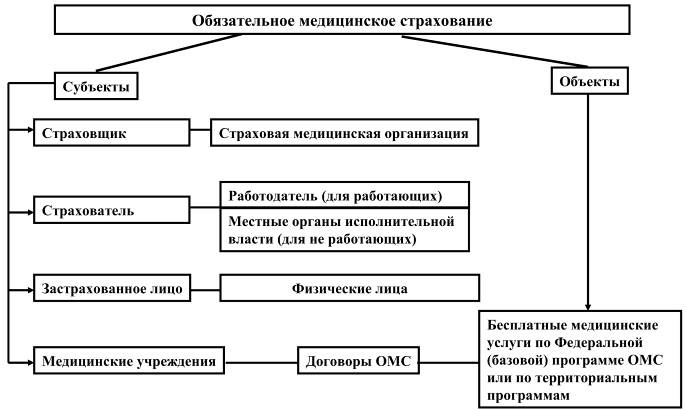 Застрахованными являются лица, работающие по трудовому договору, выполняющие работы или услуги по гражданско-правовым договорам, создающие произведения по авторским договорам, за которых уплачивается ЕСН. Индивидуальные предприниматели, адвокаты вносят этот налог за себя самостоятельно.Застрахованные лица имеют право на:- выбор страховой медицинской организации (СМО);- выбор медицинского учреждения и врача в соответствии с договорами ОМС; - получение медицинских услуг на всей территории РФ, в том числе за пределами постоянного места жительства; - получение медицинских услуг в соответствии с качеством и объемом, установленным программой государственных гарантий; - предъявление иска страхователю, страховой медицинской организации, медицинскому учреждению, в том числе и на материальное возмещение ущерба, независимо от того, предусмотрено это договором или нет и др.Страхователями выступают как юридические, так и физические лица, вносящие часть ЕСН в качестве взносов в фонды ОМС. Плательщиками являются:- за неработающее население – высшие органы государственного управления субъектов РФ и местная администрация;- за наемных работников – работодатели;- индивидуальные предприниматели, адвокаты, частные нотариусы и др. При недостатке в местном бюджете средств для оплаты медицинской помощи, оказанной неработающим лицам, выделяются дотации в порядке, установленном Правительством РФ.Порядок регистрации страхователей в территориальном фонде ОМС и форма свидетельства о регистрации страхователя устанавливаются Правительством РФ. За отказ организаций от регистрации в качестве плательщиков ЕСН, сокрытие или занижение сумм, с которых он должен вноситься, нарушение сроков перечисления применяются финансовые санкции в виде штрафа и (или) пени, уплата которых не освобождает страхователя от выполнения обязательств по уплате ЕСН. Страхователи имеют право: - на выбор страховой медицинской организации; - на осуществление контроля за выполнением договора ОМС.Страхователи обязаны: - заключить договоры ОМС; - платить ЕСН;- принимать меры по устранению воздействия неблагоприятных производственных факторов на здоровье граждан;- предоставлять страховой медицинской организации информацию о состоянии здоровья контингента, подлежащего страхованию и др.Функции страховщика в системе ОМС выполняют страховые медицинские организации СМО. СМО – это юридические лица любых форм собственности, обладающие необходимым для осуществления медицинского страхования уставным фондом и получившие лицензию. Они не входят в систему здравоохранения. Органы управления здравоохранением и медицинские учреждения не имеют права быть учредителями СМО.Основной задачей СМО является оплата медицинской помощи, оказанной в соответствии с территориальной программой государственных гарантий и договором ОМС, осуществление контроля за объемом и качеством медицинских услуг.Страховая медицинская организация имеет право:- на выбор медицинского учреждения для оказания медицинской помощи по договорам медицинского страхования; - на участие в определении тарифов на медицинские услуги;- на предъявление иска к медицинскому учреждению или медицинскому работнику на материальное возмещение физического и морального вреда, причиненного застрахованному по их вине и др. Страховая медицинская организация обязана:- осуществлять деятельность по ОМС на некоммерческой основе;- заключать договоры с медицинскими учреждениями на оказание застрахованным медицинской помощи по ОМС;- выдавать застрахованному или страхователю медицинские полисы;- контролировать объем, качество и сроки оказания медицинской помощи; - защищать интересы застрахованных; - для обеспечения устойчивости своей деятельности создать резервные фонды и др.Медицинскую помощь в системе ОМС оказывают медицинские учреждения любой формы собственности, имеющие лицензию. С 01.01.2007 г. аккредитация медицинских учреждений отменена, что может негативно отразиться на качестве медицинской помощи.3. Договоры ОМСВсе отношения субъектов ОМС оформляются договорами:- между территориальным фондом ОМС (или его филиалом) и страховщиком о финансировании медицинской помощи в рамках ОМС;- между страховщиком и медицинским учреждением;- между страхователем и страховщиком (СМО) об организации и финансировании медицинской помощи определенного объема и качества по программе ОМС.Указанные договоры характеризуются рядом специфических признаков. Во-первых, свобода волеизъявления сторон при определении их условий ограничена законодательством и типовой формой, утвержденной Правительством РФ. Стороны не могут по своему усмотрению изменить содержание типовой формы, т.е. сократить или увеличить перечень бесплатных для потребителя (застрахованного лица) услуг, размеры тарифов на медицинские услуги, требования к качеству медицинской помощи и т.п. Во-вторых, субъекты ОМС не могут отказать друг другу в заключении договоров ОМС. За необоснованный отказ в заключении договора ОМС страховая медицинская организация может быть лишена лицензии по решению суда. Территориальный фонд или его филиал не имеют права отказать страховой медицинской организации в заключении договора на финансирование медицинской помощи, если она обеспечивает реализацию Территориальной программы государственных гарантий в полном объеме на основании заключенных с медицинскими учреждениями и фармацевтическими организациями договоров.Страховые медицинские организации не имеют права использовать средства, предназначенные на реализацию программ ОМС, для коммерческой деятельности, они несут ответственность перед фондами ОМС за оплату медицинской помощи по ОМС.Договор на предоставление лечебно-профилактической помощи заключается между страховщиком (СМО) и медицинским учреждением. Этот договор должен содержать перечень медицинских услуг, предусмотренных программой государственных гарантий, порядок расчетов и контроля качества медицинской помощи, условие об ответственности сторон и др.Расчеты между СМО и медицинским учреждением производятся путем оплаты счетов, представленных медицинским учреждением, по утвержденным тарифам. Тарифы на медицинские услуги определяются соглашением между СМО, органами управления субъектов РФ и профессиональными медицинскими организациями.Медицинские учреждения несут ответственность за объем и качество предоставляемых медицинских услуг и за отказ в оказании помощи застрахованному лицу. Оценка качества оказанной медицинской помощи производится страховой медицинской организацией в соответствии с Порядком оценки качества медицинской помощи, утверждаемой органом управления здравоохранением субъекта РФ. Качество медицинских услуг должно соответствовать медико-экономическим стандартам по каждой форме заболевания. СМО осуществляет контроль качества медицинской помощи, включая обеспечение лекарственными средствами. При нарушении условий договора страховая медицинская организация вправе частично или полностью не возмещать затраты по оказанию медицинских услуг.Каждый застрахованный гражданин получает страховой медицинский полис, что свидетельствует о заключении в отношении него договора ОМС между СМО и лечебно-профилактическим учреждением независимо от форм собственности. На детей до 16 лет полис получает один из родителей или представитель при предъявлении паспорта и свидетельства о рождении ребенка. При обращении за медицинской помощью застрахованный обязан предъявить полис. При отсутствии полиса необходимо указать страховую медицинскую организацию, выдавшую полис. Полис действителен на всей территории РФ, а также на территориях других государств, с которыми РФ имеет международные соглашения. Беженцы и вынужденные переселенцы получают временные полисы на срок регистрации, указанный в удостоверении, выданном органами миграционной службы.Если застрахованный получил медицинскую помощь за пределами субъекта РФ, на территории которого выдан полис, то медицинское учреждение предъявляет счет за оказанные услуги территориальному фонду ОМС с указанием реквизитов полиса пациента. Затем этот счет направляется для возмещения расходов фонду по месту выдачи полиса.Споры по медицинскому страхованию разрешаются судами в пределах их компетенции. При рассмотрении исков о возмещении вреда, причиненного здоровью застрахованного лица в случае некачественного оказания бесплатной медицинской помощи, как правило, требуется проведение экспертизы. В соответствии со ст.79 ГПК РФ она осуществляется только судебно-экспертными учреждениями. При несогласии граждан с заключением медицинской экспертизы по их заявлению может производиться независимая медицинская экспертиза, предусмотренная ст.53 Основ законодательства об охране здоровья граждан . Экспертиза признается независимой, если эксперт не находится в служебной или иной зависимости от учреждения или комиссии, производивших медицинскую экспертизу, а также от органов, учреждений, должностных лиц и граждан, заинтересованных в результатах независимой экспертизы. При производстве независимой медицинской экспертизы гражданам предоставляется право выбора экспертного учреждения и экспертов. В конфликтных случаях окончательное решение по заключению медицинской экспертизы выносится судом.Однако в настоящее время независимая экспертиза проводится лишь в рамках патолого-анатомической экспертизы и военно-врачебной экспертизы. Несмотря на то, что Основы предусматривают принятие Правительством РФ Положения о независимой экспертизе, оно до сих пор не принято.Такая ситуация, безусловно, не способствует созданию эффективной системы контроля качества медицинской помощи со стороны СМО.Студенты должны хорошо изучить организационный механизм функционирования ОМС, знать права и обязанности субъектов ОМС, виды и особенности договоров, заключаемых в системе ОМС.4. Оплата медицинской помощи по родовому сертификатуРодовый сертификат является документом, на основании которого Фонд социального страхования РФ производит оплату медицинских услуг, оказанных женщине в период беременности и родов, а также диспансерного наблюдения ребенка в течение первого года жизни.Родовый сертификат выдается беременной женщине при сроке беременности свыше 30 недель государственным или муниципальным учреждением здравоохранения, оказывающим услуги по специальностям «акушерство и гинекология» и «педиатрия». Женские консультации обеспечиваются сертификатами через территориальные отделения ФСС. Сертификаты являются документами строгой отчетности и должны храниться в специальных помещениях или сейфах.Оплата медицинской помощи по родовому сертификату производится за счет средств, перечисляемых ФСС РФ из бюджета Федерального фонда ОМС.Медицинская помощь, оказанная женщине женской консультацией в период беременности, оплачивается в размере 3000 руб., родильным домом в период родов – в размере 6000  руб. за каждую женщину. Диспансерное наблюдение новорожденного ребенка оплачивается за первые и за вторые шесть месяцев.Не подлежат оплате услуги в случаях:- постановки на учет в женскую консультацию при сроке беременности свыше 12 недель;- смерти матери и (или) ребенка в период нахождения в родильном доме (за исключением случаев смерти одного или нескольких детей при рождении двойни и более детей, в случае сохранения жизни матери и хотя бы одного ребенка);- смерти ребенка в течение первого года жизни и в других случаях, установленных приказом Минздравсоцразвития РФ от 15.01.2007 г. № 33.5. Обеспечение лекарствамиЛекарственная помощь может предоставляться бесплатно и со скидкой. Круг лиц, имеющих право на бесплатное и льготное обеспечение лекарствами и изделиями медицинского назначения, установлен федеральными законами: от 17.07.1999 г. № 178-ФЗ «О государственной социальной помощи», от 24.11.1995 г. № 181-ФЗ «О социальной защите инвалидов в Российской Федерации», от 15.01.1993 г. № 4301-1 «О статусе Героев Советского Союза, Героев Российской Федерации и полных кавалеров ордена Славы» и др.В соответствии с Порядком предоставления набора социальных услуг отдельным категориям граждан, утвержденным приказом Минздравсоцразвития от 29.12.2004 г. № 328, за получением необходимых лекарственных средств граждане должны обращаться в лечебно-профилактические учреждения, оказывающие первичную медико-санитарную помощь. На них заводится Медицинская карта амбулаторного больного с литерой «Л» и указанием страхового номера индивидуального лицевого счета.Врач выписывает рецепт на лекарства, предусмотренные Перечнем лекарственных средств, отпускаемых по рецептам врача (фельдшера) бесплатно. При лечении отдельных заболеваний по жизненно важным показаниям могут применяться иные лекарственные средства по решению врачебной комиссии, утвержденному главным врачом лечебно-профилактического учреждения.В случае временного отсутствия выписанных лекарств аптека должна в течение 10 рабочих дней организовать отсроченное обслуживание пациента включить его в лист ожидания или обеспечить его аналогичным лекарственным средством, предусмотренным Перечнем лекарственных средств, по новому рецепту.6. Санаторно-курортное лечениеСанаторно-курортное лечение является одним из видов социального обеспечения. Право на бесплатное или льготное (со скидкой) предоставление путевок в санаторно-курортные учреждения имеют только те категории граждан, круг которых определен нормативными правовыми актами (например, инвалиды и участники Великой Отечественной войны, лица, занятые на работах с химическим оружием, и др.). Порядок обеспечения путевками зависит от цели санаторно-курортного лечения – профилактика заболеваний или долечивание непосредственно после стационарного лечения заболеваний, указанных в Перечне, утвержденном постановлением Правительства РФ от 21.04.2001 г. № 309. К таким заболеваниям относятся острый инфаркт миокарда, острое нарушение мозгового кровообращения, сахарный диабет и др.Санаторно-курортные учреждения должны иметь лицензии на осуществление медицинской деятельности и сертификаты соответствия на питание. Путевки на санаторно-курортное лечение приобретаются работодателями (страхователями) на основании заявлений работников при наличии у них медицинских заключений, выданных учреждениями здравоохранения.Страхователь производит полную или частичную оплату стоимости путевки на санаторно-курортное лечение работников и членов их семей исходя из расчета стоимости и продолжительности пребывания в санаторно-курортном учреждении одного человека в сутки, установленной федеральным законом о бюджете ФСС на соответствующий год, в пределах ассигнований на эти цели, установленных региональным отделением ФСС.Расходы на оплату стоимости путевок на санаторно-курортное лечение сверх норм, установленных ФЗ о бюджете ФСС на соответствующий год, осуществляются страхователем за счет других источников.Выдача работникам путевок за счет средств обязательного социального страхования производится не чаще одного раза в год на основании решения комиссии (уполномоченного) по социальному страхованию. Указанная комиссия образуется из представителей работодателя, профсоюзов и иных уполномоченных работниками представительных органов.Путевка в санатории для детей с родителями выдается работающему родителю для совместного лечения с ребенком в возрасте от 4 до 15 лет.Работающие инвалиды первой группы имеет право на получение второй путевка для сопровождающего лица, которая подлежит оплате в таком же порядке, как и путевка для инвалида.Путевки на санаторно-курортное лечение заполняются и выдаются бухгалтерией страхователя. После лечения работник обязан вернуть страхователю отрывной талон к путевке. Путевки на долечивание приобретаются региональными отделениями ФСС по договорам со специализированными санаториями и передаются органам (или учреждениям) здравоохранения в соответствии с их заявками. Учреждения здравоохранения выдают их бесплатно работникам, находящимся на лечении.Средства обязательного социального страхования, израсходованные на оплату полной или частичной стоимости путевок на санаторно-курортное лечение и оздоровление для работников и членов их семей с нарушением установленного порядка, региональными отделениями Фонда к зачету не принимаются.В соответствии с ФЗ от 21.07.2007 г. № 183 «О бюджете Фонда социального страхования Российской Федерации на 2008 год и на плановый период 2009 и 2010 годов» Фонд осуществляет оплату стоимости путевок в санаторно-курортные учреждения, расположенные на территории РФ. Срок пребывания в санаторно-курортном учреждении не может превышать 21 дня, а для больных с заболеваниями спинного и головного мозга – 42 дней. Кроме того, отдельным категориям граждан, имеющим право на получение государственной социальной помощи в виде набора социальных услуг, за счет средств ФСС оплачивается стоимость проезда на междугородном транспорте к месту лечения и обратно, если путевка предоставлена за счет средств федерального бюджета. Стоимость одного дня пребывания в санаторно-курортном учреждении определяется по правилам, утверждаемым в порядке, определяемом Правительством РФ. В районах и местностях, в которых применяются районные коэффициенты к заработной плате, стоимость одного дня устанавливается с учетом этих коэффициентов.Контрольные вопросы1. Как вы понимаете право на охрану здоровья?2. Что такое медицинское страхование?3. В каких видах осуществляется медицинское страхование?4. Каких субъектов ОМС вы знаете?5. Кто может быть страхователем при ОМС?6. Каковы права и обязанности субъектов ОМС?7. Какие условия должны содержать договоры ОМС?8. Какова ответственность сторон в системе обязательного медицинского страхования?9. Что такое родовые сертификаты? Порядок их выдачи и оплаты.10. Как организовано обеспечение населения бесплатными или льготными лекарствами?11. Как организовано обеспечение бесплатными или льготными путевками на санаторно-курортное лечение?ЛитератураБутковский П.П. Проблемы правового регулирования обязательного медицинского страхования. Автореф.дис.к.ю.н. М., 2005.Власенкова В.В. Право на охрану здоровья и медицинскую помощь в Российской Федеарции. Автореф.дис.к.ю.н. М., 2007.Гусов К.Н. (отв.ред). Право социального обеспечения России. Учебник. М: Проспект. 2007. С.503-520.Захаров М.Л., Тучкова Э. г. Право социального обеспечения России. Учебник. М: Волтерс Клувер, 2004. С.494-513.Кузьменко М.М., Баранов В.В., Шиленко Ю.В. Здравоохранение в условиях рыночной экономики. М. 1994.Мачульская Е.Е., Горбачева Ж.А. Право социального обеспечения. Учебное пособие. М: Книжный мир, 2000. С.222-230.Мачульская Е.Е. Обязательное медицинское страхование. Некоторые итоги.// «Законодательство». 1997. № 4.Руденко В.И. Медицинское страхование как средство социальной защиты населения в рыночной экономике. Автореф.дис.к.э.н. СПб., 1996.Нормативные актыОсновы законодательства РФ от 22.07.1993 г. № 5487-I «Об охране здоровья граждан»Закон РФ от 28.06.1991 г. № 1499-1 «О медицинском страховании граждан в Российской Федерации» Федеральный закон от 21.07.2007 г. № 183-ФЗ «О бюджете Фонда социального страхования Российской Федерации на 2008 год и на плановый период 2009 и 2010 годов»Федеральный закон от 17.07.999 г. № 178-ФЗ «О государственной социальной помощи»Федеральный закон от 22.06.1998 г. № 86-ФЗ «О лекарственных средствах»Федеральный закон от 07.11.2000 г. № 136-ФЗ «О социальной защите граждан, занятых на работах с химическим оружием»Постановление Правительства РФ от 30.12.2006 г. № 885 «О Программе государственных гарантий оказания гражданам РФ бесплатной медицинской помощи»Постановление Правительства РФ от 01.09.2005 г. № 546 «Об утверждении Правил оказания медицинской помощи иностранным гражданам на территории Российской Федерации»Постановление Правительства РФ от 11.12.1998 г. № 1488 «О медицинском страховании иностранных граждан, временно находящихся в Российской Федерации, и российских граждан при выезде из Российской Федерации»Постановление Правительства РФ от 05.05.2007 г. № 266 «Об оказании в 2008 году высокотехнологичной медицинской помощи гражданам Российской Федерации за счет средств федерального бюджета»Постановление Правительства РФ от 10.05.2007 г. № 280 «О Федеральной целевой программы «Предупреждение и борьба с социально-значимыми заболеваниями (2007-2011 годы)»Постановление Правительства РФ от 01.12.2004 г. № 715 «Об утверждении Перечня социально значимых заболеваний и перечня заболеваний, представляющих опасность для окружающих»Постановление Правительства РФ от 21.04.2001 г. № 309 «Об утверждении Положения о приобретении, распределении, выдаче путевок на санаторно-курортное лечение и оздоровление работников и членов их семей»Постановление Правительства РФ от 11.10.1993 г. № 1018 «Об утверждении Положения о страховых медицинских организациях, осуществляющих обязательное медицинское страхование»Постановление Верховного Совета РФ от 24.02.1993 г. № 4543-1 «Об утверждении Положения о территориальном фонде обязательного медицинского страхования»Постановление Правительства РФ от 15.09.2005 г. № 570 «Об утверждении Правил регистрации страхователей в территориальном фонде обязательного медицинского страхования»Постановление Правительства РФ от 09.11.2001 г. № 782 «О государственном регулировании цен на лекарственные средства»Приказ Минздравсоцразвития РФ от  22.11.2004 г. № 256 «О порядке медицинского отбора и направления больных на санаторно-курортное лечение»Приказ Федерального фонда ОМС от 03.10.2003 г. № 3856/30-3/и «Об утверждении Типовых правил обязательного медицинского страхования»Приказ Минздравсоцразвития РФ от 01.11.2004 г. № 179 «Об утверждении порядка оказания скорой медицинской помощи»Приказ Минздравсоцразвития РФ от 28.11.2005 г. № 701 «О родовом сертификате»Приказ Минобороны РФ и Минздравмедпрома РФ от 14.06.1995 г. №№ 204, 167 «Об оказании медицинской помощи военнослужащим Вооруженных Сил Российской Федерации в учреждениях здравоохранения»Приказ Минздравсоцразвития от 29.12.2004 г. № 328 «Об утверждении Порядка предоставления набора социальных услуг отдельным категориям граждан» Приказ Минздравсоцразвития РФ от 18.09.2006 г. № 665 «Об утверждении Перечня лекарственных средств, отпускаемых по рецептам врача (фельдшера) при оказании дополнительной бесплатной медицинской помощи отдельным категориям граждан, имеющим право на получение государственной социальной помощи» 18. ГОСУДАРСТВЕННАЯ СОЦИАЛЬНАЯ ПОМОЩЬ МЕРЫ СОЦИАЛЬНОЙ ПОДДЕРЖКИ План занятия1. Понятие и виды государственной социальной помощи.2. Ежемесячное пособие на ребенка до 16 лет (учащегося до 18 лет). 3. Субсидии.4. Процедура оказания государственной социальной помощи малоимущим гражданам.5. Набор социальных услуг.1. Понятие и виды социальной помощиСоциальная помощь как организационно-правовая форма социального обеспечения, дополняющая обязательное социальное страхование и государственное социальное обеспечение особых субъектов, находится в процессе формирования. Поэтому многие специалисты (М.Л.Захаров, Э.Г.Тучкова, М.В.Филиппова) не признают ее самостоятельной организационно-правовой формой социального обеспечения, руководствуясь источником финансирования, который является важным, но не единственным признаком для выделения организационно-правовых форм. При характеристике организационно-правовой формы финансовые средства нельзя отделять от оснований и видов обеспечения, а также от круга лиц, входящих в сферу охвата.Государственная социальная помощь оказывается за счет средств бюджетов различных уровней, но это не значит, что она поглощается государственным социальным обеспечением особых субъектов (различных категорий государственных служащих и др.).Государственная социальная помощь, как указано в законе, предоставляется в целях поддержания уровня жизни малоимущих лиц, среднедушевой доход которых ниже величины прожиточного минимума, установленного в субъекте РФ, адресного использования бюджетных средств, создания необходимых условий для обеспечения всеобщей доступности и общественно приемлемого качества социальных услуг, снижения уровня социального неравенства. В современных социально-экономических и политических условиях постоянно возникают новые обстоятельства, в связи с которыми граждане утрачивают средства существования, несут дополнительные расходы, попадают в трудные жизненные ситуации и нуждаются в социальной поддержке со стороны государства. При отсутствии средств существования в объеме прожиточного минимума нуждающиеся граждане приобретают право на различные виды социальной помощи:- денежные выплаты (социальные пособия, субсидии);- натуральные выдачи (топливо, одежда, обувь, медикаменты, продукты и пр.).Независимо от индивидуального или среднедушевого дохода отдельным категориям граждан (инвалидам и участникам Великой Отечественной войны и др.) предоставляется набор социальных услуг (дополнительная бесплатная медицинская помощь, путевки на санаторно-курортное лечение и др.). Источником финансирования всех видов социальной помощи служат бюджеты различных уровней бюджетной системы РФ (Приложение. Рис.41.).Рисунок 41. Государственная система социальной помощи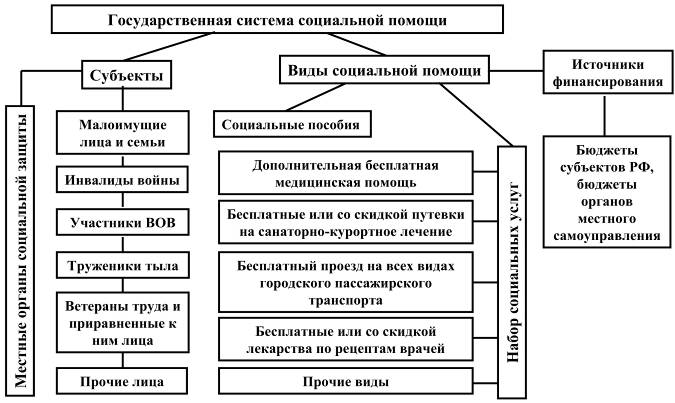 Законодательство о государственной социальной помощи состоит из Федеральных законов – «О государственной социальной помощи» от 17.07.1999г.; «О прожиточном минимуме в Российской Федерации» от 24.10.1997г.; «О потребительской корзине в целом по Российской Федерации» от 31.03.2006 г. и других нормативных правовых актов.Главным критерием, определяющим право на социальную помощь, является нуждаемость. Нуждаемость – это такое материальное положение, при котором индивидуальный или среднедушевой доход физического лица и членов его семьи ниже величины прожиточного минимума, установленной в субъекте РФ, по независящим от них причинам. Величина прожиточного минимума представляет собой стоимостное выражение потребительской корзины, а также обязательные платежи и сборы. Потребительская корзина включает в себя минимальный набор продуктов питания, непродовольственных товаров и услуг, необходимых для сохранения здоровья человека и обеспечения его жизнедеятельности.Прожиточный минимум в целом по РФ предназначен для оценки уровня жизни населения при разработке социальной политики и федеральных социальных программ, обоснования федерального минимума оплаты труда, определения размеров базовой части трудовых пенсий, стипендий, пособий и других социальных выплат, устанавливаемых на федеральном уровне, а также формирования федерального бюджета.Потребительская корзина в целом по РФ и в субъектах РФ определяется для основных социально-демографических групп населения не реже одного раза в пять лет на основе методических рекомендаций, разрабатываемых с участием общероссийских объединений профсоюзов и утверждаемых Правительством РФ.В субъектах РФ потребительская корзина устанавливается высшими законодательными органами с учетом природно-климатических условий, национальных традиций и местных особенностей потребления продуктов питания, непродовольственных товаров и услуг.К основным социально-демографическим группам населения относятся дети до 16 лет, лица трудоспособного возраста от 16 лет до 55 лет (жен.) и 60 лет (муж.), пенсионеры – женщины старше 55 лет и мужчины старше 60 лет.В состав потребительской корзины входит 11 наименований продуктов питания, а также минимальное количество непродовольственных товаров (одежда, обувь, постельное белье, школьно-письменные принадлежности и пр.) и услуг (квартплата и коммунальные услуги, городской транспорт, культура).Студенты должны хорошо усвоить сущность государственной социальной помощи и ее значение, уметь раскрыть содержание таких понятий как «прожиточный минимум», «потребительская корзина».2. Ежемесячное пособие на ребенка до 16 лет (учащегося до 18 лет) Федеральным законом от 22.08.2004 г. № 122-ФЗ финансирование и правовое регулирование условий предоставления ежемесячного пособия на ребенка до 16 лет (учащегося – до 18 лет) передано на уровень субъектов РФ с 1 января . Во многих субъектах РФ необходимые нормативные акты уже приняты и введены в действие, в других – они разрабатываются. В качестве примеров можно привести Закон г. Москвы от 03.11.2004 г. № 67 «О ежемесячном пособии на ребенка», Закон Московской области от 01.12.2004 г. № 162/2004-ОЗ «О ежемесячном пособии на ребенка в Московской области» и др.Рассмотрим условия предоставления пособия по Закону г. Москвы от 03.11.2004 г. Право на ежемесячное пособие на ребенка имеют граждане РФ, иностранцы и лица без гражданства, имеющие место жительства в Москве. Место жительства устанавливается по данным органов регистрационного учета.Пособие назначается одному из родителей (усыновителю, опекуну, попечителю) на каждого рожденного, усыновленного, принятого под опеку (попечительство) и проживающего совместно с ним ребенка до достижения им 16 лет (учащегося общеобразовательного учреждения – до 18 лет), при условии, что среднедушевой доход семьи не превышает величины прожиточного минимума. Размер среднедушевого дохода семьи определяется на основании Положения, утвержденного постановлением Правительства  г. Москвы от 28.12.2004 г. № 911-ПП.В соответствии с постановлением Правительства Москвы от 26.02.2008 г. № 132-ПП величина прожиточного минимума в IV квартале . была установлена в размере 5855 руб. в месяц на душу населения, 6624 руб. на трудоспособных лиц, 4038руб.– на пенсионеров и 4997 руб. – на детей.Размер ежемесячного пособия на ребенка на 01.05.2008 г. составлял:- на детей одиноких матерей – 1250 рублей;- на детей, родители которых уклоняются от уплаты алиментов или являются военнослужащими по призыву, – 750 рублей;- в остальных случаях – 500 рублей.Ежемесячное пособие на ребенка не назначается в случаях:- превышения среднедушевого дохода семьи величины прожиточного минимума;- помещения ребенка на полное государственное обеспечение;- получения опекуном (попечителем) денежных средств на содержание ребенка;- лишения родительских прав или ограничения в родительских правах;- назначения одному из родителей (усыновителю, опекуну, попечителю) пособия на этого же ребенка в другом субъекте РФ.Выплата ежемесячного пособия на ребенка приостанавливается, если: - оно не было получено в течение шести месяцев подряд;- ребенок признан судом безвестно отсутствующим;- ребенок объявлен полностью дееспособным. Выплата ежемесячного пособия на ребенка прекращается по достижении ребенком возраста 16 лет (учащимся 18 лет), при снятии получателя и (или) ребенка с регистрационного учета в  г. Москве, а также при превышении среднедушевого дохода семьи величины прожиточного минимума или смерти ребенка.Заявление о назначении ежемесячного пособия на ребенка подается в орган социальной защиты населения административного округа г. Москвы по месту жительства родителя (усыновителя, опекуна, попечителя). Получатели обязаны извещать управление социальной защиты о наступлении обстоятельств, влекущих изменение размера пособия, приостановление или прекращение его выплаты. Управление социальной защиты вправе проверять достоверность представленных заявителем сведений.Выплата пособия финансируется из бюджета  г. Москвы.Студенты должны знать, на основании каких документов производится назначение пособия.3. СубсидииСубсидия – это имеющая целевое назначение полная или частичная оплата оказанных социальных услуг.Условия предоставления субсидий на оплату жилья и коммунальных услуг регулируются Постановлением Правительства РФ от 14.12.2005 г. №761.Субсидии выделяются, если расходы на оплату жилого помещения и коммунальных услуг, рассчитанные исходя из размера региональных стандартов нормативной площади жилого помещения и стоимости жилищно-коммунальных услуг, превышают установленную максимально допустимую долю расходов в совокупном доходе семьи. Право на субсидии имеют:- пользователи жилого помещения в государственном или муниципальном жилищном фонде;- наниматели жилого помещения по договору найма в частном жилищном фонде;- члены жилищного или жилищно-строительного кооператива;- собственники жилого помещения (квартиры, жилого дома, части квартиры или жилого дома).Субсидии назначаются при отсутствии задолженности по оплате жилого помещения и коммунальных услуг или при заключении и (или) выполнении гражданами соглашений по ее погашению. Решения о предоставлении субсидий принимаются органами местного самоуправления поселений и городских округов или иными уполномоченными ими муниципальными учреждениями.Для получения субсидий необходимо представить:- заявление;- документы о составе семьи заявителя;- сведения о лицах, зарегистрированных совместно с заявителем по месту его постоянного жительства;- копии документов, подтверждающих правовые основания владения и пользования жилым помещением;- документы, подтверждающие доходы заявителя и всех членов семьи, которые учитываются при решении вопроса о предоставлении субсидии;- документы, содержащие сведения о суммах платежей за жилье и коммунальные услуги, начисленных за последний месяц, и о наличии (отсутствии) просроченной задолженности по оплате жилья и коммунальных услуг;- копии документов, подтверждающих право на льготы или компенсации по оплате жилья и коммунальных услуг заявителя и членов его семьи;- копии документов, удостоверяющих гражданство РФ заявителя и членов его семьи.Представление неполных или недостоверных сведений является основанием для отказа в назначении субсидии. В заявлении должно быть выражено согласие заявителя и членов его семьи на проверку в налоговых и таможенных органах представленных сведений о доходах.Компетентный орган обязан рассмотреть заявление в течение 10 дней и принять решение о предоставлении субсидии или об отказе в этом, рассчитать размер субсидии и уведомить о принятом решении заявителя и других заинтересованных лиц.Получатель субсидии обязан сообщать течение 15 дней о наступлении событий, влияющих на размер субсидии (например, состава семьи, места жительства, доходов членов семьи).Перечисленные недобросовестному получателю средства засчитываются в счет будущих субсидий, а при утрате права на получение и отказе возместить причиненный ущерб добровольно – взыскиваются в судебном порядкеСубсидии предоставляются сроком на шесть месяцев. Органы власти субъектов РФ могут устанавливать и более длительные сроки. Субсидии начисляются помесячно. Исключение составляет субсидия на приобретение твердых видов топлива при наличии печного отопления, которая начисляется один раз в полгода, если иное не установлено законодательством субъекта РФ.При определении размера субсидии учитываются расходы семьи на оплату жилья и коммунальных услуг в пределах социальной нормы площади жилья и дополнительной жилой площади, предоставляемой по состоянию здоровья. Расчеты производятся исходя из нормативов потребления коммунальных услуг (электроэнергии, газа, воды, канализации, отопления, приобретения и доставки твердого топлива при печном отоплении) и вывоза бытовых отходов.Если получателям субсидии предоставлены льготы по оплате жилья и коммунальных услуг, то расходы уменьшаются на размер скидок. Если льготы имеют форму денежной компенсации, то расходы на оплату жилья и коммунальных услуг уменьшению не подлежат.Постановлением Правительства РФ от 30.08.2004 г. № 444 «О предоставлении субсидий на оплату жилья и коммунальных услуг» установлены две формулы расчета их размеров: одна – для семей со среднедушевым доходом выше прожиточного минимума, другая – для семей со среднедушевым доходом ниже прожиточного минимума.Но в любом случае размер субсидии не должен превышать фактических расходов семьи на оплату жилья и коммунальных услуг. При изменении цен и тарифов, а также условий и порядка предоставления субсидий на территории субъекта РФ перерасчет размеров субсидий производится без истребования у получателей каких-либо документов.Для назначения субсидии доход семьи определяется за шесть календарных месяцев перед обращением. В состав семьи входят совместно проживающие супруги, их дети (в том числе усыновленные) и родители (усыновители). Другие лица могут быть признаны членами семьи заявителя, если они проживают совместно с ним и ведут общее хозяйство. Состоящие в браке родители (усыновители), одинокий родитель (усыновитель) и их несовершеннолетние дети, а также супруги считаются членами одной семьи независимо от того, раздельно или совместно они проживают.Субсидии перечисляются на банковские счета получателей или вклады до востребования (персонифицированные социальные счета). Лицам, которые по состоянию здоровья, не имеют возможности открыть такие счета, выплата субсидий может осуществляться через организации связи либо иным способом. Работа по открытию персонифицированных социальных счетов ведется поэтапно. До открытия счета размер начисленных платежей за жилье и коммунальные услуги уменьшается на величину субсидий.Финансирование субсидий производится из средств местных бюджетов, бюджетов Москвы и Санкт-Петербурга и передаваемой им целевой финансовой помощи из бюджетов субъектов РФ. Перечисление субсидии может быть приостановлено в случаях:- неоплаты жилья и коммунальных услуг в течение трех месяцев подряд;- несообщения об изменении уровня доходов.Выплата субсидии приостанавливается до выяснения причин задержки оплаты жилья и коммунальных услуг, полного погашения текущей задолженности или согласования сроков ее погашения. Предоставление субсидии прекращается при изменении места постоянного жительства, состава и дохода семьи, представлении заведомо недостоверной информации, по истечении срока погашения задолженности.Возврат необоснованно полученной субсидии может производиться в добровольном порядке, а в случае отказа получателя – взыскиваться в судебном порядке.Студентам следует знать основания и порядок предоставления субсидий на оплату жилья и коммунальных услуг.4. Процедура оказания государственной социальной помощи малоимущим лицамГосударственная социальная помощь назначается решением органа социальной защиты населения по месту жительства либо месту пребывания малоимущей семьи или малоимущего лица на основании его письменного заявления (или заявления законного представителя).В заявлении должны быть указаны сведения о составе семьи, доходах ее членов, о получении государственной социальной помощи и принадлежащем им имуществе на праве собственности. Данные сведения могут быть проверены органом социальной защиты населения. В зарубежных странах действуют отработанные многолетней практикой процедуры проверки нуждаемости, которые в нашей стране проходят первоначальную апробацию.Организации несут ответственность за достоверность сведений, содержащихся в выданных ими документах.Уведомление о назначении государственной социальной помощи (или об отказе) должно быть направлено заявителю органом социальной защиты населения не позднее чем через 10 дней после обращения заявителя со всеми необходимыми документами. При необходимости проведения дополнительной проверки (комиссионного обследования) орган социальной защиты должен дать в этот срок предварительный ответ и сообщить о проведении проверки. В данном случае окончательный ответ должен быть дан заявителю не позднее чем через 30 дней после подачи заявления.Расчет среднедушевого дохода с учетом доходов от принадлежащего на праве собственности имущества производится в соответствии с Федеральным Законом от 05.04.2003 г. № 44 «О порядке учета доходов и расчета среднедушевого дохода семьи и дохода одиноко проживающего гражданина для признания их малоимущими и оказания им государственной социальной помощи», Постановлением Правительства РФ от 20.08.2003 г. № 512 «О перечне видов доходов, учитываемых при расчете среднедушевого дохода семьи и дохода одиноко проживающего гражданина для оказания им государственной социальной помощи» и другими нормативными актами.В случае представления заявителем неполных и (или) недостоверных сведений о составе семьи, доходах и принадлежащем ему (его семье) имуществе на праве собственности орган социальной защиты населения отказывает в назначении государственной социальной помощи. Отказ может быть обжалован в вышестоящий орган социальной защиты населения и (или) в суд.Заявитель обязан извещать орган социальной защиты населения об изменениях, касающихся состава семьи, доходов и принадлежащего ему (его семье) имуществе на праве собственности, в течение двух недель. В случаях установления недостоверности сведений или несвоевременного извещения об их изменении заявитель (его семья) может быть лишен (лишена) права на получение государственной социальной помощи на период, устанавливаемый органами социальной защиты населения субъекта РФ, но не более чем на срок, в течение которого помощь незаконно оказывалась.Прекращение оказания государственной социальной помощи может быть обжаловано в вышестоящий орган социальной защиты населения и (или) в суд.Знания процедуры оказания социальной помощи необходимо для успешной работы юриста.5. Набор социальных услугНабор социальных услуг – это виды социальных услуг, предоставляемые отдельным категориям граждан в соответствии с Федеральным законом от 17.07.1999 г. «О государственной социальной помощи» независимо от размера доходов.Право на получение набора социальных услуг имеют:- инвалиды войны;- участники Великой Отечественной войны;- ветераны боевых действий из числа лиц, указанных в подпунктах 1-4 пункта 1 ст.3 Федерального закона от 12.01.1995 г. № 5 «О ветеранах»; - военнослужащие, проходившие военную службу в воинских частях, учреждениях, военно-учебных заведениях, не входивших в состав действующей армии, в период с 22.06.1941 г. по 03.09.1945 г. не менее шести месяцев, военнослужащие, награжденные орденами или медалями СССР за службу в указанный период;- лица, награжденные знаком «Жителю блокадного Ленинграда»;- лица, работавшие в период Великой Отечественной войны на объектах противовоздушной обороны, на строительстве оборонительных сооружений, военно-морских баз, аэродромов и других военных объектов в пределах тыловых границ действующих фронтов, операционных зон действующих флотов, на прифронтовых участках железных и автомобильных дорог, а также члены экипажей судов транспортного флота, интернированных в начале войны в портах других государств;- члены семей погибших (умерших) инвалидов войны, участников Великой Отечественной войны и ветеранов боевых действий, члены семей погибших в Великой Отечественной войне лиц из числа личного состава групп самозащиты объектовых и аварийных команд местной противовоздушной обороны, а также члены семей погибших работников госпиталей и больниц города Ленинграда;- инвалиды;- дети-инвалиды.В набор социальных услуг входят:- дополнительная бесплатная медицинская помощь, в том числе обеспечение необходимыми лекарственными средствами по рецептам врача (фельдшера), изделиями медицинского назначения, специализированными продуктами лечебного питания для детей-инвалидов;- путевки на санаторно-курортное лечение;- бесплатный проезд на пригородном железнодорожном транспорте, а также на междугороднем транспорте к месту лечения и обратно.Инвалиды III степени и дети-инвалиды имеют право на получение второй путевки на санаторно-курортное лечение и на бесплатный проезд к месту лечения и обратно для сопровождающего их лица.Перечень лекарственных средств, изделий медицинского назначения, специализированных продуктов лечебного питания для детей-инвалидов, а также перечень санаторно-курортных учреждений, в которые предоставляются путевки, утверждается Минздравсоцразвития РФ.Набор социальных услуг предоставляется на один календарный год. Если право на получение набора приобретено в течение года, то назначение производится до 31 декабря текущего года.От получения набора социальных услуг можно отказаться путем обращения в территориальный орган ПФР, производящий ежемесячную денежную выплату. Такой отказ может быть полным или частичным. Заявление об отказе от получения социальных услуг на следующий календарный год подается до 1 октября текущего года.Заявление можно подать лично, направить по почте или через представителя. Установление личности и проверка подлинности подписи осуществляются нотариусом, лицами, указанными в п.3 ст.185 ГК РФ, а также органами или организациями, с которыми у ПФР заключено соглашение о взаимном удостоверении подписей. Типовая форма такого соглашения утверждена приказом Минздравсоцразвития РФ. В целях обеспечения реализации прав граждан на получение ежемесячных денежных выплат, социальных услуг, а также для эффективного использования выделяемых финансовых средств создан федеральный регистр лиц, имеющих право на получение государственной социальной помощи.Регистр содержит страховой номер ИЛС в системе обязательного пенсионного страхования, фамилию, имя, отчество (в том числе фамилию, которая была при рождении) и другие личные данные, реквизиты паспорта или удостоверения личности и иные сведения, определяемые Правительством РФ.Ведение регистра осуществляется Пенсионным фондом РФ.С 01.04.2008 г. на оплату набора социальных услуг для одного гражданина из федерального бюджета направляется 549 руб. в месяц. Из них: 488 руб. – на оплату дополнительной бесплатной медицинской помощи и предоставление при наличии медицинских показаний путевки на санаторно-курортное лечение и 61 руб. – на оплату проезда на пригородном железнодорожном транспорте, а также на междугородном транспорте к месту лечения и обратно.Студентам необходимо знать круг лиц, имеющих право на получение набора социальных услуг, состав услуг и их стоимостные эквиваленты.Контрольные вопросы1. Что такое социальная помощь и каковы ее признаки?2. Чем отличается социальная помощь от социального страхования?3. Какие семьи признаются малоимущими?4. Что такое прожиточный минимум?5. Как исчисляется прожиточный минимум?6. Какие виды социальной помощи вы можете назвать?7. Что такое набор социальных услуг?8. Каким категориям граждан предоставляется набор социальных услуг?9. Кому и в каком порядке предоставляются субсидии на оплату жилья и коммунальных услуг?10. Какова процедура оказания государственной социальной помощи?ЛитератураГусов К.Н. (отв.ред). Право социального обеспечения России. Учебник. М: ООО «Издательство Проспект». 2007. С.465-490.Захаров М.Л., Тучкова Э. г. Право социального обеспечения России. Учебник. М: Волтерс Клувер, 2004. С.464-467.Мачульская Е.Е., Горбачева Ж.А. Право социального обеспечения. Учебное пособие. М: ЗАО «Книжный мир», 2000. С.230-245.Тучкова Э. г. (отв.ред.). Роль социального обеспечения в решении проблемы бедности и совершенствование методики преподавания права социального обеспечения. Материалы Всероссийской научно-практической конференции. М.: ООО «Издательство Проспект», 2004.Челнокова Г.Б. Социальное законодательство, направленное на защиту от бедности в России (проблемы теории и практики). Автореф. дис.к.ю.н. М., 2003.Филиппова М.В. (ред.). Право социального обеспечения. Учебник. М: Юристъ, 2006, С.342-362.Нормативные актыФедеральный Закон от 17.07.1999г № 178-ФЗ «О государственной социальной помощи»Федеральный Закон от 24.10.1997 г. № 134-ФЗ «О прожиточном минимуме в Российской Федерации»Федеральный Закон от 31.03.2006 г. № 44-ФЗ «О потребительской корзине в целом по Российской Федерации» Федеральный Закон от 12.01.1995 г. № 5-ФЗ «О ветеранах»Федеральный Закон от 05.04.2003 г. № 44-ФЗ «О порядке учета доходов и расчета среднедушевого дохода семьи и дохода одиноко проживающего гражданина для признания их малоимущими и оказания им государственной социальной помощи»Федеральный Закон от 22.08.2004 г. № 122-ФЗ «О внесении изменений в законодательные акты Российской Федерации и признании утратившими силу некоторых законодательных актов Российской Федерации в связи с принятием федеральных законов «О внесении изменений и дополнений в Федеральный закон «Об общих принципах организации законодательных (представительных) и исполнительных органов государственной власти субъектов Российской Федерации» и «Об общих принципах организации местного самоуправления в Российской Федерации»Федеральный Закон от 01.03.2008 г. № 18-ФЗ «О внесении изменений в отдельные законодательные акты Российской Федерации в целях повышения размеров отдельных видов социальных выплат и стоимости набора социальных услуг»Постановление Правительства РФ от 20.08.2003 г. № 512 «О перечне видов доходов, учитываемых при расчете среднедушевого дохода семьи и дохода одиноко проживающего гражданина для оказания им государственной социальной помощи»Постановление Правительства РФ от 17.02.1999 г. № 192 «Об утверждении Методических рекомендаций по определению потребительской корзины для основных социально-демографических групп населения в целом Российской Федерации и в субъектах Российской Федерации»Постановление Правительства РФ от 14.12.2005 г. № 761 «О предоставлении субсидий на оплату жилого помещения и коммунальных услуг»Постановление Правительства РФ от 12.12.2004 г. № 769 «О мерах по обеспечению лекарственными средствами отдельных категорий граждан, имеющих право на государственную социальную помощь в виде набора социальных услуг»Постановление Правительства РФ от 27.07.1996 г. № 901 «О предоставлении льгот инвалидам и семьям, имеющим детей-инвалидов, по обеспечению их жилыми помещениями, оплате жилья и коммунальных услуг»Приказ Минздравсоцразвития РФ от 29.12.2004 г. № 328 «Об утверждении Порядка предоставления набора социальных услуг отдельным категориям граждан»Приказ Минздравсоцразвития РФ от 18.09.2006 г. № 665«Об утверждении Перечня лекарственных средств, отпускаемых по рецептам врача (фельдшера) при оказании дополнительной бесплатной медицинской помощи отдельным категориям граждан, имеющим право на государственную социальную помощь»Приказ Минздравсоцразвития РФ от 09.01.2007 г. № 1«Об утверждении Перечня изделий медицинского назначения и специализированных продуктов лечебного питания для детей-инвалидов, отпускаемых по рецептам врача (фельдшера) при оказании дополнительной бесплатной медицинской помощи отдельным категориям граждан, имеющим право на государственную социальную помощь»Закон  г. Москвы от 03.11.2004 г. № 67 «О ежемесячном пособии на ребенка в Московской области»Постановление Правительства г. Москвы от 28.12.2004 г. № 911-ПП «Об утверждении Положений о порядке назначения и выплаты ежемесячного пособия на ребенка и о порядке учета и исчисления величины среднедушевого дохода, дающего право на получение ежемесячного пособия на ребенка»Закон Московской области от 01.12.2004 г. № 162/2004-ОЗ «О ежемесячном пособии на ребенка в Московской области»Определение Верховного Суда РФ от 02.08.2006г.19. СОЦИАЛЬНОЕ ОБСЛУЖИВАНИЕПлан занятия1. Понятие и принципы социального обслуживания.2. Социальное обслуживание на дому и в полустационарных учреждениях.3. Стационарное социальное обслуживание.4. Протезно-ортопедическая помощь.5. Обеспечение инвалидов транспортными средствами.6. Ритуальные услуги.1. Понятие и принципы социального обслуживанияНеотъемлемым элементом государственной системы социального обеспечения в РФ является социальное обслуживание престарелых, нетрудоспособных, семей с детьми и других категорий населения, которое включает различные виды социальных услуг, направленных на удовлетворение их потребностей.Правовую базу, необходимую для осуществления социального обслуживания, составляют Федеральные законы, адресованные различным группам населения, – престарелым, инвалидам, ветеранам, детям, беженцам, вынужденным переселенцам и другим. Рамочным законом, устанавливающим основы правового регулирования отношений по предоставлению социальных услуг, является Федеральный закон от 10.12.1995 г. № 195 «Об основах социального обслуживания населения в РФ».Социальное обслуживание представляет собой деятельность социальных служб по социальной поддержке, оказанию социально-бытовых, социально-медицинских, психолого-педагогических, социально-правовых услуг и материальной помощи, проведению социальной адаптации и реабилитации граждан, находящихся в трудной жизненной ситуации.Впервые в отечественном законодательстве сформулировано понятие такого социально-значимого обстоятельства как трудная жизненная ситуация, которая не относится к традиционным социальным рискам. Например, жестокое обращение в семье никак не связано с утратой заработка (дохода от трудовой деятельности) или дополнительными расходами на содержание нетрудоспособных членов семьи, но, безусловно, вызывает необходимость в защите ребенка со стороны государства и общества.Трудная жизненная ситуация – ситуация, объективно нарушающая жизнедеятельность гражданина, которую он не может преодолеть самостоятельно. Причинами ее возникновения могут быть самые различные обстоятельства: инвалидность, преклонный возраст, болезнь, сиротство, жестокое обращение в семье, безработица, отсутствие определенного места жительства и пр. (Приложение. Рис.42.)Рисунок 42. Государственное социальное обслуживание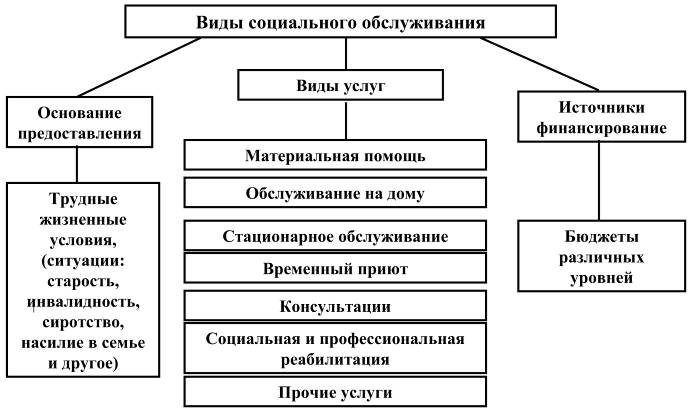 Право на социальное обслуживание имеют граждане РФ; иностранцы и лица без гражданства, постоянно проживающие в РФ, если иное не установлено международными договорами РФ.Социальное обслуживание, как часть системы социального обеспечения, находится в совместном ведении РФ и ее субъектов. К полномочиям федеральных органов государственной власти относится установление основ федеральной политики и принятие федеральных законов в области социального обслуживания, а также контроль за их исполнением. Органы государственной власти субъектов РФ вне пределов полномочий федеральных органов государственной власти осуществляют собственное правовое регулирование отношений по социальному обслуживанию населения. К полномочиям органов государственной власти субъектов РФ относятся: разработка, финансирование и реализация региональных программ социального обслуживания; определение структуры органов управления социальным обслуживанием и организация их деятельности; создание, управление и обеспечение деятельности учреждений социального обслуживания и др.Социальное обслуживание основывается на следующих принципах:1) Адресность, т.е. предоставление социальных услуг конкретному лицу в соответствии с его потребностями. Работа по выявлению и созданию банка данных таких лиц ведется органами социальной защиты населения по месту их жительства. Информацией о детях-сиротах, многодетных и неполных семьях располагают также органы народного образования; о беженцах – миграционная служба, о лицах без определенного места жительства – органы внутренних дел и пр.2) Доступность, т.е. оказание социальных услуг бесплатно или с частичной оплатой стоимости в соответствии с территориальными перечнями, утвержденными высшими органами исполнительной власти субъектов РФ. Перечни социальных услуг определяются с учетом потребностей тех групп населения, для которых они предназначены. Финансирование услуг, входящих в перечни, осуществляется за счет средств бюджета субъекта РФ. Качество услуг должно соответствовать государственным стандартам.3) Добровольность означает, что социальное обслуживание осуществляется только на основании обращения заинтересованного лица или его законного представителя, органа государственной власти, органа местного самоуправления или общественного объединения. В любое время можно отказаться от получения социальных услуг.4) Гуманность подразумевает, что лица, проживающие в стационарных учреждениях, имеют право на свободу от наказаний. Не допускается в целях наказания или создания удобств для персонала использование лекарственных средств, средств физического сдерживания, а также изоляция. Работники стационарных учреждений, допустившие указанные нарушения, несут дисциплинарную, административную или уголовную ответственность.5) Приоритетность предоставления несовершеннолетним  обусловлена повышенной социальной уязвимостью детей в силу возраста. Социальное государство ставит своей приоритетной задачей особую заботу обо всех детях, в том числе тех, которые попали в трудную жизненную ситуацию. 6) Конфиденциальность, означает, что сведения личного характера, ставшие известными работникам учреждений социального обслуживания при оказании социальных услуг, составляют профессиональную тайну. Работники, виновные в ее разглашении, несут установленную законом ответственность.На принципы студентам следует обратить особое внимание, т.к. они образуют основу правового статуса личности в сфере социального обслуживания.Законодательство предусматривает следующие виды социального обслуживания: - материальная помощь; - социальное обслуживание на дому; - стационарное социальное обслуживание; - временный приют;- дневное пребывание в учреждениях социального обслуживания;- консультативная помощь;- реабилитационные услуги (Приложение. Рис.42.).Материальная помощь предоставляется гражданам, находящимся в трудной жизненной ситуации, в виде денежных средств, продуктов питания, средств санитарии и гигиены, средств ухода за детьми, одежды, обуви и других предметов первой необходимости, топлива, а также специальных транспортных средств, технических средств реабилитации инвалидов и лиц, нуждающихся в постороннем уходе.В учреждениях социального обслуживания предоставляются консультации по вопросам социально-бытового и социально-медицинского обеспечения жизнедеятельности, психолого-педагогической помощи, социально-правовой защиты. Постановлением Правительства РФ от 22.08.2005 г. № 534 «О проведении эксперимента по созданию государственной системы оказания бесплатной юридической помощи малоимущим гражданам» утверждено Положение об оказании такой помощи. В государственных учреждениях социальные услуги предоставляются бесплатно:1) лицам, не способным к самообслуживанию в связи с преклонным возрастом, болезнью, инвалидностью, не имеющим родственников, которые могут обеспечить им помощь и уход, если их среднедушевой доход ниже величины прожиточного минимума, установленного в субъекте РФ, где они проживают;2) лицам, попавшим в трудную жизненную ситуацию в связи с безработицей, стихийными бедствиями, катастрофами, вооруженными и межэтническими конфликтами;3) несовершеннолетним детям. Платные социальные услуги оказываются государственными социальными службами в порядке, установленном органами государственной власти субъектов РФ. Негосударственные социальные учреждения предоставляют социальные услуги на платной основе в порядке, утвержденном ими самостоятельно.Право социального обеспечения регулирует только те отношения, которые возникают в связи с предоставлением бесплатных или частично-платных услу г. Условия предоставления платных услуг регламентируются нормами гражданского права.Все виды социальных услуг, оказываемые как государственными (или муниципальными) учреждениями, так и индивидуальными предпринимателями или коммерческими организациями должны соответствовать стандартам, утвержденным Постановлением Госстандарта РФ от 24.11.2003 г.Студентам необходимо знать основания оказания социальных услуг, виды социального обслуживания, права и обязанности субъектов социального обслуживания, уметь раскрыть содержание принципов социального обслуживания. 2. Социальное обслуживание на дому и в полустационарных учрежденияхСоциальное обслуживание на дому и в полустационарных учреждениях предоставляется лицам, не нуждающимся в постоянном постороннем уходе. Оно направлено на максимально возможное продление пребывания лиц пожилого возраста и инвалидов в привычной для них социальной среде в целях поддержания их социального статуса. К числу надомных социальных услуг относятся:- организация питания, включая доставку продуктов на дом;- помощь в приобретении медикаментов, продовольственных и промышленных товаров первой необходимости;- содействие в получении медицинской помощи, в том числе сопровождение в медицинские учреждения;- поддержание условий проживания в соответствии с гигиеническими требованиями;- организация получения образования инвалидами с учетом физических возможностей и умственных способностей:-  создание условий для социально – трудовой реабилитации;- содействие в организации юридической помощи и иных правовых услуг;- содействие в организации ритуальных услуг и др.Если гражданин проживает в жилом помещении без центрального отопления и (или) водоснабжения, то в число надомных социальных услуг, входит содействие в обеспечении топливом и (или) водой.По Распоряжению первого заместителя Мэра г.Москвы от 04.07.2007 г. № 115-РЗМ социальные услуги на дому предоставляются пенсионерам и инвалидам в соответствии с их потребностями в целях обеспечения надлежащего санитарно-эпидемиологического благополучия, улучшения качества и комфортности проживания. Право на их получение имеют одинокие и одиноко проживающие пенсионеры и инвалиды, которые по состоянию здоровья частично или полностью утратили способность к самообслуживанию, при наличии постоянной регистрации в г.Москве. Постановка на социальное обслуживание на дому производится на основании письменного заявления на имя директора центра социального обслуживания. В недельный срок с момента получения заявления проводится проверка содержащихся в нем сведений, в частности, обследование материально-бытовых условий проживания заявителя. Кроме того, из ПФР запрашиваются данные о размере получаемой пенсии, а из лечебно-профилактического учреждения – заключение о состоянии здоровья и отсутствии медицинских противопоказаний к социальному обслуживанию на дому.На основании представленных документов в недельный срок принимается решение о зачислении заявителя на постоянное или временное социальное обслуживание на дому, видах услуг и периодичности их оказания, размерах оплаты или мотивированный отказ в удовлетворении заявления. С лицом, принятым на социальное обслуживание на дому на условиях частичной или полной оплаты, заключается письменный договор. Лица пожилого возраста и инвалиды должны быть ознакомлены с перечнем и содержанием социальных услуг, условиями и правилами их предоставления, а также с правилами поведения при социальном обслуживании на дому.В учреждениях дневного пребывания предоставляются социальные услуги пожилым людям и инвалидам, сохранившим способность к самообслуживанию и активному передвижению, а также другим лицам, в том числе несовершеннолетним. В число таких услуг могут входить лечебное питание, лечебная физкультура, массаж, различные виды консультационных услуг (психологические, педагогические, юридические и др.), социально-культурные мероприятия (просмотр кинофильмов, посещение музеев, выставок, экскурсии и т.п.).Для лиц без определенного места жительства и занятий (прежде всего престарелых и инвалидов) создаются специализированные учреждения полустационарного типа – дома ночного пребывания, социальные гостиницы, социальные приюты и т.п.В домах ночного пребывания предоставляются:- койка для ночлега с постельными принадлежностями в течение 12 часов;- талон на одноразовое бесплатное питание;- консультативная помощь по трудоустройству и условиях определения в стационарные учреждения социального обслуживания;- первая доврачебная помощь и санитарная обработка.Койко-место для ночлега выделяется бесплатно одному лицу на срок не более 10 дней подряд и не более 30 дней в году, на более продолжительный срок – за плату, устанавливаемую органом исполнительной власти субъекта РФ. При наличии свободных коек ночлег может предоставляться за плату и другим категориям граждан.В дом ночного пребывания принимаются как лица, обратившиеся самостоятельно, так и направленные органами внутренних дел или органами социальной защиты.Противопоказаниями к приему в дом ночного пребывания являются:- туберкулез в активной стадии;- заразные заболевания кожи и волос;- острые инфекционные и венерические заболевания;- психические заболевания, сопровождающихся на момент поступления расстройствами поведения, опасными для самого больного и окружающих;- острое алкогольное или наркотическое опьянение. Лица, у которых обнаружены указанные заболевания, а также повышенная температура, сыпь неясной этиологии, подлежат направлению в учреждения здравоохранения.3. Стационарное социальное обслуживаниеВ стационарных учреждениях социальные услуги предоставляются лицам, частично или полностью утратившим способность к самообслуживанию и нуждающимся в постоянном постороннем уходе. Им создаются необходимые условия жизнедеятельности, а именно, оказывается медицинская, психологическая и социальная помощь, питание и уход, организуется занятие посильной трудовой деятельностью, проведение отдыха и досуга.С учетом возраста, состояния здоровья и некоторых других факторов создаются различные типы учреждений: интернаты для престарелых и инвалидов; пансионаты для ветеранов труда; психоневрологические интернаты; детские дома и приюты и пр.В стационарные учреждения для престарелых и инвалидов принимаются лица пенсионного возраста, а также инвалиды старше 18 лет, не имеющие трудоспособных детей или родителей, обязанных по закону их содержать. В первоочередном порядке в дома-интернаты принимаются инвалиды и участники Великой Отечественной войны, члены семей погибших военнослужащих, а также умерших инвалидов и участников войны. При наличии свободных мест разрешается временное проживание указанных лиц сроком от двух до шести месяцев.Не допускается помещение детей-инвалидов с физическими недостатками в стационарные учреждения социального обслуживания, предназначенные для проживания детей с психическими расстройствами.Лица, проживающие в стационарах, имеют право:- на условия проживания, соответствующие санитарно-гигиеническим требованиям, и уход;- первичную медико-санитарную и стоматологическую помощь, бесплатную специализированную медицинскую и протезно-ортопедическую помощь в соответствии с территориальными программами ОМС;- добровольное участие в лечебно-трудовом процессе с учетом медицинских рекомендаций; - свободное посещение нотариусом, адвокатом, родственниками и другими лицами; - сохранение занимаемого по договору найма или аренды жилого помещения в домах государственного, муниципального и общественного жилого фонда в течение шести месяцев со дня поступления в стационар и др.Администрация стационара обязана:- соблюдать права человека и гражданина; - обеспечивать неприкосновенность личности и безопасность;- выделять супругам изолированное жилое помещение для совместного проживании;- предоставлять возможность пользоваться телефонной связью и почтовыми услугами за плату в соответствии с действующими тарифами;- создавать возможность беспрепятственного приема посетителей в дневное и вечернее время; - обеспечивать сохранность личных вещей; - предоставлять возможность пользоваться телефонной и почтовой связью и пр.Печальным и тревожным явлением современной России служит постоянное увеличение числа беспризорных детей и детей-сирот. Для их социальной реабилитации создаются специализированные учреждения (центры для несовершеннолетних, социальные приюты для детей и подростков, центры помощи детям, оставшимся без попечения родителей и др.). Право на прием в учреждение имеют следующие категории несовершеннолетних: - оставшиеся без попечения родителей; - нуждающиеся в социальной реабилитации и экстренной медико-социальной помощи; - испытывающие трудности в общении с родителями, сверстниками, педагогами и другими лицами; - проживающие в неблагополучных семьях; - подвергшиеся физическому или психологическому насилию;- отказавшиеся жить в семье или учреждениях для детей-сирот и детей, оставшихся без попечения родителей.Не допускается помещение в учреждение детей с заболеваниями, требующими активного медицинского вмешательства, а также находящихся в состоянии алкогольного или наркотического опьянения, психически больных, совершивших преступление.4. Протезно-ортопедическая помощьПраво инвалидов на протезно-ортопедическую помощь закреплено в Основах законодательства РФ об охране здоровья граждан от 22.07.1993 г. (ст.27) и в Федеральном законе от 24.11.1995 г. «О социальной защите инвалидов в РФ» (ст.28). Постановлением Правительства РФ от 12.12.2004 г. № 771 утверждены Правила обеспечения в . инвалидов техническими средствами реабилитации, протезно-ортопедическими изделиями за счет средств федерального бюджета. Федеральный Перечень реабилитационных мероприятий, технических средств реабилитации и услуг, предоставляемых инвалиду, установлен распоряжением Правительства РФ от 30.12.2005 г. № 2347-р.Заявление о предоставлении или замене технического средства реабилитации (протеза, протезно-ортопедического изделия и т.п.) подается в исполнительный орган Фонда социального страхования РФ (ФСС) по месту жительства вместе с паспортом и индивидуальной программой реабилитации. Это заявление должно быть рассмотрено в 15-дневный срок. О постановке на учет территориальный орган ФСС уведомляет заявителя и высылает направление на получение (изготовление) необходимого средства (изделия) в организации, отобранной по конкурсу. Если техническое средство реабилитации не может быть предоставлено инвалиду, а также если он приобрел его за свой счет, то выплачивается компенсация в размере фактически понесенных расходов, но не более стоимости того изделия, которым должен быть обеспечен инвалид по индивидуальной программе реабилитации. Решение о выплате компенсации принимается территориальным органом ФСС на основании заявления и документов, подтверждающих фактические расходы. Выплата производится путем почтового перевода или перечисления средств на лицевой банковский счет.Отказ инвалида (ветерана) от получения технического средства реабилитации, протеза, протезно-ортопедического изделия, а также приобретение изделия, не рекомендованного индивидуальной программой реабилитации, не дают права на получение компенсации.Выданные бесплатно изделия не подлежат отчуждению (продаже или дарению) третьим лицам.Ремонт выданных средств реабилитации, протезов, протезно-ортопедических изделий, осуществляется бесплатно на основании поданных заявлений. Замена технических средств реабилитации производится по решению органа ФСС по истечении срока пользования при невозможности ремонта или при внесении учреждением МСЭ изменений в индивидуальную программу реабилитации. Замена осуществляется при условии сдачи старых изделий. Технические средства реабилитации, протезы, протезно-ортопедические изделия, приобретенные самостоятельно по цене, превышающей размер полученной компенсации, в случае их замены остаются в собственности инвалида (ветерана).Сроки пользования техническими средствами реабилитации, протезами, протезно-ортопедическими изделиями устанавливаются Минзравсоцразвития РФ.Первичное и сложное протезирование проводится в лечебно-профилактических учреждениях или стационарах протезно-ортопедических предприятий. Расходы на проезд инвалида и сопровождающего его лица к месту нахождения протезно-ортопедического предприятия, а также на проживание (в случае изготовления протезов в амбулаторных условиях), возмещаются протезно-ортопедическим предприятием за счет средств бюджета ФСС при предъявлении документов.Оплата расходов на проживание производится не более чем за 7 дней в одну поездку. По решению территориального органа ФСС оплата может производиться не более чем за 14 дней при условии изготовления протеза в течение одной поездки.Финансирование расходов на обеспечение инвалидов техническими средствами реабилитации осуществляется за счет средств федерального бюджета, передаваемых на эти цели ФСС РФ, а инвалидов из числа лиц, осужденных к лишению свободы и отбывающих наказание в исправительных учреждениях, – за счет средств, выделяемых из федерального бюджета на содержание учреждений и органов, исполняющих наказания.5. Обеспечение инвалидов транспортными средствамиНа основании Постановления Правительства РФ от 06.09.2007 г. № 561 транспортные средства (легковые автомобили) предоставляются за счет средств федерального бюджета инвалидам Великой Отечественной войны и инвалидам боевых действий, а также участникам Великой Отечественной войны, ставшим инвалидами вследствие общего заболевания, трудового увечья или других причин. Права на бесплатное получение автомобиля не имеют лица, инвалидность которых возникла в результате совершения ими противоправных действий. Необходимыми условиями являются наличие медицинских показаний и постановка на учет до 01.01.2005 г. в органах социальной защиты населения по месту жительства. Автомобили предоставляются инвалидам в безвозмездное пользование в порядке очередности. Органы социальной защиты населения субъектов РФ ежеквартально до 10-го числа месяца, следующего за истекшим кварталом, представляют в Минздравсоцразвития РФ уточненные сведения об очередности обеспечения инвалидов автомобилями.Количество автомобилей приобретается на основании государственных контрактов, заключаемых Минздравсоцразвития РФ с организациями-поставщиками, исходя из размера средств, выделяемых ежегодно на эти цели из федерального бюджета.В 10-дневный срок после заключения государственных контрактов органы социальной защиты населения субъектов РФ информируют инвалидов, очередь которых подошла, о времени и месте получения автомобилей и необходимых для этого документах (паспорт, водительское удостоверение). При отказе инвалида от автомобиля он предоставляется другому инвалиду, следующему по очереди. Инвалиду, отказавшемуся от обеспечения автомобилем, стоимость данного транспортного средства не выплачивается. Минздравсоцразвития РФ обязано ежегодно не позднее 20 февраля представлять в Министерство финансов РФ отчет о расходовании средств, выделенных для обеспечения инвалидов автомобилями. 6. Ритуальные услугиУсловия предоставления ритуальных услуг регулируются Федеральным законом от 12.01.1996 г. № 8 «О погребении и похоронном деле». Погребение – это обрядовые действия по захоронению тела (останков) человека после его смерти в соответствии с обычаями и традициями, а также санитарными требованиями. Погребение может осуществляться путем предания тела умершего земле (захоронение в могилу, склеп), огню (кремация с последующим захоронением урны с прахом), воде (захоронение в воду). Местами погребения являются отведенные в соответствии с этическими, санитарными и экологическими требованиями участки земли с сооружаемыми на них кладбищами, стенами скорби, крематориями. В число гарантированных бесплатных услуг входят:- оформление документов, - предоставление и доставка гроба и других обрядовых предметов,- перевозка тела на кладбище или в крематорий, - погребение (или кремация с последующей выдачей урны).Стоимость услуг по указанному гарантированному перечню возмещается специализированной службе по вопросам похоронного дела в 10-дневный срок за счет средств:- ПФР – на погребение не работавших пенсионеров;- ФСС РФ – на погребение работавших лиц или их детей;- бюджетов – на погребение не работавших лиц.Субъекты РФ утверждают сметы расходов на гарантированные услуги по погребению. Лица, отказавшиеся от получения похоронных услуг по гарантированному перечню и осуществляющие погребение за свой счет, имеют право на единовременное социальное пособие в размере 1000 руб. В районах Крайнего Севера и приравненных к ним местностях пособие выплачивается с учетом районного коэффициента.Выплата социального пособия на погребение производится в день обращения на основании справки о смерти:- органом, в котором умерший получал пенсию;- организацией, в которой работал умерший либо работает один из родителей или другой член семьи умершего несовершеннолетнего;- органом социальной защиты населения по месту жительства в случаях, если умерший не работал и не являлся пенсионером, а также в случае рождения мертвого ребенка по истечении 196 дней беременности.Социальное пособие на погребение выплачивается, если обращение за ним последовало не позднее шести месяцев со дня смерти.Отказ в предоставлении на безвозмездной основе услуг, предусмотренных гарантированным перечнем, а также отказ в выплате социального пособия на погребение супругу, родственникам, законному представителю умершего или иному лицу, взявшему на себя обязанность осуществить погребение умершего, влечет наложение административного штрафа на должностных лиц в размере от 2000 до 5000 рублей (ст. 5.41 КоАП РФ).Контрольные вопросы1. Что такое социальное обслуживание?2. Каковы принципы социального обслуживания?3. Какие виды социального обслуживания вы знаете?4. Каков порядок предоставления протезно-ортопедических изделий?5. Какова процедура обеспечения инвалидов (ветеранов) автомобилями?6. За счет каких средств финансируется оказание социальных услуг?7. Что такое погребение?ЛитератураБлагодир А.Л. Правовое регулирование социального обслуживания граждан. Автореф. дис.к.ю.н. М., 2002.Буянова М.О. Социальное обслуживание граждан России в условиях рыночной экономики (теоретико-правовой аспект). Автореф. дис.д.ю.н. М., 2003.Гусов К.Н. (отв.ред). Право социального обеспечения России. Учебник. М: ООО «Издательство Проспект». 2007. С.521-559.Захаров М.Л., Тучкова Э. г. Право социального обеспечения России. Учебник. М: Волтерс Клувер, 2004. С.516-539.Мачульская Е.Е., Горбачева Ж.А. Право социального обеспечения. Учебное пособие. М: ЗАО «Книжный мир», 2000. С.246-257.Мироненкова М.Н. Направления развития государственной системы социального обслуживания престарелых и инвалидов в условиях формирования рыночной экономики. Автореф. дис.к.э.н. М., 1996.Филиппова М.В. (ред.). Право социального обеспечения. Учебник. М: Юристъ, 2006. С.363-409.Нормативные актыФедеральный закон от 10.12.1995 г. № 195 «Об основах социального обслуживания населения в РФ»Федеральный закон от 02.08.1995 г. № 122 «О социальном обслуживании граждан пожилого возраста и инвалидов»Федеральный закон от 24.11.1995 г. № 181 «О социальной защите инвалидов в Российской Федерации»Федеральный закон от 12.01.1995 г. № 5 «О ветеранах» Федеральный Закон от 12.01.1996 г. № 8 «О погребении и похоронном деле»Федеральный Закон от 22.08.2004 г. № 122 «О внесении изменений в законодательные акты Российской Федерации и признании утратившими силу некоторых законодательных актов Российской Федерации в связи с принятием федеральных законов «О внесении изменений и дополнений в Федеральный закон «Об общих принципах организации законодательных (представительных) и исполнительных органов государственной власти субъектов Российской Федерации» и «Об общих принципах организации местного самоуправления в Российской Федерации»Постановление Правительства РФ от 22.08.2005 г. № 534 «О проведении эксперимента по созданию государственной системы оказания бесплатной юридической помощи малоимущим гражданам»Постановление Правительства РФ от 12.12.2004 г. № 771 «Об утверждении Правил обеспечения в 2005 году инвалидов техническими средствами реабилитации, отдельных категорий граждан из числа ветеранов протезами (кроме зубных протезов), протезно-ортопедическими изделиями за счет средств федерального бюджета»Постановление Правительства РФ от 10.07.1995 г. № 694 «О реализации протезно-ортопедических изделий»Постановление Правительства РФ от 06.09.2007 г. № 561 «Об обеспечении транспортными средствами за счет средств федерального бюджета инвалидов, поставленных до 1 января . органами социальной защиты населения субъектов Российской Федерации на учет по обеспечению транспортными средствами»Постановление Правительства РФ от 18.07.1996 г. № 861 «Об утверждении Порядка воспитания и обучения детей-инвалидов на дому и в негосударственных образовательных учреждениях»Постановление Правительства РФ от 08.06.1996 г. № 670 «Об утверждении Примерного положения об учреждении социальной помощи для лиц без определенного места жительства и занятий»Постановление Правительства РФ от 27.11.2000 г. № 896 «Об утверждении Примерного положения о специализированных учреждениях для несовершеннолетних, нуждающихся в социальной реабилитации»Постановление Правительства РФ от 30.11.2005 г. № 708 «Об утверждении Правил обеспечения инвалидов собаками-проводниками, включая выплату ежегодной денежной компенсации расходов на содержание и ветеринарное обслуживание собак-проводников»Постановление Правительства РФ от 25.09.2007 г. № 608 «О порядке предоставления инвалидам услуг по сурдопереводу за счет средств федерального бюджета»Распоряжение Правительства РФ от 30.12.2005 г. № 2347-р «О Федеральном перечне реабилитационных мероприятий, технических средств реабилитации и услуг, предоставляемых инвалиду»Постановление Минтруда РФ от 29.03.2002 г. № 25 «Об утверждении рекомендаций по организации деятельности специализированных учреждений для несовершеннолетних, нуждающихся в социальной реабилитации»Постановление Минтруда РФ от 14.11.2003 г. № 76 «Об утверждении методических рекомендаций по организации деятельности государственных и муниципальных учреждений социального обслуживания населения «Геронтологический центр»Постановление Минтруда РФ от 12.05.2003 г. № 25 «Об утверждении методических рекомендаций по организации деятельности государственных и муниципальных учреждений социального обслуживания «Дом-интернат малой вместимости для граждан пожилого возраста и инвалидов»Постановление Минтруда РФ от 19.07.2000 г. № 52 «Об утверждении методических рекомендаций по организации деятельности государственного (муниципального) учреждения «Центр социальной помощи семье и детям»Постановление Минтруда РФ от 19.07.2000 г. № 53 «Об утверждении методических рекомендаций по организации деятельности государственного (муниципального) учреждения «Центр психолого-педагогической помощи населению»Постановление Минтруда РФ от 19.07.2000 г. № 54 «Об утверждении методических рекомендаций по организации деятельности государственного (муниципального) учреждения «Центр экстренной психологической помощи по телефону»Постановление Минтруда РФ от 27.07.1999 г. № 32 «Об утверждении методических рекомендаций по организации деятельности государственного (муниципального) учреждения «Комплексный центр социального обслуживания населения»Постановление Минтруда РФ от 27.07.1999 г. № 29 «Об утверждении методических рекомендаций по организации деятельности социально-оздоровительных центров граждан пожилого возраста и инвалидов»Постановление Минтруда РФ от 30.01.1997 г. № 4 «Об утверждении порядка приема, содержания и выпуска лиц, находящихся в специализированном учреждении для несовершеннолетних, нуждающихся в социальной реабилитации»Приказ Минздравсоцразвития РФ от 07.05.2007 г. № 321«Об утверждении сроков пользования техническими средствами реабилитации, протезами и протезно-ортопедическими изделиями до их замены»Приказ Минсоцзащиты РФ от 25.01.1994 г. № 10 «О домах ночного пребывания»Приказ Минобразования РСФСР от 22.01.1991 г. № 20 «О зачислении во вклады на личные счета воспитанников детских интернатных учреждений и учебно-воспитательных заведений назначенные к выплате алименты, пенсии и пособия»Закон г.Москвы от 04.06.1997 г. № 11 «О погребении и похоронном деле в городе Москве»Постановление Правительства Москвы от 11.06.1996 г. № 502 «О территориальном перечне гарантированных государством социальных услуг, предоставляемых гражданам пожилого возраста и инвалидам учреждениями социального обслуживания  г. Москвы»Распоряжение первого заместителя Мэра в Правительстве Москвы от 04.07.2007 г. № 115-РЗМ «Об утверждении Положения о порядке предоставления санитарно-гигиенических, патронажных социально-медицинских и патронажных социальных услуг, а также услуг по комплексной уборке квартир особо нуждающимся одиноким и одиноко проживающим пенсионерам и инвалидам»Решение Верховного Суда РФ от 22 января 2008  г. № ГКПИ07-126320. СОЦИАЛЬНАЯ ПОДДЕРЖКА НАСЕЛЕНИЯПлан занятия1. Понятие и виды социальной поддержки. 2. Ежемесячная денежная выплата.3. Cоциальная поддержка по законодательству субъектов РФ.4. Cоциальная поддержка лиц, имеющих особые заслуги перед государством.5. Cоциальная поддержка лиц, осуществляющих уход за инвалидами и престарелыми гражданами.1. Понятие и виды социальной поддержкиФедеральным законом от 22.08.2004 г. № 122-ФЗ понятие «льготы» и «меры социальной защиты» во многих нормативных правовых актах заменено термином «меры социальной поддержки». Этот закон разграничил финансовые обязательства по осуществлению социальной поддержки населения между Российской Федерацией и ее субъектами. К компетенции РФ отнесена социальная поддержка инвалидов и участников Великой Отечественной войны, бывших несовершеннолетних узников фашизма, ветеранов боевых действий и др. Указанным категориям граждан предоставлено право сохранить прежние льготы по бесплатному проезду на транспорте, бесплатному получению лекарств и предметов медицинского назначения, по санаторно-курортному лечению или заменить их денежными выплатами.Финансирование мер социальной поддержки ветеранов труда, жертв политических репрессий, тружеников тыла, ветеранов военной службы и других категорий населения передано на уровень субъектов РФ.Федеральный закон от 22.08.2004 г. № 122-ФЗ установил, что при замене льгот в натуральной форме на денежные компенсации субъекты РФ и муниципальные образования должны соблюдать следующие принципы:•  обеспечить сохранение и возможное повышение ранее достигнутого уровня социальной защиты граждан с учетом специфики их правового, имущественного положения, а также других обстоятельств;•  сохранить стабильность правового регулирования, чтобы поддержать доверие граждан к закону и действиям государства;•  предоставить гражданам возможность адаптироваться к изменениям в течение разумного переходного периода посредством установления временного регулирования общественных отношений;•  не допускать нарушения прав и свобод третьих лиц при осуществлении гражданами социальных прав и свобод.Очень важно, чтобы студенты понимали значение указанных принципов и умели раскрыть их содержание.Как указал Конституционный Суд РФ, по своему конституционно-правовому смыслу названные принципы предполагают обязанность РФ участвовать в финансировании субъектами РФ мер социальной поддержки реабилитированных лиц и лиц, признанных пострадавшими от политических репрессий, на уровне не ниже сложившегося в соответствии с федеральным законодательством до 01.01.2005 г. (Определение Конституционного Суда РФ от 11.07.2006 г. № 353-О)В соответствии со ст.2 ФЗ от 24.11.1995 г. № 181-ФЗ «О социальной защите инвалидов в Российской Федерации» под социальной поддержкой обозначают систему мер, обеспечивающую социальные гарантии инвалидам, за исключением пенсионного обеспечения. Эта система регулируется законами и иными нормативными правовыми актами. Аналогичное определение содержится в ст.4 Закона РФ от 15.05.1991 N 1244-1 «О социальной защите граждан, подвергшихся воздействию радиации вследствие катастрофы на Чернобыльской АЭС».Таким образом, социальная поддержка заключается в предоставлении денежных выплат или натуральных благ в дополнение к основным видам социального обеспечения (пенсиям, пособиям). Следует согласиться с позицией М.В.Филипповой. Замена понятия «льготы» термином «социальная поддержка», имеющим иное содержание, «деформировала используемый в законодательстве о социальном обеспечении понятийный аппарат» (Филиппова М.В. (ред.). Право социального обеспечения. М: Юристъ, 2006. С.412.).Современная система мер социальной поддержки распространяется на отдельные категории граждан и включает следующие виды (Приложение. Рис.43, 44.):•  ежемесячную денежную выплату;•  иные денежные выплаты;•  полное или частичное освобождение от оплаты коммунально-бытовых и других услуг;•  набор социальных услуг.Меры социальной поддержки предоставляются без учета материального положения лиц, имеющих на них право.Рисунок 43. Субъекты социальной поддержки 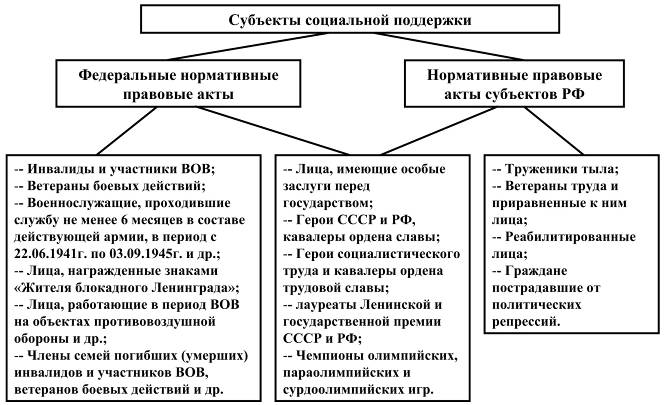 Рисунок 44. Меры социальной поддержки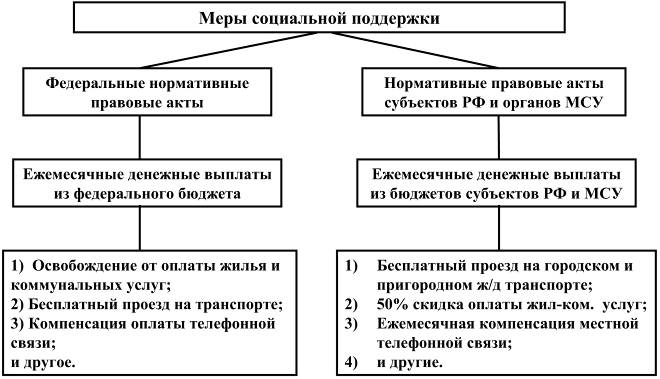 2. Ежемесячная денежная выплата Право на ежемесячную денежную выплату имеют следующие категории «федеральных льготников»:1) инвалиды войны;2) участники Великой Отечественной войны;3) ветераны боевых действий;4) военнослужащие, проходившие военную службу в воинских частях, учреждениях, военно-учебных заведениях, не входивших в состав действующей армии, в период с 22.06.1941 г. по 03.09.1945 г. не менее шести месяцев, военнослужащие, награжденные орденами или медалями СССР за службу в указанный период;5) лица, награжденные знаком «Жителю блокадного Ленинграда»;6) лица, работавшие в период Великой Отечественной войны на объектах противовоздушной обороны, строительстве оборонительных сооружений, военно-морских баз, аэродромов и других военных объектов в пределах тыловых границ действующих фронтов, операционных зон действующих флотов, на прифронтовых участках железных и автомобильных дорог, а также члены экипажей судов транспортного флота, интернированных в начале Великой Отечественной войны в портах других государств;7) члены семей погибших (умерших) инвалидов войны, участников Великой Отечественной войны и ветеранов боевых действий, члены семей погибших в Великой Отечественной войне лиц из числа личного состава групп самозащиты объектовых и аварийных команд местной противовоздушной обороны, а также члены семей погибших работников госпиталей и больниц города Ленинграда.Если гражданин имеет одновременно право на получение ежемесячной денежной выплаты по нескольким основаниям, то назначается одна – более высокая по размеру.Ежемесячная денежная выплата установлена в размерах:1) инвалидам войны – 2683 руб.;2) участникам Великой Отечественной войны – 2012 руб.;3) ветеранам боевых действий и лицам, награжденным знаком «Жителю блокадного Ленинграда», – 1476 руб.;4) военнослужащим, проходившим военную службу в воинских частях, учреждениях, военно-учебных заведениях, не входивших в состав действующей армии, в период с 22.06.1941 г. по 03.09.1945 г. не менее шести месяцев, военнослужащим, награжденным орденами или медалями СССР за службу в указанный период, и другим категориям, указанным в законе, – 805 руб.Ежемесячная денежная выплата индексируется в порядке и в сроки, установленные Федеральным законом от 17.12.2001 г. № 173-ФЗ «О трудовых пенсиях в Российской Федерации» для индексации размера БЧ трудовой пенсии.Ее выплата осуществляется территориальным органом ПФР.Часть суммы ежемесячной денежной выплаты может направляться на финансирование предоставления набора социальных услуг в соответствии с Федеральным законом от 17.07.1999 г. № 178-ФЗ «О государственной социальной помощи».3. Социальная поддержка по законодательству субъектов РФВ качестве примера социальной поддержки «региональных льготников» (ветеранов труда и др.) приведем законодательство  г. Москвы. В соответствии Законом  г. Москвы от 03.11.2004 г. № 70 «О мерах социальной поддержки отдельных категорий жителей города Москвы» деятельность по предоставлению мер социальной поддержки основана на тех же принципах, что и на федеральном уровне. Кроме того, применяется принип адресности социальной поддержки нуждающихся граждан.К мерам социальной поддержки отдельных категорий граждан относятся:•  ежемесячная денежная выплата;•  предоставление социальных услуг без оплаты или на льготных условиях. Право на социальную поддержку имеют следующие категории граждан из числа пенсионеров:1) труженики тыла, т.е. лица, проработавшие в тылу в период с 22.06.1941 г. по 09.05.1945 г. не менее шести месяцев, исключая период работы на временно оккупированных территориях СССР, либо награжденные орденами или медалями СССР за самоотверженный труд в период Великой Отечественной войны;2) ветераны труда и приравненные к ним лица по состоянию на 31.12.2004 г. лица, а именно:- награжденные орденами или медалями, либо удостоенные почетных званий СССР или РФ, либо награжденные ведомственными знаками отличия в труде и имеющие трудовой стаж, необходимый для назначения пенсии по старости или за выслугу лет;- начавшие трудовую деятельность в несовершеннолетнем возрасте в период Великой Отечественной войны и имеющие стаж не менее 40 лет для мужчин и 35 лет для женщин;- ветераны военной службы;- имеющие удостоверение «Ветеран труда»;3) реабилитированные лица, к которым относятся:- подвергшиеся репрессиям в виде лишения свободы, ссылки, высылки, направления на спецпоселение, привлечения к принудительному труду в условиях ограничения свободы, в том числе в «рабочих колоннах НКВД», иным ограничениям прав и свобод, необоснованно помещавшиеся в психиатрические лечебные учреждения и впоследствии реабилитированные;б) дети, находившиеся вместе с репрессированными по политическим мотивам родителями или лицами, их заменявшими, в местах лишения свободы, в ссылке, высылке, на спецпоселении, либо оставшиеся в несовершеннолетнем возрасте без попечения родителей или одного из них, необоснованно репрессированных по политическим мотивам, и впоследствии реабилитированные;4) граждане, признанные пострадавшими от политических репрессий, – дети, супруги (не вступившие в повторный брак), родители лиц, расстрелянных или умерших в местах лишения свободы и реабилитированных посмертно.При наличии права на ежемесячную городскую денежную выплату по нескольким основаниям предоставляется одна – самая высокая по размеру.Индексация размера ежемесячной денежной выплаты производится в соответствии с Законом  г. Москвы о бюджете города Москвы на соответствующий год. В соответствии с Распоряжением Правительства г.Москвы от 26.03.2007 г. размер ежемесячной денежной выплаты с учетом индексации на 7,5% с 01.04.2007 г. составлял:1) реабилитированным лицам и гражданам, признанным пострадавшими от политических репрессий, – 433 руб. в месяц;2) труженикам тыла – 371 руб. в месяц;3) ветеранам труда и ветеранам военной службы – 247 руб. в месяц.Гражданам, отказавшимся от получения городских мер социальной поддержки в натуральной форме, производились ежемесячные денежные выплаты в следующих размерах:- 115 руб. в месяц – вместо бесплатного проезда на всех видах городского пассажирского транспорта (кроме такси и маршрутного такси);- 345 руб. в месяц – вместо бесплатного отпуска лекарств по рецептам врачей;- 175 руб. в месяц – вместо 50% скидки со стоимости лекарств, приобретаемых по рецептам врачей;- 60 руб. в месяц – вместо льготного проезда железнодорожным транспортом пригородного сообщения.Органами социальной защиты составлен и ведется общегородской регистр получателей мер социальной поддержки. Он содержит сведения о гражданах, постоянно проживающих в Москве и имеющих право на получение социальной поддержки (помощи).Регистр и Реестр получателей являются информационными ресурсами г.Москвы и имеют статус официальных источников городской информации.Закон г. Москвы от 03.11.2004 г. № 70 предусматривает также дополнительные меры социальной поддержки льготных категорий граждан, являющихся получателями государственной социальной поддержки за счет средств федерального бюджета:1) Героев СССР и РФ, Героев Социалистического Труда и полных кавалеров орденов Славы и Трудовой Славы трех степеней;2) инвалидов Великой Отечественной войны, инвалидов боевых действий и приравненных к ним лиц;3) участников Великой Отечественной войны;4) лиц, работавших на объектах противовоздушной обороны, на строительстве оборонительных сооружений, военно-морских баз, аэродромов и других военных объектов в пределах тыловых границ действующих фронтов, на прифронтовых участках железных и автомобильных дорог; 5) лиц, награжденных знаком «Жителю блокадного Ленинграда»;6) ветеранов боевых действий и другие категории льготников.К дополнительным мерам социальной поддержки «федеральных льготников» относятся:•  право на бесплатный проезд в г. Москве на всех видах городского пассажирского транспорта (кроме такси и маршрутного такси);•  право на бесплатный проезд железнодорожным пригородным транспортом;•  50% скидка по оплате жилищно-коммунальных услуг в порядке, устанавливаемом Правительством Москвы;•  абонентам телефонных сетей ежемесячная денежная компенсация на оплату услуг местной телефонной связи, предоставляемых на территории г.Москвы, в размере 190 рублей. Размер указанной компенсации на последующие годы определяется законом о бюджете г.Москвы на очередной финансовый год и (или) иными нормативными правовыми актами органов государственной власти г. Москвы;•  бесплатное изготовление и ремонт зубных протезов (кроме расходов на оплату стоимости драгоценных металлов и металлокерамики) и др.Студенты должны знать круг лиц, имеющих право на получение социального пособия, размеры пособий, установленные в субъектах РФ по месту их жительства.4. Cоциальная поддержка лиц, имеющих особые заслуги перед государствомРоссийская Федерация признает особые заслуги перед государством граждан, удостоенных государственных наград и почетных званий (Героев Советского Союза и Российской Федерации, полных кавалеров Ордена Славы, Героев Социалистического Труда, полных кавалеров Ордена Трудовой Славы и других). В целях обеспечения экономического и социального благополучия для них и членов их семей установлены дополнительные меры социальной поддержки. Героям Советского Союза и Российской Федерации, полным кавалерам Ордена Славы, Героям Социалистического Труда и полным кавалерам Ордена Трудовой Славы предоставляются следующие меры социальной поддержки:•  право на первоочередное обслуживание в лечебно-профилактических учреждениях всех типов; •  первоочередное обеспечение лекарствами, доставка по заключению врача лекарств на дом;•  бесплатное изготовление и ремонт зубных протезов (за исключением зубных протезов, изготовленных из драгоценных металлов) в лечебно-профилактических учреждениях государственной и муниципальной систем здравоохранения;•  первоочередное получение санаторно-курортных путевок один раз в год;•  освобождение от оплаты жилья и жилищно-коммунальных услуг в домах любой формы собственности;•  компенсация расходов на оплату пользования домашним телефоном в полном объеме;•  первоочередное улучшение жилищных условий при предоставлении жилых помещений в домах государственного и муниципального жилищного фонда с предоставлением при этом дополнительной жилой площади до 15 кв.м.;•  бесплатное предоставление в собственность земельных участков для индивидуального жилищного и дачного строительства, ведения личного подсобного хозяйства, садоводства и огородничества в размерах, установленных Земельным кодексом Российской Федерации, но не менее чем 0,08га в городах и поселках городского типа и  в сельской местности.•  бесплатное пользование городским пассажирским транспортом (трамвай, автобус, троллейбус, метрополитен, водные переправы), поездами пригородного сообщения, а в сельской местности – автобусами внутриобластных линий;•  и другие.Вместо перечисленных мер социальной поддержки по заявлению лиц, награжденных почетными званиями, может предоставляться ежемесячная денежная выплата (ЕДВ). С 01.03.2008 г. размер ЕДВ составляет 31637 руб. 52 коп. для Героев Советского Союза или Российской Федерации, полных кавалеров ордена Славы, 23327 руб. 50 коп. для Героев Социалистического Труда и полных кавалеров ордена Трудовой Славы. Граждане Российской Федерации, неоднократно удостоенные указанных званий, имеют право на одну ежемесячную денежную выплату. ЕДВ индексируется в таком же порядке, как и БЧ части трудовой пенсии.В случае смерти Героя Советского Союза или Российской Федерации, Героя Социалистического Труда, полного кавалера ордена Славы или ордена Трудовой Славы члены его семьи имеют право подать в территориальный орган ПФР заявление об отказе от мер социальной поддержки (льгот) и о выборе ежемесячной денежной выплаты. К членам семьи относятся вдова (вдовец), родители, несовершеннолетние дети и дети в возрасте до 23 лет, обучающиеся в образовательных учреждениях по очной форме обучения.Размер ЕДВ каждому члену определяется путем деления размера ежемесячной денежной выплаты, установленной Героям Советского Союза или Российской Федерации, Героям Социалистического Труда, полным кавалерам ордена Славы или ордена Трудовой Славы, на количество членов его семьи.ЕДВ назначается и выплачивается территориальным органом ПФР. Выплата производится с 1 января года, следующего за годом подачи заявления. Заявление об установлении ЕДВ на следующий календарный год подается до 1 октября текущего года. Наряду с выплатой ЕДВ за указанными лицами, сохраняется право на:•  первоочередное обслуживание в амбулаторно-поликлинических учреждениях всех типов и видов; внеочередную госпитализацию, лечение в медицинских учреждениях всех типов;•  первоочередное обеспечение лекарствами, приобретаемыми по рецептам врача, доставку по заключению врача лекарств на дом;•  первоочередное получение путевки в санаторий, профилакторий или дом отдыха один раз в год;•  внеочередную установку домашнего телефона и оборудование жилья средствами вневедомственной охранной сигнализации.Члены семей Героев Советского Союза или Российской Федерации, полных кавалеров ордена Славы, Героев Социалистического Труда и полных кавалеров Ордена Трудовой Славы освобождаются от оплаты жилья и жилищно-коммунальных услуг в домах любой формы собственности.Общественные благотворительные объединения (организации) Героев Советского Союза или Российской Федерации, полных кавалеров ордена Славы, Героев Социалистического Труда и полных кавалеров ордена Трудовой Славы, состоящие только из указанных лиц и созданные для решения вопросов их социальной защиты, пользуются налоговыми льготами, а также имеют право на получение оборудованных телефонной связью помещений за счет средств федерального бюджета. Они освобождены от оплаты эксплуатационных расходов и коммунальных услуг. Кроме того, им компенсируются в полном объеме расходы на оплату телефона. Источником финансирования мер социальной поддержки и ЕДВ для указанных лиц и членов их семей являются средства федерального бюджета.Органы государственной власти субъектов РФ вправе предоставлять Героям Советского Союза или Российской Федерации, полным кавалерам ордена Славы, Героям Социалистического Труда, полным кавалерам ордена Трудовой Славы и членам их семей дополнительные права и льготы за счет региональных бюджетов. Граждане РФ, проживающие на территории РФ, получающие пенсию или ежемесячное пожизненное содержание (судьи) и имеющие выдающиеся достижения или особые заслуги перед РФ, имеют право на дополнительное ежемесячное материальное обеспечение.В число указанных категорий входят:1) Герои Советского Союза и Российской Федерации;2) лица, награжденные орденами Святого апостола Андрея Первозванного, Ленина, «За заслуги перед Отечеством»;3) полным кавалерам орденов Славы, Трудовой Славы, «За службу Родине в Вооруженных Силах СССР»;4) Героям Социалистического Труда;5) лауреатам Ленинской и государственных премий СССР, лауреатам государственных премий Российской Федерации (РСФСР);6) лицам, награжденным орденом трех степеней;7) чемпионам Олимпийских, Параолимпийских и Сурдоолимпийских игр.Дополнительное материальное обеспечение устанавливается в размере:1) Героям Советского Союза и Российской Федерации, Героям Социалистического Труда, гражданам, награжденным орденом Святого апостола Андрея Первозванного или полным кавалерам ордена Славы, гражданам, награжденным орденом «За заслуги перед Отечеством» I степени, – 415% размера БЧ трудовой пенсии по старости;2) гражданам, награжденным орденом Ленина, орденом «За заслуги перед Отечеством» II, III и IV степени, лауреатам Ленинской премии и государственных премий СССР, государственных премий Российской Федерации (РСФСР) – 330% размера БЧ трудовой пенсии по старости;3) полным кавалерам ордена Трудовой Славы и ордена «За службу Родине в Вооруженных Силах СССР», чемпионам Олимпийских, Параолимпийских и Сурдоолимпийских игр – 250% размера БЧ трудовой пенсии по старости.При увеличении размера БЧ трудовой пенсии по старости производится соответствующее повышение и размера дополнительного материального обеспечения. 5. Cоциальная поддержка лиц, осуществляющих уход за инвалидами и престарелыми гражданамиЛица, осуществляющие уход за инвалидом I группы, ребенком-инвалидом в возрасте до 18 лет, а также за престарелым, нуждающимся по заключению лечебного учреждения в постоянном постороннем уходе либо достигшим возраста 80 лет, имеют право на получение ежемесячной компенсационной выплаты. С 01.07.2008 г. ее размер составляет 1200 руб. Для назначения компенсационной выплаты необходимо представить:а) заявление с указанием даты начала ухода и своего места жительства;б) заявление нетрудоспособного гражданина о согласии на осуществление за ним ухода конкретным лицом. Подлинность подписи нетрудоспособного гражданина может подтверждаться актом органа, осуществляющего выплату пенсии. Если уход осуществляется за ребенком-инвалидом или недееспособным лицом, то заявление подается его законным представителем. Ребенок-инвалид, достигший 14 лет, вправе подать заявление от своего имени. От родителей, осуществляющих уход за ребенком-инвалидом, такое заявление не требуется;в) справка органа, осуществляющего выплату пенсии, по месту жительства либо месту пребывания лица, осуществляющего уход, о том, что пенсия этому лицу не назначалась;г) справка органа службы занятости по месту жительства лица, осуществляющего уход, о неполучении им пособия по безработице;д) справка об инвалидности, либо выписка из акта освидетельствования в федеральном государственном учреждении медико-социальной экспертизы;е) медицинское заключение о признании ребенка в возрасте до 18 лет инвалидом;ж) заключение лечебного учреждения о нуждаемости престарелого гражданина в постоянном постороннем уходе.В случае если такие документы имеются в пенсионном деле нетрудоспособного гражданина, их представление не требуется.Одновременно предъявляются паспорт и трудовая книжка лица, осуществляющего уход, а также трудовая книжка нетрудоспособного гражданина.Решение о назначении компенсационной выплаты принимается органом, осуществляющим выплату пенсии, в течение 10 дней со дня подачи заявления со всеми необходимыми документами. В случае отказа в назначении должны быть указаны причины отказа и порядок обжалования вынесенного решения.Компенсационная выплата назначается с месяца подачи заявления со всеми необходимыми документами в орган. Выплаты прекращается в следующих случаях:•  смерти нетрудоспособного гражданина либо лица, осуществлявшего уход, а также признание их в установленном порядке умершими или безвестно отсутствующими;•  прекращения осуществления ухода; •  назначения лицу, осуществляющему уход, пенсии независимо от ее вида и размера или пособия по безработице;•  выполнения лицом, осуществляющим уход, оплачиваемой работы;•  истечения срока, на который была установлена I группа инвалидности либо категория «ребенок-инвалид»;•  достижения ребенком-инвалидом возраста 18 лет, если ему по достижении этого возраста не установлена I группа инвалидности;•  помещения нетрудоспособного гражданина в государственное или муниципальное стационарное учреждение социального обслуживания;•  лишения родителя, осуществляющего уход за ребенком-инвалидом, родительских прав.Лицо, осуществляющее уход, обязано в течение 5 дней известить орган, осуществляющий выплату пенсии, о наступлении обстоятельств, влекущих прекращение осуществления компенсационной выплаты. Выплата прекращается с 1-го числа месяца, следующего за месяцем, в котором наступили перечисленные обстоятельства. Суммы назначенной компенсационной выплаты, не полученные своевременно, выплачиваются за прошлое время, но не более чем за 3 года. Суммы назначенной компенсационной выплаты, не выплаченные своевременно по вине органа, осуществляющего выплату пенсии, выплачиваются за прошлое время без ограничения каким-либо сроком.Контрольные вопросы1. Что такое социальная поддержка?2. Какие виды социальной поддержки Вы знаете?3. Чем отличаются виды социальной поддержки от льгот?4. Каковы основные принципы перехода к мерам социальной поддержки?5. Какие категории населения имеют право на социальную поддержку?6. Из каких источников финансируется социальная поддержка?7. Какие виды социальной поддержки установлены для лиц, имеющих особые заслуги перед государством?8. На какие виды социальной поддержки имеют трудоспособные лица, осуществляющие уход за нетрудоспособными или престарелыми?ЛитератураГусов К.Н. (отв.ред). Право социального обеспечения России. Учебник. М: ООО «Издательство Проспект». 2007. С.560-582.Захаров М.Л., Тучкова Э. г. Право социального обеспечения России. Учебник. М: Волтерс Клувер, 2004. С.540-548.Крылатых Е. г. Льготы в советском праве социального обеспечения. Автореферат дис.канд.юрид.наук. М., 1989.Филиппова М.В. (ред.). Право социального обеспечения. Учебник. М: Юристъ, 2006, С.409-432.Нормативные актыФедеральный Закон от 12.01.1995 г. № 5-ФЗ «О ветеранах»Земельный кодекс Российской Федерации 2001г.Федеральный Закон от 22.08.2004 г. № 122-ФЗ «О внесении изменений в законодательные акты Российской Федерации и признании утратившими силу некоторых законодательных актов Российской Федерации в связи с принятием федеральных законов «О внесении изменений и дополнений в Федеральный закон «Об общих принципах организации законодательных (представительных) и исполнительных органов государственной власти субъектов Российской Федерации» и «Об общих принципах организации местного самоуправления в Российской Федерации»Федеральный Закон от 24.11.1995 г. № 181-ФЗ «О социальной защите инвалидов в Российской Федерации»Закон РФ от 15.05.1991 N 1244-1 «О социальной защите граждан, подвергшихся воздействию радиации вследствие катастрофы на Чернобыльской АЭС»Федеральный закон от 17.07.1999 г. № 178-ФЗ «О государственной социальной помощи»Закон РФ от 15.01.1993 г. № 4301-1 «О статусе Героев Советского Союза, Героев Российской Федерации и полных кавалеров Ордена Славы»Федеральный закон от 09.01.1997 г. № 5-ФЗ «О предоставлении социальных гарантий героям Социалистического Труда и полным кавалерам Ордена Трудовой Славы»Федеральный закон от 04.03.2002 г. № 21-ФЗ «О дополнительном ежемесячном материальном обеспечении граждан Российской Федерации за выдающиеся достижения и особые заслуги перед Российской Федерацией»Указ Президента РФ от 13.05.2008 г. № 774 «О дополнительных мерах социальной поддержки лиц, осуществляющих уход за нетрудоспособными гражданами»Постановление Правительства РФ от 04.06.2007 г. № 343 «Об осуществлении ежемесячных компенсационных выплат неработающим трудоспособным лицам, осуществляющим уход за нетрудоспособными гражданами»Определение Конституционного Суда РФ от 11.07.2006 г. № 353-ОПриказ Минздравсоцразвития РФ от 30.11.2004 г. № 294 «Об утверждении Порядка осуществления ежемесячной денежной выплаты отдельным категориям граждан в Российской Федерации»Закон  г. Москвы от 03.11.2004 г. № 70 «О мерах социальной поддержки отдельных категорий жителей города Москвы»Постановление Правительства  г. Москвы от 02.04.2004 г. № 206-ПП «О ежемесячной компенсационной выплате отдельным категориям детей, оставшихся без попечения родителей»Распоряжение Правительства г. Москвы от 26.03.2007 г. № 516-РП «Об увеличении размеров ежемесячных городских денежных выплат отдельным категориям жителей города Москвы»Категории пенсионеровПри отсутствии иждивенцевПри наличии иждивенцевПри наличии иждивенцевПри наличии иждивенцевКоличество иждивенцеводиногодвухболее трехруб.руб.руб.руб.Базовая часть трудовой пенсии по старостиБазовая часть трудовой пенсии по старостиБазовая часть трудовой пенсии по старостиБазовая часть трудовой пенсии по старостиБазовая часть трудовой пенсии по старостиПенсионеры в возрасте до 80 лет1794239229903588Пенсионеры в возрасте 80 и более лет3588418647845382Базовая часть трудовой пенсии по инвалидностиБазовая часть трудовой пенсии по инвалидностиБазовая часть трудовой пенсии по инвалидностиБазовая часть трудовой пенсии по инвалидностиБазовая часть трудовой пенсии по инвалидностиПри инвалидности III степени3588418647845382При инвалидности II степени1794239229903588При инвалидности I степени897149520932691Базовая часть трудовой пенсии по случаю потери кормильцаБазовая часть трудовой пенсии по случаю потери кормильцаБазовая часть трудовой пенсии по случаю потери кормильцаБазовая часть трудовой пенсии по случаю потери кормильцаБазовая часть трудовой пенсии по случаю потери кормильцаДети - круглые сироты1794на каждого ребенкана каждого ребенкана каждого ребенкаДругие нетрудоспособные члены семьи897на каждого члена семьина каждого члена семьина каждого члена семьиСправочная таблица по среднемесячной заработной плате, применяемой для исчисления трудовой пенсии с ИКП (руб.)Справочная таблица по среднемесячной заработной плате, применяемой для исчисления трудовой пенсии с ИКП (руб.)Справочная таблица по среднемесячной заработной плате, применяемой для исчисления трудовой пенсии с ИКП (руб.)Справочная таблица по среднемесячной заработной плате, применяемой для исчисления трудовой пенсии с ИКП (руб.)Справочная таблица по среднемесячной заработной плате, применяемой для исчисления трудовой пенсии с ИКП (руб.)Справочная таблица по среднемесячной заработной плате, применяемой для исчисления трудовой пенсии с ИКП (руб.)Справочная таблица по среднемесячной заработной плате, применяемой для исчисления трудовой пенсии с ИКП (руб.)Справочная таблица по среднемесячной заработной плате, применяемой для исчисления трудовой пенсии с ИКП (руб.)ГодКварталМесяцМесяцМесяцСредняя зарплата за кварталКоэффициент среднемесячного роста зарплатыУтверждающий документ1232000I1 194,001 324,001 254,001 257,001,07Постановление Правительства РФ №338от 15.04.2000г.2000II1 244,001 252,001 271,001 256,001,00Постановление Правительства РФ №517от 14.07.2000г.2000III1 413,001 411,001 325,001 383,001,10Постановление Правительства РФ №780от 12.10.2000г.2000IV1 528,001 457,001 523,001 502,671,09Постановление Правительства РФ №26от 01.02.2001 г.2001I1 136,001 620,001 811,001 522,001,01Постановление Правительства РФ №270от 09.04.20012001II1 724,001 653,001 635,001 671,001,10Постановление Правительства РФ №521от 09.07.20012001III1 896,001 550,001 567,001 671,001,00Постановление Правительства РФ №720от 11.10.20012001IV1 671,001 671,001 671,001 671,00Информационное письмо Минтрудаот 24.01.2002г.Средняя зарплата за 2000 - 2001 гг. =Средняя зарплата за 2000 - 2001 гг. =Средняя зарплата за 2000 - 2001 гг. =Средняя зарплата за 2000 - 2001 гг. =Средняя зарплата за 2000 - 2001 гг. =1 491,71годПериод выплаты пенсии (Т)Период выплаты пенсии при позднем выходе на пенсию (не менее)годлетмес.летмес.200212,00144,0010,00120,00200312,50150,0010,00120,00200413,00156,0010,00120,00200513,50162,0010,00120,00200614,00168,0010,00120,00200714,50174,0010,00120,00200815,00180,0010,00120,00200915,50186,0010,50126,00201016,00192,0011,00132,00201117,00204,0011,50138,00201218,00216,0012,00144,00201319,00228,0012,50150,00201419,00228,0013,00156,00201519,00228,0013,50162,00201619,00228,0014,00168,00201719,00228,0014,00168,00Дата, с которой производится индексацияКоэф-т индексации БЧ пенсии *Размер БЧ пенсии *Коэф-т индексации СЧ пенсии *Коэф-т индексации РПК *Утверждающие документы(рублей)1 января .450,001,307Федеральный закон от 17.12.2001 N 173-ФЗ;  Постановление Правительства РФ от 13.03.2003 N 1521 февраля .1,065479,251,065Постановление Правительства РФ от 24.01.2002 N 421 августа .1,090522,381,090Постановление Правительства РФ от 18.07.2002 N 5351 января .1,177Постановление Правительства РФ от 15.03.2004 N 1411 февраля .1,060553,72Постановлением Правительства РФ от 24.01.2003N 471 апреля .1,126Постановлением Правительства РФ от 13.03.2003N 1521 августа .1,080598,02Постановление Правительства РФ от 11.07.2005 N 4171 января .1,114Постановление Правительства РФ от 16.07.2003 N 4291 апреля .621,001,090Постановление Правительства РФ от 15.03.2004 N 1421 августа .660,001,063Постановление Правительства РФ от 21.07.2004 N 3631 января .1,127Постановление Правительства РФ от 24.03.2006 N 1661 марта .900,00Федеральный закон от 17.12.2001 N 173-ФЗ(ред. от 14.02.2005)1 августа .1,060954,001,060Постановление Правительства РФ от 11.07.2005 N 4191 августа .1,048Постановление Правительства РФ от 11.07.2005 N 4191 января .1,160Постановление Правительства РФ от 27.03.2007 N 1831 апреля .1,0851 035,091,063Постановление Правительства РФ от 24.03.2006 N 1651 августа .1,062Постановление Правительства РФ от 28.07.2006 N 4661 января .1,204Постановление Правительства РФ от 25.03.2008 N 2051 апреля .1,0751 112,721,092Постановление Правительства РФ от 27.03.2007 N1811 октября .1 260,00Федеральный закон от 17.12.2001 N 173-ФЗ(ред. от 24.09.2007)1 декабря .1 560,00Федеральный закон от 17.12.2001 N 173-ФЗ(ред. от 01.11.2007)1 февраля .1,120Постановление Правительства РФ от 25.01.2008 N 251 августа .1 794,00Федеральный закон от 17.12.2001 N 173-ФЗ(ред. от 01.12.2007)№Количество иждивенцевIII степень инвалидностиII степень инвалидности I степень инвалидности Чел.Руб.Руб.Руб.1отсутствуют35881794897214186239214953247842990209343 и более538235882691№Количество иждивенцевIII степень инвалидностиII степень инвалидности I степень инвалидности Чел.Руб.Руб.Руб.1нет90045022521105060037532120075052543 и более1350900675№Круг лиц, имеющих право на трудовую пенсию по случаю потери кормильцаРазмер пенсии1.Дети (круглым сиротам) до 18 лет;дети до 23 лет обучающиеся по очной форме образования; дети старше 18 лет, если до 18 лет они стали инвалидами и имеют ограничение к трудовой деятельности;на каждого 1794 руб.2.Другие нетрудоспособные члены семьи умершего кормильцана каждого 897 руб.№Круг лиц, имеющих право на трудовую пенсию по случаю потери кормильцаРазмер пенсии1.Дети (круглым сиротам) до 18 лет;дети до 23 лет обучающиеся по очной форме образования; дети старше 18 лет, если до 18 лет они стали инвалидами и имеют ограничение к трудовой деятельности;на каждого 450 руб.2.Другие нетрудоспособные члены семьи умершего кормильцана каждого 225 руб.№Круг лиц, имеющих право на трудовую пенсию по случаю потери кормильцаРазмер пенсии1.Дети (круглым сиротам) до 18 лет;дети до 23 лет обучающиеся по очной форме образования; дети старше 18 лет, если до 18 лет они стали инвалидами и имеют ограничение к трудовой деятельности;на каждого 900 руб.2.Другие нетрудоспособные члены семьи умершего кормильцана каждого 450 руб.Период действияСтоимость страхового года *Утверждено Постановлением Правительства РФгод(руб.)20083864,00от 7 апреля . N 24620071848,00от 12 марта . N 15620061344,00от 18 июля . N 44620051209,60от 31 мая . N 34520041008,00от 6 февраля . N 522003756,00от 6 февраля . N 522002504,00от 6 февраля . N 52На душунаселенияТрудоспособноенаселениеПенсионерыДетиПостановление Правительства РФРуб.Руб.Руб.Руб.2005 год:I квартал2910313823322795от 4 декабря 2007 №841II квартал3053329024492937от 4 декабря 2007 №841III квартал3047328824402921от 4 декабря 2007 №841IV квартал3060330224502931от 4 декабря 2007 №8412006 год:от 4 декабря 2007 №841I квартал3374364027033234от 4 декабря 2007 №841II квартал3443371727473301от 4 декабря 2007 №841III квартал3434370927363292от 4 декабря 2007 №841IV квартал3437371427393290от 4 декабря 2007 №8412007 год:от 4 декабря 2007 №841I квартал3696399329503536от 4 декабря 2007 №841II квартал3809411630333647от 4 декабря 2007 №841III квартал3879419730853704от 05.02.2008 №47IV квартал4005433031913830от 06.05.2008 №347Минимальный размер оплаты труда, применяемый исключительно для регулирования оплаты труда, а также для определения размеров пособий по временной нетрудоспособностиМинимальный размер оплаты труда, применяемый исключительно для регулирования оплаты труда, а также для определения размеров пособий по временной нетрудоспособностиМинимальный размер оплаты труда, применяемый исключительно для регулирования оплаты труда, а также для определения размеров пособий по временной нетрудоспособностиСрок, с которого установлен минимальный размер оплаты труда.Сумма минимального размера оплаты труда.Редакция Федерального закона от 19.06.2000 N 82-ФЗ «О минимальном размере оплаты труда».(руб., в месяц)с 1 сентября .2 300ред. от 20.04.2007с 1 мая .1100ред. от 29.12.2004с 1 сентября .800ред. от 29.12.2004с 1 января .720ред. от 29.12.2004с 1 октября .600ред. от 01.10.2003с 1 мая .450 <*>ред. от 29.04.2002; ред. от 26.11.2002с 1 июля .300 <*>Федерального закона от 19.06.2000 N 82-ФЗс 1 января .200 <*>Федерального закона от 19.06.2000 N 82-ФЗс 1 июля .132 <*>Федерального закона от 19.06.2000 N 82-ФЗ